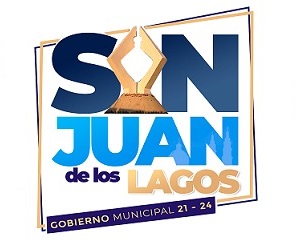 H. AYUNTAMIENTOSAN JUAN DE LOS LAGOS, JALMANUAL DE OPERACION ADMINISTRACION2018-2021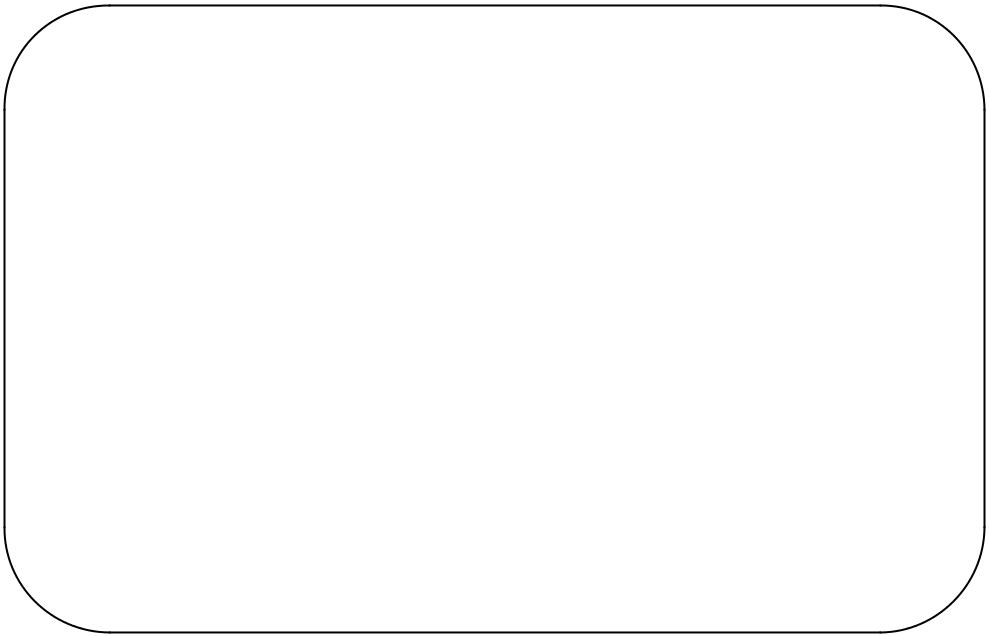 CONTENIDO:INTRODUCCIÓN MARCO JURÍDICO SECRETARIA GENERAL REGISTRO CIVIL ASESORÍA JURÍDICA COMUNICACIÓN SOCIAL ARCHIVO MUNICIPALUNIDAD DE TRANSPARENCIA DESARROLLO SOCIALC-MUJER DEPORTESCASA DE LA CULTURA BIBLIOTECASEGURIDAD PUBLICA Y TRANSITO MUNICIPALJUZGADO MUNICIPAL DESARROLLO ECONÓMICO DESARROLLO RURAL ECOLOGÍAOBRAS PÚBLICASALUMBRADO PUBLICO ASEO PÚBLICO MUNICIPAL CEMENTERIOSRASTRO MUNICIPAL COMPRASINTRODUCCIONEl presente Manual tiene como propósito lo siguiente: Brindar a la Administración Municipal una metodología que en forma sencilla y práctica concrete los procesos y procedimientos, contribuyendo al mejoramiento de la gestión y a la modernización del Gobierno Municipal de San Juan de los Lagos, Jal. Incrementar la productividad, disminuyendo o eliminando demoras, los errores y los trabajos. Servir de guía para llevar a cabo las actividades, orientadas a la consecución de los objetivos institucionales enmarcados bajo los criterios y ordenamientos legales. Ofrecer transparencia en la gestión administrativa a través del conocimiento del quehacer municipal y de la adecuada distribución de las cargas de trabajo, que permitan la eficiencia en los servicios para la ciudadanía en general. Servir como mecanismo de inducción y orientación para el personal de nuevo ingreso a las diferentes áreas que conforman el Gobierno Municipal, facilitando su incorporación a la misma Fortalecer la cultura en la organización orientada a la mejora continua.PROPOSITOS DEL MANUAL DE OPERACIONESBrindar a la Administración Municipal una metodología que, en forma sencilla y práctica, para concretar los procesos y procedimientos, contribuyendo al mejoramiento de la gestión municipalIncrementar la productividad del Gobierno Municipal disminuyendo o eliminando demoras, los errores y los trabajos.Servir de guía para llevar a cabo las actividades, orientadas a la consecución de los objetivos institucionales enmarcados bajo los criterios y ordenamientos legales.Ofrecer transparencia en la gestión administrativa a través del conocimiento del quehacer municipal y de la adecuada distribución de las cargas de trabajo, que permitan la eficiencia en los servicios para la ciudadanía en general.Servir como mecanismo de inducción y orientación para el personal de nuevo ingreso a las diferentes áreas que conforman el Gobierno Municipal, facilitando su incorporación a la misma Fortalecer la cultura en la organización orientada a la mejoracontinúa.MARCO JURIDICOLey de Gobierno y la Administración Pública Municipal del estado de Jalisco. Ley para los Servidores Públicos del estado de Jalisco y sus Municipios.Ley de Responsabilidades de los Servidores Públicos del Estado de Jalisco. Reglamento Interno de Trabajo para los Servidores Públicos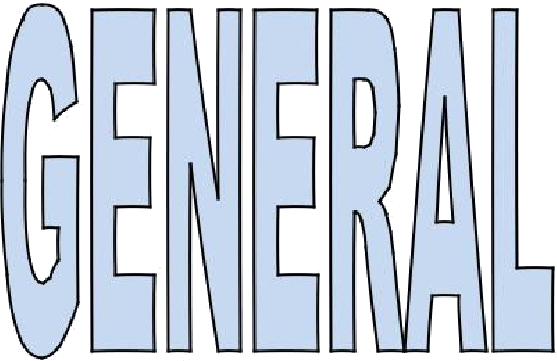 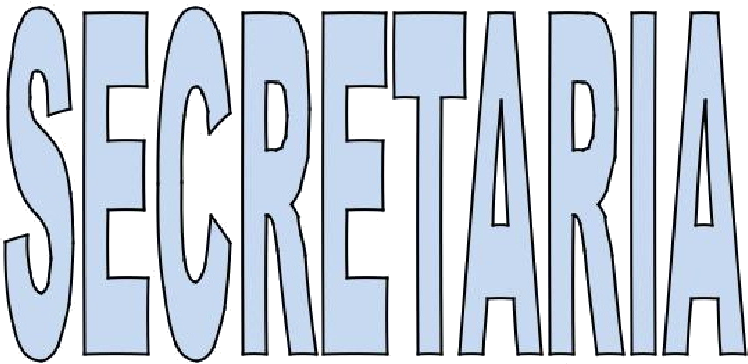 PUBLICACION Y/O MODIFICACION DE REGLAMENTOS DESCRIPCION DE ACTIVIDADESDIAGRAMA DE FLUJO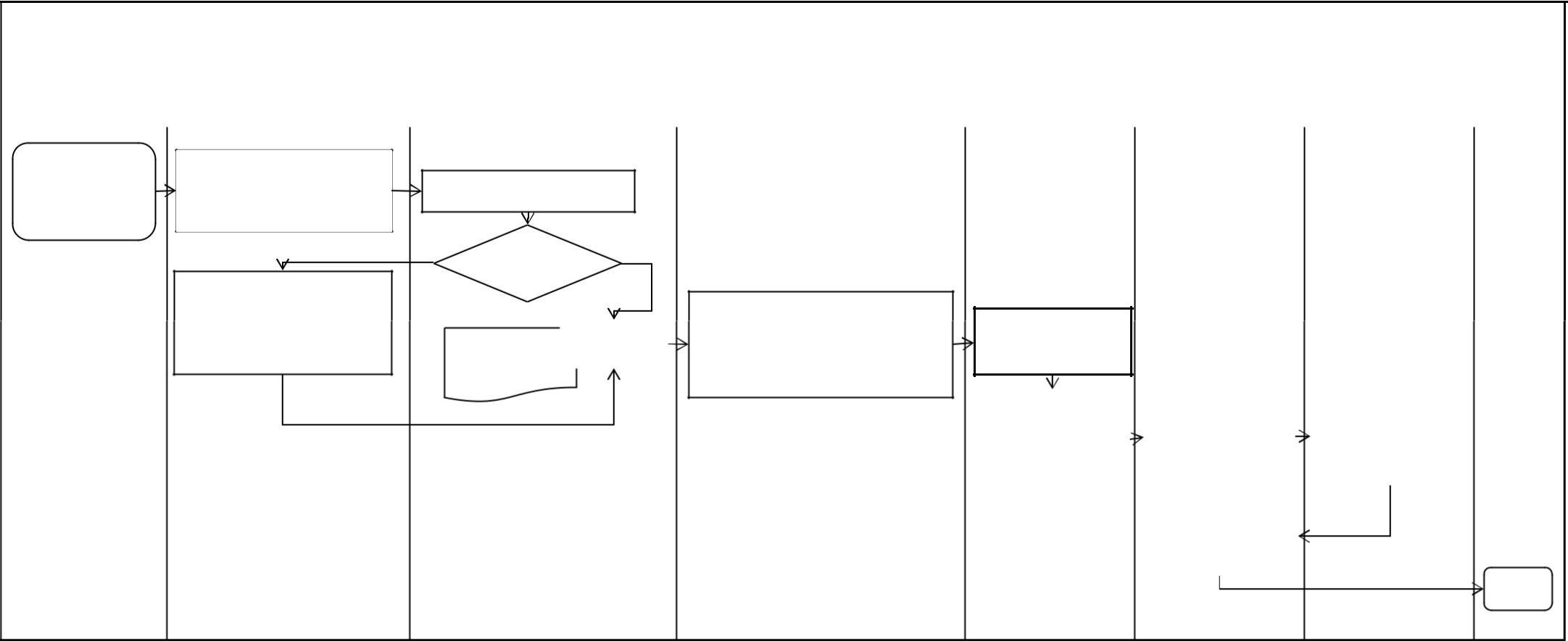 PROCESOS  PARA PUBLICACIÓN Y/O MODIFICACIÓN DE REGLAMENTOSEntradaComo realizar la                 Iniciativa recepción depublicación        y/omodificación       de reglamentosReglamento .Analiza reglamentoSe apruebaSolicitan las modificaciones                                                                   SIcorrespondientes y se                                                                                                    Solicita a la Consejería Generalpresenta nuevamente alAprueba elpleno.Acta de                        Firman                 Jurídica de por escrito la revisiónReglamentoAsamblea porduplicadodel ReglamentoLo turna al                         Establece el                   Paga la publicaciónPeriódico Oficialdel Estado para sumonto a pagar de la publicaciónen la InstituciónBancariapublicación                                                                 correspondienteSe publica en el Periódico Oficial del Estado.FINEXPEDICION DE CONSTANCIA DESCRIPCIÓN DE ACTIVIDADESDIAGRAMA DE FLUJOPROCESOS PARA EXPEDICION DE CONSTANCIASExpedición de constanciasAcude al área de recepción  deSecretaria   general una constancia.Copia de IFE. Constancia expedida.Informa requisitosEntrega requisitosCompletos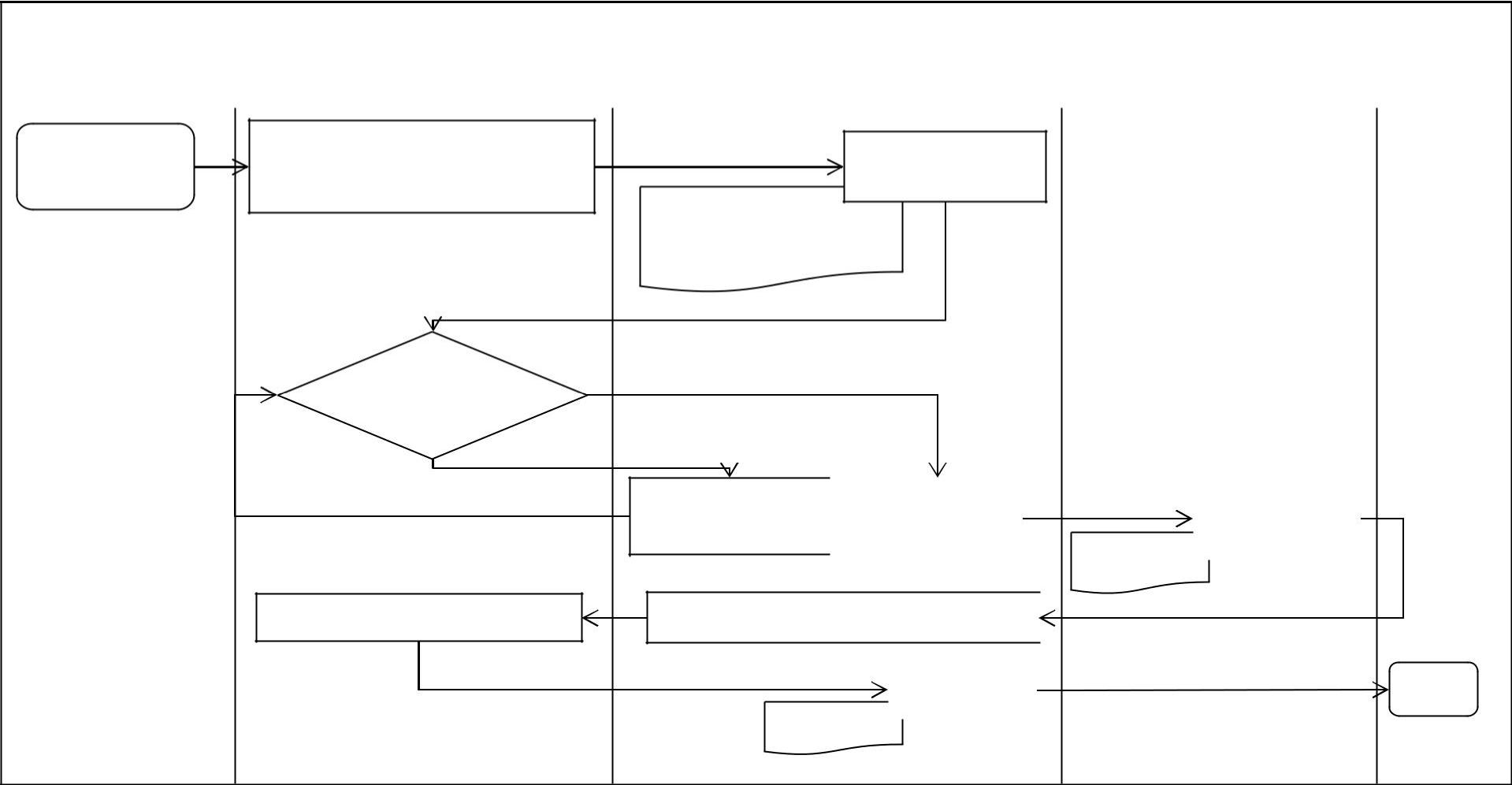 IncompletosRegresa                               Realiza                                                       Firma y documentación                    constancia.                                                   entregaConstanciaRecibe constancia                                         Entrega constancia al ciudadanoConstanciaEntrega                                                                                        FIN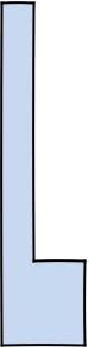 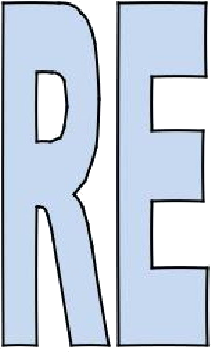 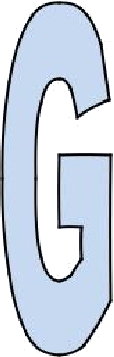 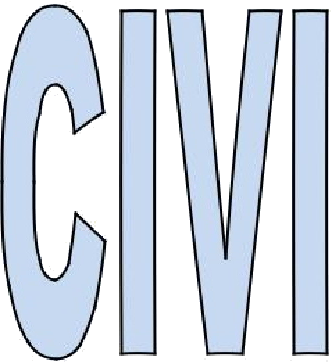 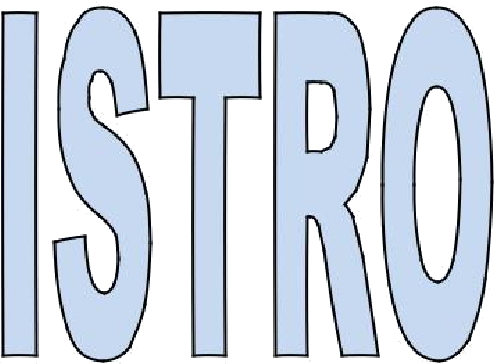 MANUAL DE OPEACTO INSTITUCIONAL DENOMINADO REGISTRO DE NACIMIENTO DESCRIPCIÓN DE ACTIVIDADESMANUAL DE OPE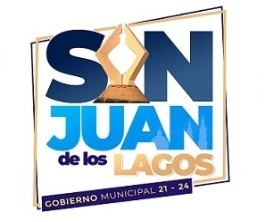 DIAGRAMA DE FLUJOPROCESOS DE ACTO INSTITUCIONAL DENOMINADO REGISTRO DE NACIMIENTORegistro de nacimientoAcuden a las oficinas del registropara solicitar tramiteFicha con los requisitosProporciona a lospadresEntregan documentosCopia del acta de nacimiento  de los padres.Copia de credencial de elector delos padresCopia de cartilla de vacunaciónOriginal del certificado deProporciona a los padres una hoja de solicitud del registro para llenarlaReciben documentosDocumentoscorrectos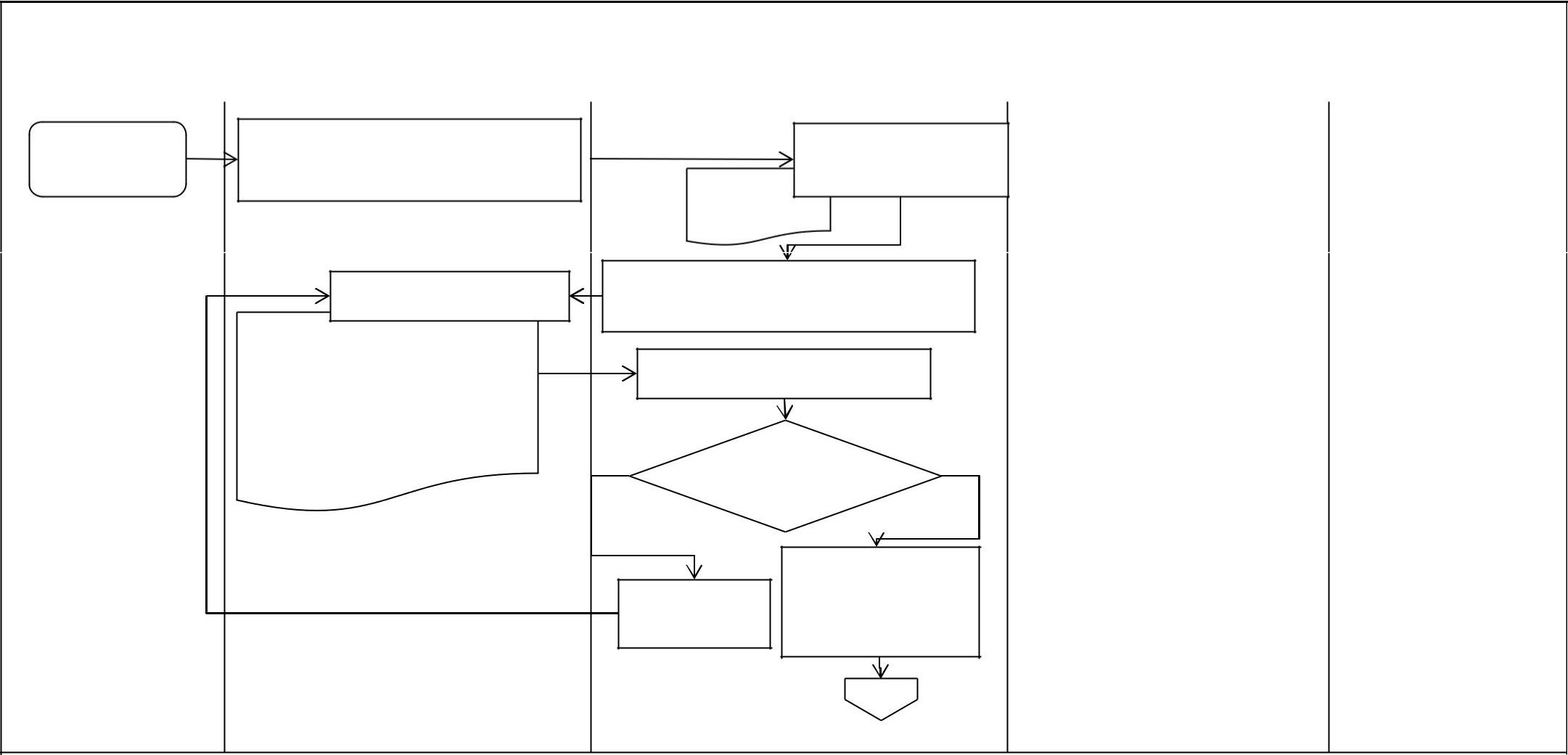 No                                                       SiRegresandocumentos SICInician el registro denacimiento en elsistema informáticoA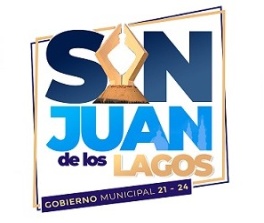 PROCESOS DE ACTO INSTITUCIONAL DENOMINADO REGISTRO DE NACIMIENTOEntrada                                                Padres y Testigos                                                                                                         Registro                                               Tesorería Municipal                                  SalidaA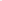 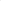 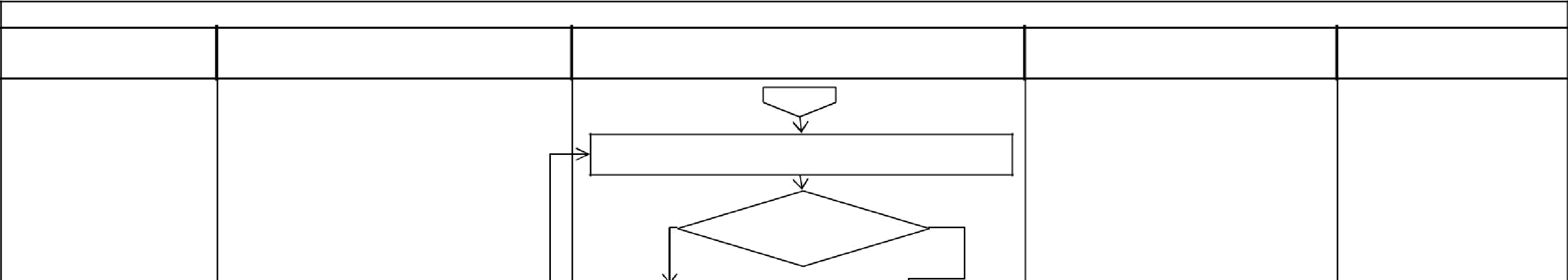 Imprime en una hoja blanca para revisar datosDatos correctosNo                                                         SiCorrigen datos en el sistemaSe imprime por triplicado en hojas especialesHojas para certificación1ra. intersado.2da. oficialia.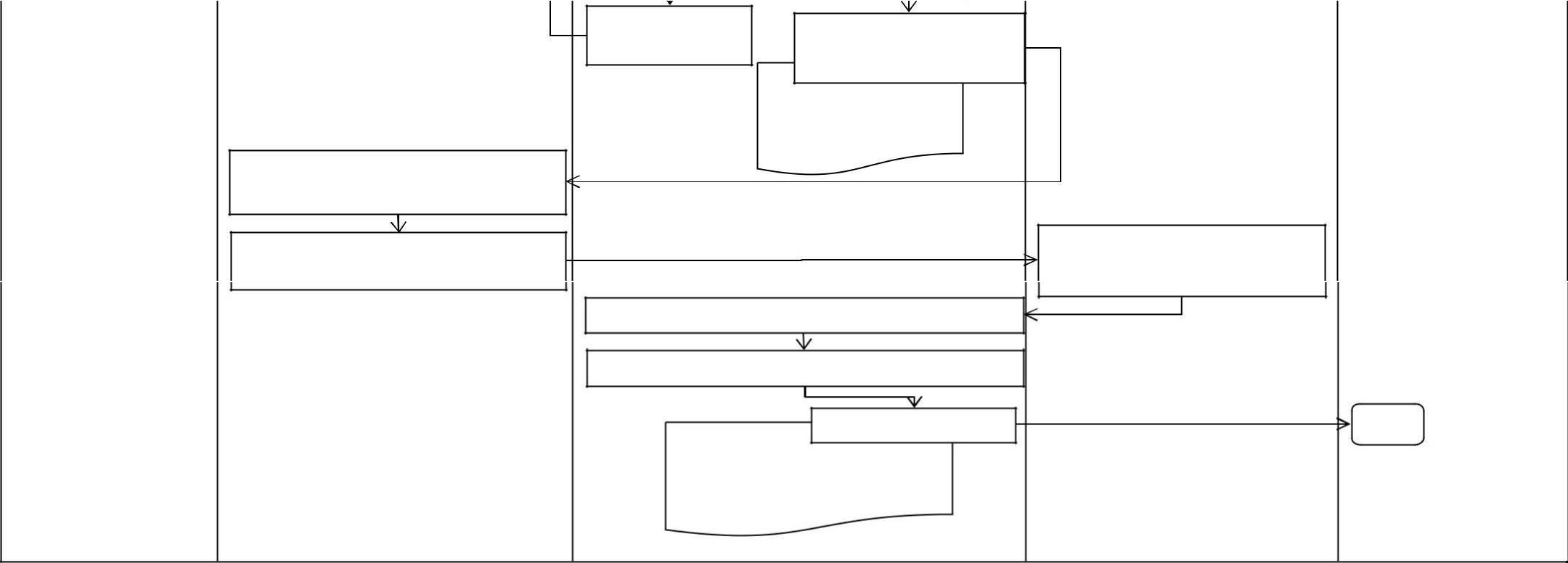 3ra. Archivo del edo.Firman el documento e imprimen la huella del dedo pulgar del registradoRecibe ticket de pago para realizar dicho pagoReciben ticket y dinero,entregan comprobante depagoReciben comprobante de pagoValida el documento firmando y colocando elEntrega documento                                                                                                                       FINComprobante de registro de nacimiento original y acta de nacimiento certificadaREGISTRO DE NACIMIENTO EXTEMPORANEO DESCRIPCIÓN DE ACTIVIDADESMANUAL DE OPERACIONESDIAGRAMA DE FLUJOPROCESOS DE ACTO INSTITUCIONAL DENOMINADO REGISTRO DE NACIMIENTO EXTEMPORANEORegistro de nacimiento extemporaneoAcuden a las oficinas del registro para solicitar tramiteFicha con los requisitosProporciona alfamiliarEntregan documentosCopia del acta de nacimiento delos padresProporciona al interesado una hoja de solicitud del registro para llenarlacopia de credencial de los                                                                                      Reciben documentospadres y del registrado sieste último es mayor de edad.original de constancia de inexistenciacopia de la cartilla del servicio militar certificados de primaria yDocumentos correctos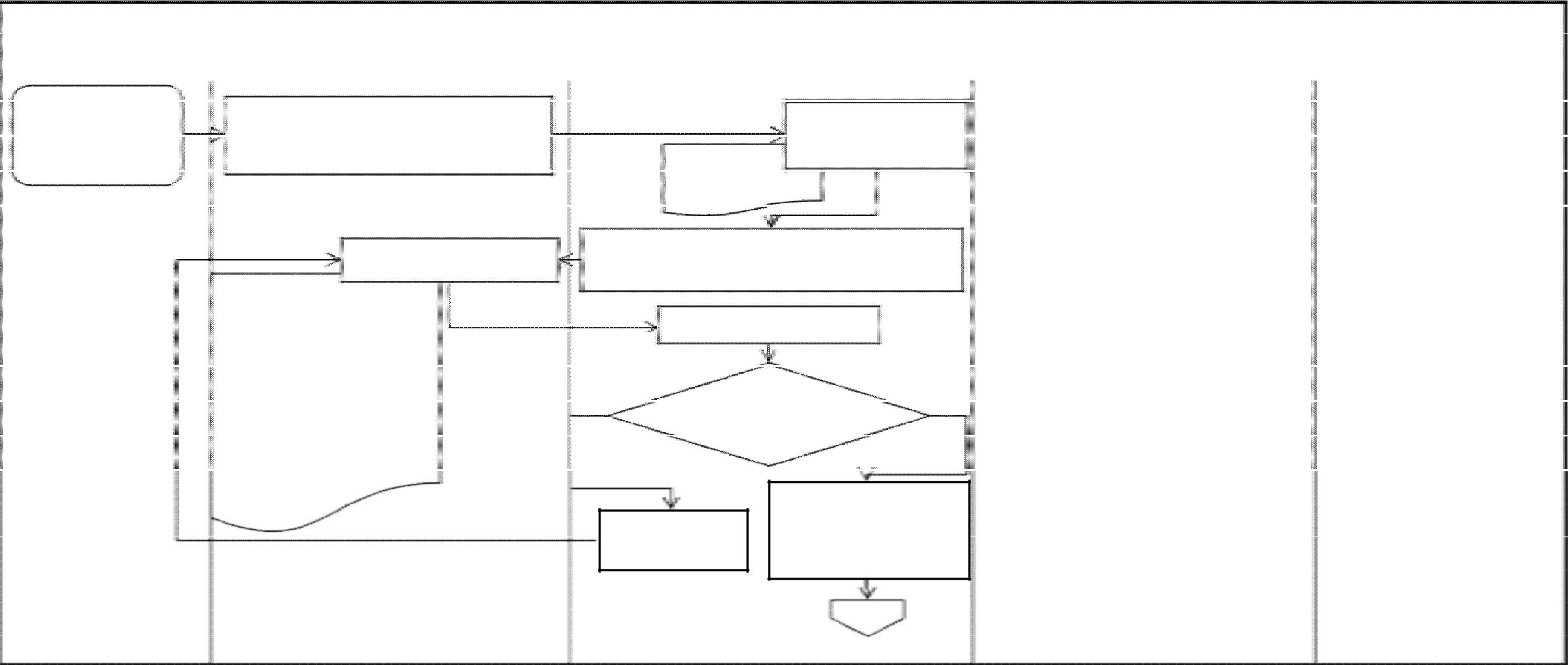 No                                                                SiRegresanInician el registro de nacimiento en elsistema informáticodocumentos                                           SIC                                                                                     MANUAL DE OPERACIONES 	PROCESOS DE ACTO INSTITUCIONAL DENOMINADO REGISTRO DE NACIMIENTO EXTEMPORANEOA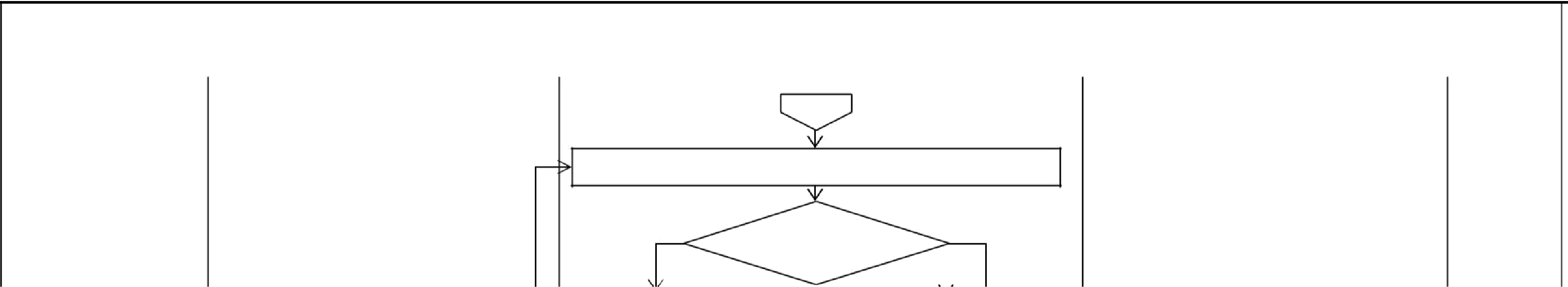 Imprime en una hoja blanca para revisar datosDatos correctosNo                                                      SiCorrigen datos                                     Se imprime por triplicado en el sistema                                            en hojas especialesFirman el documento e imprimen la huella del dedo pulgar del registradoHojas para certificación1ra. intersado.2da. oficialia.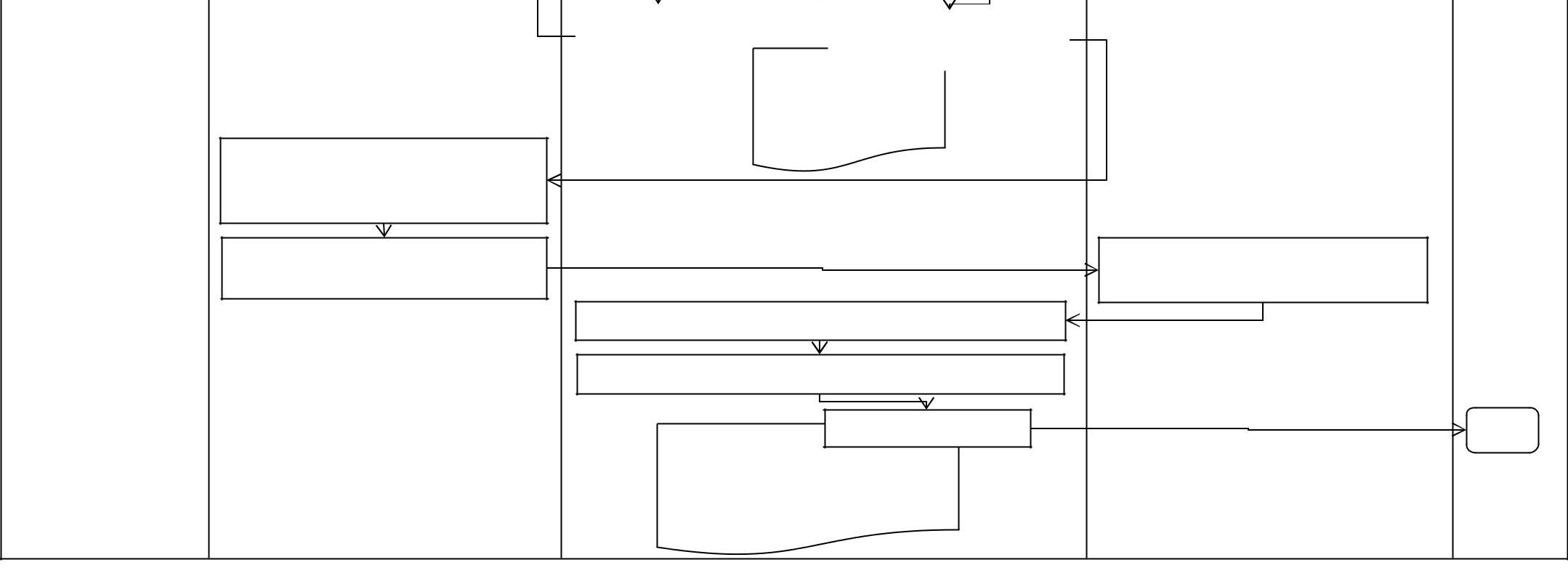 3ra. Archivo del edo.Recibe ticket de pago para realizar dicho pagoReciben ticket y dinero, entregan comprobante de pagoReciben comprobante de pagoValida el documento firmando y colocando el selloEntrega documentoComprobante   de    registro    de nacimiento original y acta  de nacimiento certificadaFINEXPEDICIÓN DE CLAVE UNICA DE REGISTRO DE POBLACIÓN DESCRIPCIÓN DE ACTIVIDADESDIGRAMA DE FLUJO                                    PROCESOS PARA REALIZAR TRAMITE DE EXPEDICÓN DE LA CREDENCIAL CURPEntrada                                         Ciudadano                                    Registro del Estado Familiar                    SalidaExpedición de la                  Acuden a las oficinas del Registro credencial CURPSolicita tramite de la credencial CURPRecibe ficha con los requisitos que debe cubrirFicha conlos requisitosProporciona al familiarEntregan requisitoOriginal o copia del acta de nacimiento.Ingresan los datos al sistema deCURP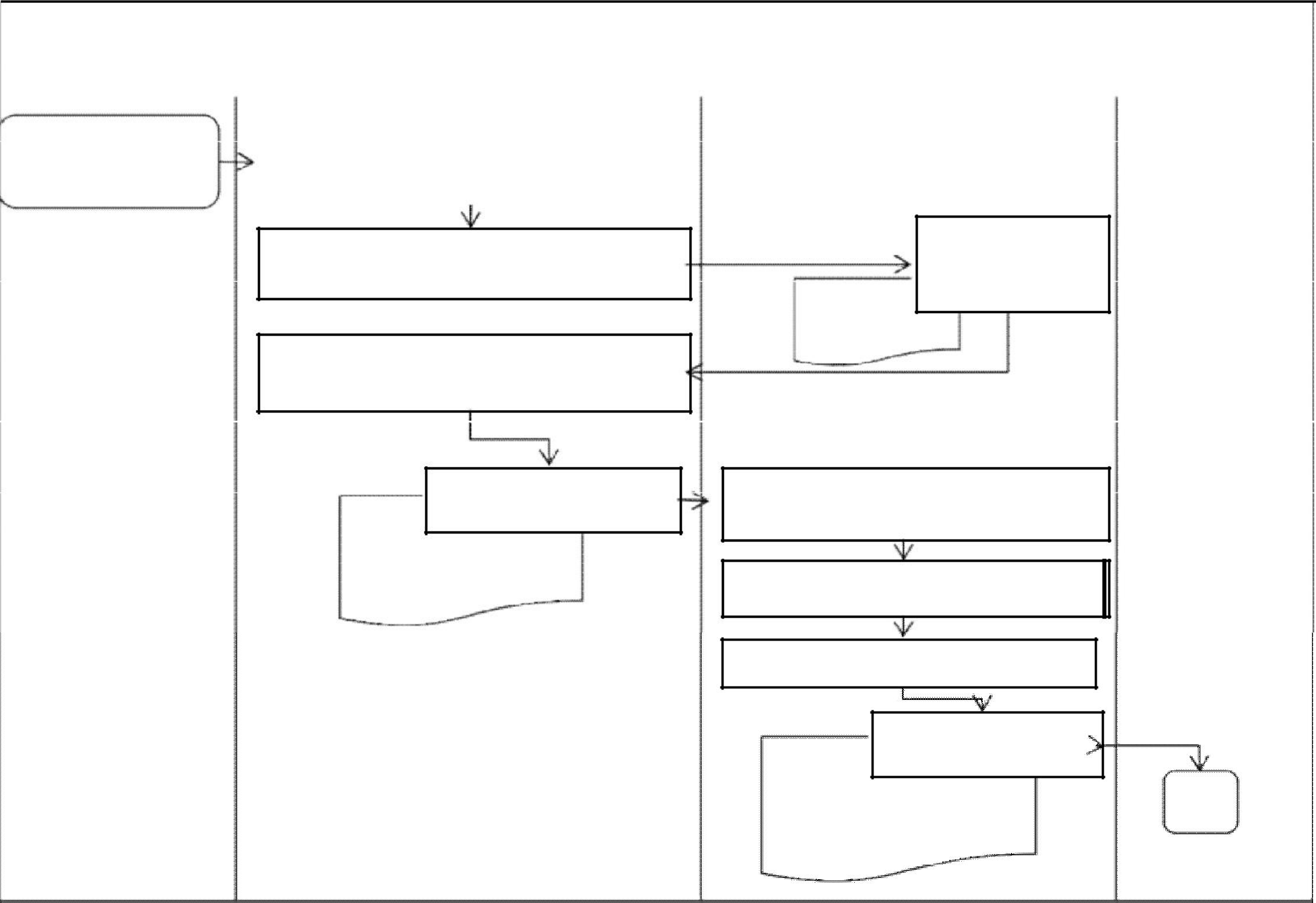 Genera la clave correspondienteSe imprime el documentoEntregande PoblaciónClaveUnica de Regsitro         FINMATRIMONIOSDESCRIPCIÓN DE ACTIVIDADESMANUAL DE ODIAGRAMA DE FLUJOPROCESOS DE MATRIMONIORegistro de                           Acuden a las oficinas del registro paramatrimonio                                                 solicitar tramiteFicha con los requisitosProporciona ciudadano informaciónEntregan documentoscopia del acta de nacimiento       de los contrayentes.copia de credencial de elector de los contrayentes copia de la CURP. análisis prenupciales copia de credencial de cuatro personas como testigosEntrega hoja de solicitud de matrimonio para que la llenen correctamenteReciben documentosDocumentos correctos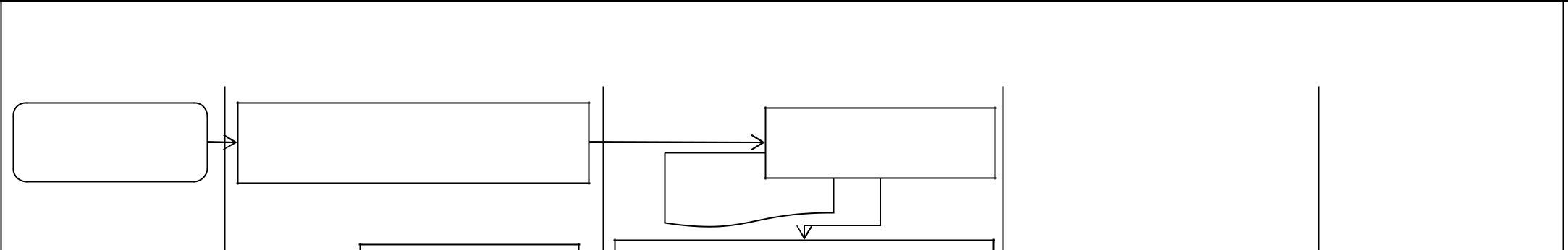 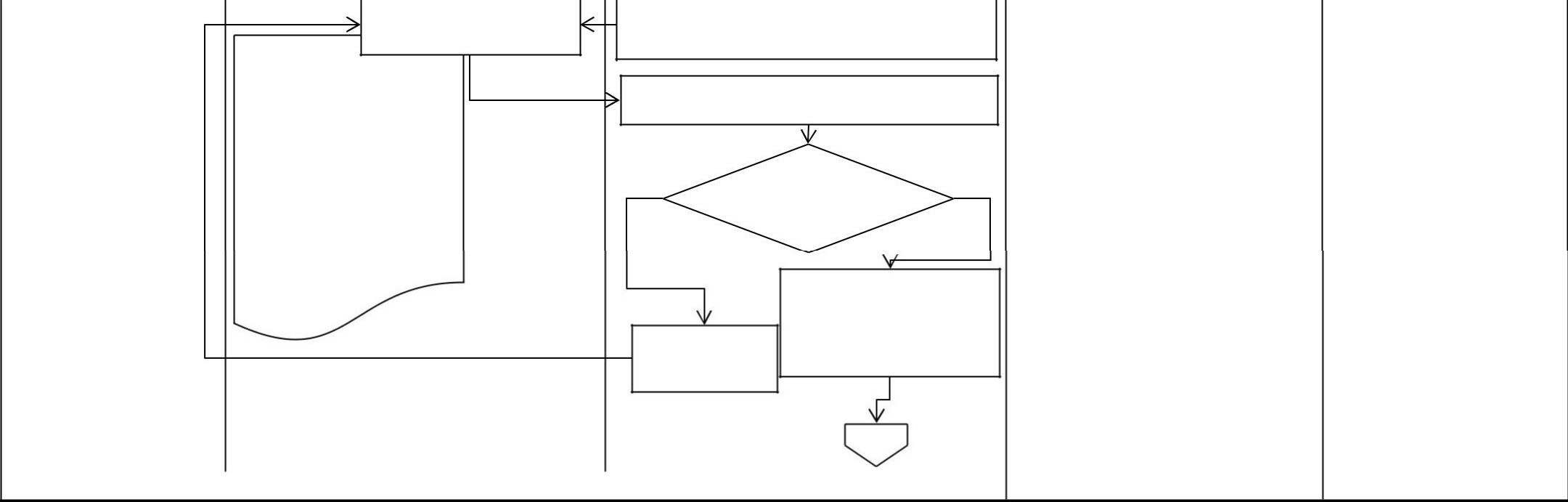 SiAgenda hora y fecha de realizacion delRegresan matrimonio documentosAMANUAL DE OPERACIONES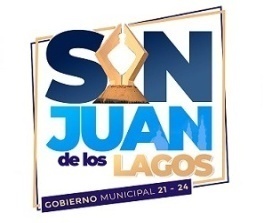 PROCESOS  DE MATRIMONIOADatos correctos se imprime un triplicadoHojas para certificación1ra. intersado.2da. oficialia.3ra. Archivo del edo.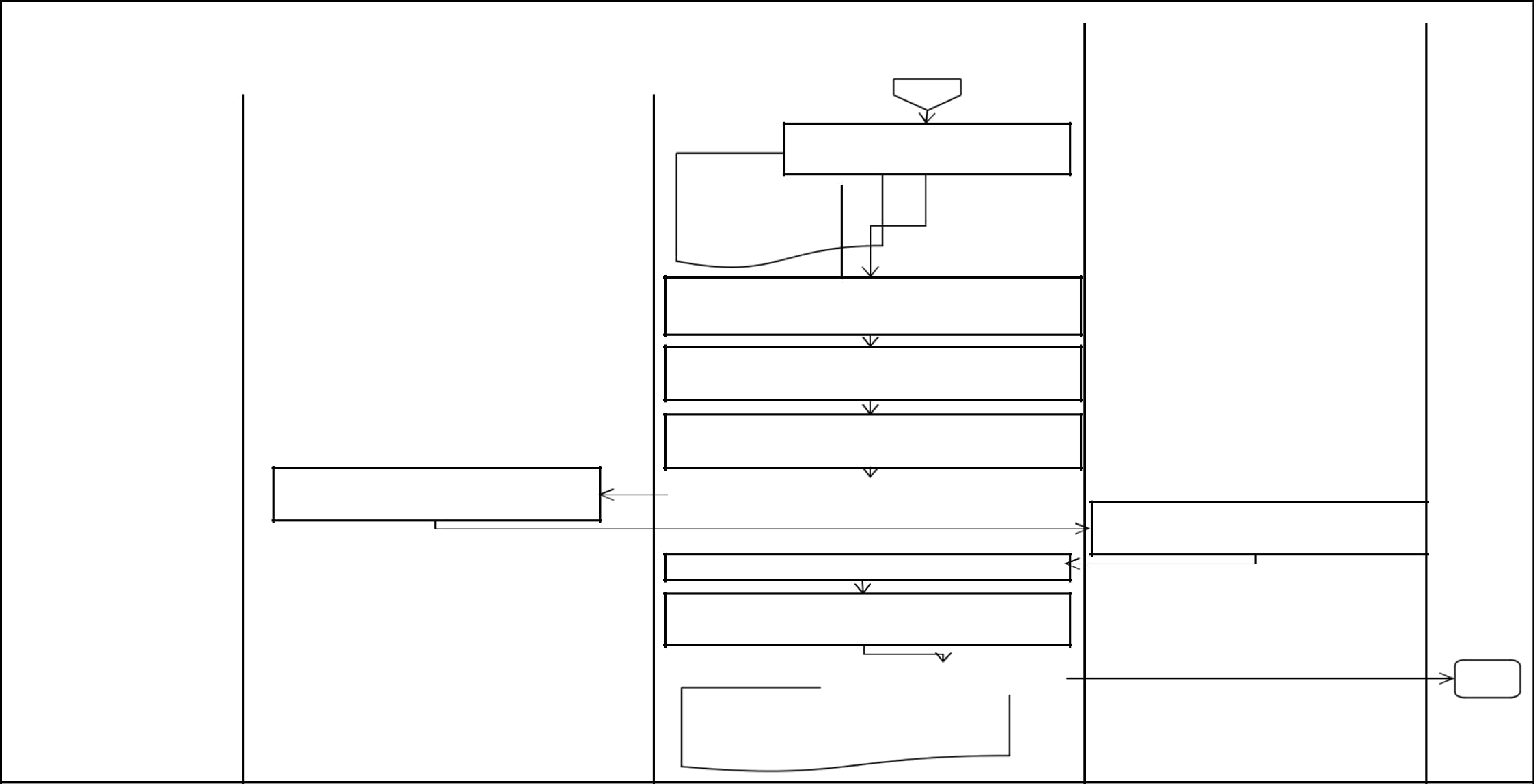 Procede a realizar la ceremonia protocolariaTermina con la declaración oficial del matrimonio.Recaba firmas y huellas, de los contrayentes, padres y testigos.Recibe ticket de pago para realizar dicho pagoEntrega ticket de pagoReciben comprobante de pagoValida el documento firmándolo y colocando el selloReciben ticket y dinero, entregan comprobante de pagoEntrega documento                                                                                                                                                             FINcomprobante de registro de matrimonio original y acta certificada de matrimonio                                                                                  MANUAL DE OPERACIONES 	REGISTROS DE EXTRANGERIASDESCRIPCIÓN DE ACTIVIDADESMANUAL DE OPERACIONESMANUAL DE OPERACIONESDIAGRAMA DE FLUJORegistro deextranjeriaAcuden a las oficinas del Registro delEstado FamiliarSolicita tramite de inscripción de extranjeria(Nacimiento, Matrimonio y Defunción)Entregan documentosFicha con los requisitosProporciona a l familiarActa original del país donde está el registroApostilla del actaCopia de credencial de elector de los interesadosTraducción al español del acta y la apostillaRecibe documentosDocumentos correctos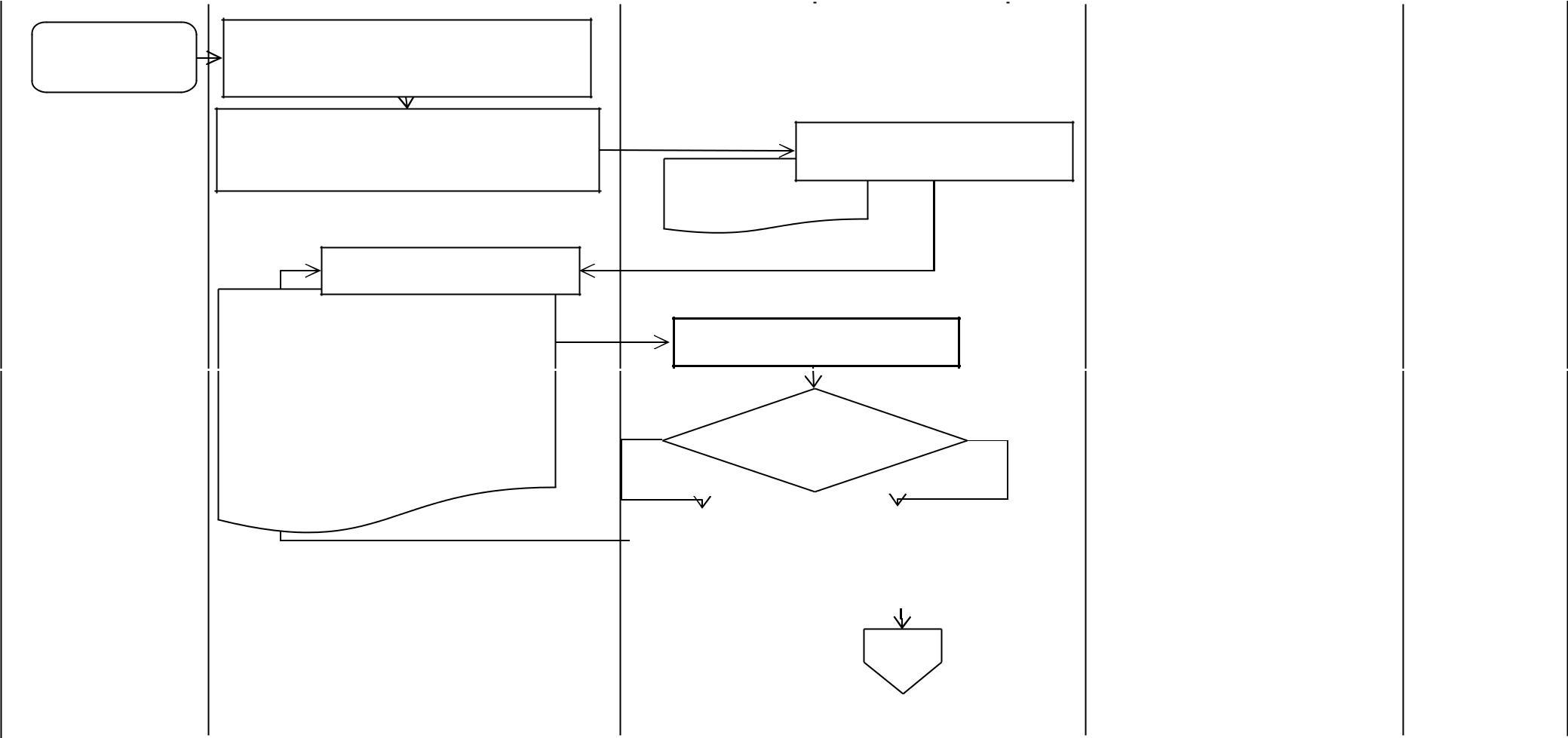 No                                                             SiRegresan                       Inician el registro endocumento                             el sistemainformático SICAPROCESOS DEL ACTO DE INSTITUCIONAL DENOMINADO REGISTRO DE EXTRANJERIASEntrada                                                                                   CiudadanoRegistro                                                                                                     Tesoreria Municipal                                                  SalidaAImprime en una hoja blanca para revisar datosDatos correctosNo                                                                                SiSe imprime porCorrigendatos en elsistematriplicado en hojas especialesHojas para certificación1ra. intersado.2da. oficialia.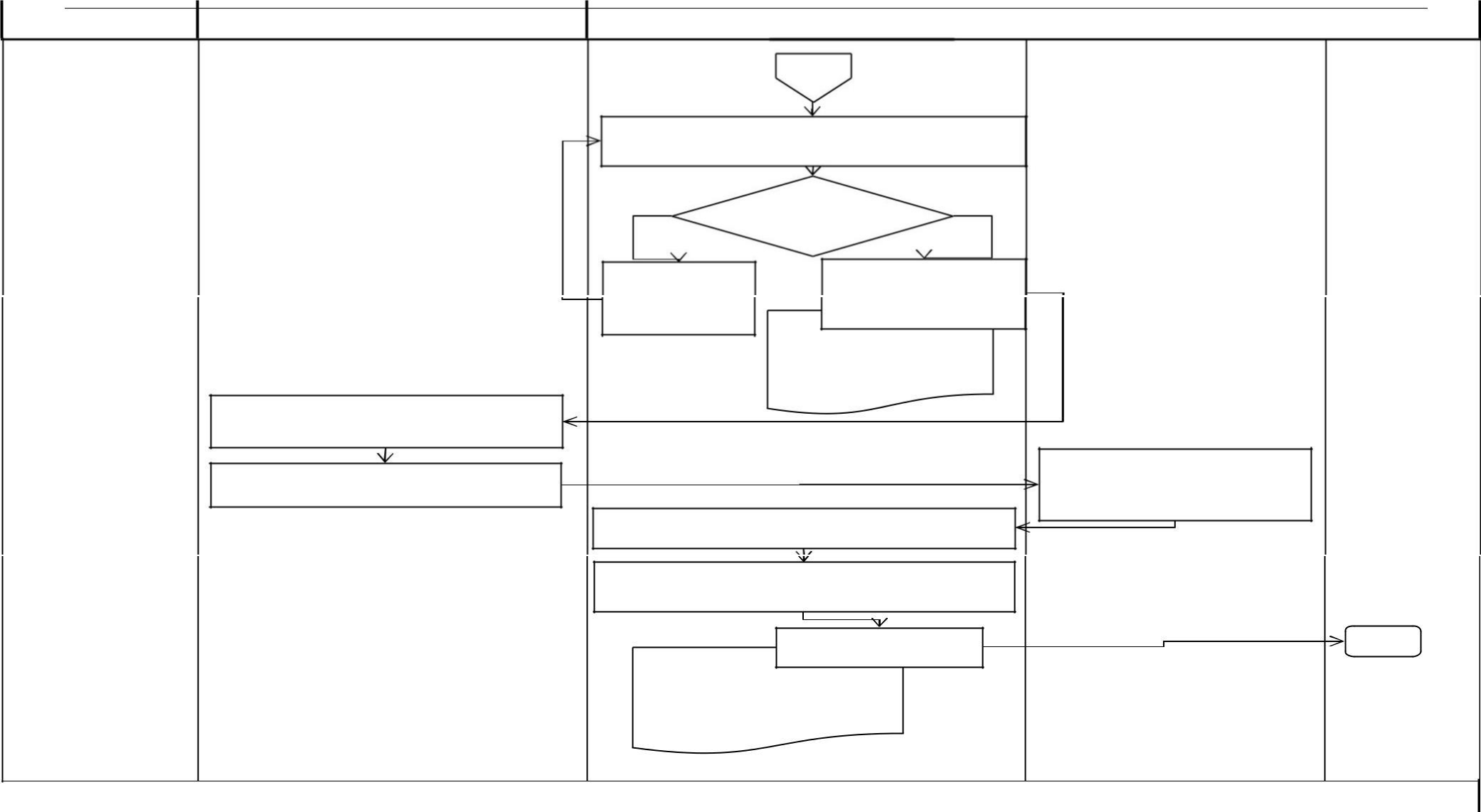 3ra. Archivo del edo.Firman el documento e imprimen la huella del dedo pulgar del registradoRecibe ticket de pago para realizar dicho pagoReciben ticket y dinero, entregan comprobante de pagoReciben comprobante de pagoValida el documento firmando y colocando el selloEntrega documento                 FINregistro de inscripción original y acta certificada segun el actoCORRECCION ADMINISTRATIVAS DE ACTAS DE NACIMIENTO Y MATRIMONIODESCRIPCIÓN DE ACTIVIDADESDIAGRAMA DE FLUJOPROCESOS  PARA REALIZAR  CORRECIÓN  ADMINISTRATIVA EN ACTAS DE NACIMIENTO  Y MATRIMONIOCorección administrativa en actasAcuden a las oficinas del Registro del Estado FamiliarSolicita tramite de corrección de actaRecibe ficha con los requisitos  que debe cubrirFicha con los requisitosProporciona alfamiliarEntrega documentosCopia de identificación del titular del actaCopia fotostática de la hoja donde esta asentado el registroCertificar hoja de registroVerifica que la documentación sea correctaQuien realiza el trámiteOficialia                                        CiudadanoCorrige el acta           Entrega copiaindicada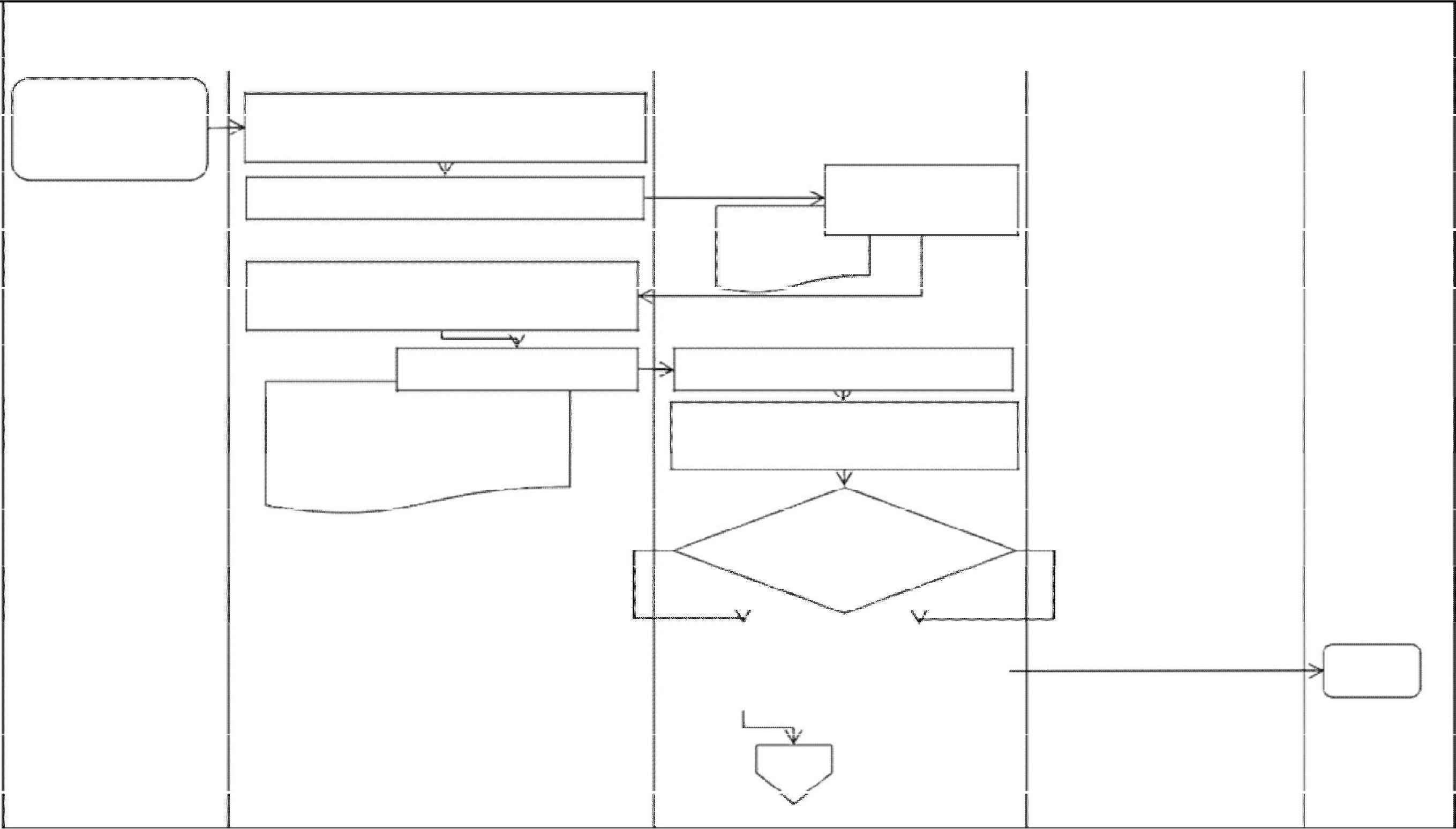 fotostatica delregistroFINAPROCESOS PARA REALIZAR CORRECIÓN ADMINISTRATIVA EN ACTAS DE NACIMIENTO Y MATRIMONIOA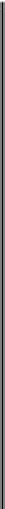 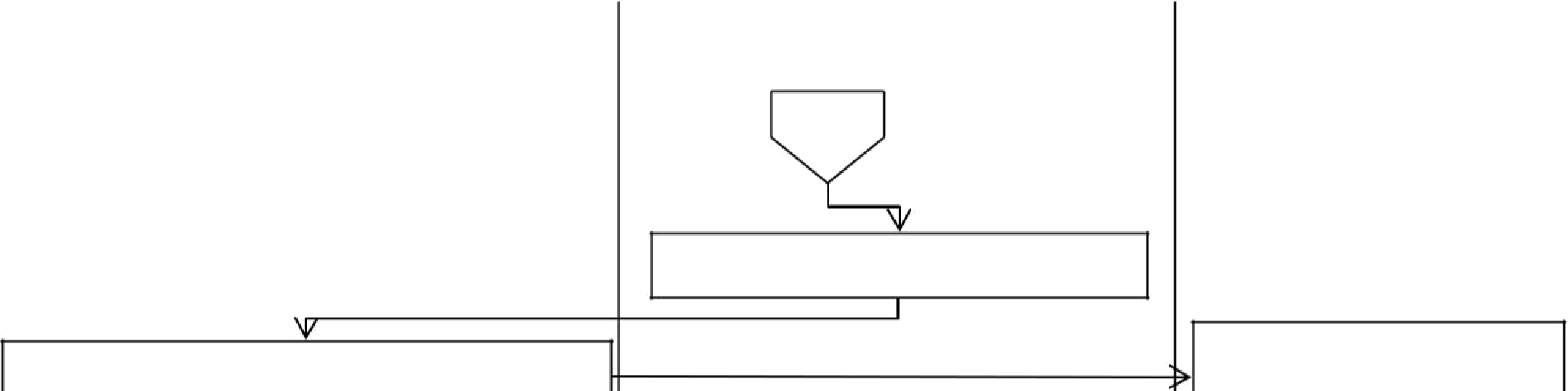 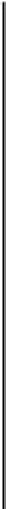 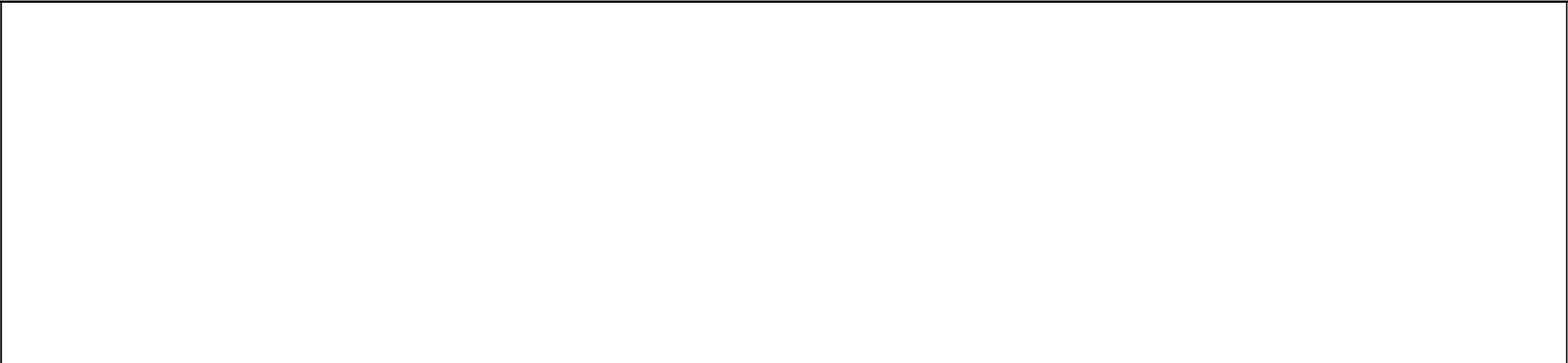 Entrega ticket de pagoRecibe Ticket de pago                                                                                                          Entrega recibo de pago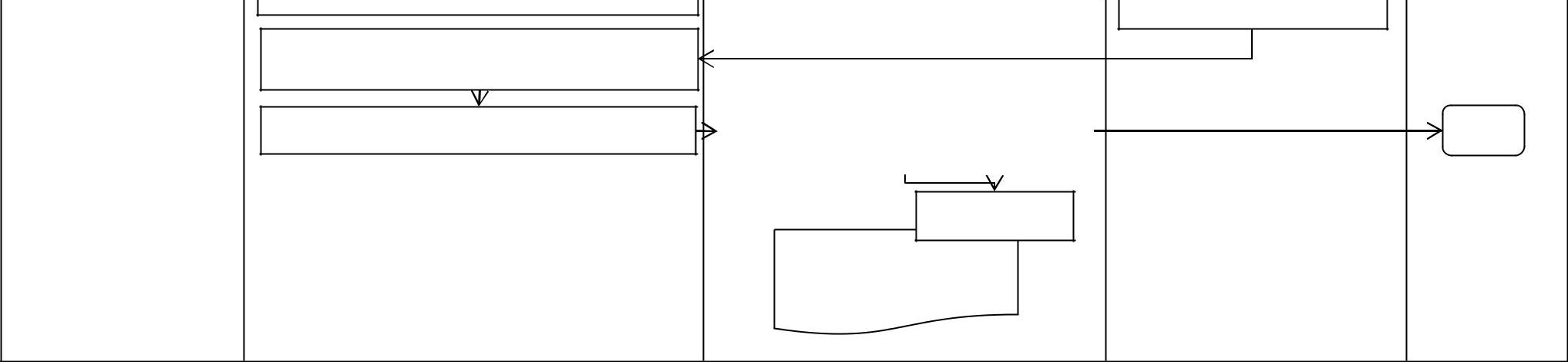 Recibe comprobante de pagoEntrega recibo de pago                               Se le pide al ciudadano que regrese                                                                           FINentre de 3-4 mesesEntregaResolución que emite la dirección general.RECONOCIMIENTO DE HIJO DESCRIPCIÓN DE ACTIVIDADESNO.                                                                         ACTIVIDAD                                                                       RESPONSABLE         CONTROLAcuden a la oficina del registro para solicitar el trámite de reconocimiento de                                  Padre de familia1       su hijo, registrado con los apellidos de la madre o del padre.Le proporcionan a los padres una ficha que contiene los requisitos que deben cubrir pararealizar el trámite, que son:                                                                                                                 Oficial o Secretariacopia del acta de nacimiento de los padres con fecha de expedición año 2005 a lafecha.2                 copia de credencial de electoracta de nacimiento del registrado.de los padres.cartilla de vacunación  del registrado (opcional)copia de credencial de elector  de  dos personas como testigos.                    	Proporcionan a los      padres una hoja          de solicitud del reconocimiento para  que   la llenen Oficial o Secretaria3        correctamente.            	Una vez revisada la     documentación,        procede a registrar el reconocimiento en el   sistema Oficial o Secretaria4       informático “SIC” (Sistema de Inscripción y Certificación).Una vez ingresados al sistema los datos de la persona a reconocer, padres, abuelos y testigos     Oficial o Secretaria5       se imprime en una hoja blanca (presentación previa) para verificar dichos datos por los padres.Una vez aceptado y dado el visto bueno de los padres se imprime por triplicado en las hojas         Oficial o Secretaria6       especiales para certificación; siendo la primera hoja para el interesado, la segunda para laoficialía y la tercera para el archivo del estado.Se toman las firmas de los padres y testigos, a su vez se toma la huella del dedo pulgar                Padres de familia y7       derecho del reconocido.                                                                                                                      testigos8       Una vez realizado el registro se entrega un ticket de pago.                                                               Oficial o SecretariaMANUAL DE OPERACIONESDIAGRAMA DE FLUJOPROCESOS ACTO INSTITUCIONAL DENOMINADO RECONOCIMIENTO DE HIJOTrámite para reconocimiento de hijoAcuden a las oficinas del registro para solicitar trámiteFicha con los requisitosProporciona  a los padresEntrega documentoscopia del acta de nacimiento de los padres. copia de credencial de elector de los padres. acta de nacimiento del registrado.cartilla de vacunación del registrado(opcional)copia de credencial de elector de dos personas como testigos.Proporciona hojasolicitud del registropara llenarla.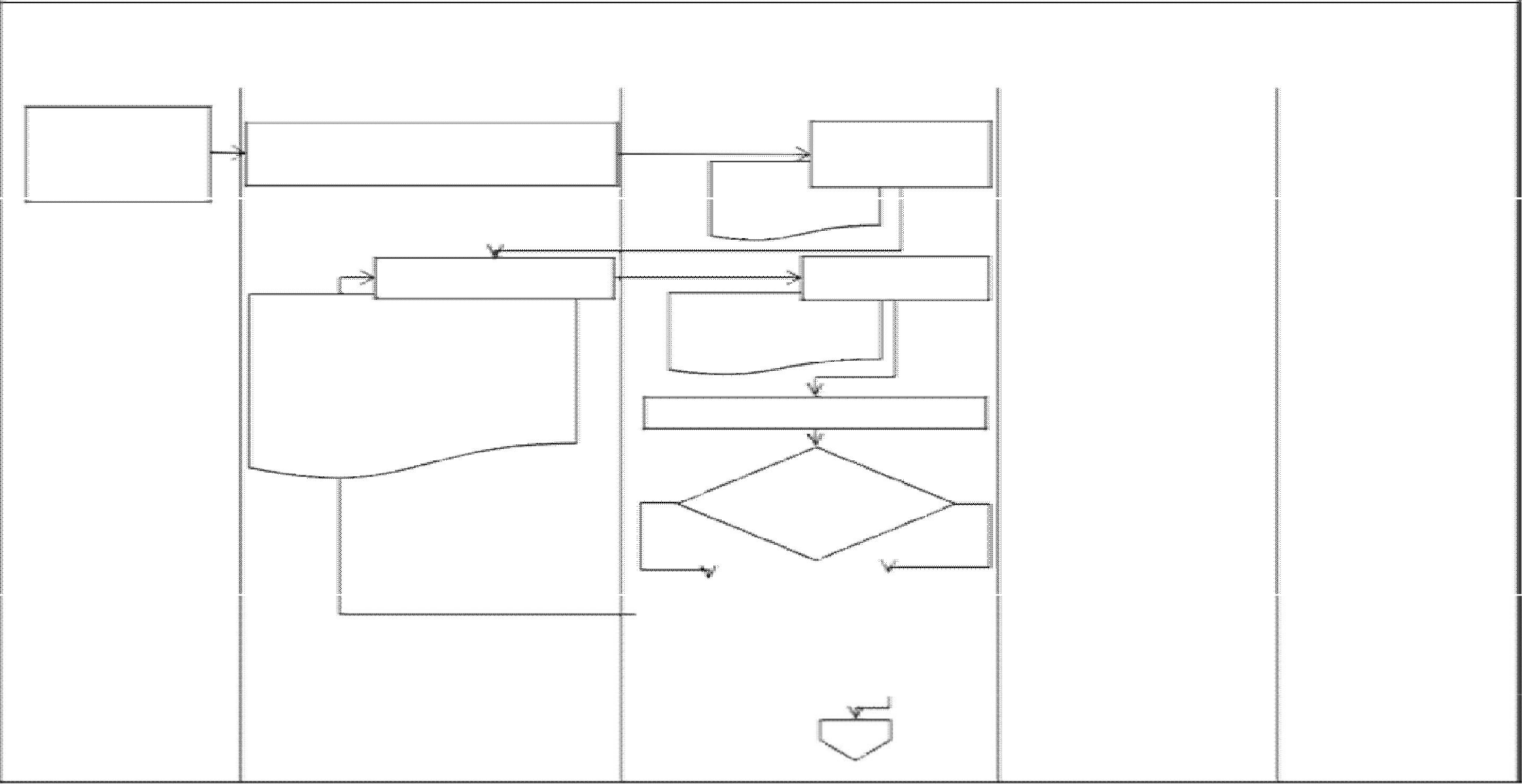 Reciben documentosDocumentos correctosSiNoRegresa                Inician el registro dedocumentos               nacimiento en el sistema informáticoSICA                                                                                  MANUAL DE OPERACIONES 	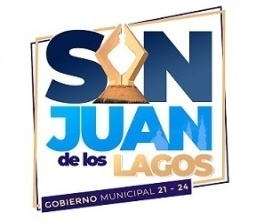 PROCESOS ACTO INSTITUCIONAL DENOMINADO RECONOCIMIENTO DE HIJOA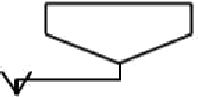 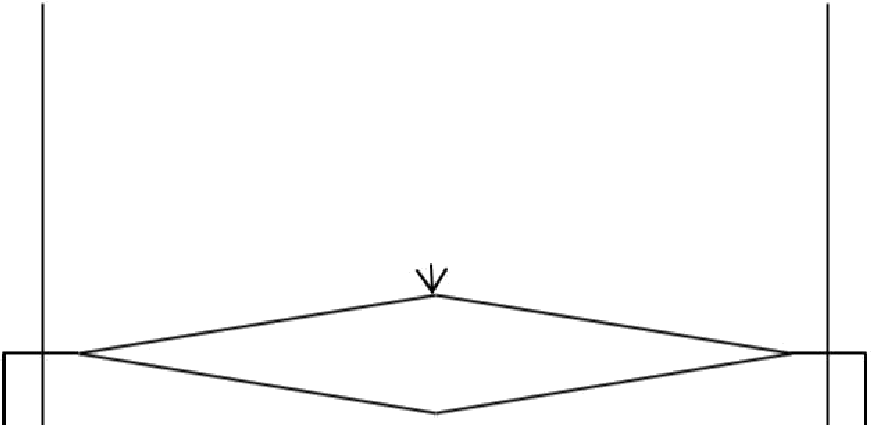 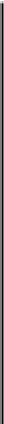 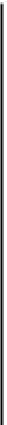 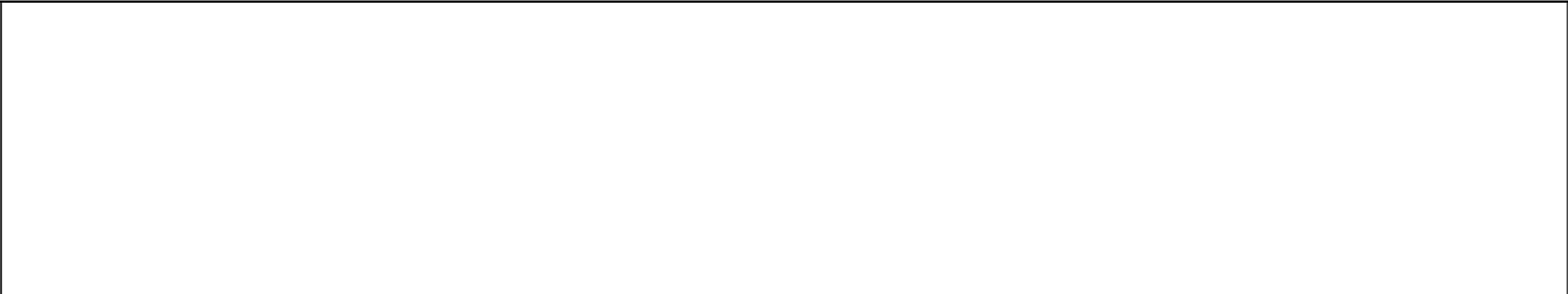 Una vez ingresados los datos en el sistema se im prim e en una hoja blanca para revisar datosDatos correctosNo                                                     SiFirma n el documento e im prime laCorrigen                                Imprime por datos en el                             triplicado ensistema                                 hojas especialesHojas          para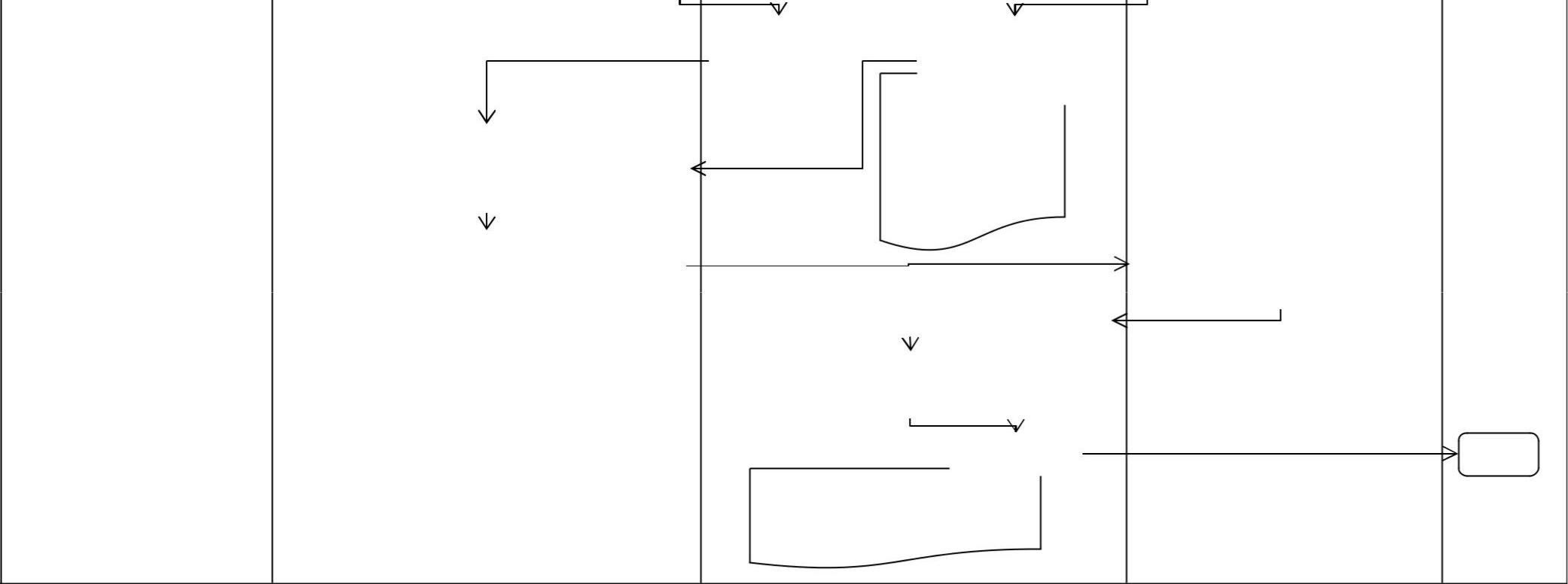 certificación1ra. intersado.huella digital del dedo pulgar del                                                                      2da. oficialia.reconocido                                                                                    3ra. Archivo del edo.Reciben ticket y dinero, Recibe ticket de pago para realizar                                                                                                                                entregan comprobante dedicho pago                                                                                                                                                                        pagoReciben comproba nte de pagoEl oficial valida el documento firmándolo y colocando el selloEntregan                                                                                                     FINregistro de nacimiento original yuna acta de nacimiento certificadaACTO DE INSCRIPCIÓN DE UNA ADOPCIÓN POR ORDEN JUDICIAL DESCRIPCIÓN DE ACTIVIDADESMANUAL DE OPERACIONESDIAGRAMA DE FLUJOPROCESOS DE ACTO DE INSCRIPCIÓN DE UNA ADOPCIÓN POR ORDEN JUDICIALTrámite                              Acuden a las oficinas deladopciónProporciona a losregistro para solicitar tramiteinteresadosFicha con los requisitosEntrega documentos                                        Reciben documentosoriginal de la sentencia de adopción y auto que la declara ejecutoriada.oficio expedido por el juez civil dirigido al oficial del registro del estadofamiliar. original de acta de nacimiento del adoptadocopia de identificación con fotografía de los adoptantes.Documentos correctos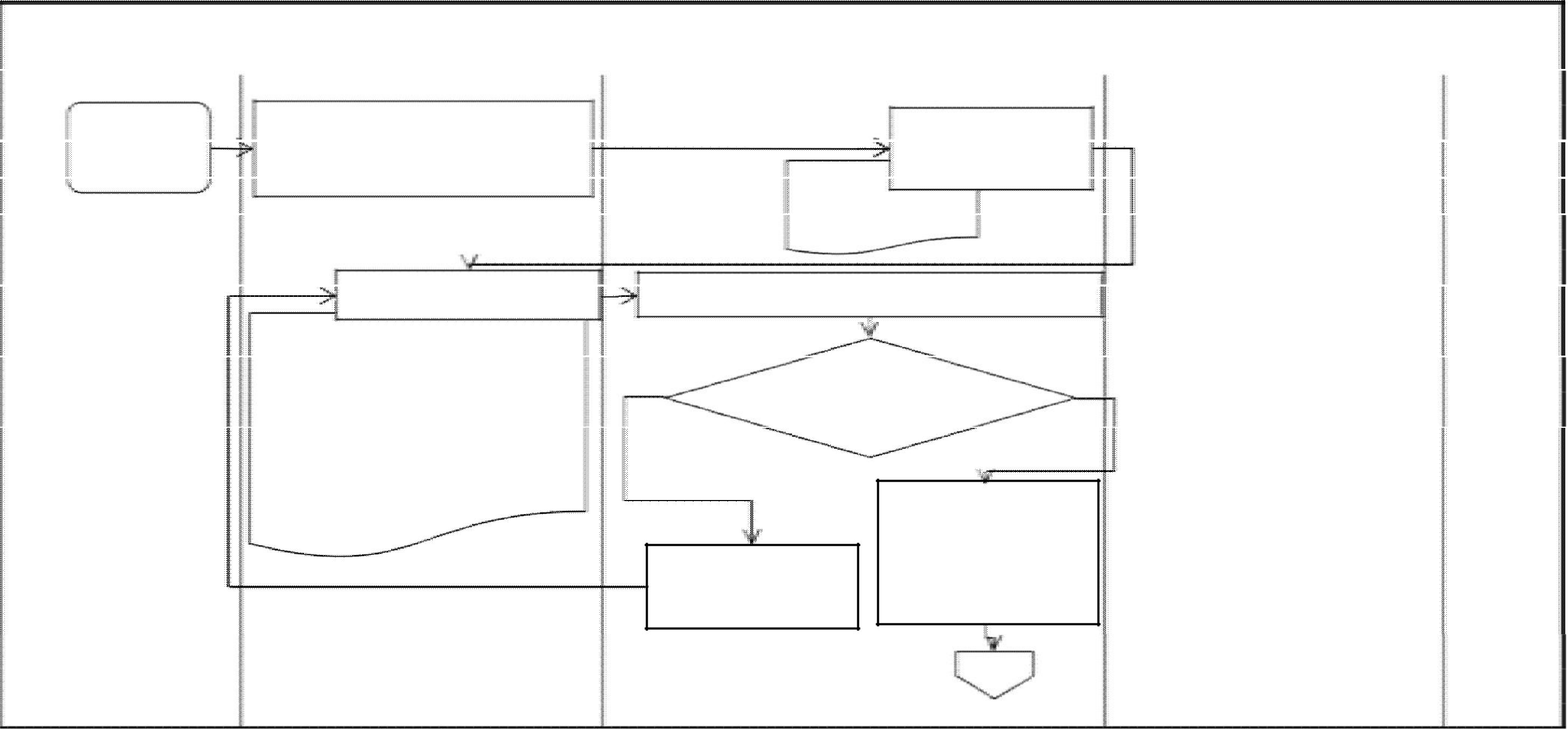 SiInician el registro denacimiento en el Regresan                          sistema informático documentos                               SICPROCESOS DE ACTO DE INSCRIPCIÓN DE UNA ADOPCIÓN POR ORDEN JUDICIAL AL REGISTROA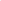 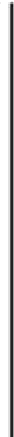 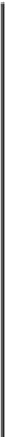 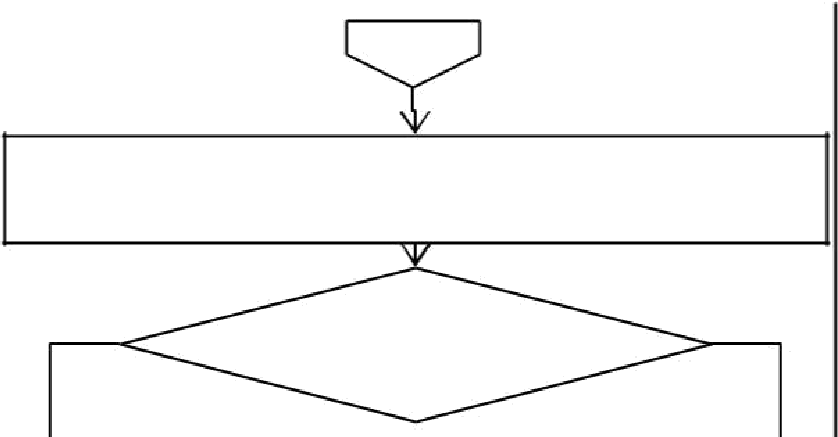 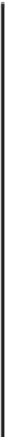 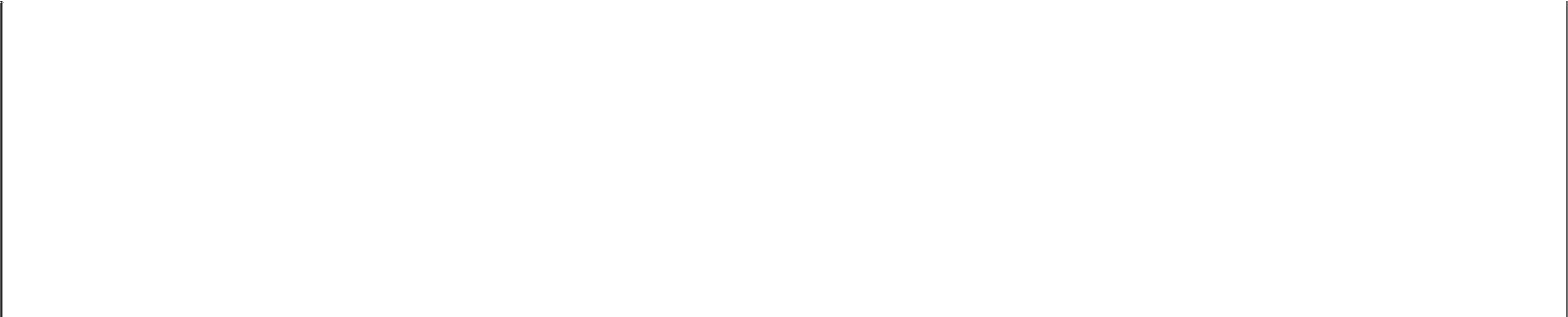 Una vez ingresados los datos en el sistema se imprime en una hoja blanca para revisar datosDatos correctosNo                                                      Si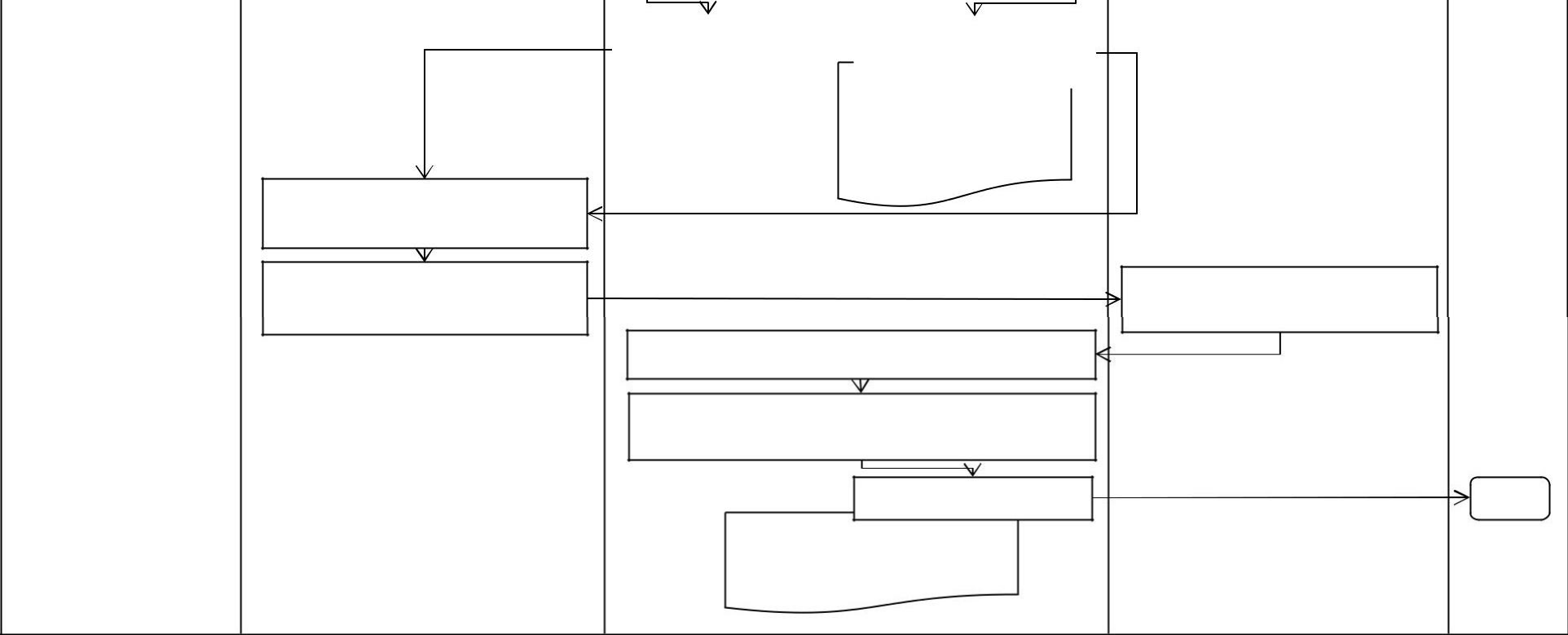 Corrigen datos                       Imprime por triplicado en el sistema                        en hojas especialesHojas para certificación1ra. intersado.2da. oficialia.3ra. Archivo del edo.Firman el documento los padres adoptivosRecibe ticket de pago pararealizar dicho pagoReci ben ticket y dinero, entregan comprobante de pagoReciben comprobante de pagoValida el documento firmándolo y colocando el selloEntrega                                                                                                              FINRegistro de adopción original y una acta certificada de adopción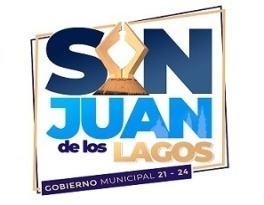 INSCRIPCIÓN DE DIVORCIO POR ORDEN JUDICIALDESCRIPCIÓN DE ACTIVIDADESMANUAL DE OPERACIONESDIAGRAMA DE FLUJOPROCESOS DE ACTO DE INSCRIPCIÓN DE DIVORCIO POR ORDEN JUDICIAL AL REGISTROTrámitede divorcioAcuden a las oficinas del registro para solicitartramiteEntrega documentosFicha con los requisitosProporciona a los interesadosoriginal de la sentencia de divorcio y auto que la declara ejecutoriada.oficio expedido por el juez civil .copia de acta de nacimiento de los divorciantes.Entrega hoja de solicitud de matrimonio para que la llenen correctamenteDocumentos correctos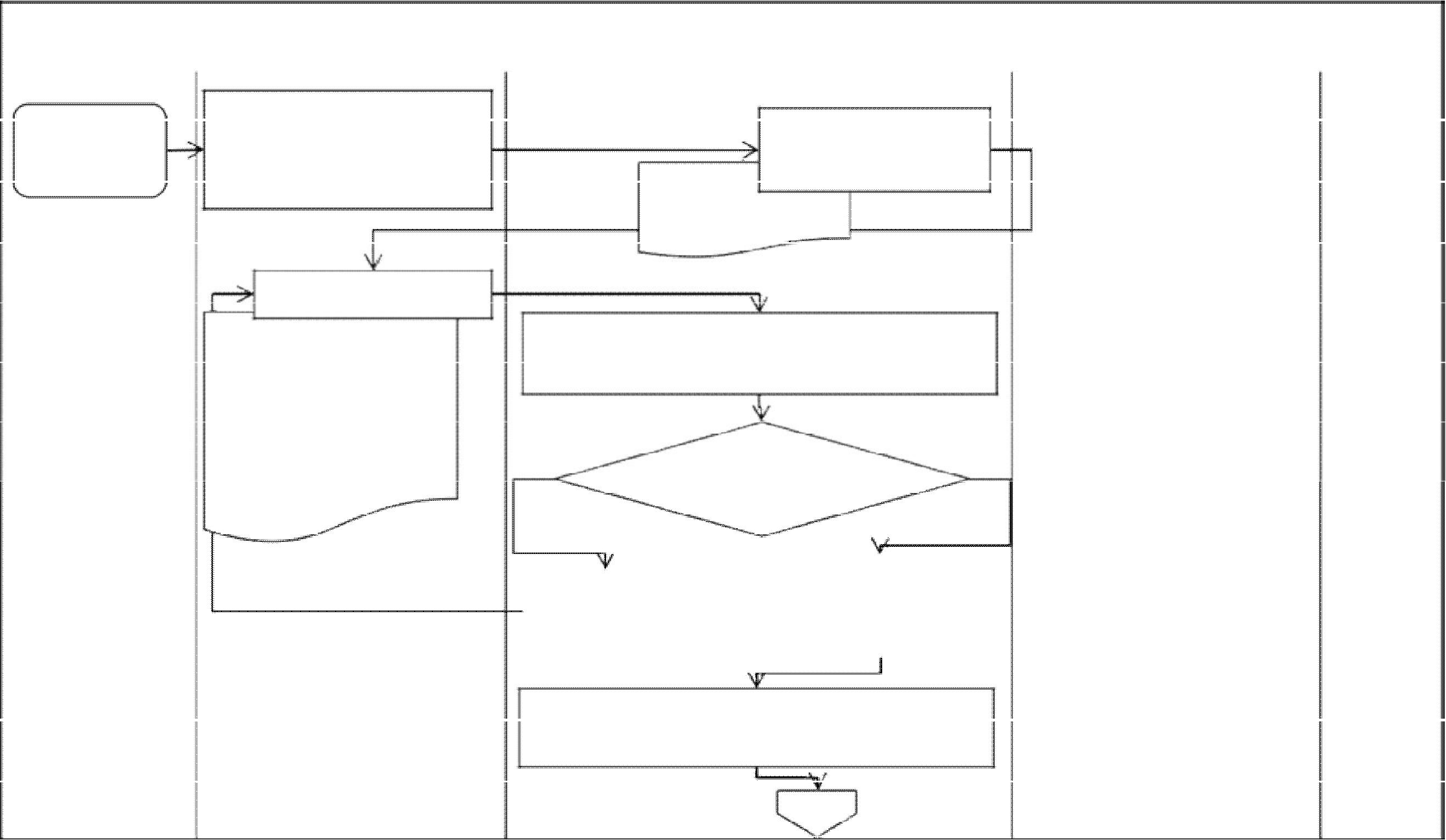 No                                                                           SiInician el registro deRegresan                       divorcio en el sistemadocumentos                            informático SICSe imprime en una hoja blanca (presentacion previa) para verificar dichos datos.A                                                                                  MANUAL DE OPERACIONES 	PROCESOS DE ACTO DE INSCRIPCIÓN DE DIVORCIO POR ORDEN JUDICIALImprime por triplicado en hojas especialesHojas para certificación1ra. intersado.2da. oficialia.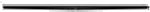 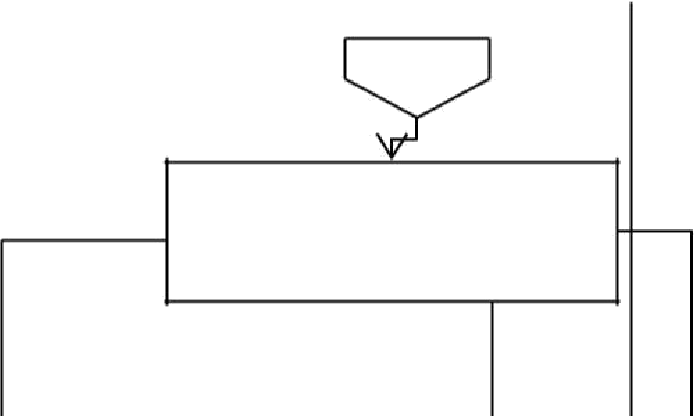 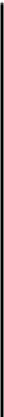 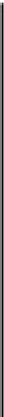 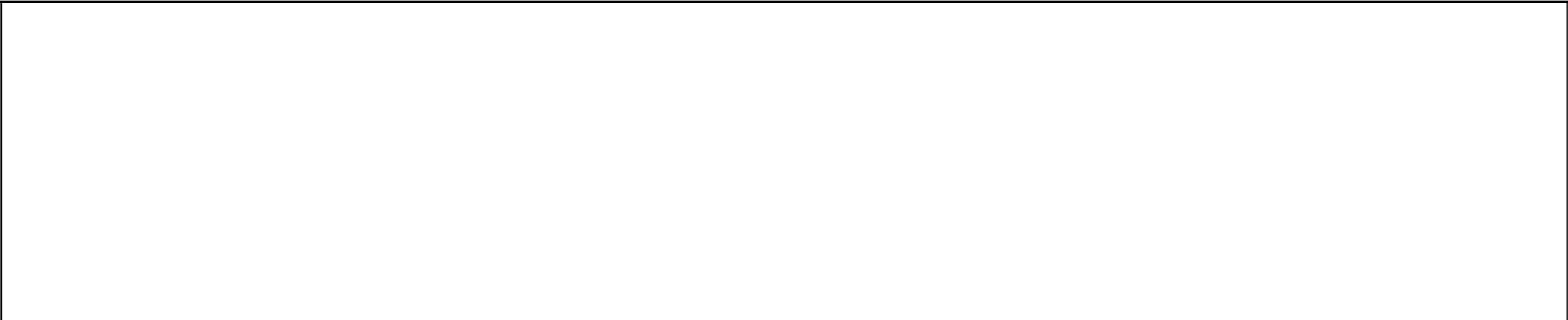 3ra. Archivo del edo.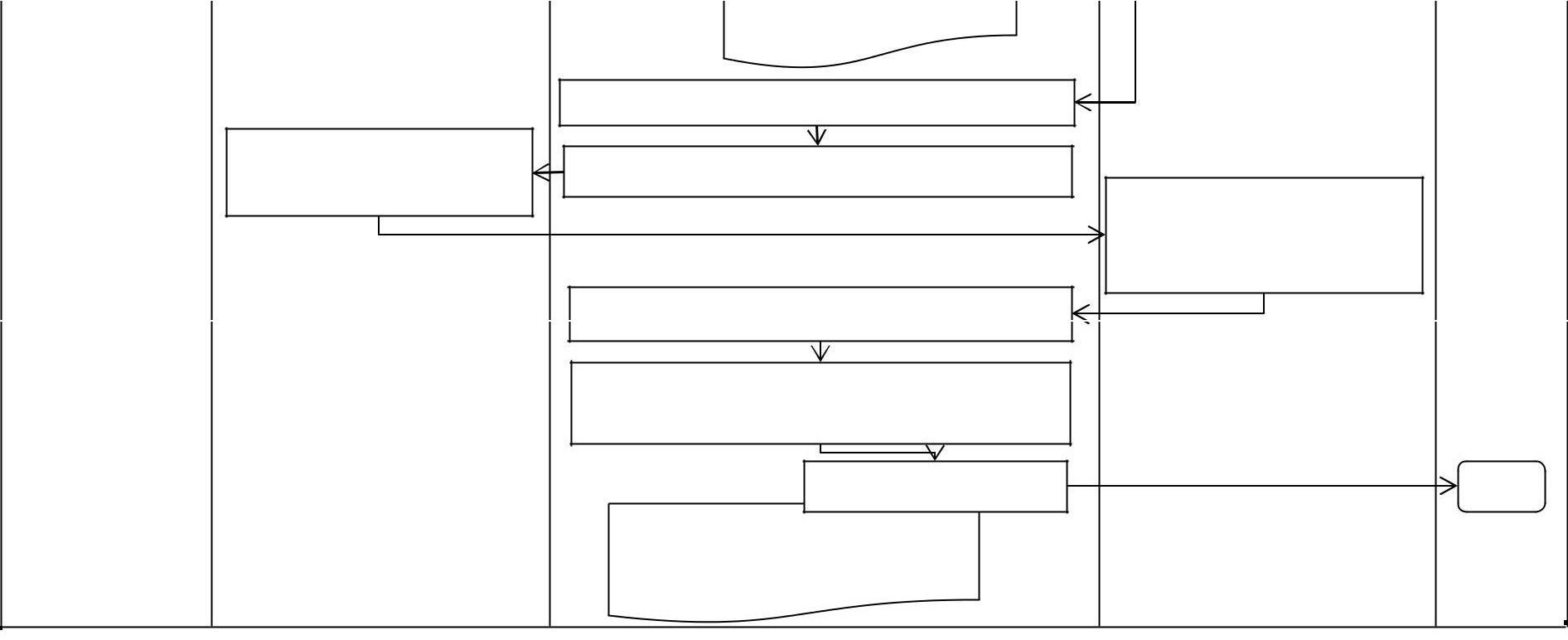 una vez realizado el registro de divorcioRecibe ticket de pago para realizar dicho pagoEntrega ticket de pagoReciben ticket y dinero, entregan comprobante de pagoReciben comprobante de pagoValida el documento firmándolo y colocando elselloEntrega                                                                                                    FINRegistro de divorcio original y una acta certificada de divorcioDEFUNCIÓNDESCRIPCIÓN DE ACTIVIDADESMANUAL DE OPERACIONESDIAGRAMAS DE FLUJOPROCESOS  DE DEFUNCIÓNActo de inscripción  deAcuden a las oficinas del Registro delEstado FamiliarSolicita trámite de registro de defunciónRecibe ficha con los requisitos  que debe cumplirFicha con los requisitosProporciona  al familiarMuerteCertificado original de defunciónMuerte violenta o en la via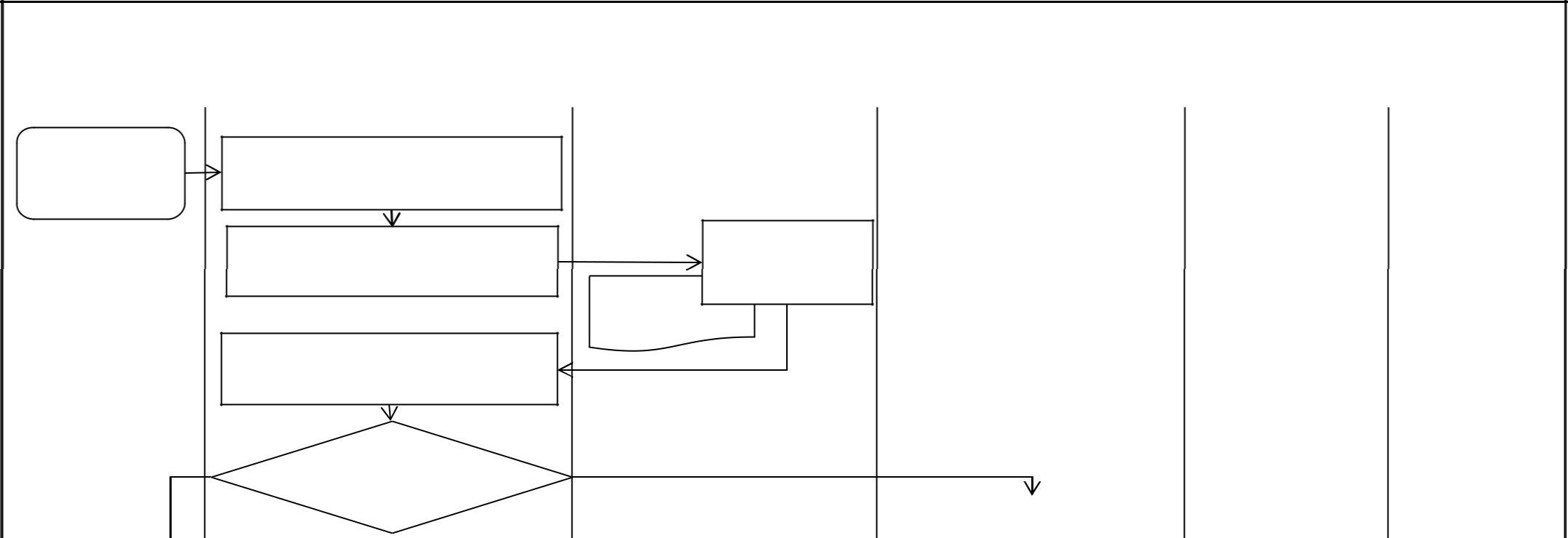 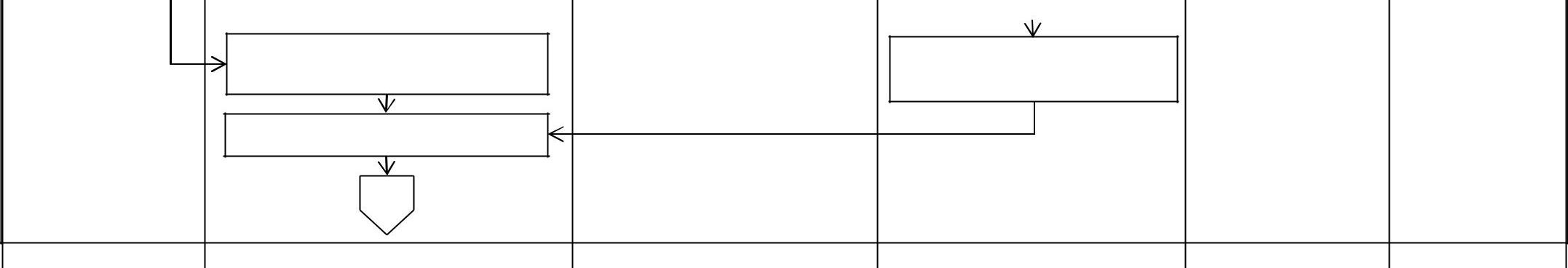 Realiza acta de averiguaciónnaturalpública                                     previaMedico autorizado entregaMedico legista expide certificadoEntegado al dolienteATRAMITE INHUMACIONES FORANEAS DESCRIPCIÓN DE ACTIVIDADESDIAGRAMA DE FLUJO                                   PROCESOS PARA REALIZAR EL TRAMITE DE INHUMACIONES FORANEAS EN EL REGISTROEntrada                                                        Dolientes                                                                                Registro                                            SalidaTramite deinhumaciones                                    Acuden a las oficinas del Registro foraneasProporciona al familiar                         Solicitan tramite de registro                                                                             informaciónFicha con           	los requisitosReciben ficha con los requisitos que deben de cubrirEntregan requisito                                            Reciben la documentaciónCopia del acta de defunciónCopia del permiso de trasladodel cuerpoCopia del oficio de salubridadVerifican que lainf. sea correctaNo                                                                 SiSe regresa para realizar                Realiza el permiso de las correcciones                        inhumación foraneaValida el documento firmando y colocando el sello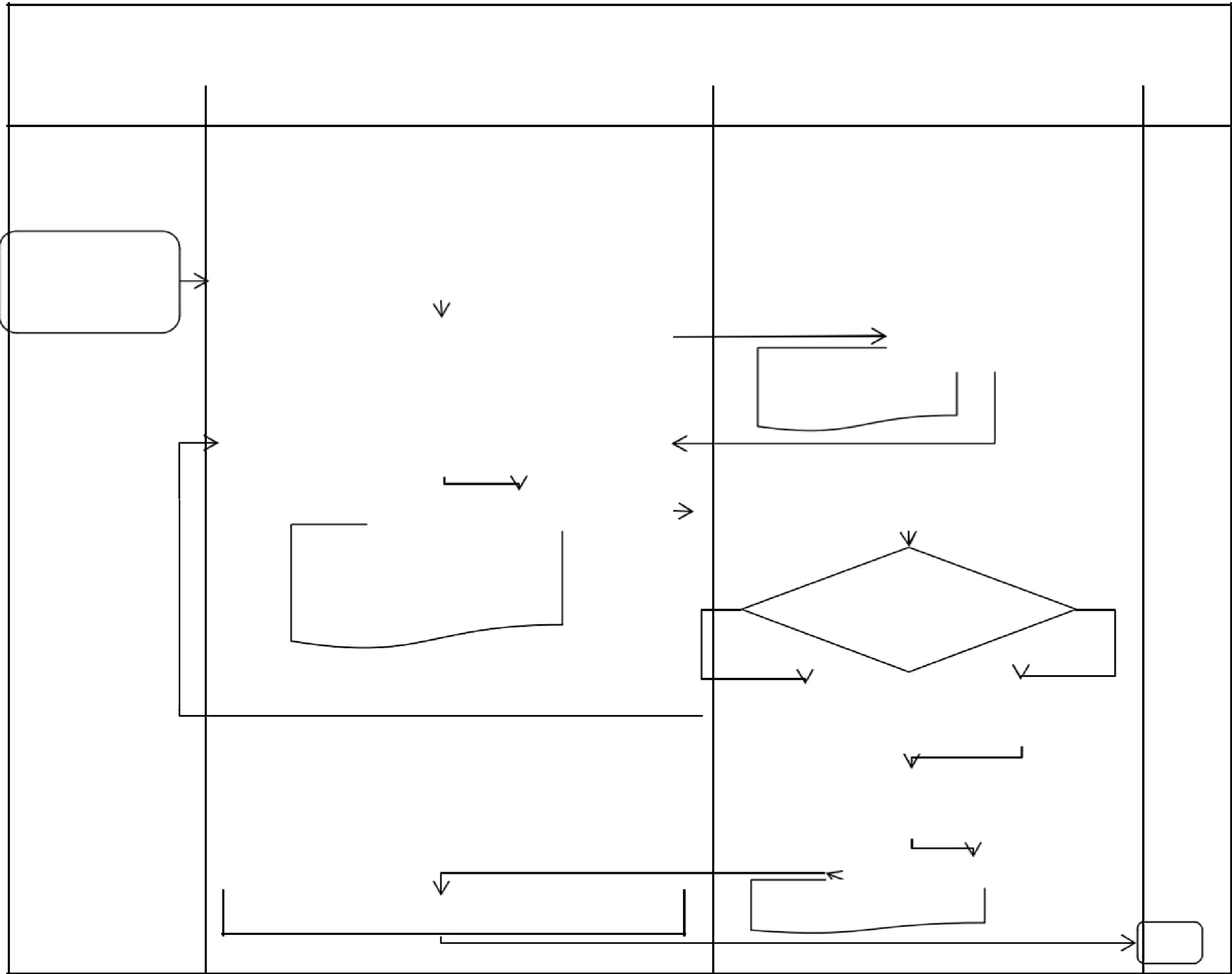 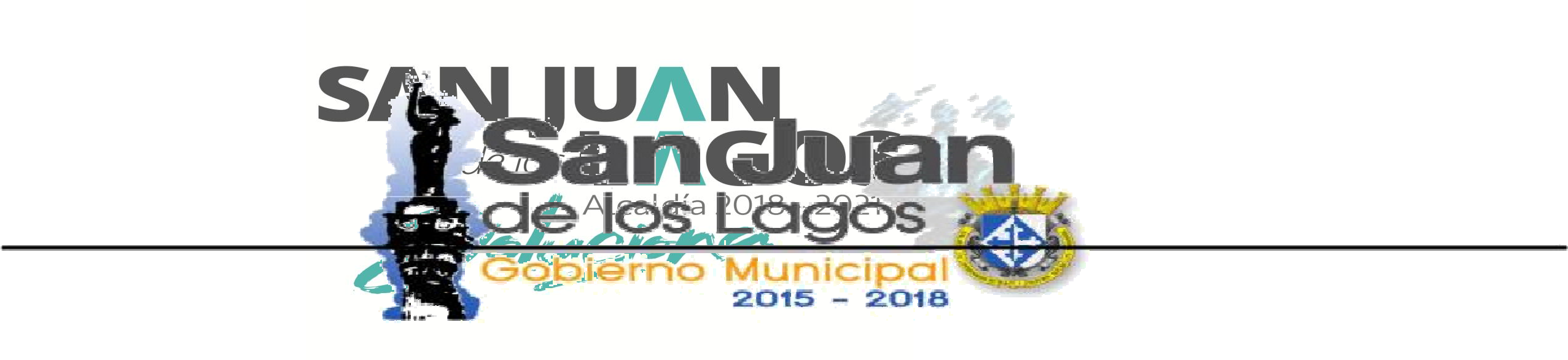 Reciben documentoEntregaPermiso   de inhumaciónFINEXPEDICION DE ACTAS CERTIFICADAS DESCRIPCIÓN DE ACTIVIDADESDIAGRAMA DE FLUJOPROCESOS  PARA LA EXPEDICIÓN  DE ACTAS CERTIFICADASExpedición Acuden a las oficinas del Registro de actasSolicita tramite de expedición de actas certificadas.Ficha con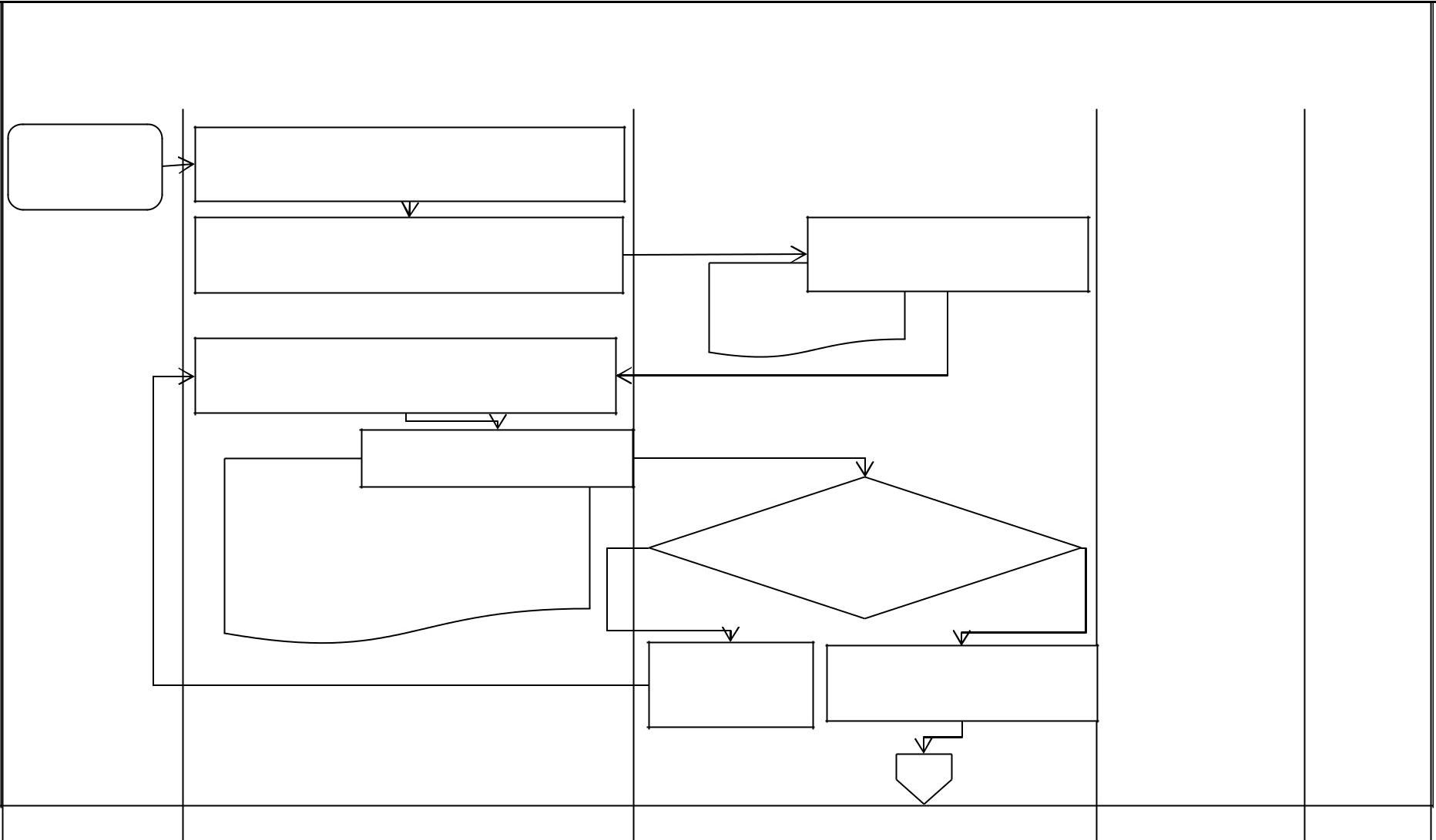 Proporciona al familiarinformaciónlos requisitosRecibe ficha con los requisitos que debecubrirEntregan requisitoCopia del acta que requieren . Nombre del titular del acta.Año de registro del acta que requieren.Es correcta laCopia de la clave CURP del titular del acta.                                                                informaciónAño de nacimiento del titular del acta .                                No                                                                               SiNotifican al              Busqueda del registro en elciudadano                                 "SIC"APROCESOS  PARA LA EXPEDICIÓN  DE ACTAS CERTIFICADASA	Se encuentra  en el"SIC"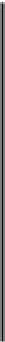 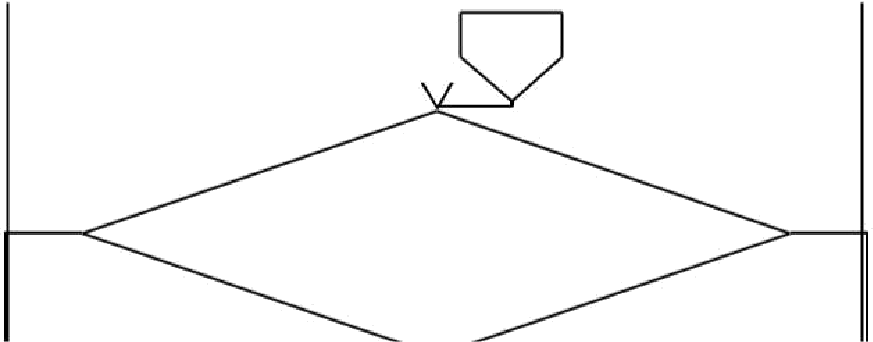 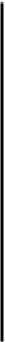 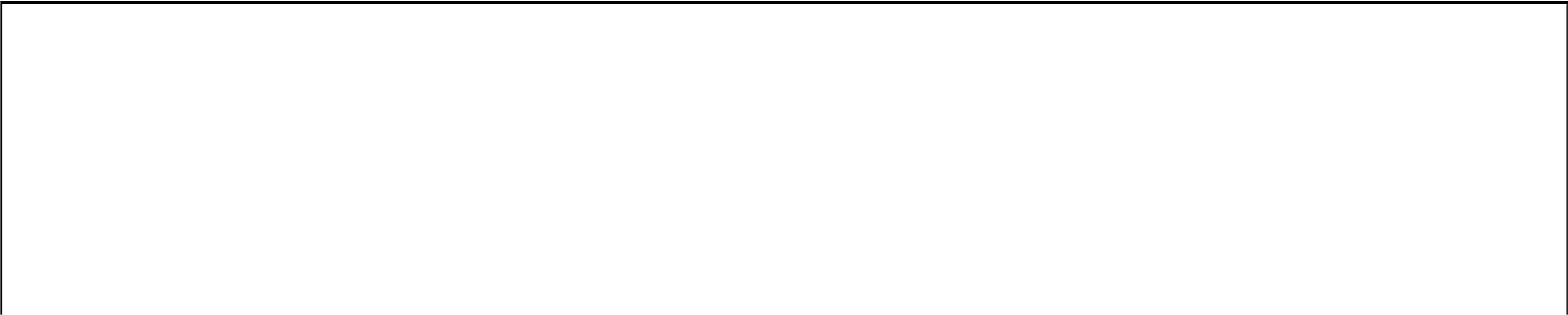 No                                                                                  SiSe busca en loslibros de registro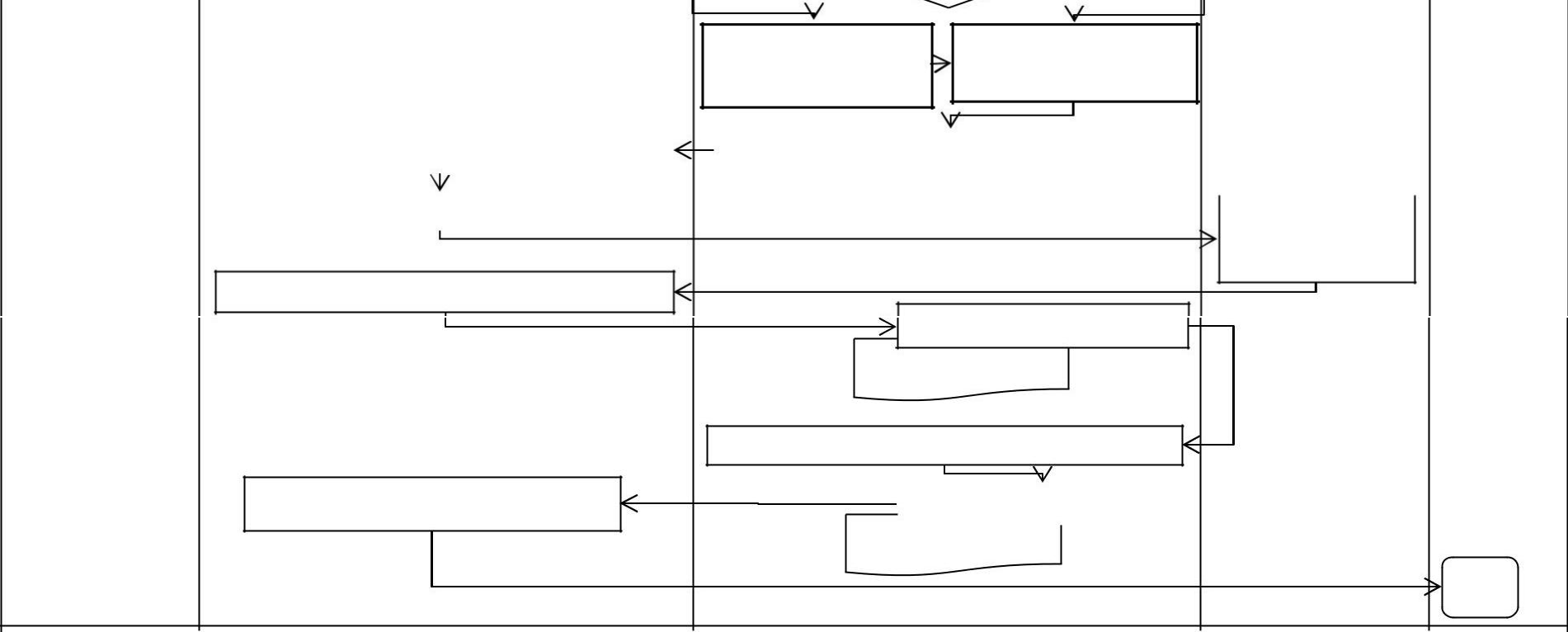 Son revisados los datos (correctos)Recibe Ticket de pa go                                                                       Entrega Ticket de pagoRealiza el pago correspondientePresenta con el oficialImprimeActas certificadasValida el documento firmando y sellandoEntrega recibo de pagoReciben el acta                                                                                                            EntregaActas certificadaFINMANUAL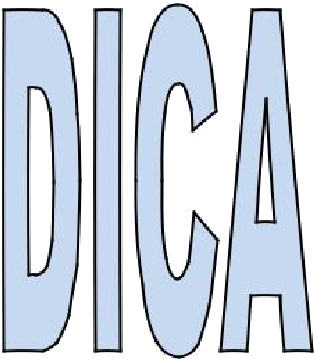 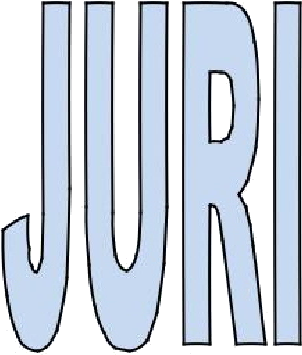 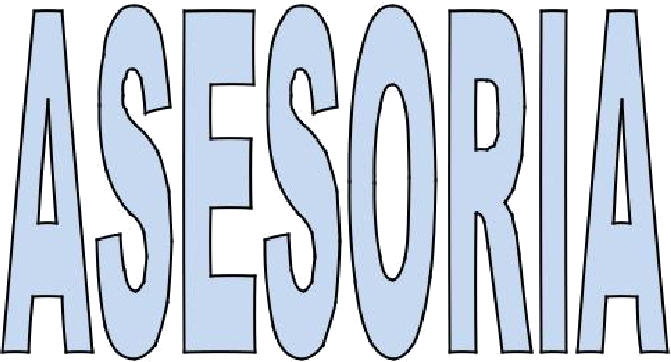 MANUAL DE OPERACIOVERIFICAR, MANTENER Y CORDINAR CON LAS AREAS ASUNTOS DE CARATER LEGALDESCRIPCION DE ACTIVIDADESDIAGRAMA DE FLUJO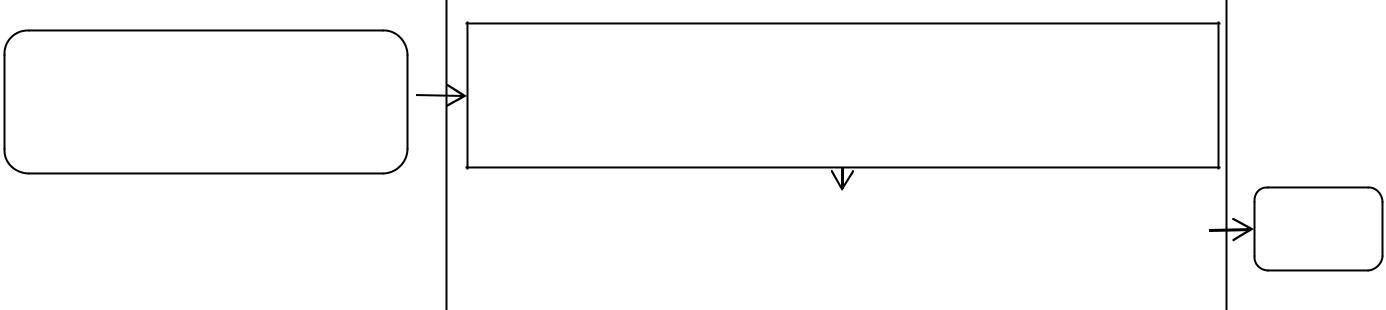 MANUAL DE OPERACIONESASESORÍA JURÍDICA A LA POBLACIÓN EN GENERAL Y TRÁMITESLEGALES DESCRIPCION DE ACTIVIDADESMANUAL DE OPERACIONESDIAGRAMA DE FLUJO                            PROCESOS PARA ASESORIA JURIDICA A LA POBLACIÓN EN GENERAL Y TRAMITES LEGALES A BAJO COSTO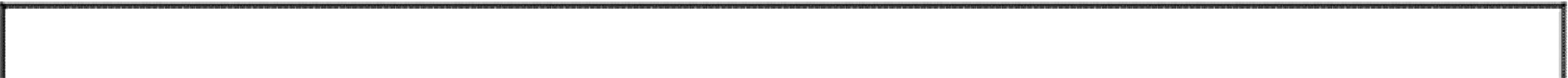 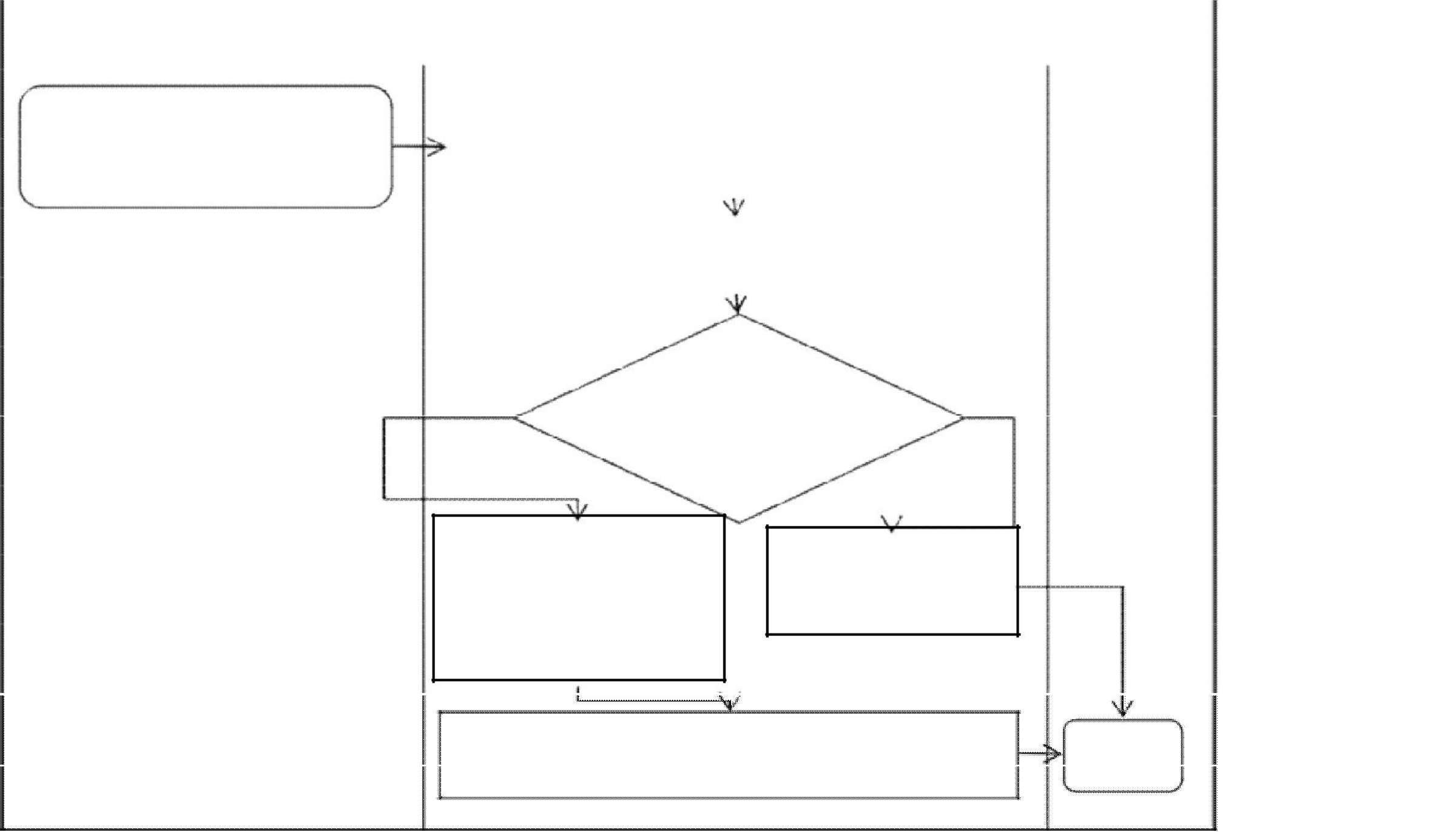 Entrada                                                                        Jefa Jurídico                                                     SalidaAsesoría jurídica a la población                          Difundir la asesoría legalen general                                                               través de las autoridades de cada comunidadDifundir información de servicios que ofrece el área a través de los regidores.¿Es competencia del departamentoSI                                   juridico?NODar seguimiento para el caso de iniciar el trámite respectivo ante la instanciacorrespondiente .Canalizarlo a la instancia correspondienteConcluir el trámite hasta la remisión de archivodefinitivo.FIN                                                                                  MANUAL DE OPERACIONES 	DAR SEGUIMIENTO A LOS JUICIOS INTERPUESTOS POR O EN CONTRADEL MUNICIPIODESCRIPCION DE ACTIVIDADESMANUAL DE OPERACIONESDIAGRAMA DE FLUJOPROCESOS PARA DAR SEGUIMIENTO A LOS JUICIOS INTERPUESTOS POR O EN CONTRA DEL MUNICIPIO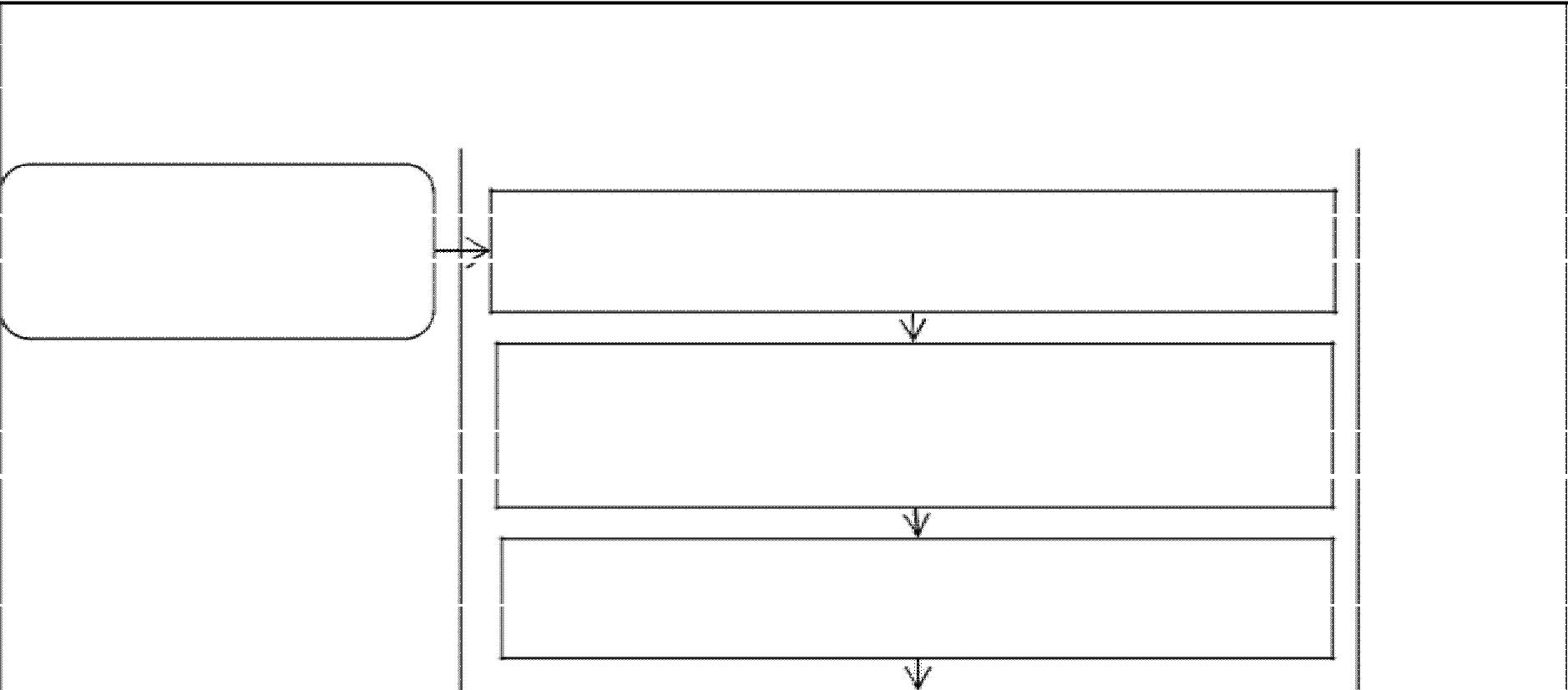 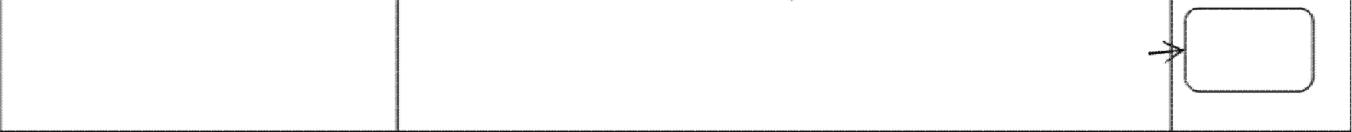 Entrada                                                                        Jefa Jurídico                                                         SalidaDar seguimiento a los juicios interpuestos por o en contra del MunicipioUbicar los expedientes en que el municipio sea parte del mismo incluyendo cualquier materia.Apersonarse en los referidos expedientes y solicitar copia de todo lo actuado con la intención de conocer a fondo el asunto.Para el caso de ser necesario promover de acuerdo a lo que corresponda a derecho en cada uno de ellos.Informar al Sindico Procurador del estado procesal que guarda cada uno de los juicios.FINESTUDIAR, TRAMITAR Y PROPONER LA SOLUCIÓN DE LOS PROBLEMAS QUE SE SUSCITEN EN LAS DISTINTAS ÁREASDESCRIPCION DE ACTIVIDADESDIAGRAMA DE FLUJOPROCESOS PARA ESTUDIAR, TRAMITAR Y PROPONER LA SOLUCIÓN DE LOS PROBLEMAS QUE SE SUSCITEN EN LAS DISTINTAS ÁREASEntrada                                                                      Asesor jurídico                                            SalidaEstudiar, tramitar y proponer la solución de los problemas que se susciten en las distintas áreas.Realizar un estudio de fondo respecto al planteamiento del problemaDar propuestas respaldadas en un sustento legal de acuerdo a la ley de la materia que corresponda.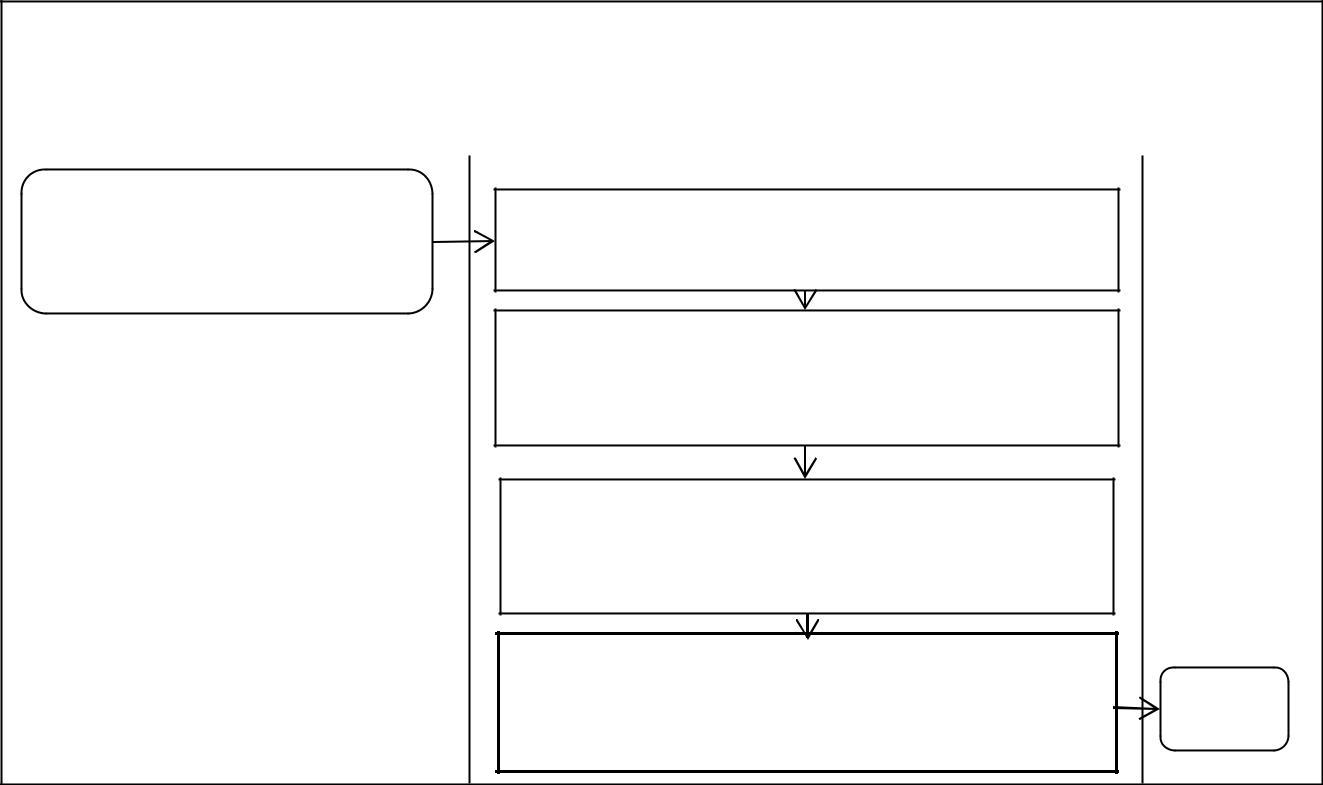 Dar opciones para la solución de las situaciones planteadas en materia administrativa civil o laboral.Proponer la solución amigable de losconflictos suscitados en los que el municipio FIN se aparte.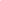 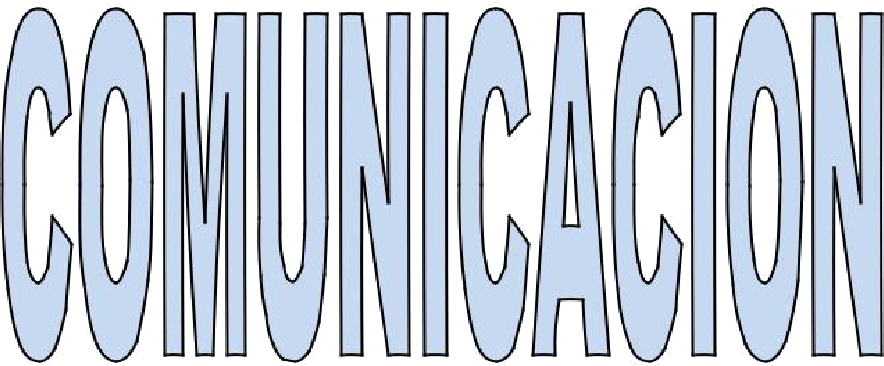 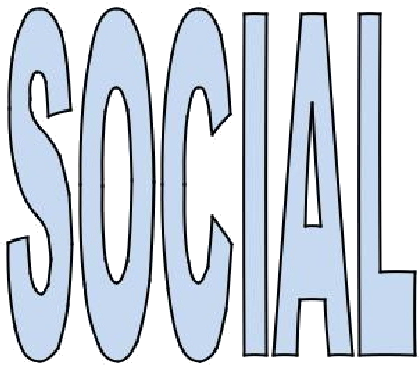 MANUAL DE OPERACIONESDIFUSIÓN DE LA INFORMACIÓN DESCRIPCIÓN DE ACTIVIDADESDIAGRAMA DE FLUJOPROCESOS PARA DISEÑAR Y PUBLICAR LA GACETA OFICIALComo diseñar yPúblicar la GacetaRecopilar las fotografías e información de las acciones yeventos de los diferentes departamentos.Descargar las fotografías en una carpetaRecepción de avisos y solicitudes de eventos en los que se requiere la coberturaSolicita información acerca de la actividad.Asistir al evento y recabar la información escrita y grafica necesaria para la elaboración la Gaceta Oficial.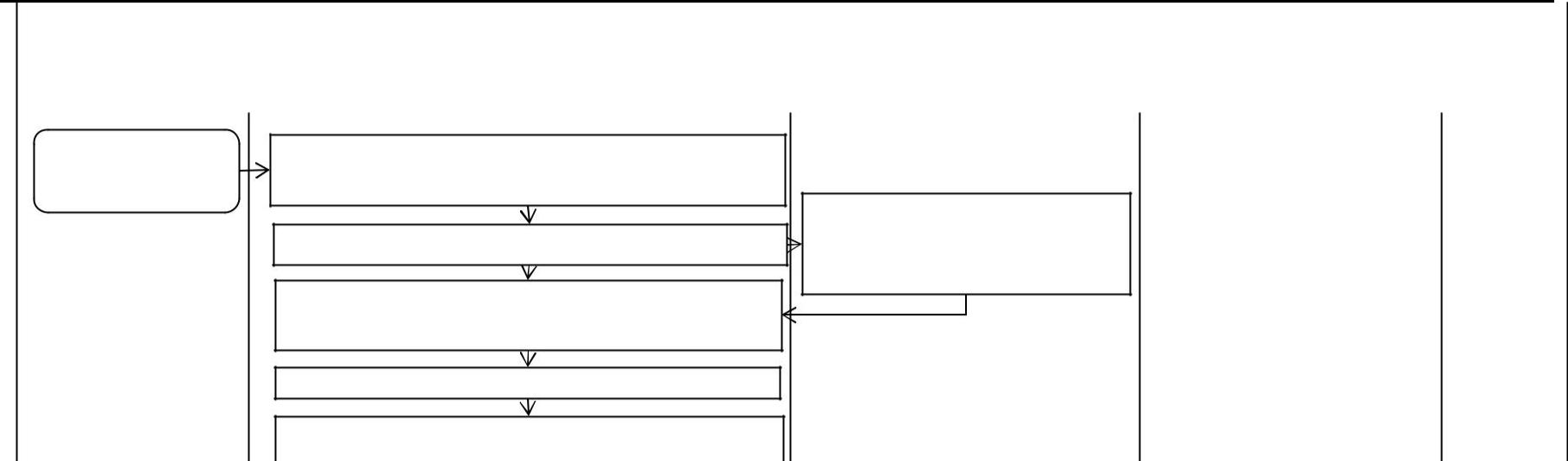 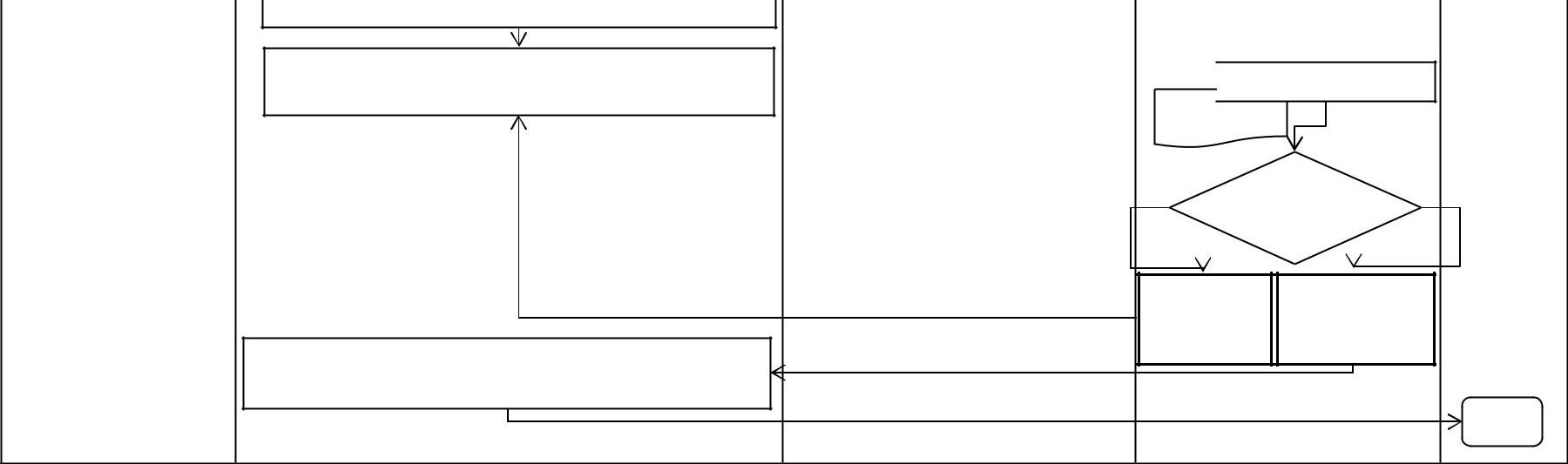 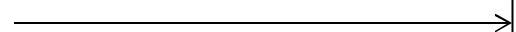 Diseñar la Gaceta y enviarla al Secretario General para su aprobación.Distribución de la GacetaEnvian aviso y solicitudes de eventos en los que se requiere la cobertura de Comunicación SocialRecibe y revisa GacetaEs correctoNo                                    SiRealiza las               Se envía la correccion es          Gaceta para respectivas          su impresiónFINDIFUSIÓN DE LA INFORMACIÓN DESCRIPCIÓN DE ACTIVIDADESDIAGRAMAS DE FLUJOPROCESOS PARA EMITIR OFICIALMENTE BOLETINES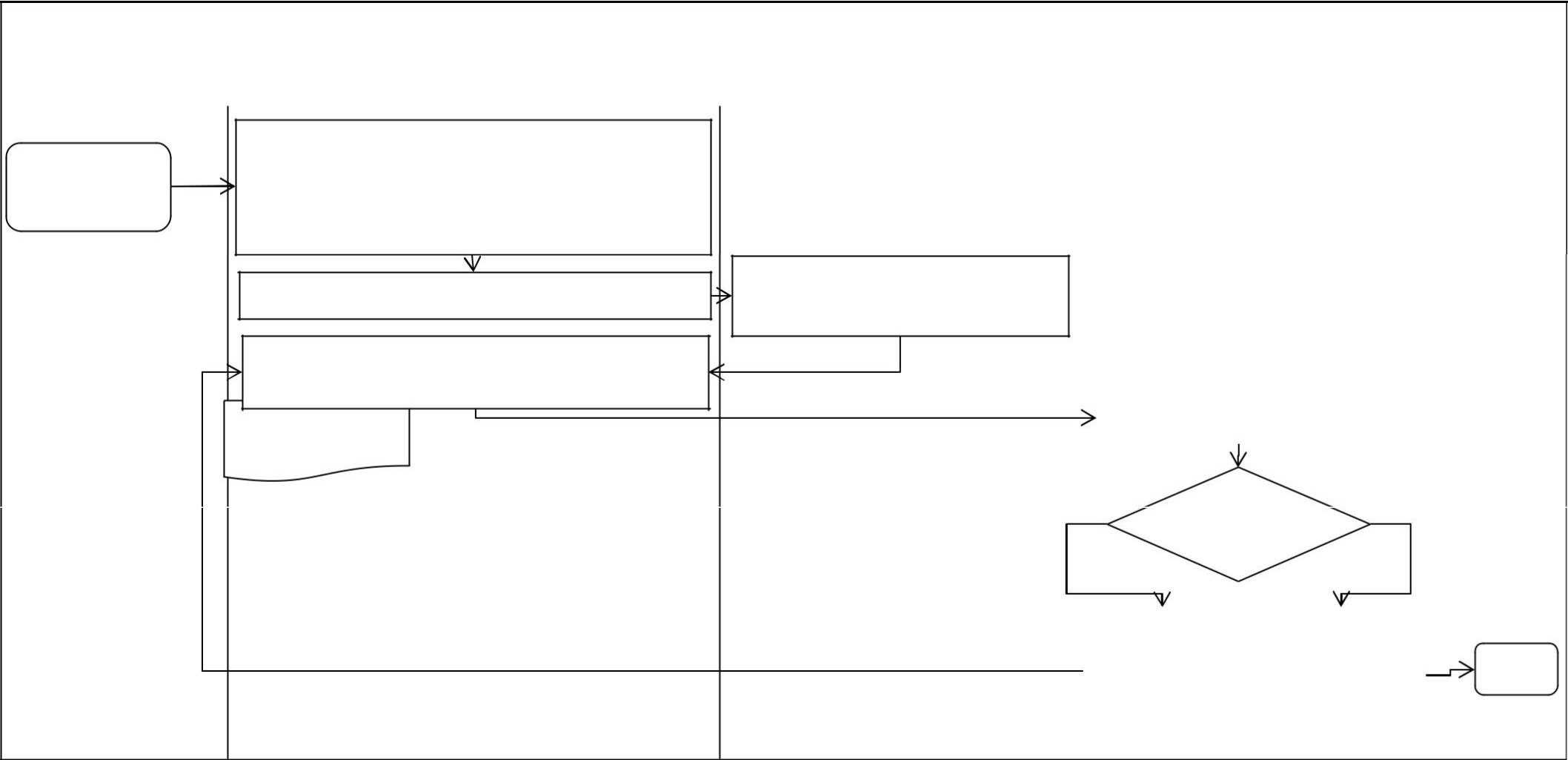 ELABORAR LA SÍNTESIS INFORMATIVA DIARIA DESCRIPCIÓN DE ACTIVIDADESDIAGRAMA DE FLUJOPROCESOS PARA LA ELABORACION DE LA SINTESIS DIARIAEntrada                       Coordinador de Comunicación Social                SalidaComo elaborar la síntesis diariaConsulta de los Diarios de mayorCirculación en la Región y en el país Extraer las notas relevantes Elaboración de la síntesis Informativa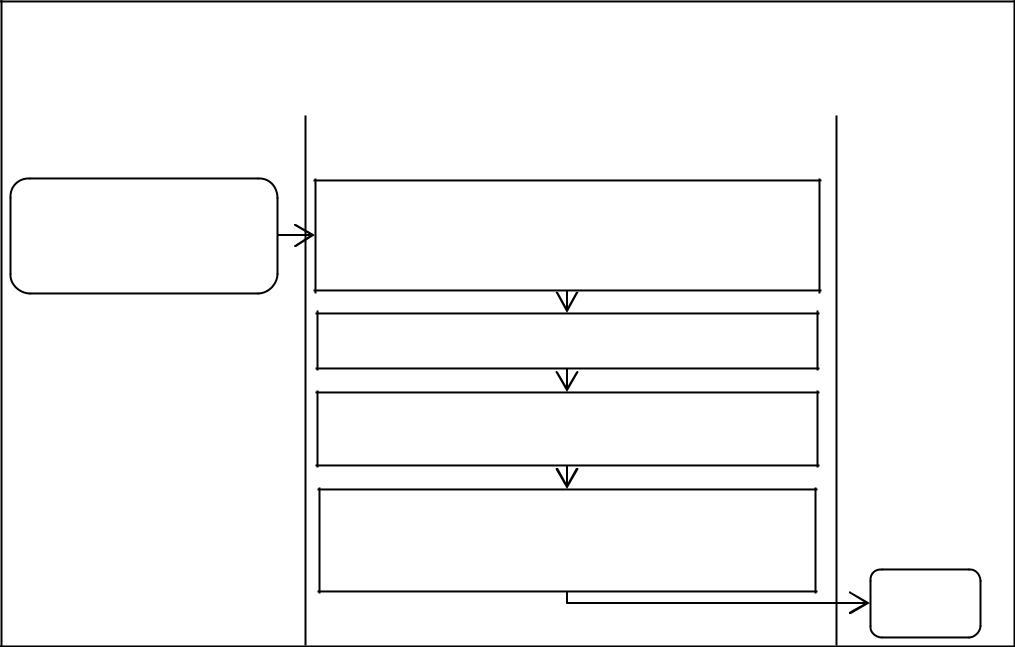 Distribución de la síntesis a las áreas de Gobierno MunicipalFIN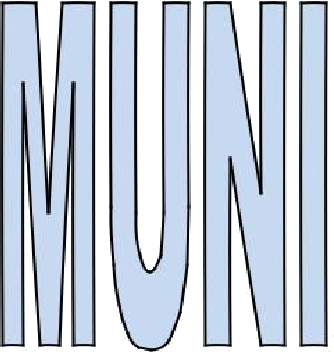 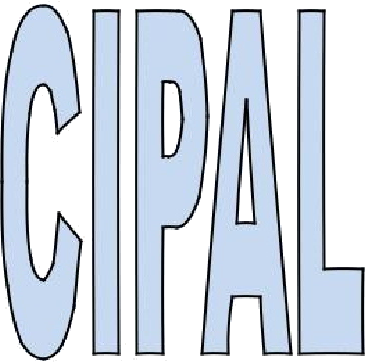 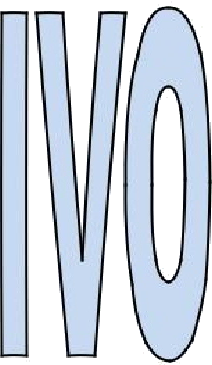 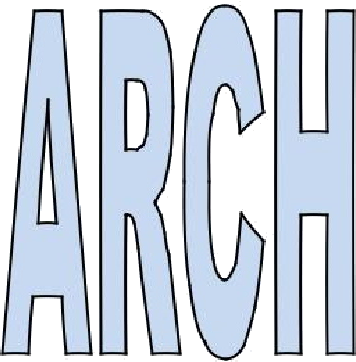 MANUAL DE OPERACIONESSOLICITUD DE BUSQUEDA DE DOCUMENTOSDESCRIPCIÓN DE ACTIVIDADESMANUAL DE OPERACIONESDIAGRAMA DE FLUJOPROCESOS PARA LA SOLICITUD DE BUSQUEDA DE DOCUMENTOSSi                                           NoFormato de solicitud previaLlena                      Acudir directamente alarchivo de concentración e histórico identificación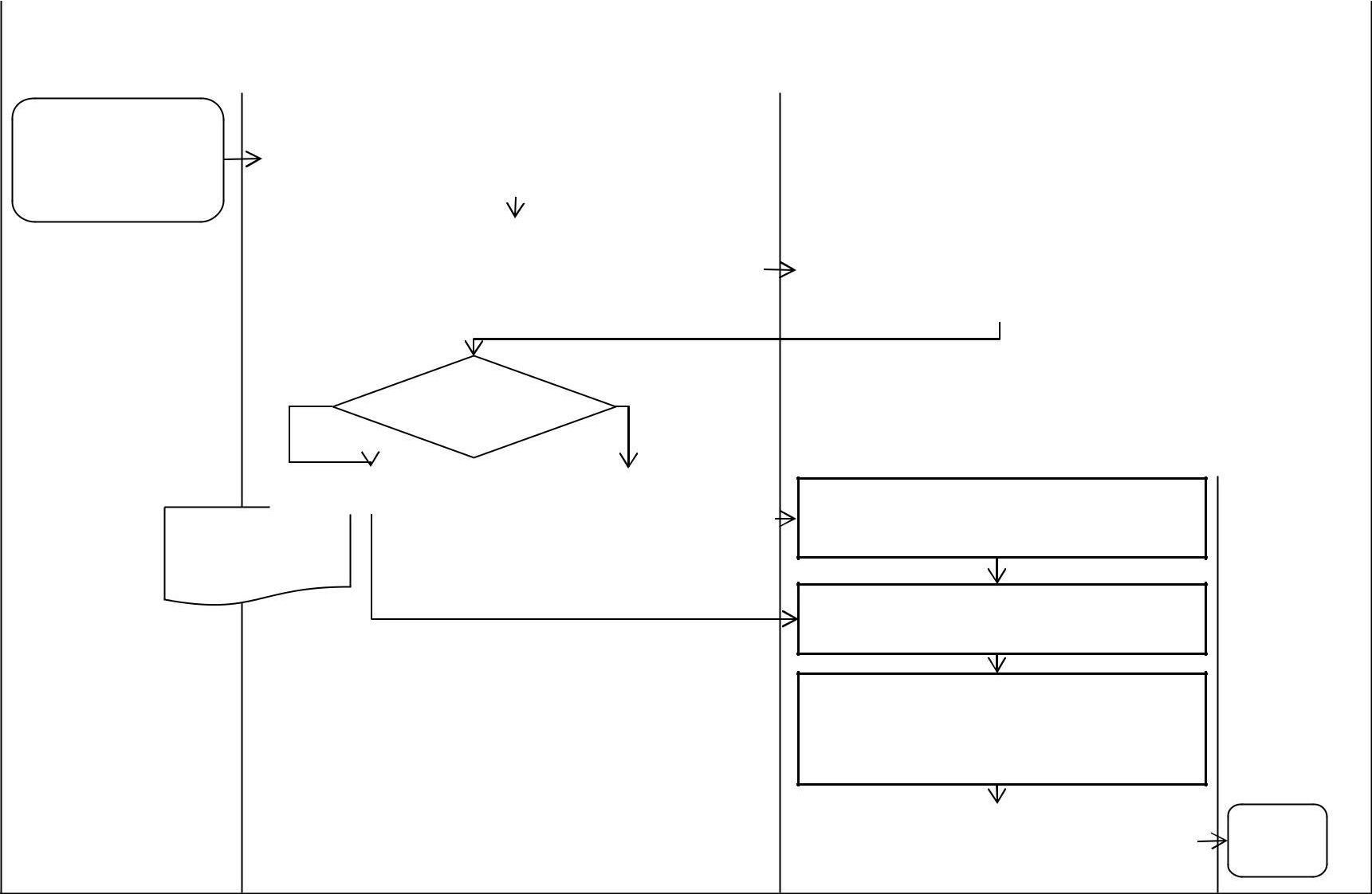 Le apoya para el llenado de formato de solicitud previa .Realizada la búsqueda del documento.se le da a conocer las características y condiciones del documento expidiendo copia simple o certificada.Se le entrega copia simple y/o                                   FINcertificada.                                                                     MANUAL DE OPERACIONES 	DESCRIPCIÓN Y DIFUSIÓN DE ARCHIVOSDESCRIPCIÓN DE ACTIVIDADESMANUAL DE OPERACIONESDIAGRAMA DE FLUJOPROCESOS PARA LA DESCRIPCIÓN Y DIFUSIÓN DE ARCHIVOS Correspondencia de H.Entrada                   Solicitante Archivo de Concentración                                                   Salida AyuntamientoDescripción yPresenta a la Unidad deCorrespondencia del H.difusión de archivos                                                                                                                                                                                          Recibe Solicitud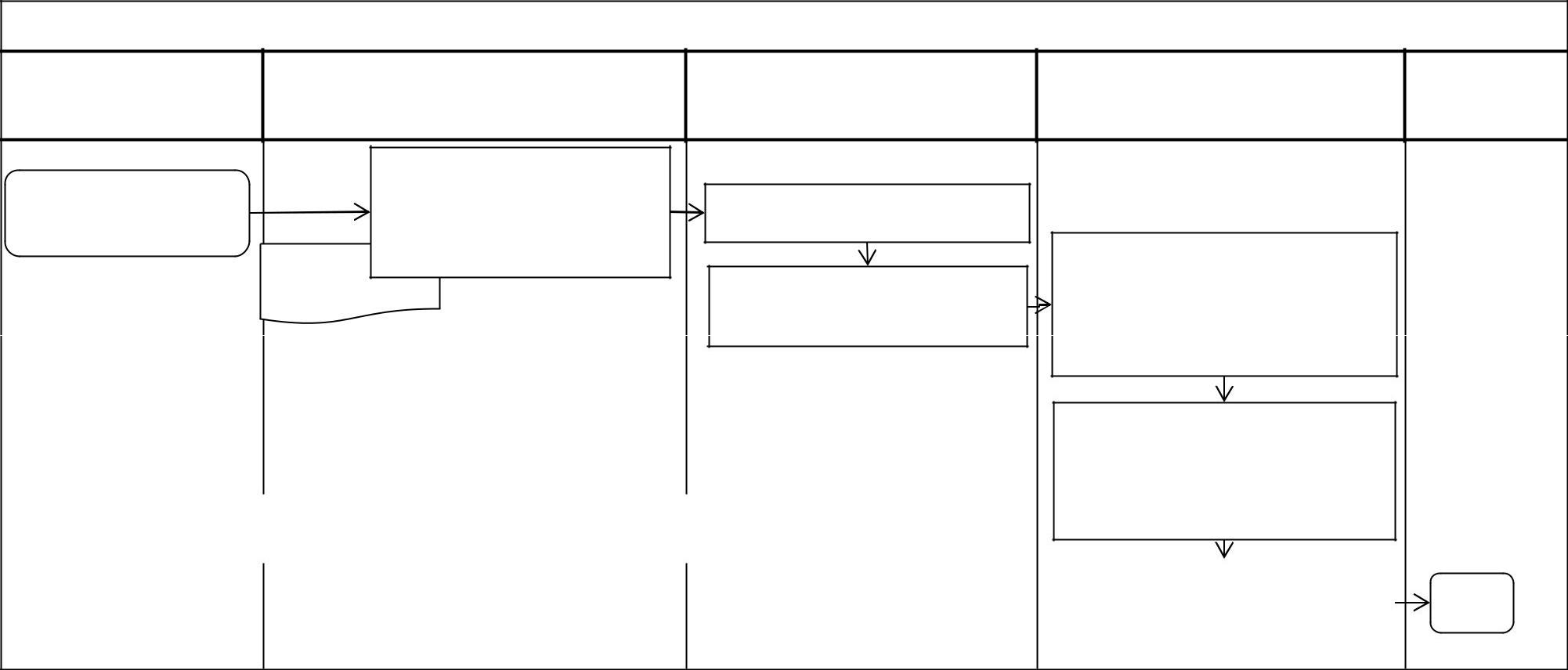 Ayuntamiento.SolicitudTurna a la unidad de concentración e histórico.Para la difusión y descripción de archivos históricos, se realizan fichas e inventarios para controlar el acervo documental.Expide copia del documento, fotografía, periódico o prestamos de los mismos para escaneo.Se realiza llenando previamente del documento de resguardo.FIN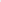 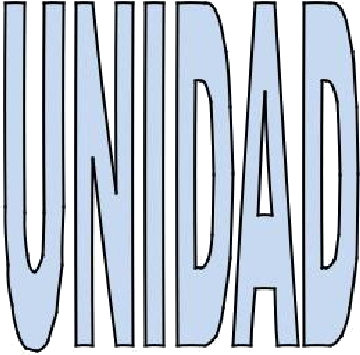 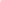 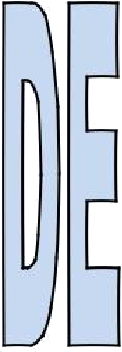 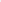 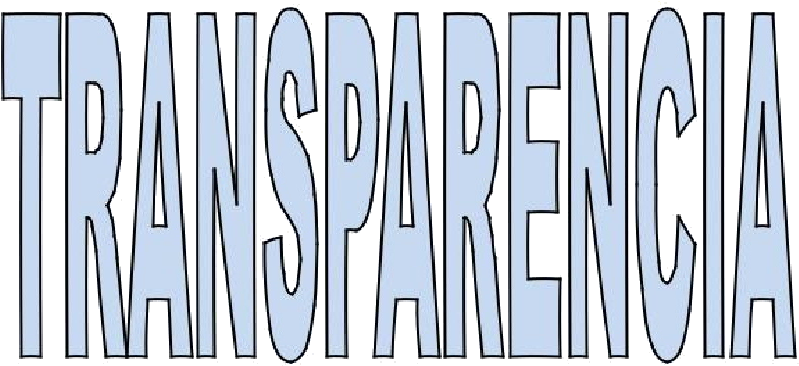 MANUAL DE OPERACIONESSOLICITUD DE INFORMACIÓNDESCRIPCIÓN DE ACTIVIDADESMANUAL DE OPERACIONESDIAGRAMA DE FLUJOPROCESOS PARA SOLICITUD DE INFORMACIÓNSolitud de                                                                                           Tiene 10 días para notificarInformaciónSolicita Informaciónsi tiene la información¿Cuenta con la información?SI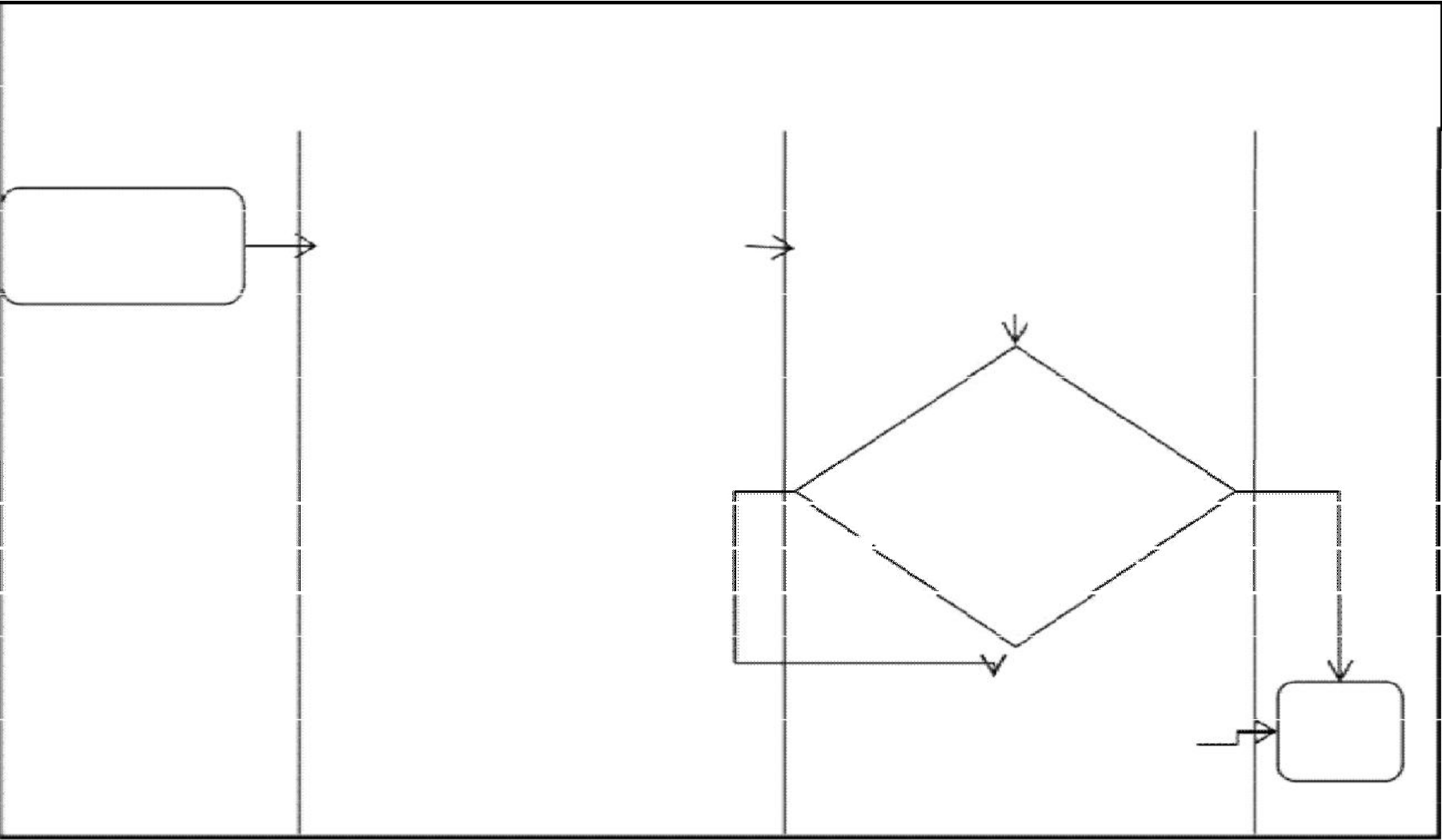 NO5 días para entregar                            FINinformación                                                                                  MANUAL DE OPERACIONES 	MODIFICACION DE DATOSDESCRIPCIÓN DE ACTIVIDADESDIAGRAMA DE FLUJOPROCESOS PARA LA MODIFICACION DE DATOS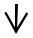 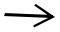 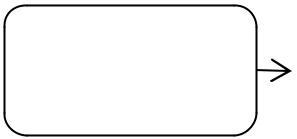 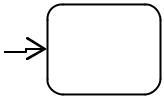 Entrada                             Solicitante                        Unidad de Información           SalidaModificación de                    Solicita modificación de datos                                                       datosModifica los datos (15 días)Notifica (10 días)                                          FINSOLICITUD DE INFORMACIÓN PÚBLICA DESCRIPCIÓN DE ACTIVIDADES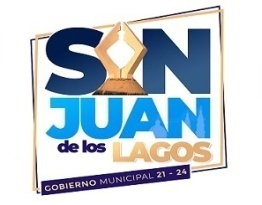 DIAGRAMA DE FLUJO                            PROCESOS  PARA LA SOLICITUD  DE INFORMACIÓN PÚBLICA GUBERNAMENTAL Unidad de TransparenciaEntrada                                                SolicitanteComo Accesar a la                              Ingresa solicitud de información                                                  InformaciónRecibe InformaciónRecibe solicitud5 días para solicitar aclaración sobre la solicitudTipo de respuestaPositivo                                               NegativoInforma si localizo la                             Notifica al información  (10                                      solicitante días)                                                             (15 días)Le da la Información(15 días)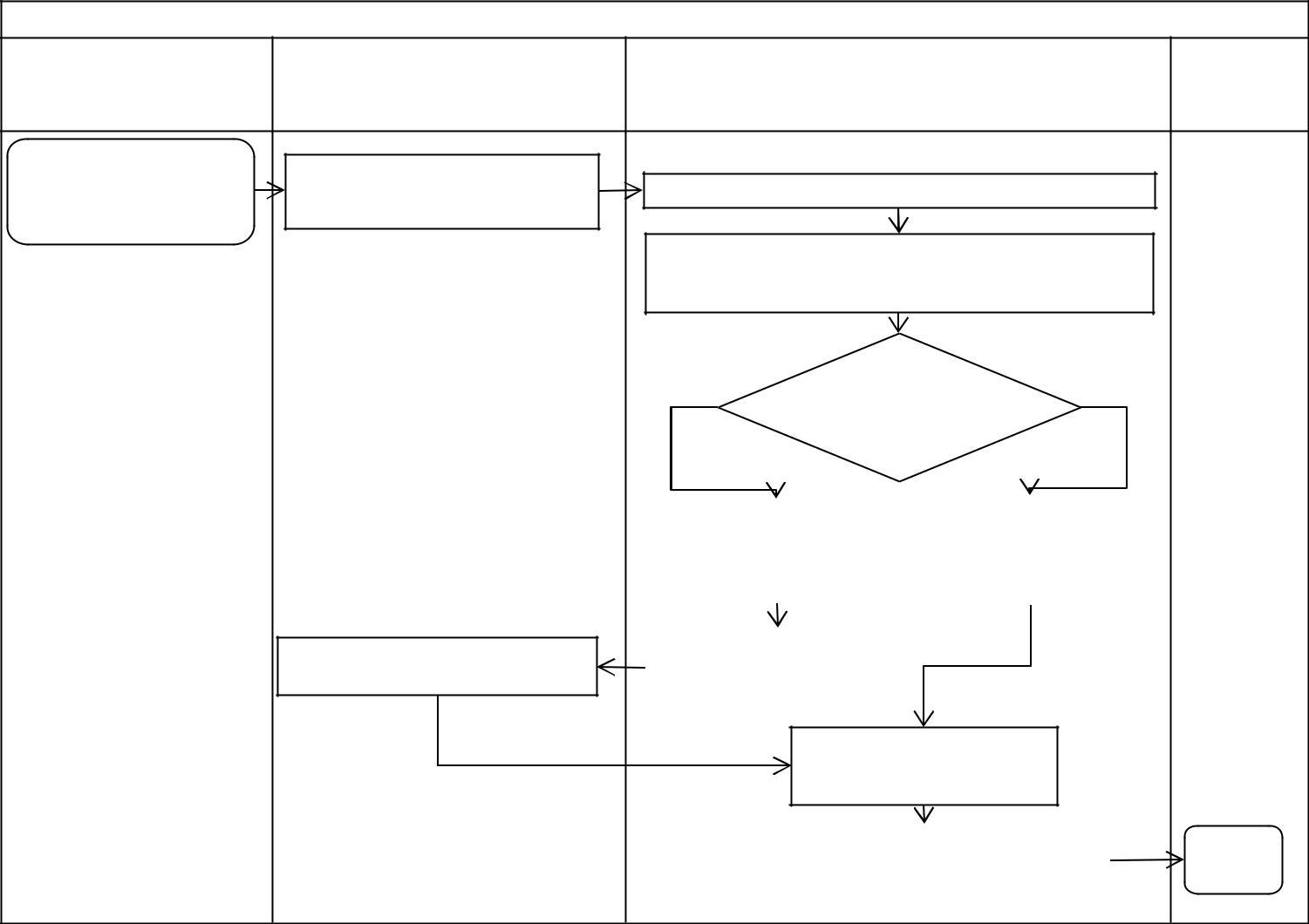 Recurso de aclaraciónEn contra de la respuesta que otorga o niega la informaciónFINRECURSO DE ACLARACIÓNDESCRIPCIÓN DE ACTIVIDADESDIAGRAMA DE FLUJOPROCESOS PARA RECURSO DE ACLARACIÓN Unidad TransparenciaEntrada                                                                                                                                                               SalidaRecurso deRemite el escrito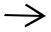 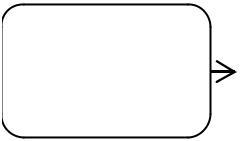 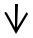 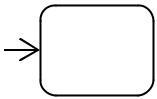 Resuelve el recurso de aclaraciónaclaración                                                                                                                 (15 días)Sobresee, confirma, revoca                           FINrecurso de inconformidad (10 días)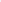 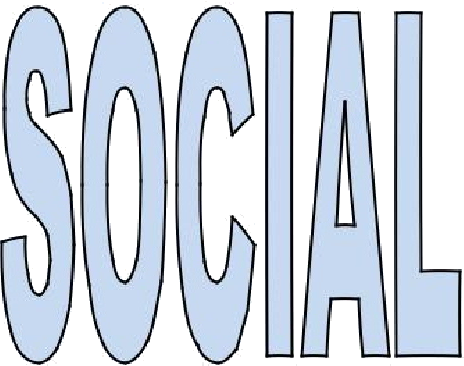 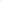 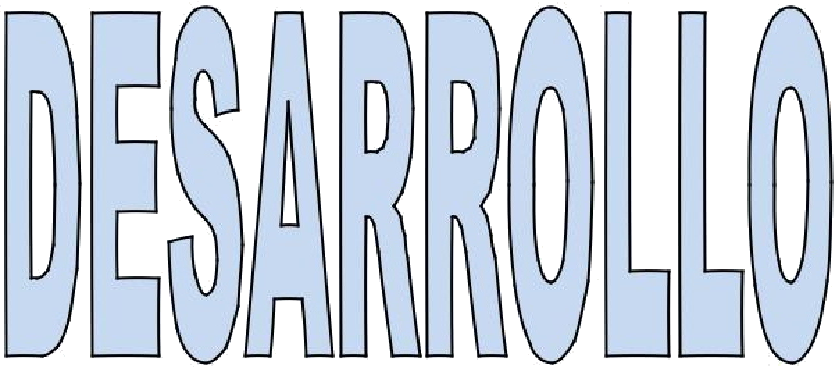 MANUAL DE OPERACIONESENTREGA DE APOYO ROGRAMA OPORTUNIDADESDESCRIPCIÓN DE ACTIVIDADESMANUAL DE OPERACIONESMANUAL DE OPERACIONESPROCESOS PARA LA ENTREGA DE APOYOS (BIMESTRAL) DEL PROGRAMA OPORTUNIDADES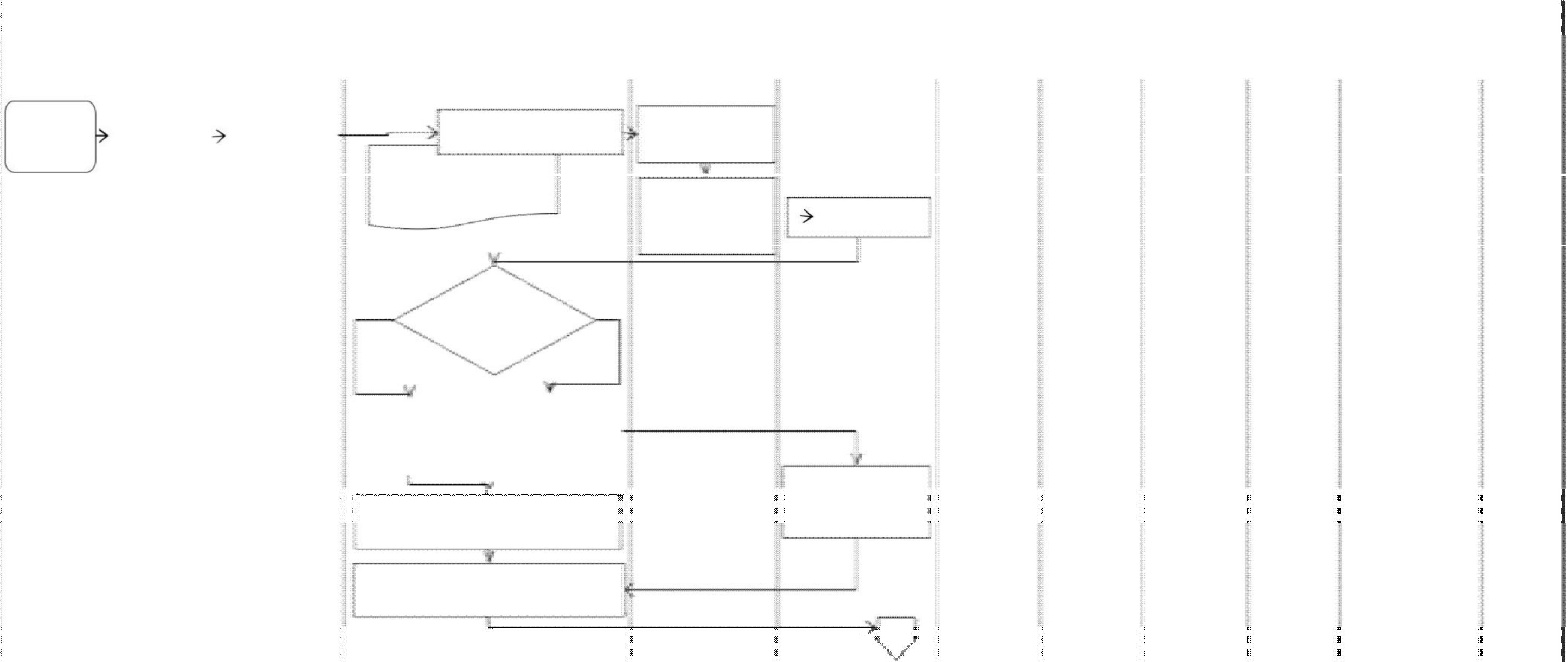 MANUAL DE OPEPROCESOS PARA LA ENTREGA DE APOYOS (BIMESTRAL) DEL PROGRAMA OPORTUNIDADESDaElabora oficio a seguridad publicaElabora oficio a servicios municipales para que el tianguis se instale a una distancia mayor de 200Realiza llamaSolicita vehiculo para la entrega de oficios a c/u de los delegados y vocales de los comites de las sedes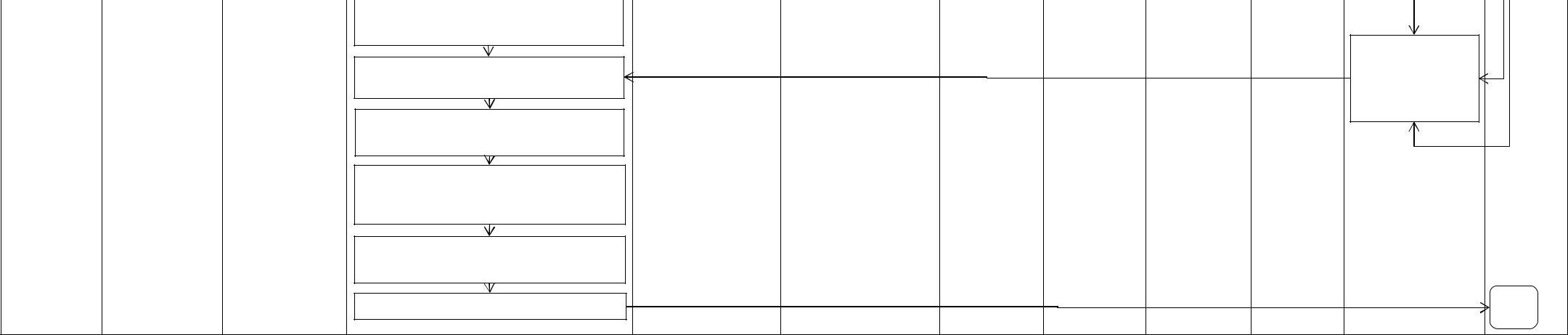 Supervisa el mobiliario y el uso de sonido en cadasede.En cada entrega, se organiza a las titulares por num. de folio y comunidad.Al termino de la entrega del apoyo monetario, se canaliza al delegado de la sede para que firme y selle la documentaciónQue avala el trabajo realizado por el responsable de atención en cada sede.A      autorización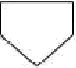 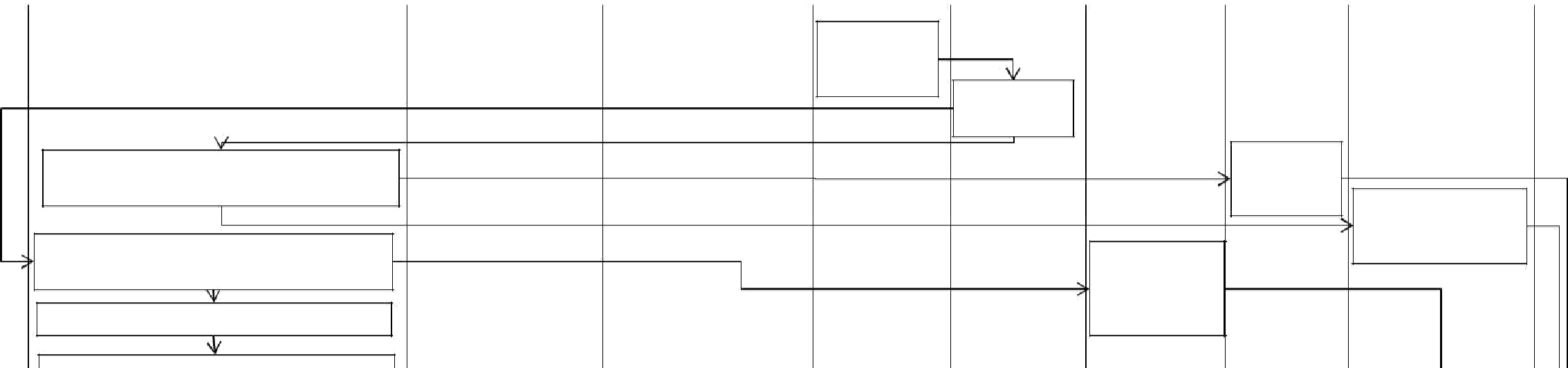 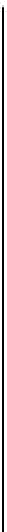 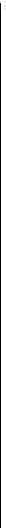 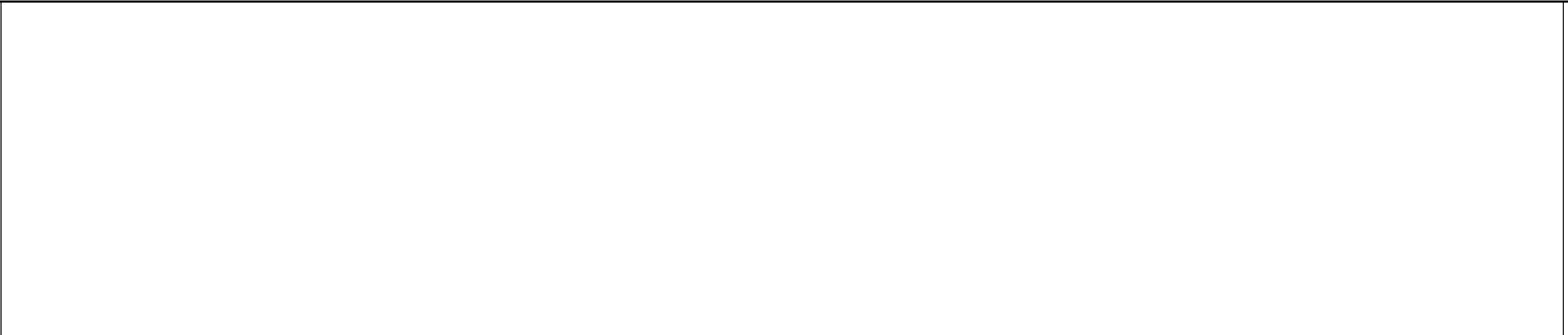 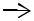 para rentarRealizar renta de mobiliarioRecibe oficio para que se instale a una distancia deRecibe oficio para brindarRecibe oficio en el que se le soclicita su apoyo .Acude a dar el apoyo o servicio solicitado en cada sede de acuerdo al oficio que recibio.Entrega mobiliario                                                                                                                                                                                                                                                                                                                                                                     FINENTREGA DE APOYOS PROGRAMA ADULTOS MAYORES 70 Y MÁS DESCRIPCIÓN DE ACTIVIDADESNO.                                                                    ACTIVIDAD                                                                        RESPONSABLE             CONTROLSe comunica constantemente para la entrega de valores.                                                          Enlace de Apoyos15                                                                                                                                                            Sociales.DIAGRAMA DE FLUJOPROCESOS PARA LA ENTREGA DE APOYOS DEL PROGRAMA 70 Y MÁSEntrega deRecibe oficioy notifica al                    Elabora Calendario paraapoyo                                                                    enlace de                        especificar horario de entrega apoyos                            por comunidades. 	 sociales                           	Elabora oficio al secretariogeneral solicitándole el auditorio municipal.Esta disponible el Auditorio Municipal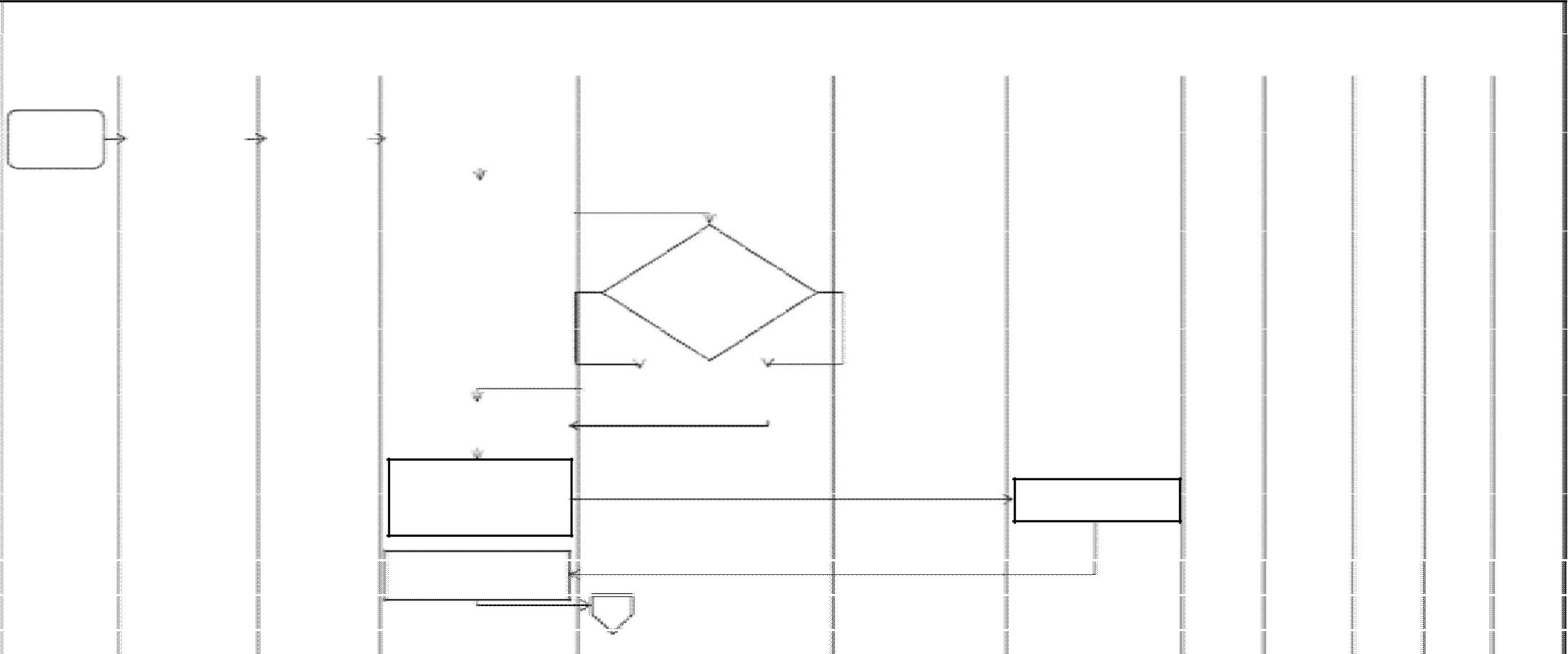 Si                                                          NOAutoriza el uso              Lugar alternoElabora oficio de entrega delapoyo económicoElabora oficio a servicios municipales para solicitar la limpieza del Auditorio MunicipalElabora requisición para renta de mobiliarioARecibe oficio para realizar la limpiezaPROCESOS PARA LA ENTREGA DE APOYOS (BIMESTRAL) DEL PROGRAMA 70 Y MÁS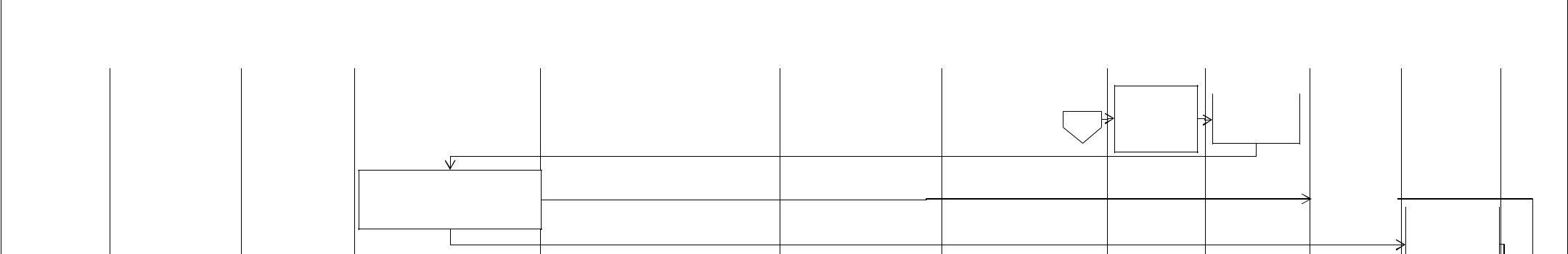 Da la autorizaciónRealiza rentaA	para solicitar                    de mobiliario mobiliarioElabora oficio a seguridad publica Muncipal para el traslado de valoresElabora oficio a servicios municipales para pendientesRealiza llamaSolicita vehiculo para la entrega de oficiosSupervisa la instalación del mobiliario y el sonido.Recibe oficio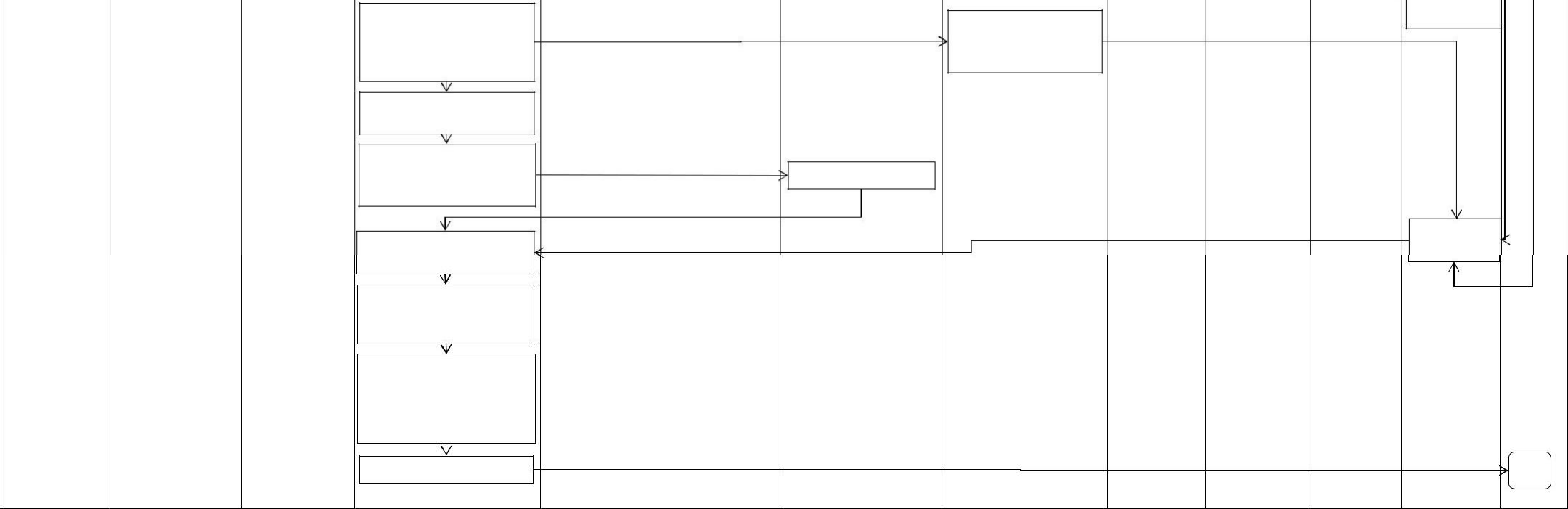 Recibe oficioRecibe oficio en el que se le solicita suapoyo .                     Recibe oficioen el que se lesoclicita su apoyo .Acude a dar el apoyoEn cada entrega, se organiza a los beneficiaros por comunidad.Al termino de la entrega del apoyo monetario, se canaliza al promotor del programa para que firme y selle la documentaciónEntregan mobiliario                                                                                                                                                                                                                                                                                                                                                                                           FIN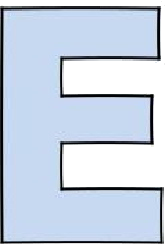 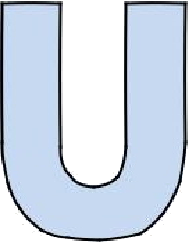 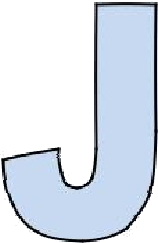 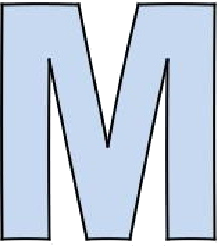 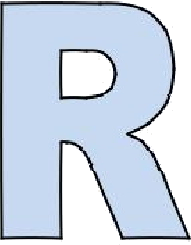 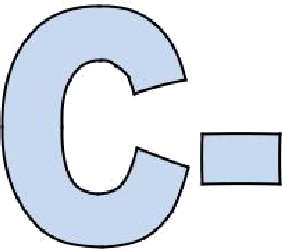 MANUAL DE OPERACIONESIMPARTICIÓN DE TALLERES PARA LAS MUJERES DESCRIPCIÓN DE ACTIVIDADESDIAGRAMA DE FLUJOPROCESOS DE IMPARTICIÓN DE TALLERES PARA EL EMPODERAMIENTO DE LAS MUJERESEntrada                                               IM                                                                                      IMM                                                                             IMMUJERES                                SalidaImpartición tallerEnvia convocatoriaReciben documentación y la envían a las instructorasNotificación a las mujeres de comunidadesEligen a las capacitadorasGestionar l el vehículo para llevar a las capacitadoras a impartir el cursoFijar el día, fecha y hora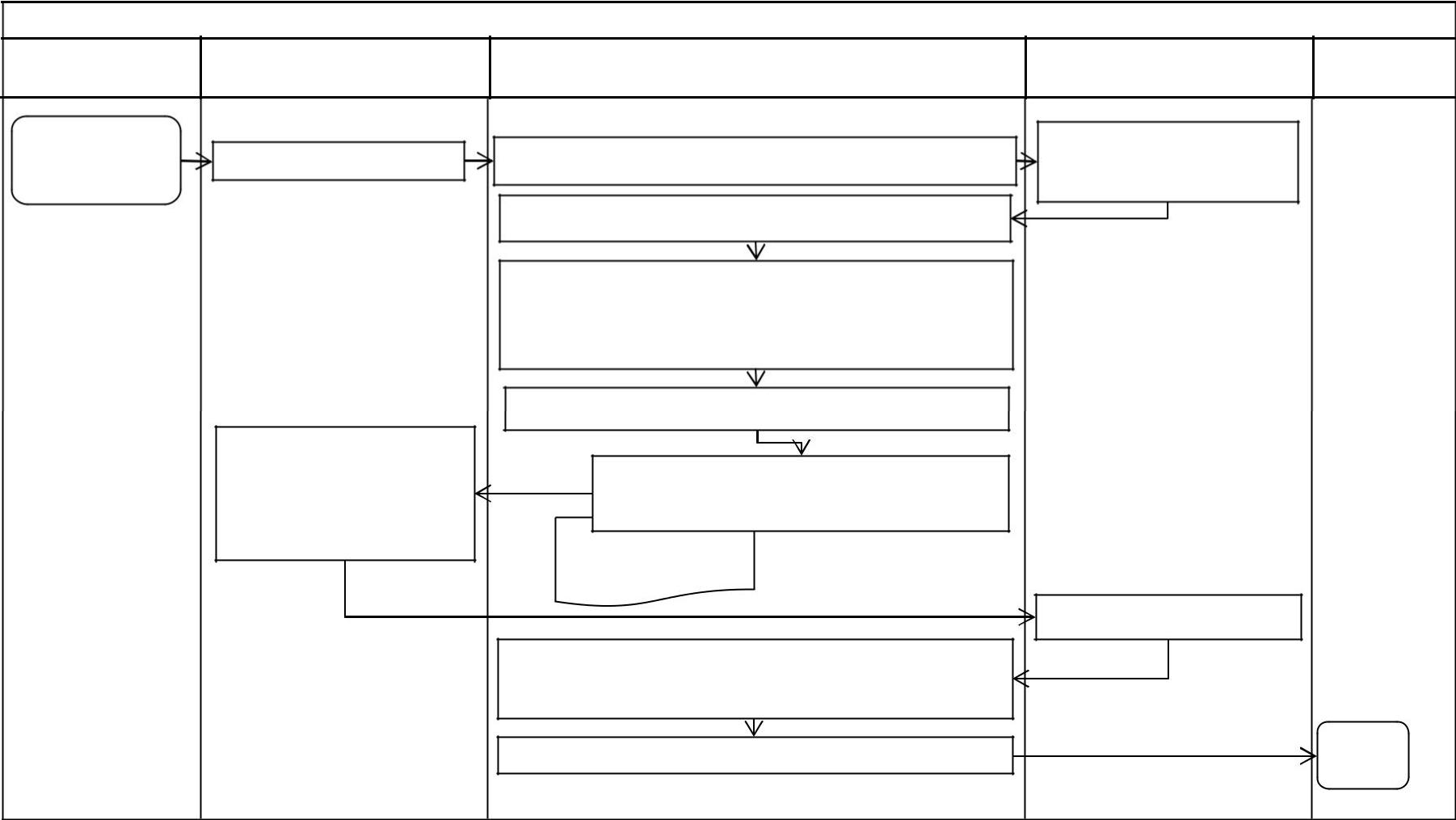 Revisan la documentación del tallerRealiza clausura y entrega de reconocimiento a las participantesGestiona pago de capacitadorasSe organizan con su comunidadInician su tallerFINASERORIA JURIDICA Y PSICOLOGICA DESCRIPCIÓN DE ACTIVIDADESMANUAL DE OPERACIONESPROCESOS DE ASESORIA JURIDICA Y PSICOLOGICA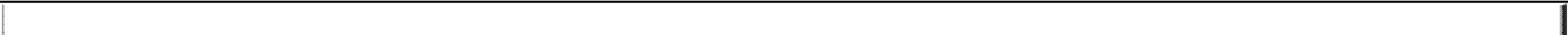 Atención a                Acude por voluntad             Recepción  de la               Recepción  de la mujeres                      propia                                      usuaria                                usuaria violentadasLa canalizanPresentan su problemaPlatica con ella y toman datosLlenado del formato para el control de entradas.La canalizanRecepción de la usuariaBrindan información con elservicio que cuentan.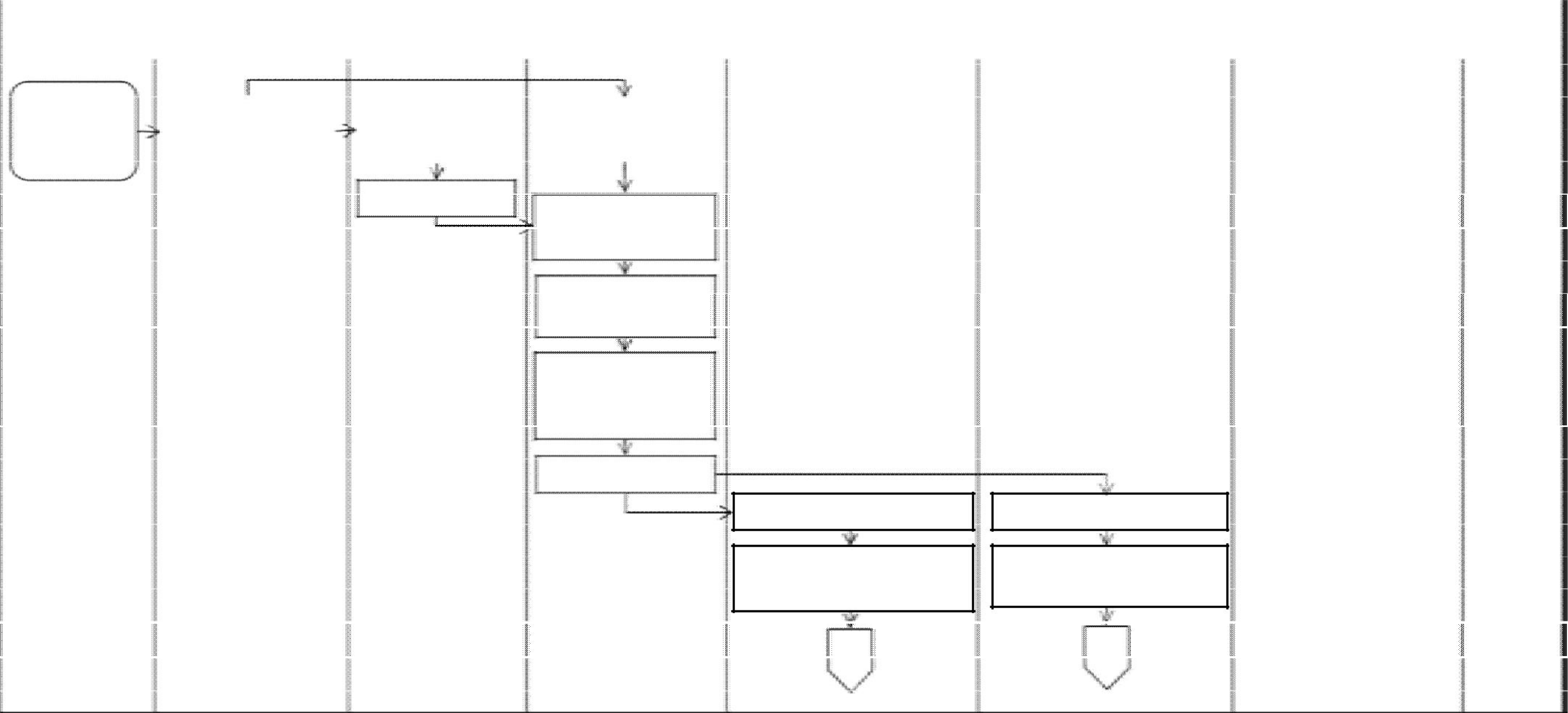 Recepción de la usuariaBrindan información con elservicio que cuentanA                                                   B                                                                                  MANUAL DE OPERACIONES 	PROCESOS  DE ASESORIA JURIDICA Y PSICOLOGICAB ASe hace encuadre                                                  Llena documento(Contacto Psicologico)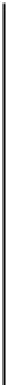 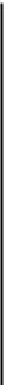 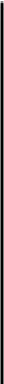 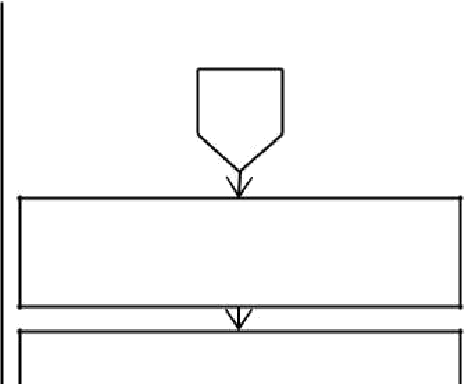 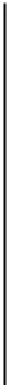 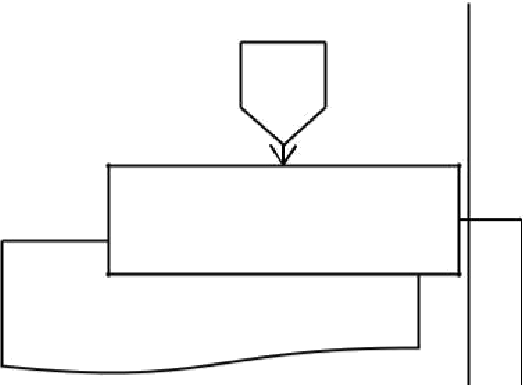 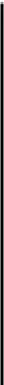 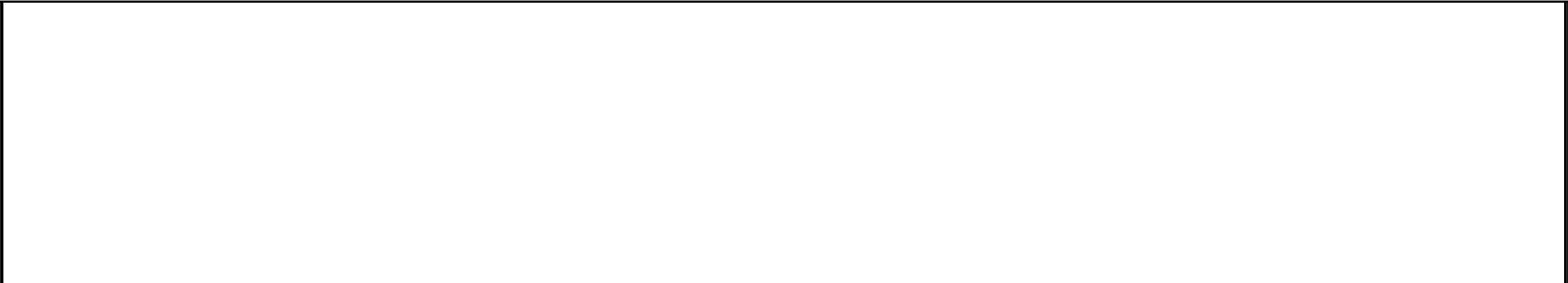 Hace intervención en crisisExamina situaciones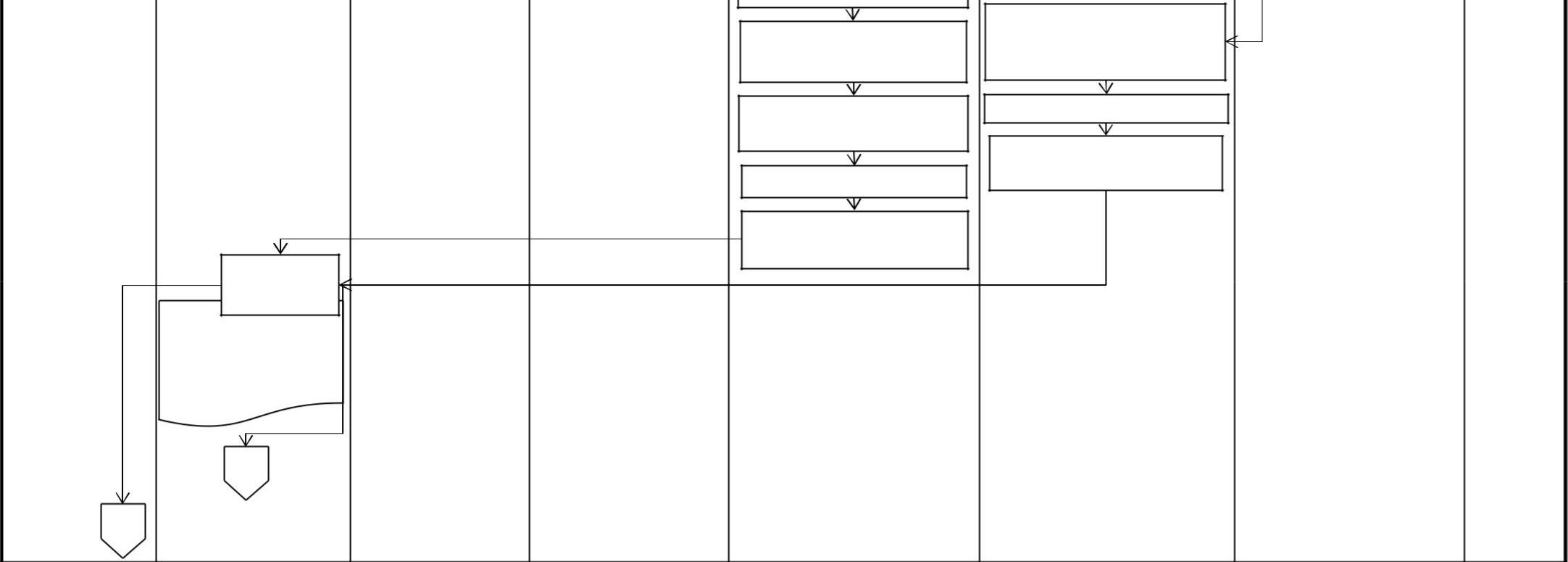 Estudio socioeconomicoEscucha a la usuaria y lebrindas la gama deposibles                                              soluciones juridicasAyuda a tomar una acción                      Actuar depen diendo el caso concreta.Solicita requisitos paraPresentación Formal                                  poder ser usuariaEntrega requisitosCopia de Credencial de Elector, Comprobante de domicilio, Clave Única de Registro de PoblaciónASolicita requisitos para poder ser usuariaBPROCESOS DE ASESORIA JURIDICA Y PSICOLOGICAFirma compromiso A        de                                                                                                                      Recepcion  de requisitos yacuerdo para tomar la sesoria                                                                                                                     acuerdo para agendar citaB		Firma acuerdo de                                                                                                                Se le informa cuando es la conformidad                                                                                                                                                  proxima citaDependiendo el caso es elNúm. de citasTerminadas  las citasacordadas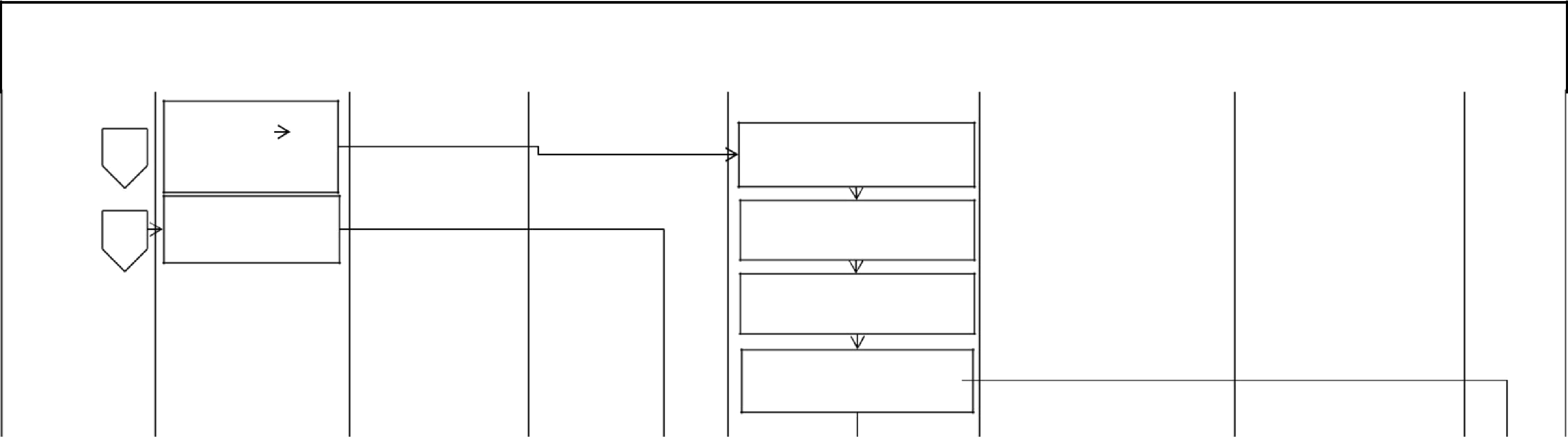 Recepción de requisitos Recepcion de requisitos y                        y acuerdo de acuerdo de conformidad                    conformidad firmadofirmadoEnvia requisitos y acuerdo                    Altade conformidad firmadoRecepción deestadisitcas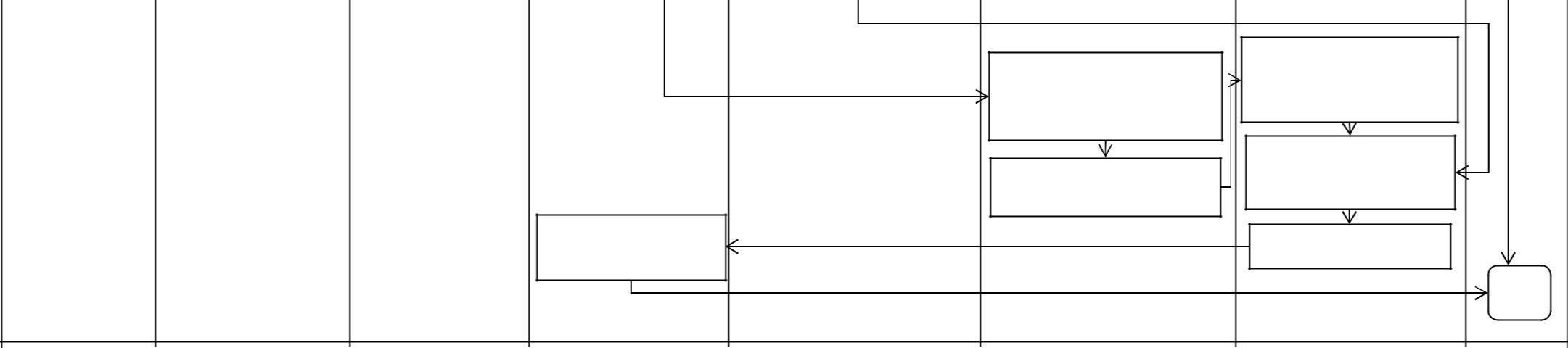 Envían estadísticasFIN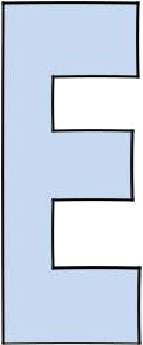 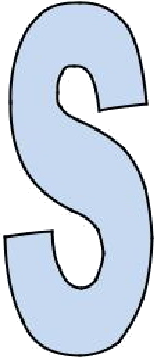 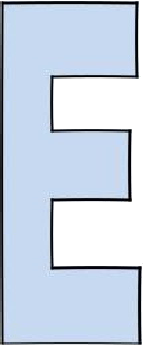 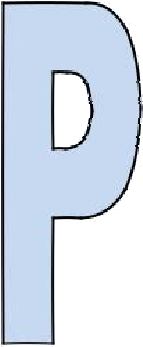 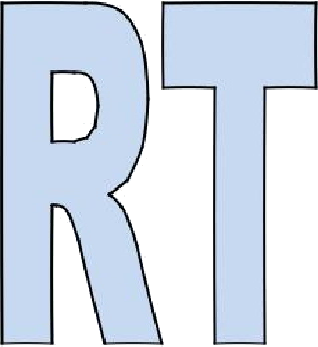 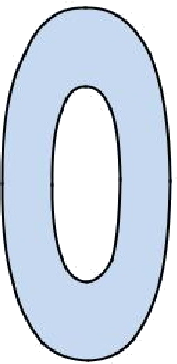 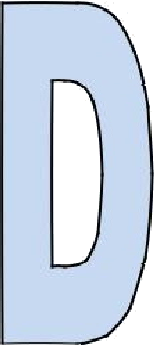 MANUAL DE OPERACIONESMANUAL DE OPERACIONES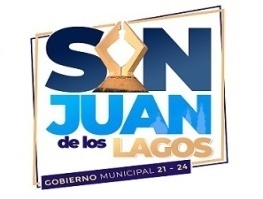 DIAGRAMA DE FLUJOPROCESOS PARA IMPARTIR ACTIVACION FISICA LABORAL, ESCOLAR Y MASIVA POPULAR Entrada                                     Deporte                                                                                  SalidaimpartiractivaciónAcudir a capacitaciónElaborar plan de trabajo progresivoElaborar y Enviar oficios a InstitucionesEducativas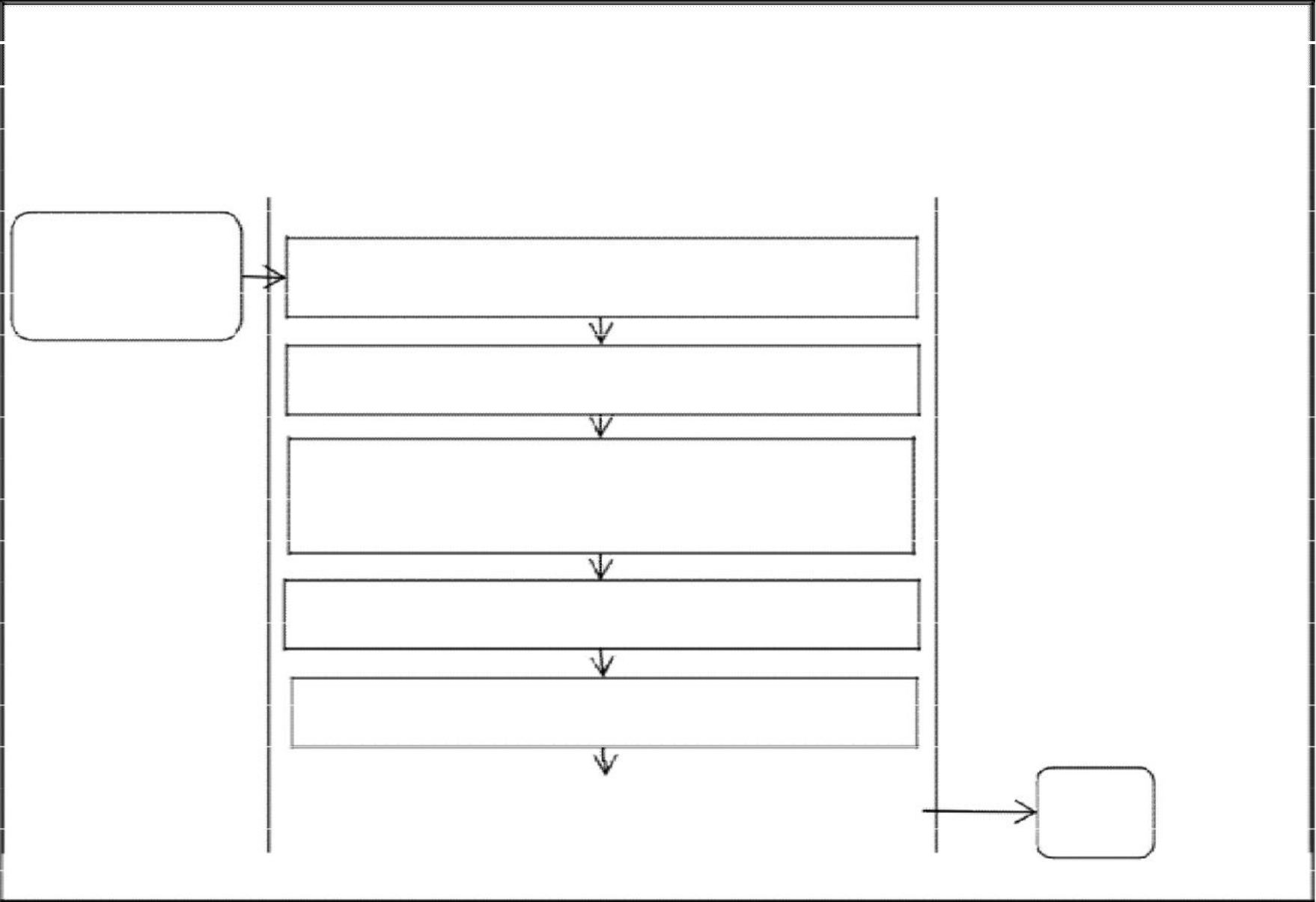 Elaborar formatos de registro de evidenciasImparte las actividades físico deportivoLevanta registro de evidencias                                                          FIN                                                                                  MANUAL DE OPERACIONES 	ORGANIZAR EVENTOS DEPORTIVOS Y TORNEOS DESCRIPCIÓN DE ACTIVIDADESDIAGRAMA DE FLUJOPROCESOS PARA ORGANIZAR EVENTOS DEPORTIVOScomo organizartorneos                                              Elaboración plan de actividadesElaborar invitaciones a personalidades y entrega de las mismasConfirmar asistencia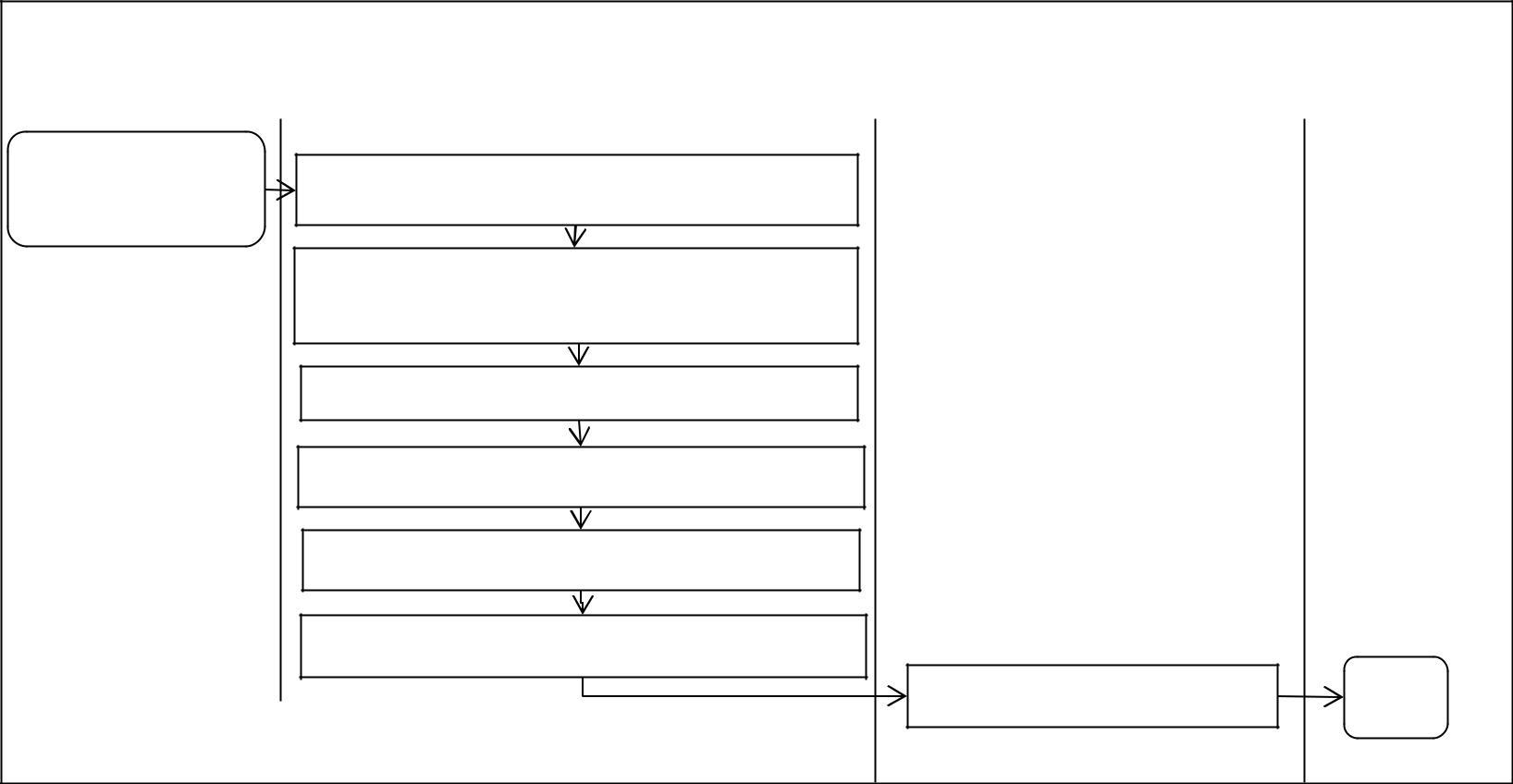 Gestionar premios ante Tesorería MunicipalElaborar rol de competenciaEjecución de las competenciasEntrega de premios               FIN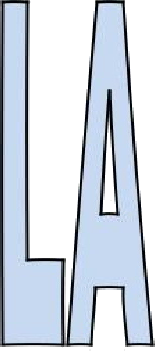 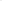 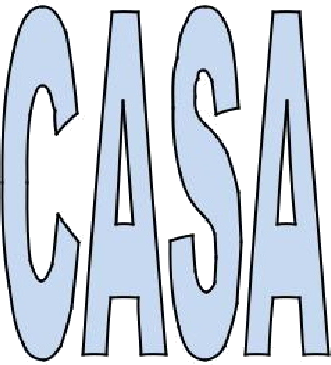 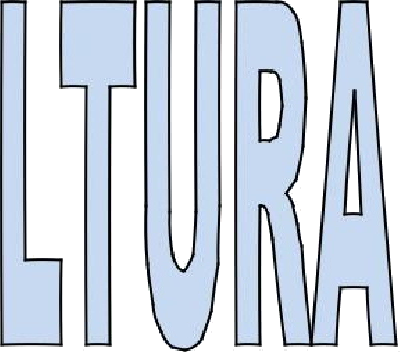 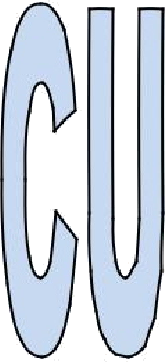 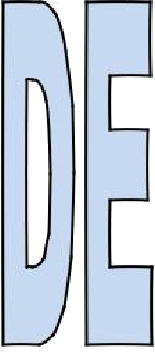 MANUAL DE OPERACIONESGESTIONAR EVENTOS CULTURALES DESCRIPCIÓN DE ACTIVIDADESDIAGRAMA DE FLUJOPROCESOS PARA GESTIONAR EVENTOS CULTURALESComo gestionar eventos culturalesDefine actividad, lugar, fecha y horaElabora oficio                                             Recibe oficio y notifica al área de Difusión CulturalFirma la documentación y la envía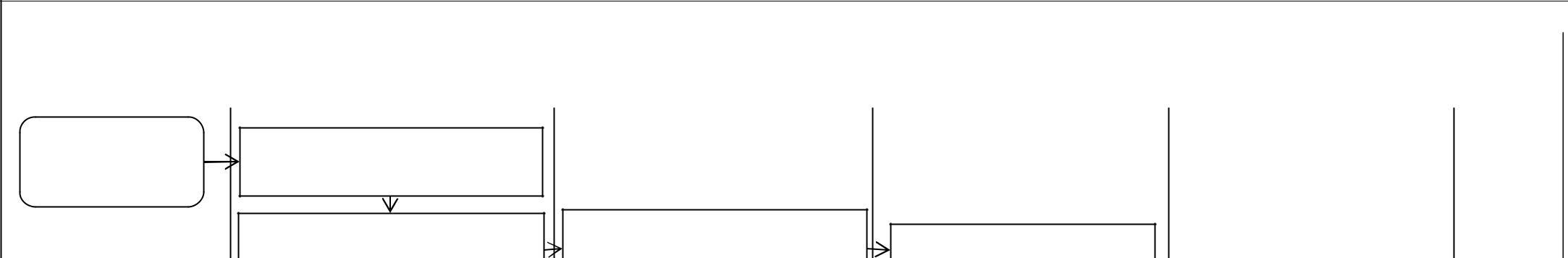 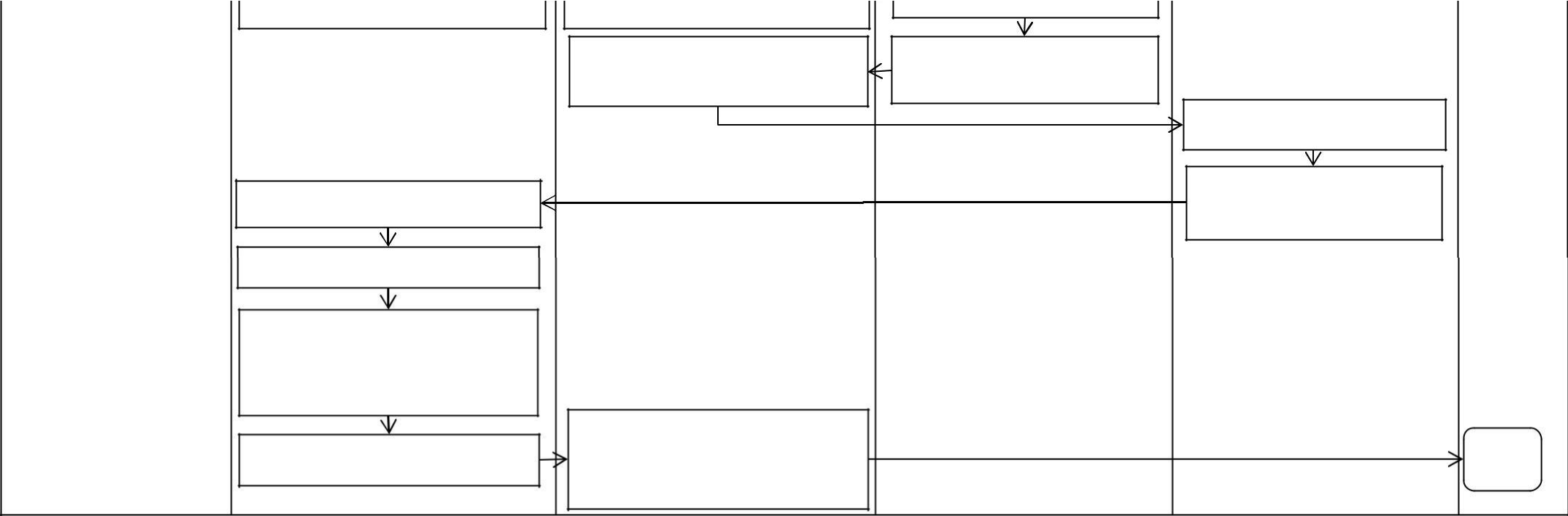 Recibe notificaciónRevisa el presupuesto y seaprueba el apoyoRecibe la documentaciónRecibe la documentaciónTurnar a la Dirección deEducación y Culturaorganiza el eventoSe elabora oficio de agradecimiento y se organiza el archivo fotográficoEnvía al CECULTARecibe oficio deagradecimiento y archivo FIN fotográficoORGANIZACIÓN DE EVENTOS CULTURALES DESCRIPCION DE ACTIVIDADESDIAGRAMA DE FLUJOPROCESOS PARA ORGANIZAR EVENTOS CULTURALES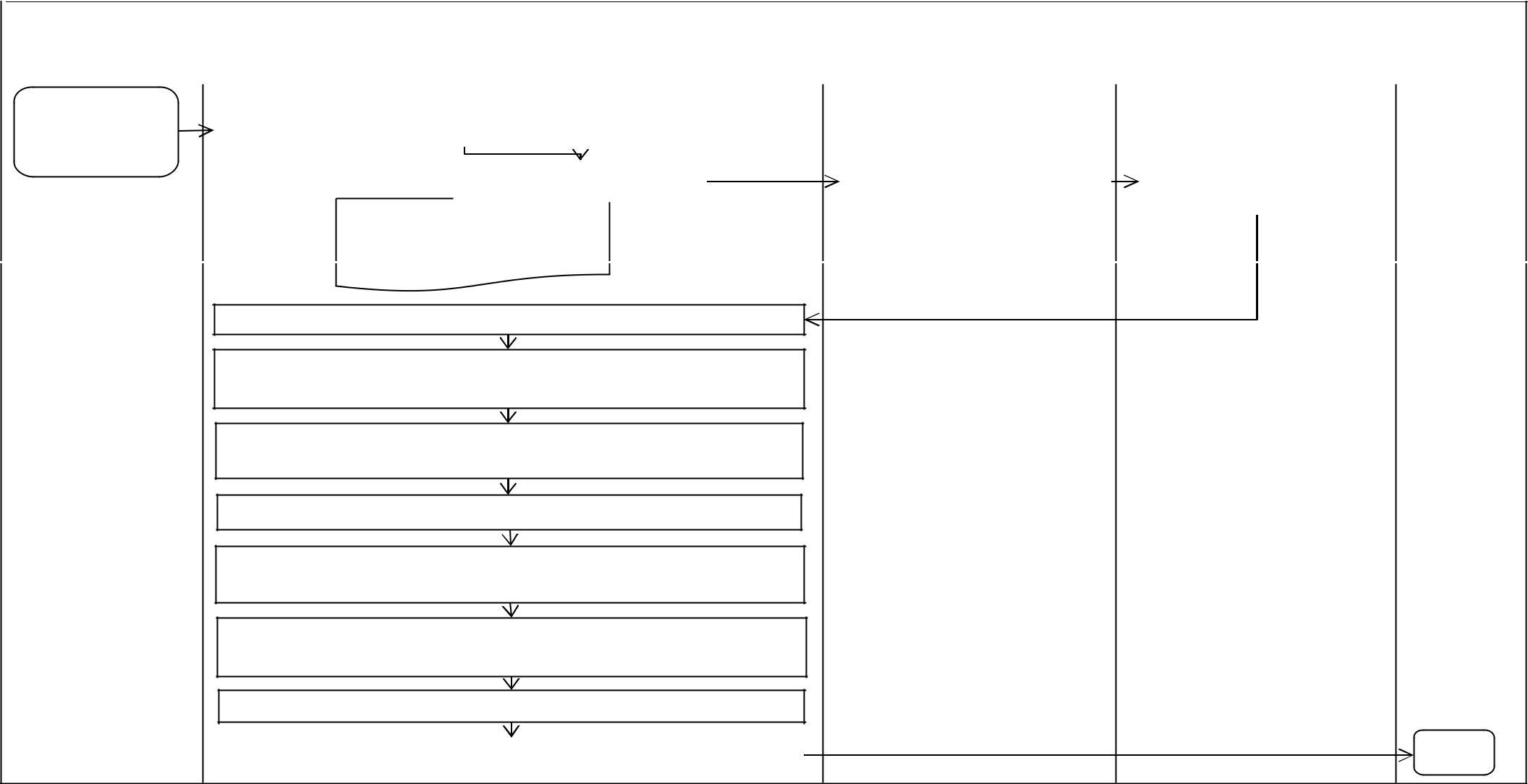 Organizaciónde eventos                                                Define actividad, lugar, fecha y horaculturalesAgenda la actividad aloficio informando yEnvía documento                                                                   Recibe oficio y autoriza                                             Presidente Municipalsolicitando la autorizaciónConvoca al público a quien va dirigida la actividad.Gestiona el recurso ante la Instancia cultural correspondiente y una vez aprobado el recursoReserva el lugar del eventoElabora las invitaciones y se entregan al público en general.Elabora los oficios de invitación a las instituciones correspondientesElabora oficio para solicitar los materiales e insumos (sonido, sillas, pantalla, proyector, café, galletas,etc)Realiza difusión del eventoConfirma la asistencia y la participación de los involucrados.                                                                                                                                                                                                                            FINACTIVIDADES CIVICAS DESCRIPCION DE ACTIVIDADESDIAGRAMA DE FLUJOPROCESOS PARA REALIZAR ACTIVIDADES CIVICASRealización de actividades civicasSe define actividad, lugar, fecha y horaElabora oficio informando y solicitando la autorización del evento.Envia documento a las escuelas participantesSe autoriza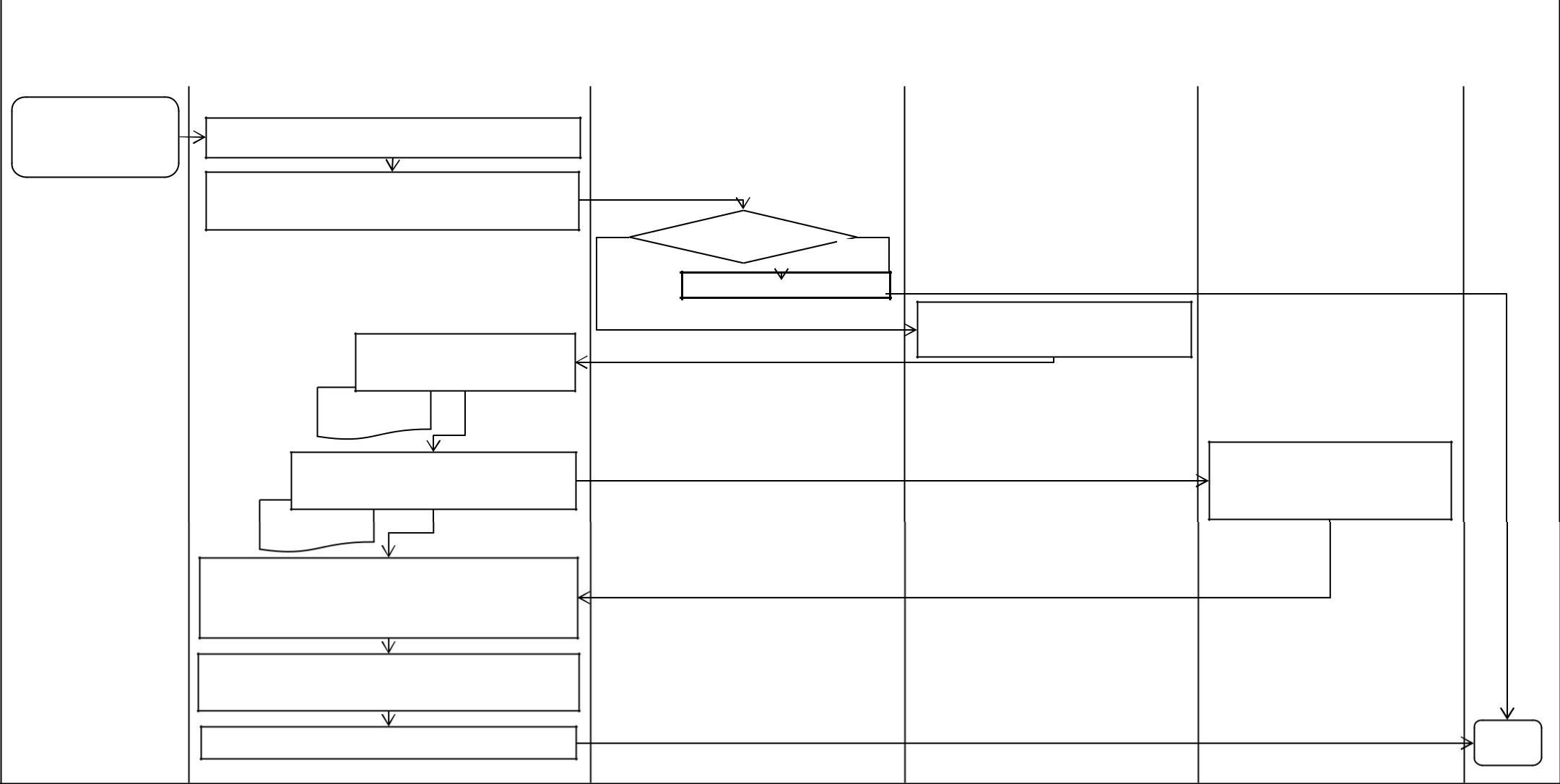 SI                                                           NO Cancela el eventoAgenda la actividad al PresidenteMunicipaloficiooficioEnvia documento al SecretarioGeneral Municipalinvita a  Jefes    de area  para participar en el evento cívico.Envía oficio a presidencia de las requisiciones materiales para el evento (sonido, pódium, Ofrenda floral, etc)Platica con el personal Involucrados para confirmar y aclarar detalles.Realiza el evento                                                                                                                                                                                                                                                                                              FINACTIVIDADES ECOLOGICAS DESCRIPCION DEL PROCESODIAGRAMA DE FLUJOPROCESOS PARA LA REALIZAR DE ACTIVIDADES ECOLOGICASRealización deactividades                                      Define actividad, lugar, fecha y horaEcológicasElabora oficio para informar y autorizar dicho eventoSe autoriza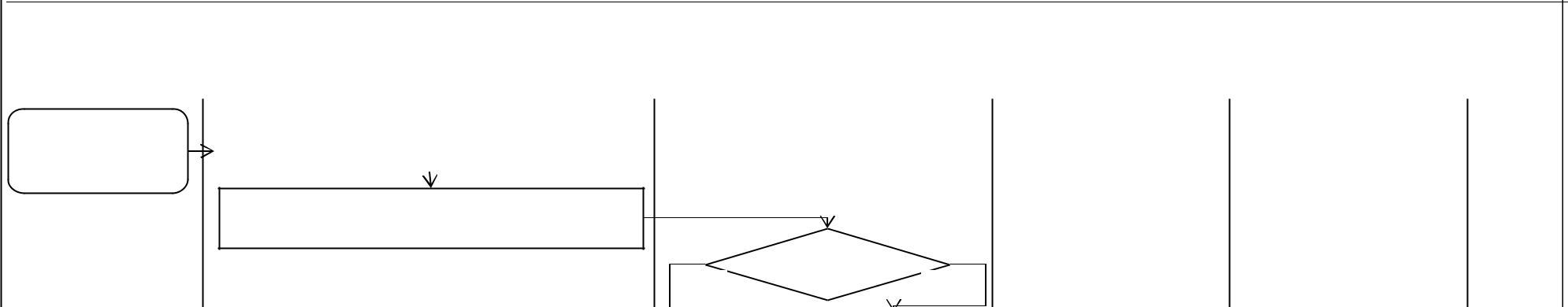 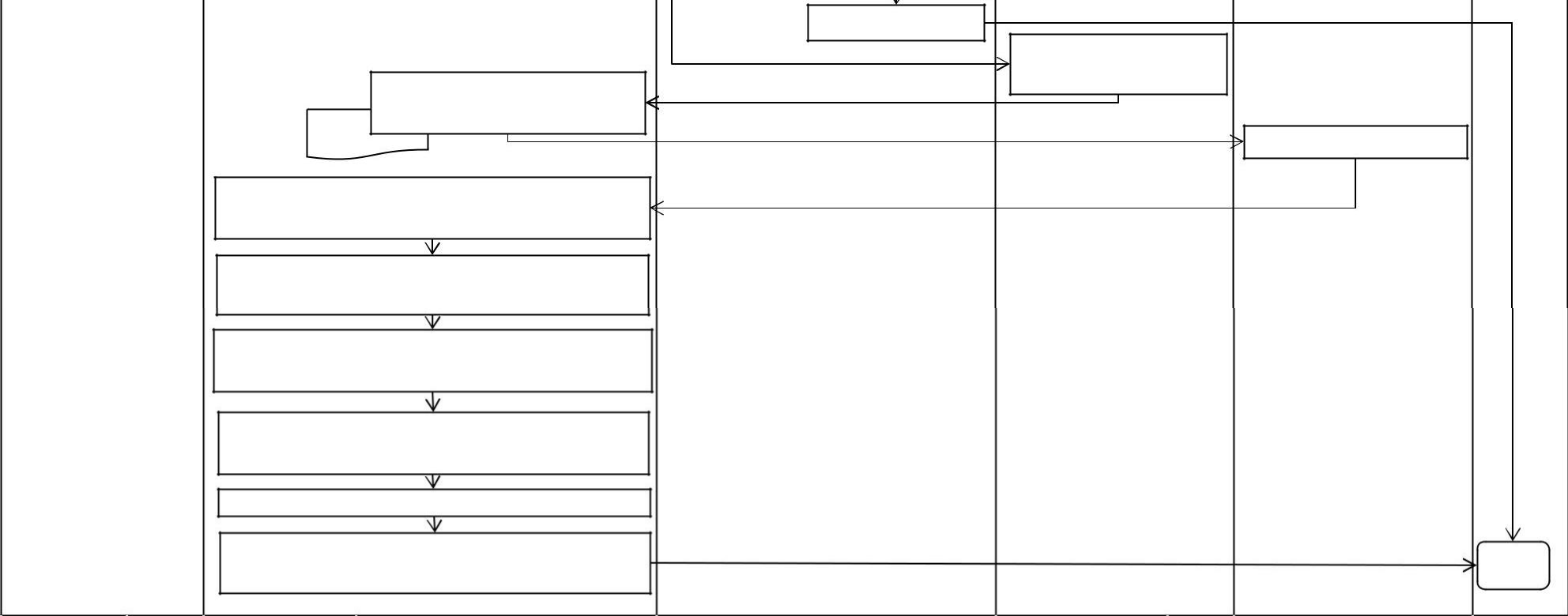 SI                                                     NOoficioEnvía documento a lasdependenciasCancela el eventoAgenda la actividad alPresidente MunicipalNotifican ContestaciónRealiza la convocatoria al público que va dirigido el evento.Ingresa a Tesorería Municipal oficio de solicitud de materialesSolicita los espacios necesarios para la realización del eventoSolicita los equipos de sonido, pantalla, proyector, etc.Realizacion del evento.Elabora oficios de agradecimiento y se organiza elarchivo fotográfico.FIN                                                                                  MANUAL DE OPERACIONES 	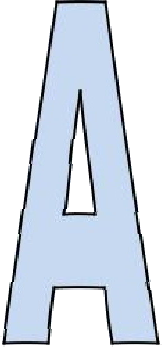 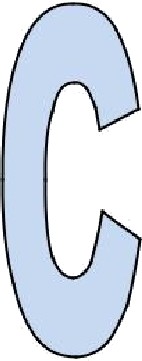 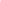 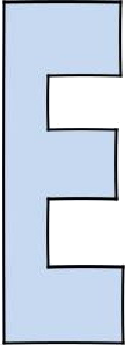 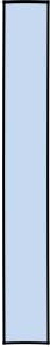 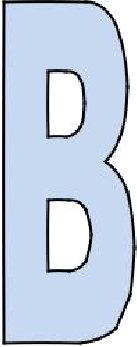 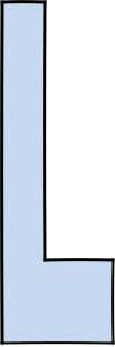 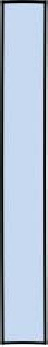 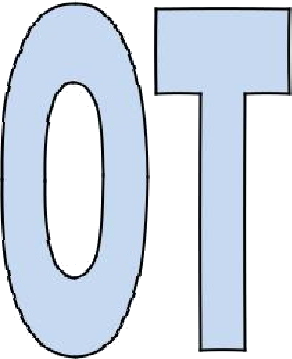 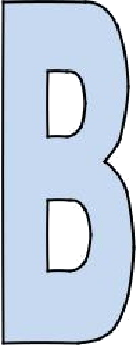 MANUAL DE OPERACIONESPROGRAMAS DE LECTURA DESCRIPCION DE ACTIVIDADESDIAGRAMA DE FLUJOPROCESOS PARA CURCULOS DE LECTURAComo realizar circulos de lecturaInvitar a los niños de distintas edades.Da la Bienvenida.Proporciona una hoja blanca para que representen en un dibujo lo que entendieron del libro.Escoge el libro que deseen leerToman asiento para comenzar a leer el libro.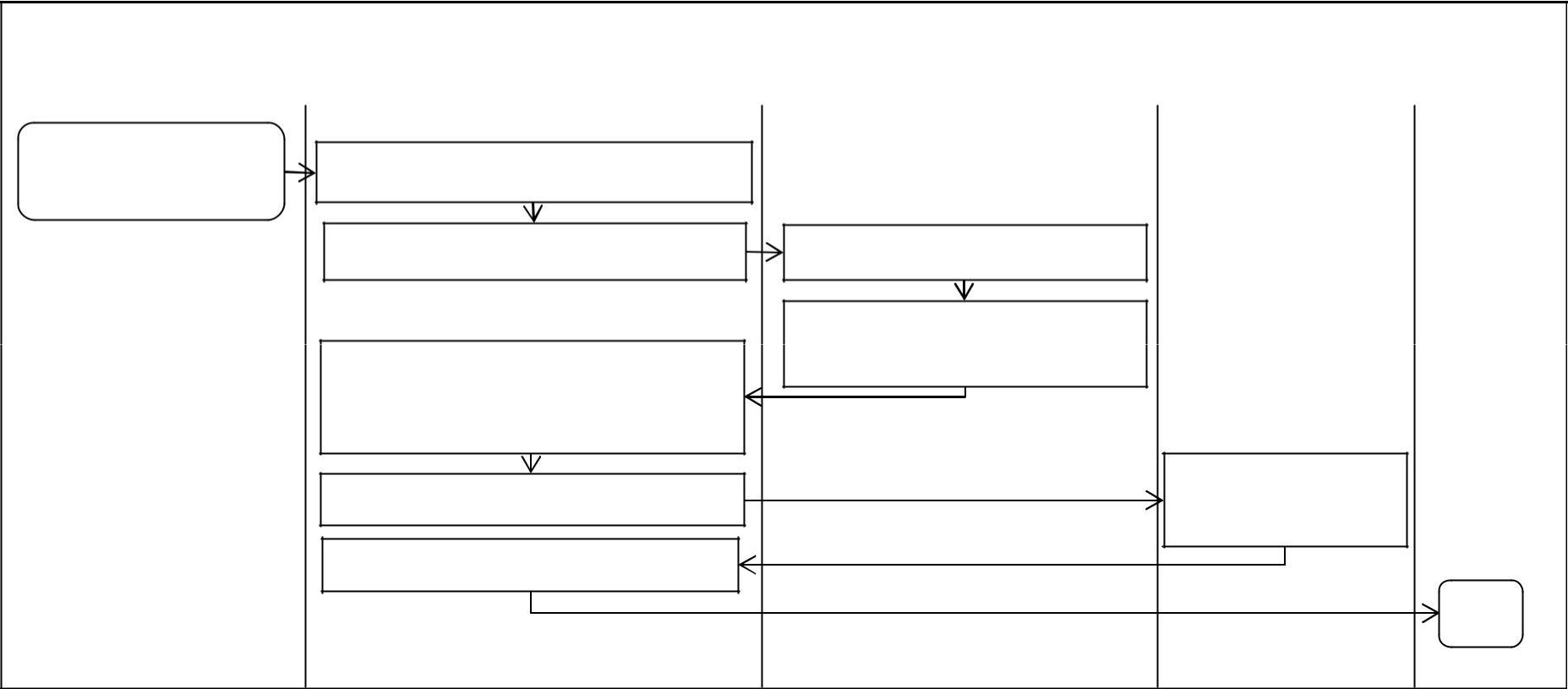 Realiza una dinámica.                                                                                                      Toma fotografías para evidencias.Da despedida a los niños.FINIMPARTICION DE TALLERES DESCRIPCION DE ACTIVIDADESDIAGRAMA DE FLUJOPROCESOS PARA IMPARTIR TALLERES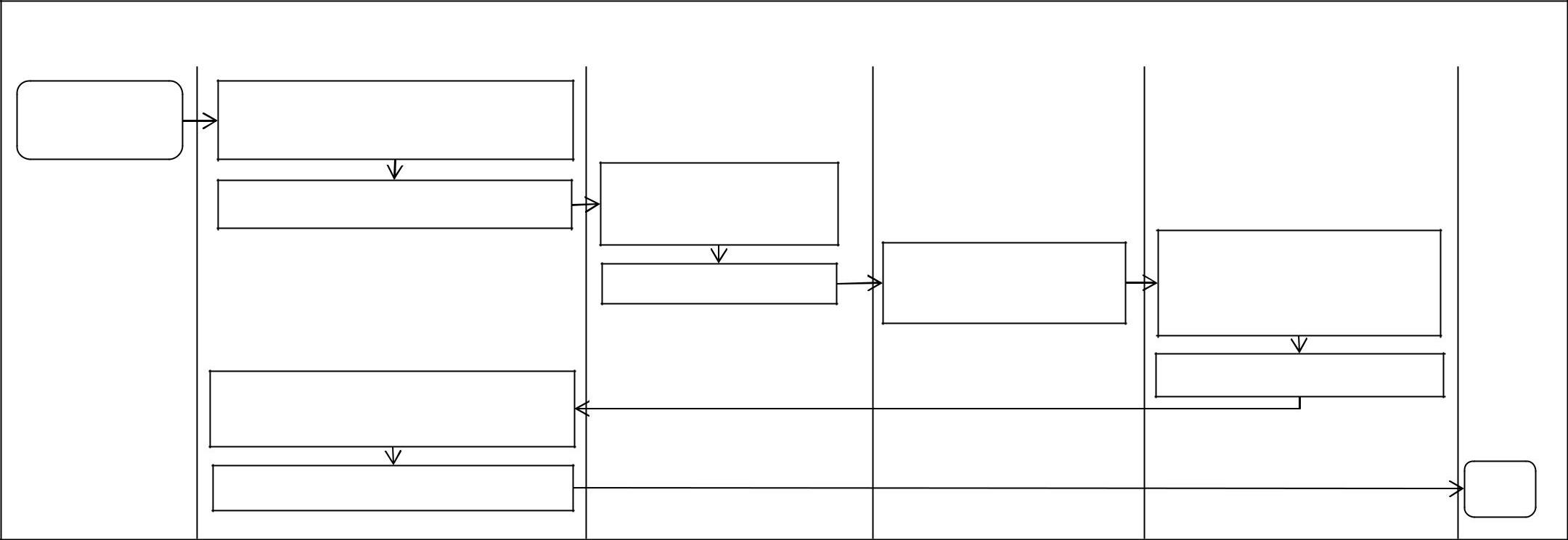 Como impartir                Invitar a los participantes queun taller                           especifique el manual de talleres.Da la Bienvenida                                Realiza lo que indica el manual del tallerRealiza manualidad                         Toma fotografías paraEntrega diploma u obsequio por parte de Presidenciaevidencias.                          Municipal.Realizan convivió con todos los participantesClausura el tallerDa la despedida.                                                                                                                                                                                                                          FINCURSOS DE VERANO DESCRIPCION DE ACTIVIDADESDIAGRAMA DE FLUJOPROCESOS  PARA CURSO DE VERANO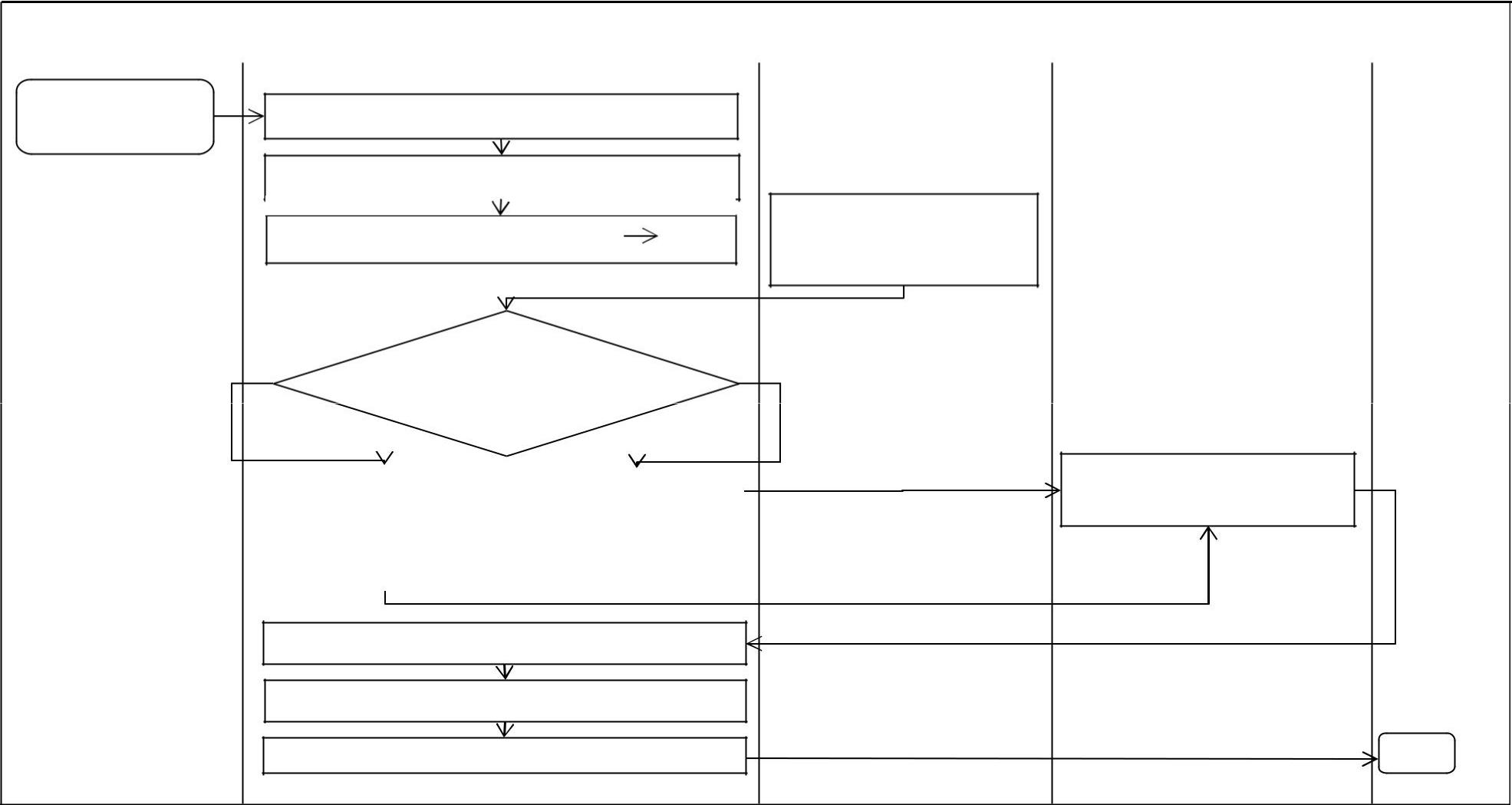 Como impartircurso de veranoInvitar a los niños de distintas edades.Da la Bienvenida.Realiza lo que esta Daindicaciones  para comenzar con el curso                                             programado  para el curso.¿Proporciona materialPresidencia Municipal?NO                                                                        SIToma fotografías para Se le solicita la mínima                  Recibe material                                                                                                         evidencias. parte a los niños y lodemás lo pone la bibliot ecaria.Clausura cursoRealizan el convivio con todos los participantesDa la despedida        FINREALIZAR CAMBIO DE ETIQUETAS DESCRIPCION DE ACTIVIDADESDIAGRAMA DE FLUJOPROCESOS PARA REALIZAR EL CAMBIO DE ETIQUETAS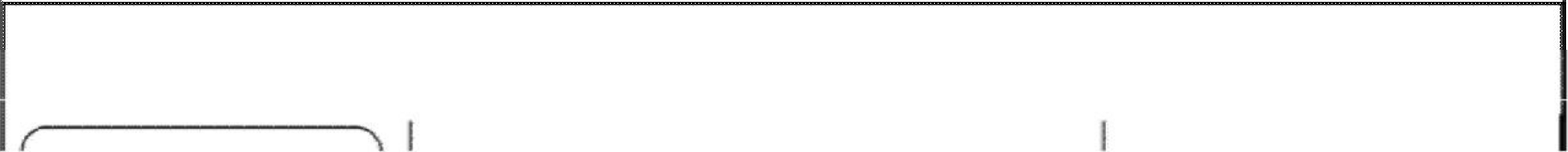 Entrada                                                Bibliotecaria                                                     SalidaRealizar el cambiode etiquetasRevisar las etiquetas de los libros¿Es tá n maltratadas o amarillas lasetiquetas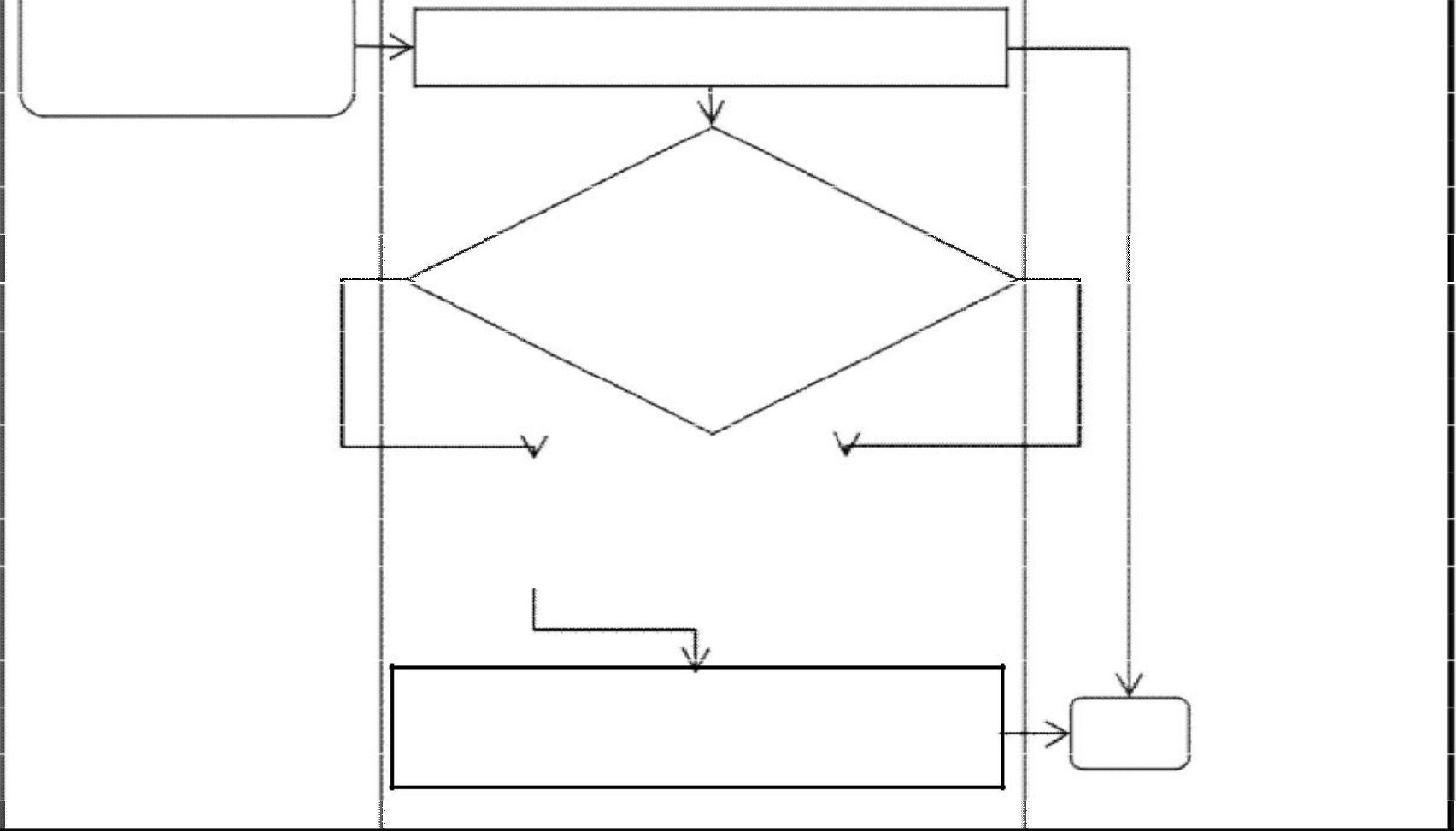 SI                                                 NODeben de                          Deja las cambiarse                          mismasetiquetaColocar asignatura topográfica a lanueva etiqueta.FIN                                                                                  MANUAL DE OPERACIONES 	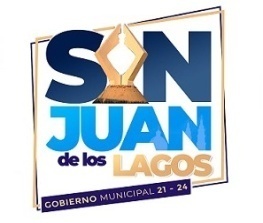 ORDENAR LIBRO POR ASIGNATURA TOPOGRAFICA DESCRIPCION DE ACTIVIDADESDIAGRAMA DE FLUJOPROCESOS PARA ACOMODAR LIBROS POR ASIGNATURA TOPOGRAFICAEntrada                                                         Bibliotecaria                                            SalidaComo acomodar libros por asignatura topograficaLos libros utilizados durante el día son colocados en la estanteríaChecar en la estantería el acomodado de acuerdo a la asignatura topográfica.Checar que las tarjetas de los catálogos internos estén acomodadas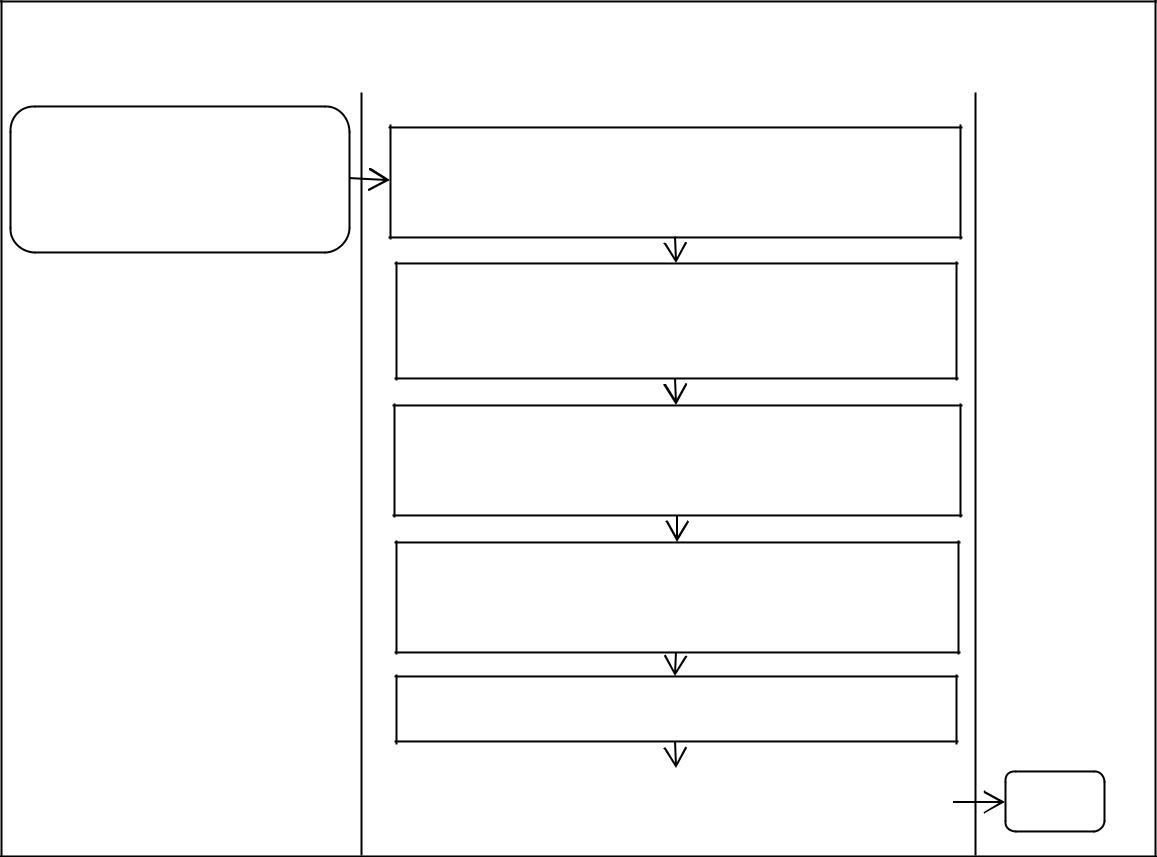 Revisar que las tarjetas de los catálogos públicos estén acomodadosActualizar inventarioLimpiar los libros y estantería                             FIN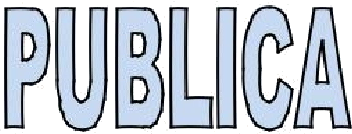 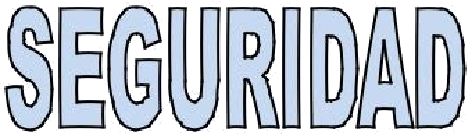 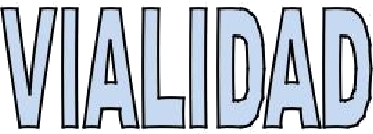 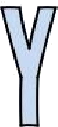 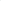 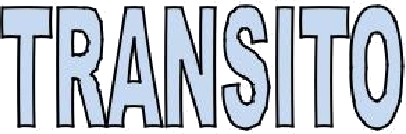 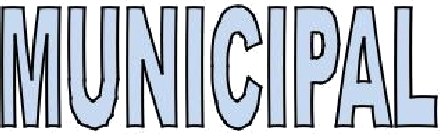 MANUAL DE OPERACIONESELABORACION DE TARJETAS INFORMATIVAS DESCRIPCIÓN DE ACTIVIDADESDIAGRAMA DE FLUJOPROCESO PARA ELABORACIÓN DE TARJETAS INFORMATIVASEntrada                  Director de Seguridad Pública y Tránsito        Secretario Administrativo            Secretario General                Presidente Municipal              SalidaMunicipal                                                                                                       Municipal                              ConstitucionalElaboración de Tarjeta InformativaDa la orden para la realización de la                      Elabora la tarjetaTarjeta Informativa                                         InformativaRecibe Tarjeta InformativaHa y datos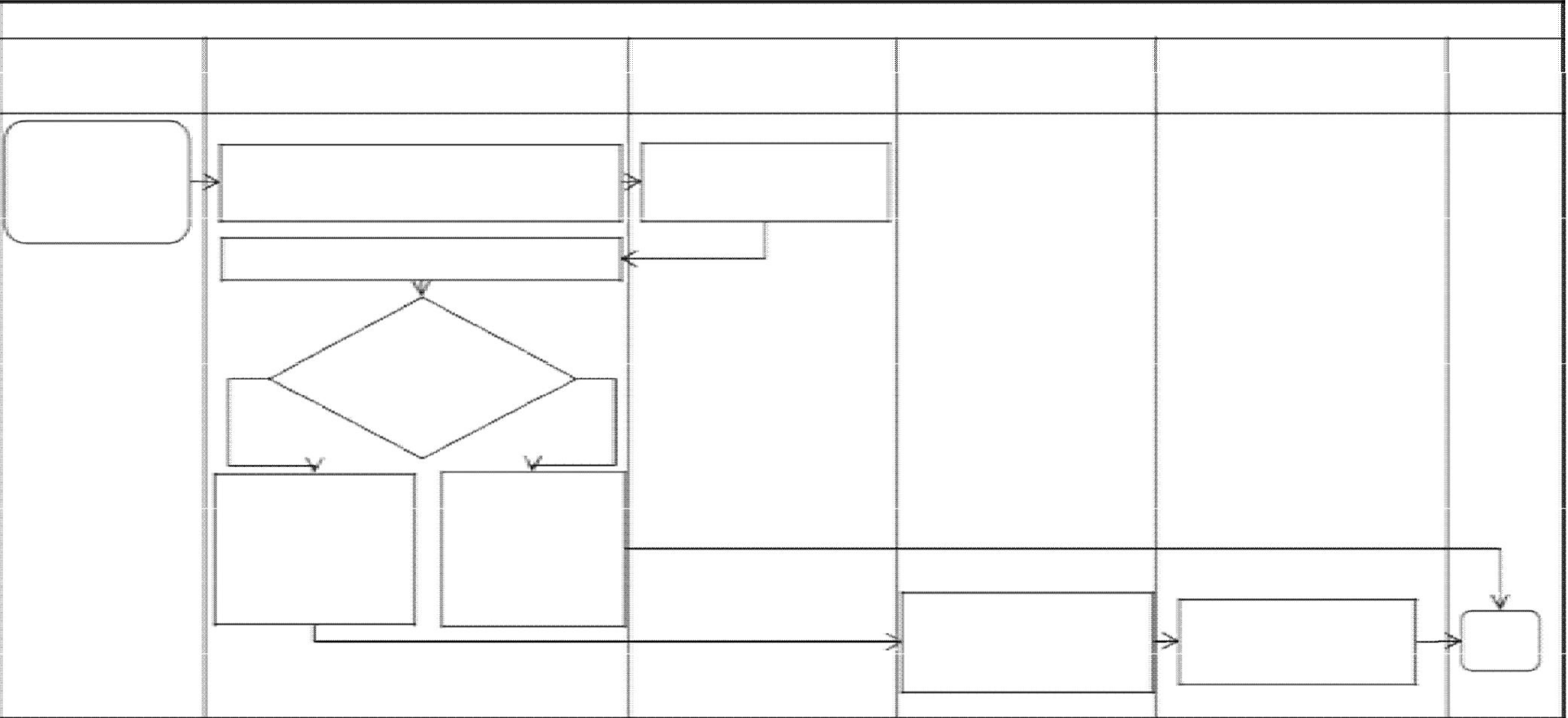 RelevanteNo                                                   Sise entrega al                    Se comunicaSecretario                   directamente al General                            Presidente Municipal                         MunicipalEntrega tarjeta                           Recibe tarjeta informativa alFINPresidente MunicipalinformativaMANTENIMIENTO DE ARMAMENTO DESCRIPCIÓN DE ACTIVIDADESDIAGRAMA DE FLUJOPROCESO DE MANTENIMIENTO DE ARMAMENTOEntrada                          Director de Seguridad Pública y                             Oficiales de Turno                        SalidaTránsito Municipal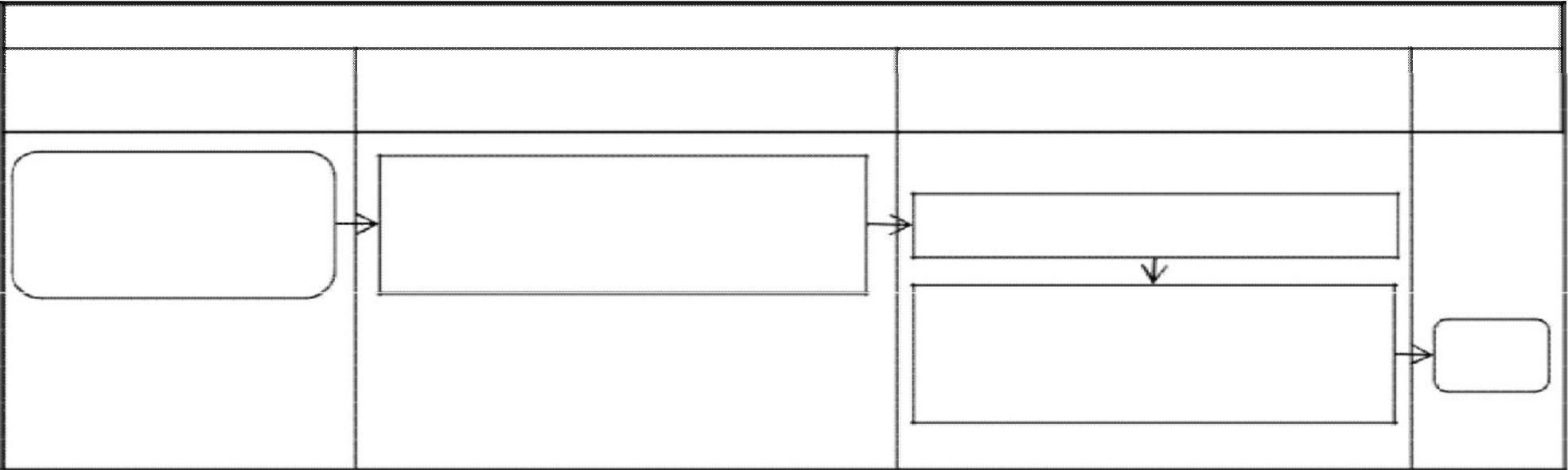 Como dar                                                         Da la orden para darmantenimiento al                                   mantenimiento a las armas                                      Desarman y limpian armamento                                                       utilizadas en el díaGuardan las armas que no seutilizaran y las armas restantes                       FINson utilizadasBRINDAR VIALIDAD A ESCUELAS DESCRIPCIÓN DE ACTIVIDADESDIAGRAMA DE FLUJOPROCESO PARA DAR VIALIDAD A LOS PLANTELES EDUCATIVOSDirector de Seguridad Pública y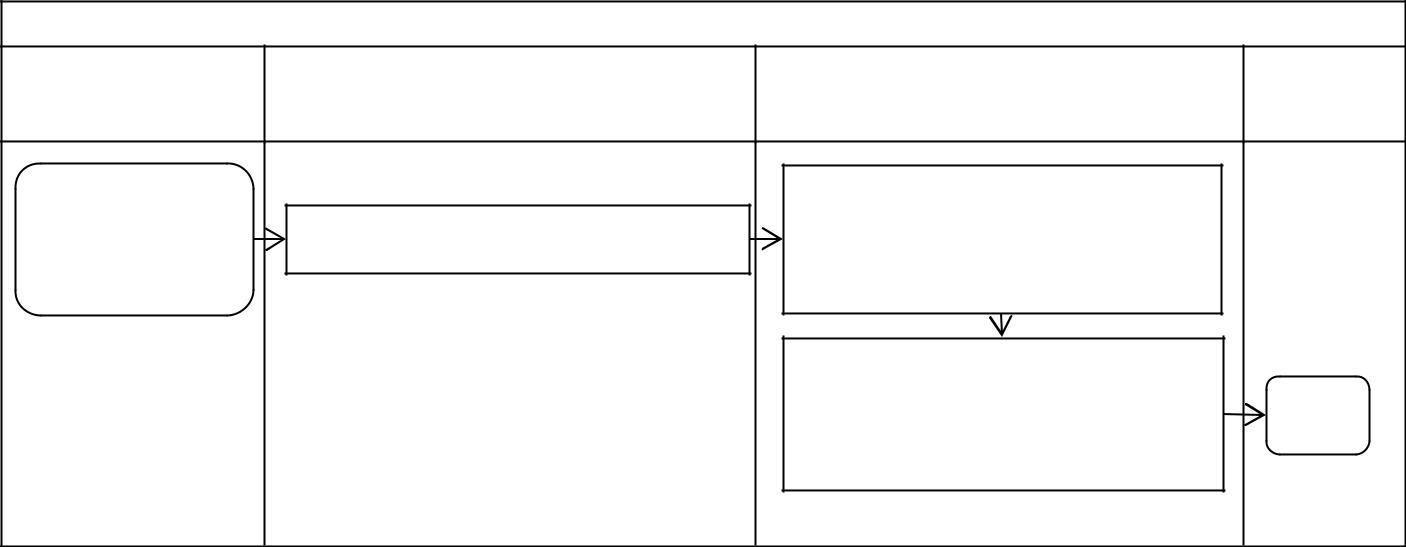 EntradaTránsito MunicipalOficiales de Turno                  SalidaVialidad a los                                                                                               Avanzan en sus unidades a Planteles                           Da la orden para que avancen                             cubrir la vialidad de los Educativos                                                                                                                   plantelesSe termina de dar vialidad yse incorporan para realizar la               FINsiguiente actividadAPOYO DE SEGURIDAD A FIESTAS PATRONALES Y EVENTOS SOCIALES DESCRIPCIÓN DE ACTIVIDADESDIAGRAMA DE FLUJOPROCESO PARA BRINDAR APOYO DE SEGURIDAD A FIESTAS PATRONALES Y EVENTOS SOCIALES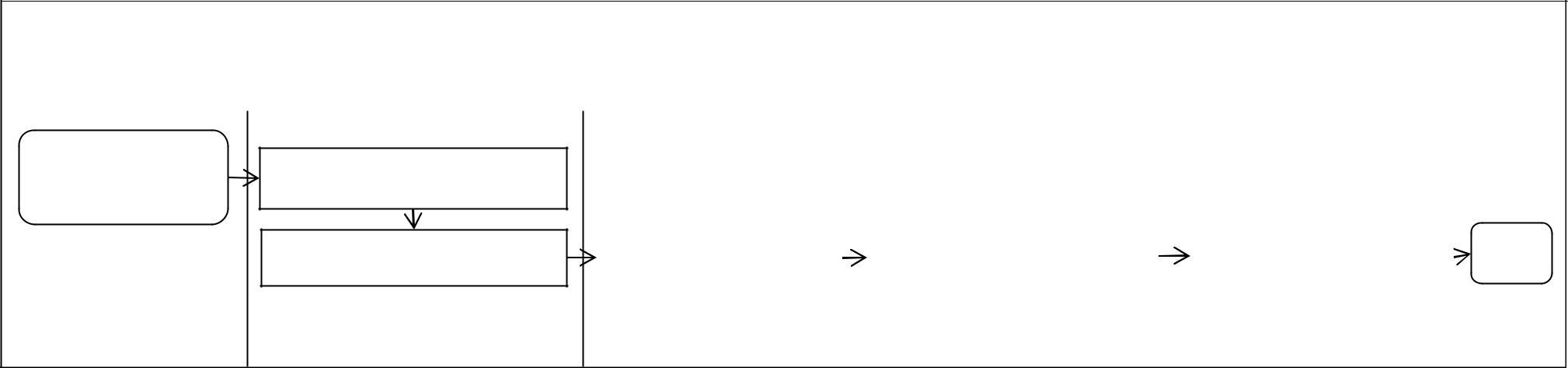 OPERATIVOSDESCRIPCIÓN DE ACTIVIDADESMANUAL DE OPERACIONESDIAGRAMA DE FLUJOPROCESO PARA OPERATIVOS EN PUNTOS ESTRATEGICOSOperativos para Puntos estrategicosDa la orden para que                     Acuden al punto estratégico para avancen                                        llevar a cabo el operativoEn caso de delito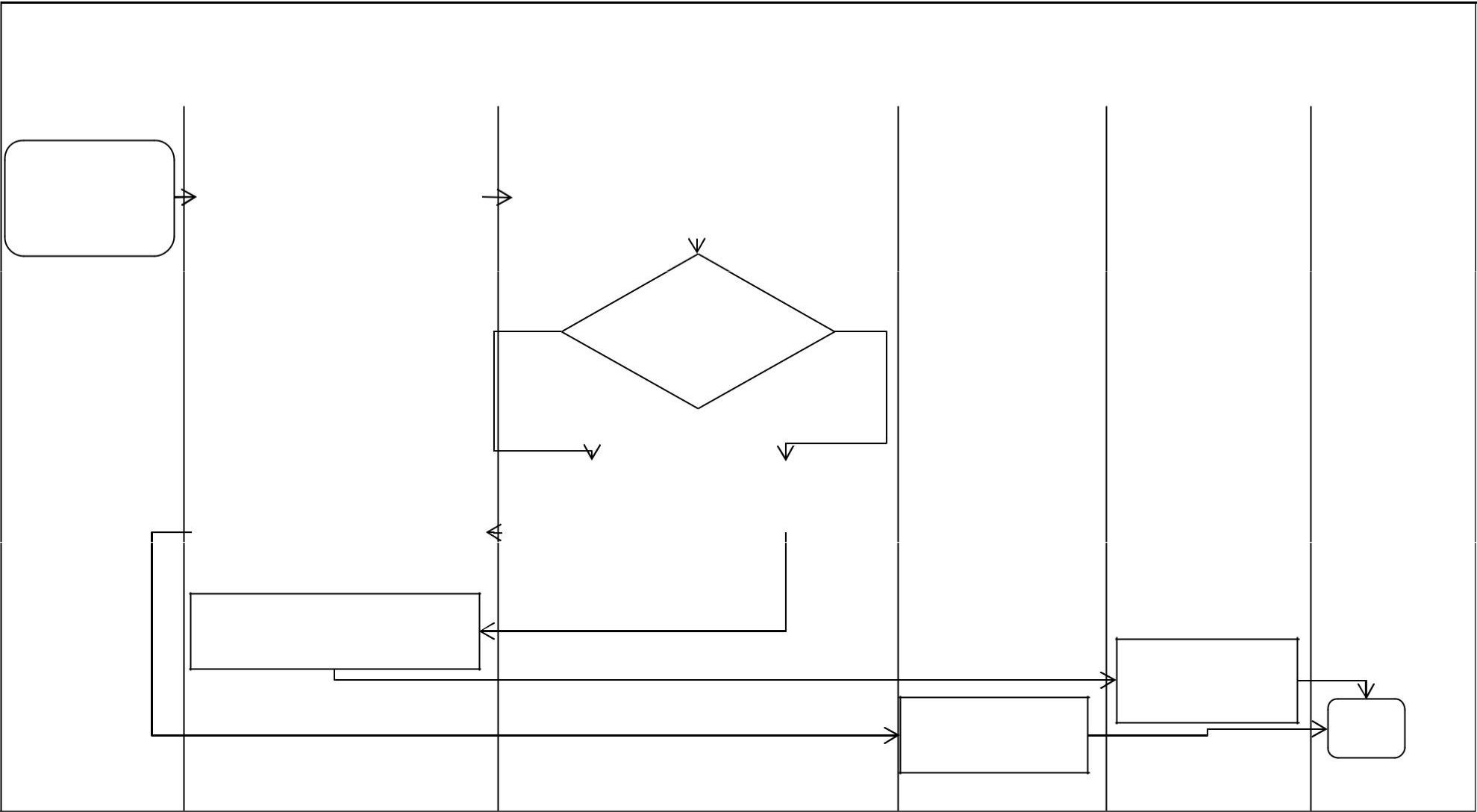 Contra el                                              Contra lapatrimonio                                          seguridadRobo de                    Aportación de se ponen a disposición del                Ganado,                          armasfuero común                        vehiculos y acasa habitaciónse ponen a disposición del fuero federalReciben al infractorReciben al                                                          FINinfractorAUXILIO LLAMADO DESCRIPCIÓN DE ACTIVIDADESDIAGRAMA DE FLUJOMAPEO DE PROCESO PARA AUXILIO POR LLAMADAS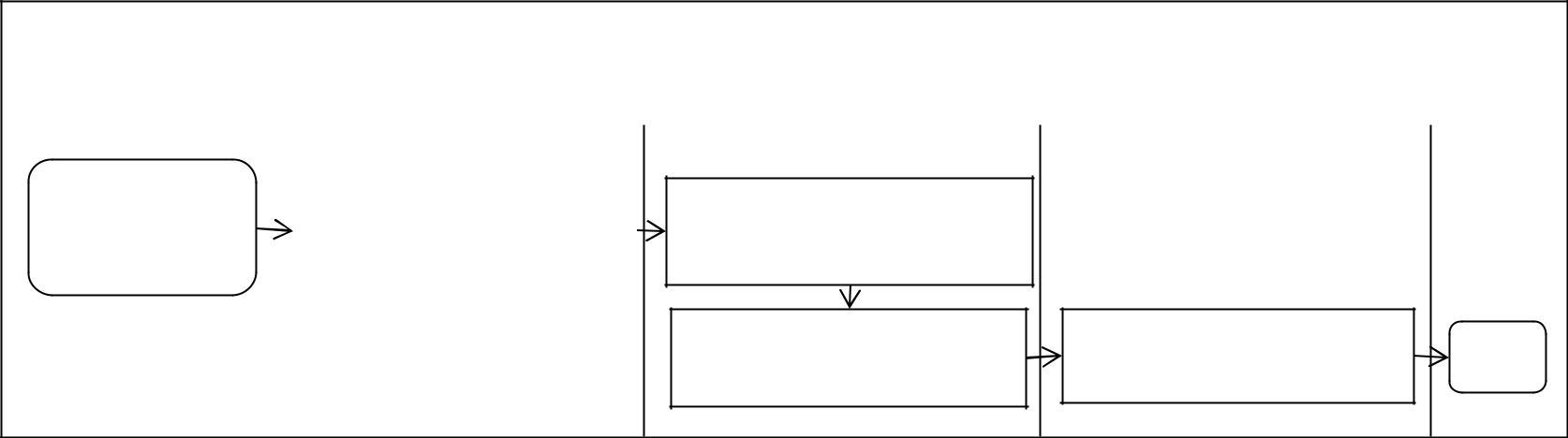 RECORRIDOS DE DIA Y DE NOCHE DESCRIPCIÓN DE ACTIVIDADESDIAGRAMA DE FLUJOPROCESO PARA DAR RECORRIDOS DE DIA Y NOCHE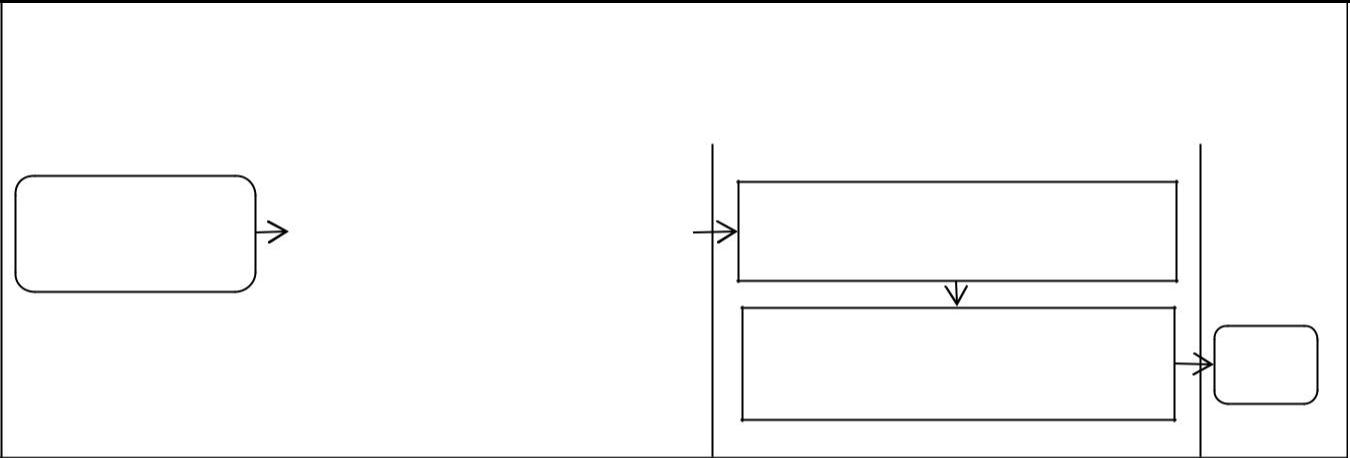 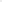 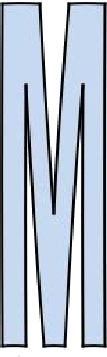 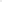 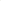 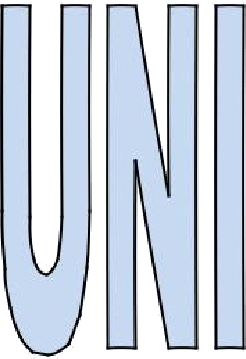 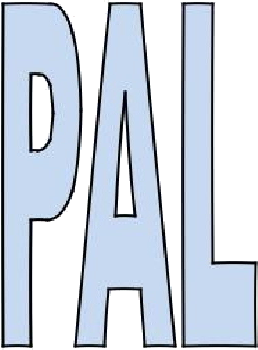 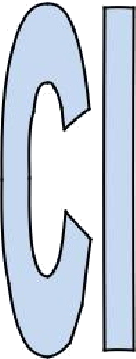 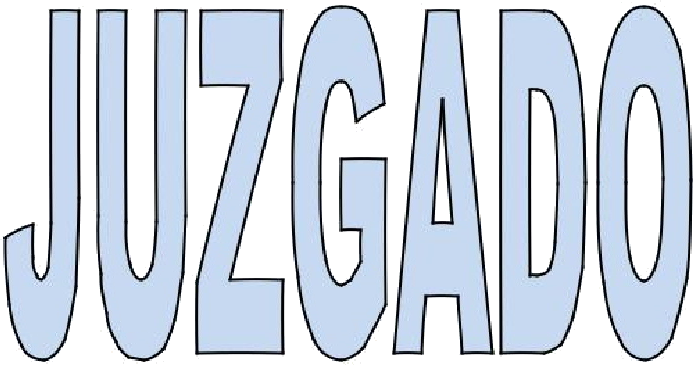 MANUAL DE OPERACIONESAUDIENCIA CONCILIATORIADESCRIPCIÓN DE ACTIVIDADESMANUAL DE OPERACIONESMANUAL DE OPERACIONESDIAGRAMA DE FLUJOPROCESOS  PARA AUDIENCIA  CONCILIATORIA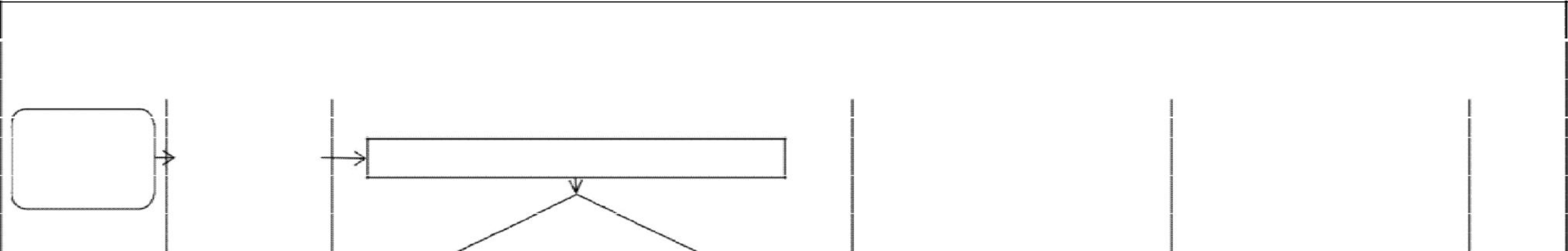 Como realizar una audiencia conciliatoriaDebe presentarseDialoga con el afectadoDe acuerdo a laOpción A                         OpciónAgenda audiencia para una semana posterior.Opción BDa atención directa al asuntoOpción C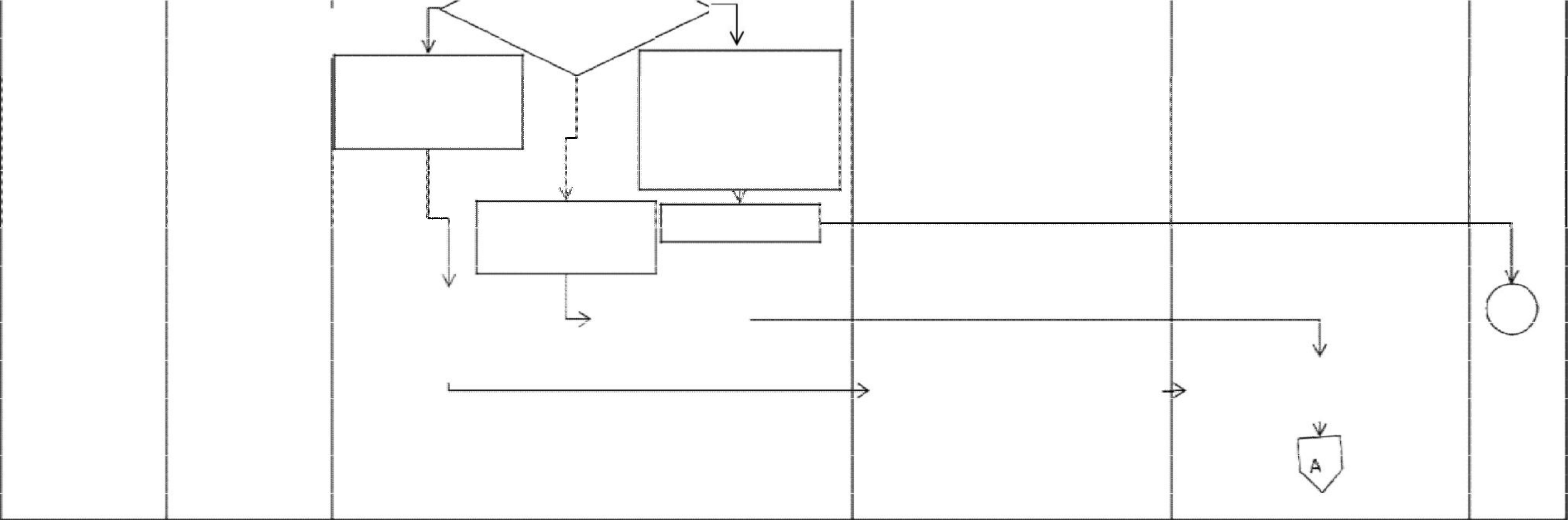 En caso de no ser de nuestra competencia brinda asesoría y remite a la autoridad competente.Finiquita el asuntoGira oficio dirigido al                   Gira una orden de                                                                                                                                                                          Adelegado de la comunidad         comparecencia. donde vive la persona.Recibe Oficio para que lo entrega al              Se presenta en la oficina deDelegado de la Comunidad.                                          conciliación.PROCESOS PARA AUDIENCIA CONCILIATORIA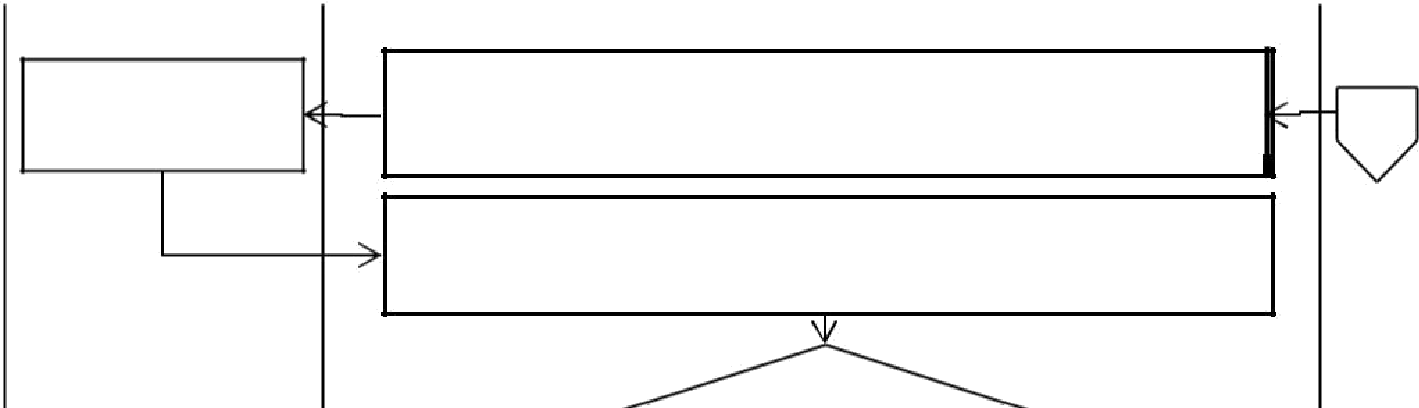 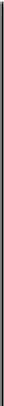 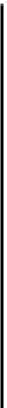 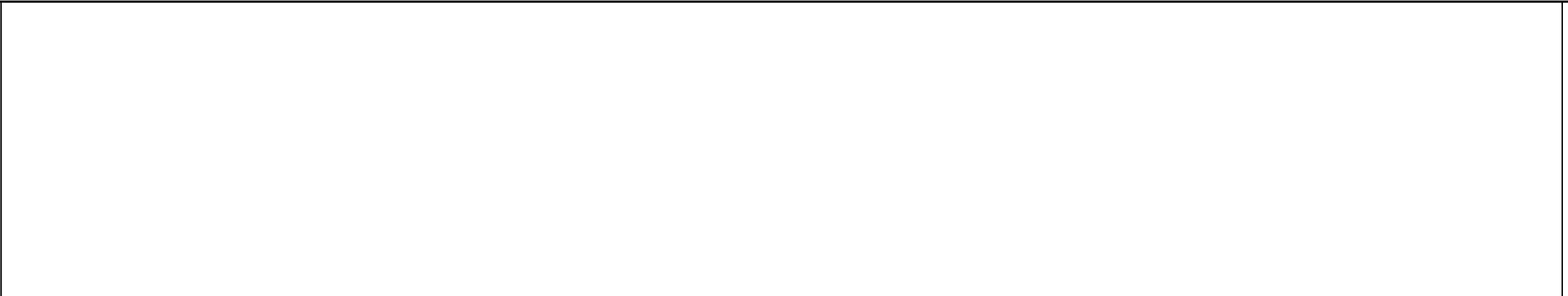 Expone los hechosDe no presentarse en el 2do. citatorio se gira orden decomparecencia a Seguridad Pública.                                                              AUna vez expuestos los hechos por las dos partes, forma un criterio¿Se llego a una mediaciónSI                       o Solución del problema?NO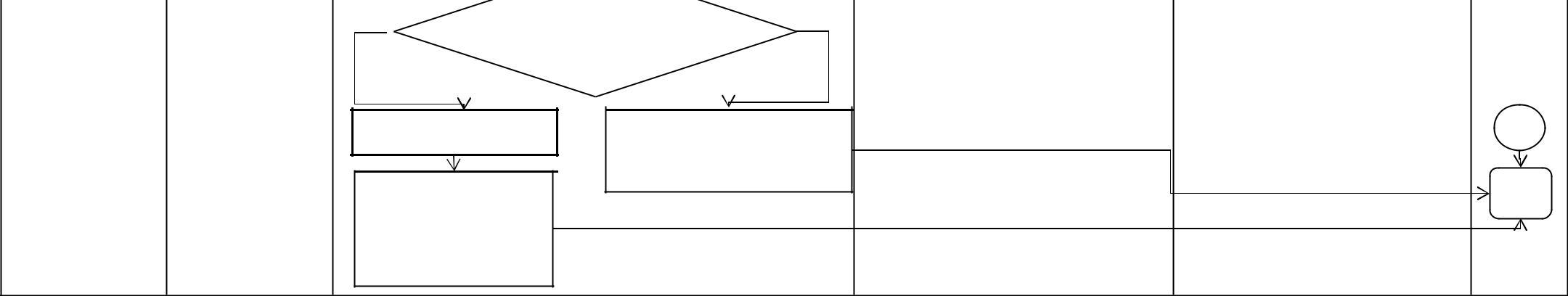 Se Firma acta convenioSe entrega un tanto a cada uno y una tercera que se queda en la oficina para el archivo.Se levanta constancia de hechos en lo que se establece lo acontecido.AFINASESORIAS LEGALES DESCRIPCIÓN DE ACTIVIDADESDIAGRAMA DE FLUJOPROCESOS PARA ASESORIAS LEGALES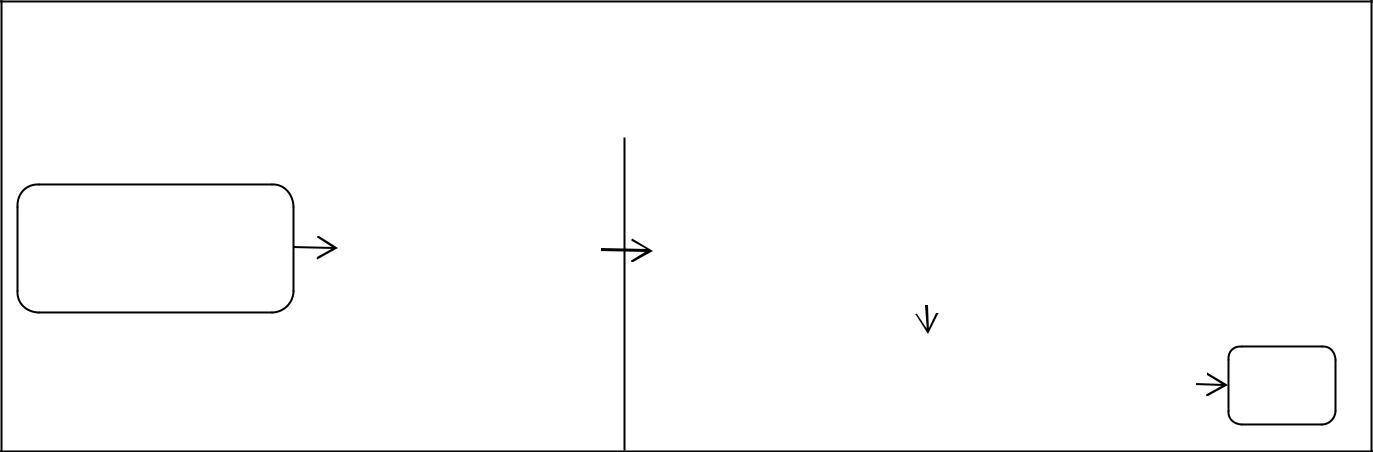 ELABORACION DE ACTAS INFORMATIVASDESCRIPCIÓN DE ACTIVIDADESNO.                                                                      ACTIVIDAD                                                                              RESPONSABLE           CONTROL1  Acude ante    la oficina persona con situación específica que desea ser                  asentada como Ciudadano antecedente sin la intención de proceder legalmente      	2  Le pide explicar la situación con el fin de conocer si es o no procedente.                                            Conciliador MunicipalEs procedente3  No: finaliza el proceso.Si: Solicita identificación para establecer en actaspersona.         	generales y procedencia o domicilio de laConciliador MunicipalLe pide una     descripción detallada de los hechos       que desee que sean         asentados previa4  advertencia de que toda declaración ante autoridad que describa hechos falso que califica como     Conciliador Municipaldelito según el código penal en el estado.Le es leída la declaración para cualquier corrección final y una vez conforme a lo solicitante se5  imprime en dos tantos misma que son firmadas por el declarante y un servidor quedándose un        Conciliador Municipaltanto para la persona y el otro para el archivo.                	DIAGRAMA DE FLUJO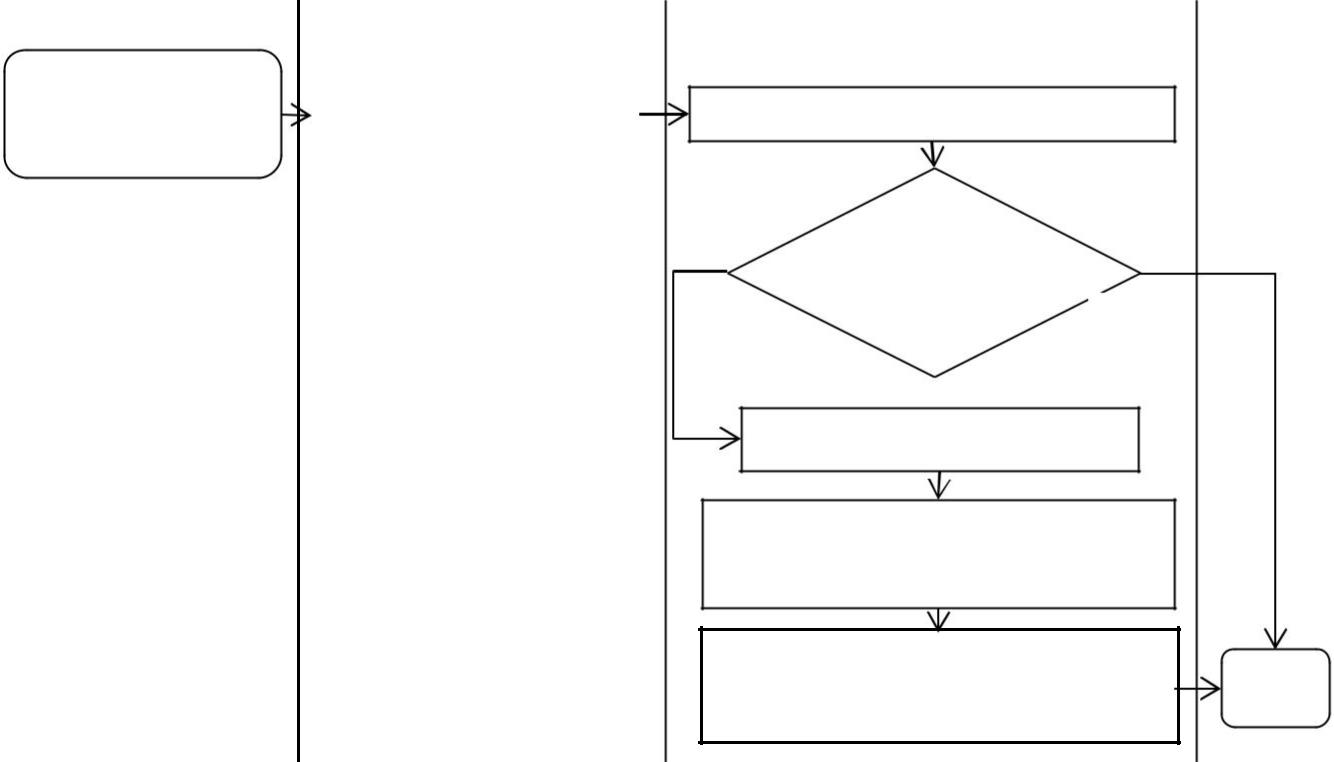 MANUAL DE OPERACIONES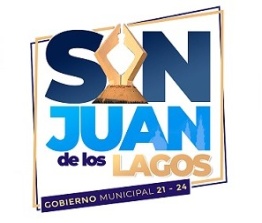 COBRO DE INFRACCIONES DESCRIPCION DE ACTIVIDADES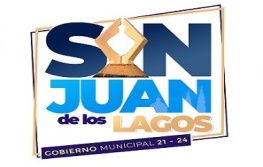 DIAGRAMA DE FLUJO                                                PROCESOS PARA COBRO DE INFRACCIONESEntrada                                                                      Conciliador Municipal                                                               SalidaCobro deInfracciones                                                              El cobro de infracciones se puede darDe acuerdo a la OpciónOpción A                                                                                              Opción C Opción BA través de una audiencia                                            Por medio de detenciónPor medio de denuncia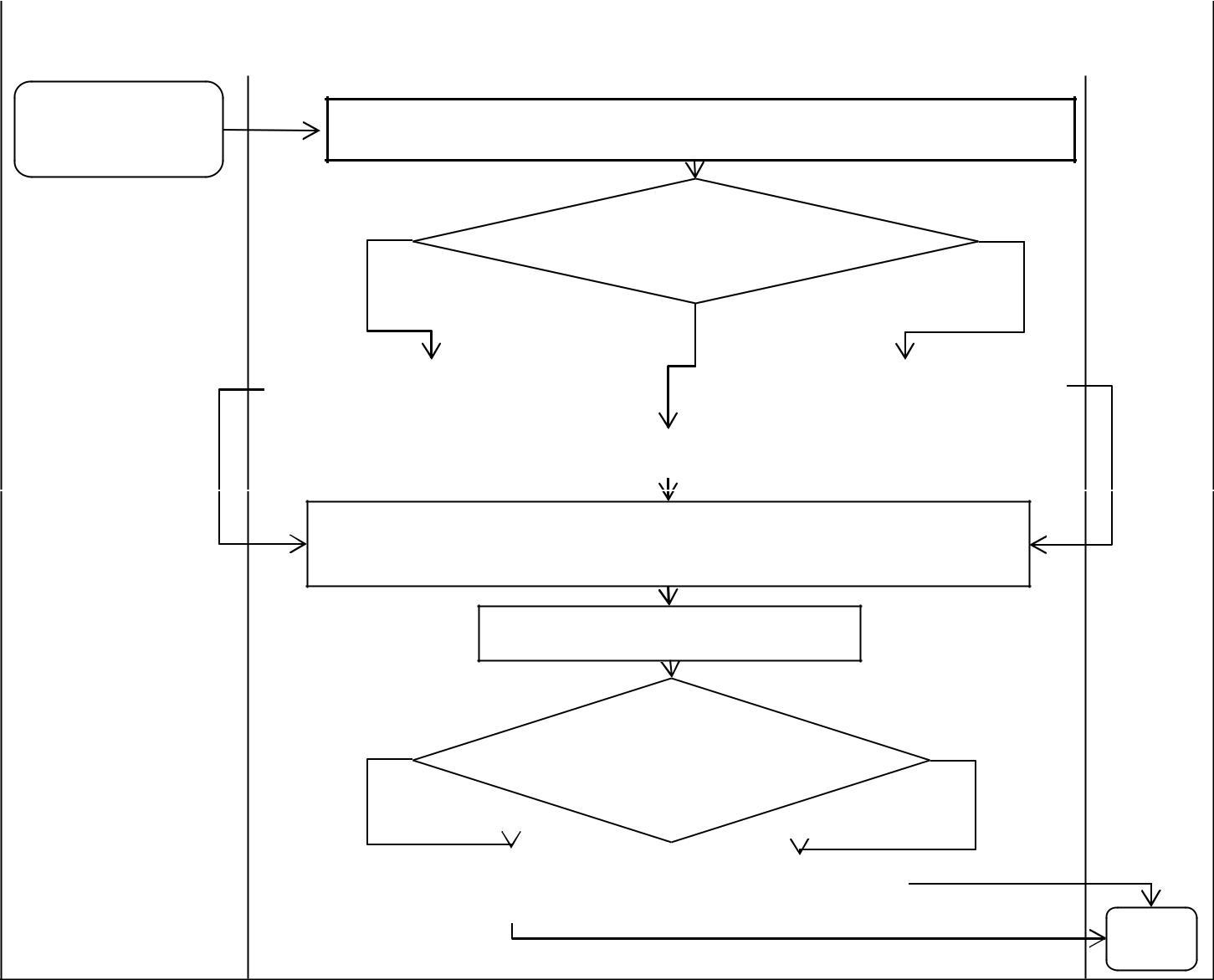 Encuadra la conducta en los respectivos artículos y fracciones delBando Municipal de Policia y Gobierno.Se remite al tabulador de multasLa pena puedeCubrirseCon 36 horas de                                 Labor comunitaria arrestoFIN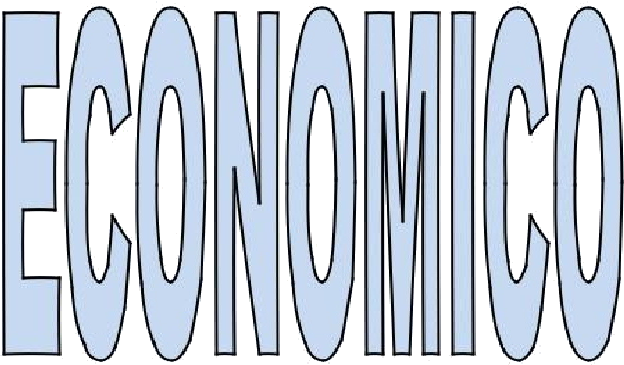 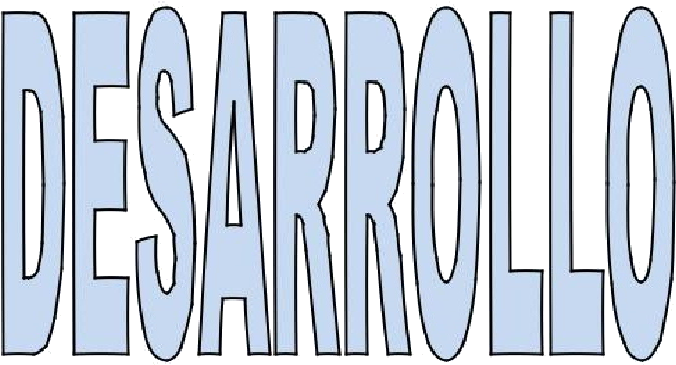 MANUAL DE OPERACIONESGESTION DE PROYECTOCTOS PRODUCTIVOS ANTE EL SERVICIO NACIONAL DE EMPLEODESCRIPCIÓN DE ACTIVIDADESDIAGRAMA DE FLUJOPROCESOS PARA GESTIÓN DE PROYECTOS PRODUCTIVOS ANTE EL SERVICIO NACIONAL DEL EMPLEOGestionarproyectosproductivosDetectar los proyectos productivosSon de trasformación o servicioSi                                                   NoRealiza llenado de los formatos  del perfil del proyecto entrega al Servicio Nacional del EmpleoRealiza supervisión física del espacio con personal de SNErealiza validación  del proyectoDictaminaRealiza supervisión permanente con elSNEPositivo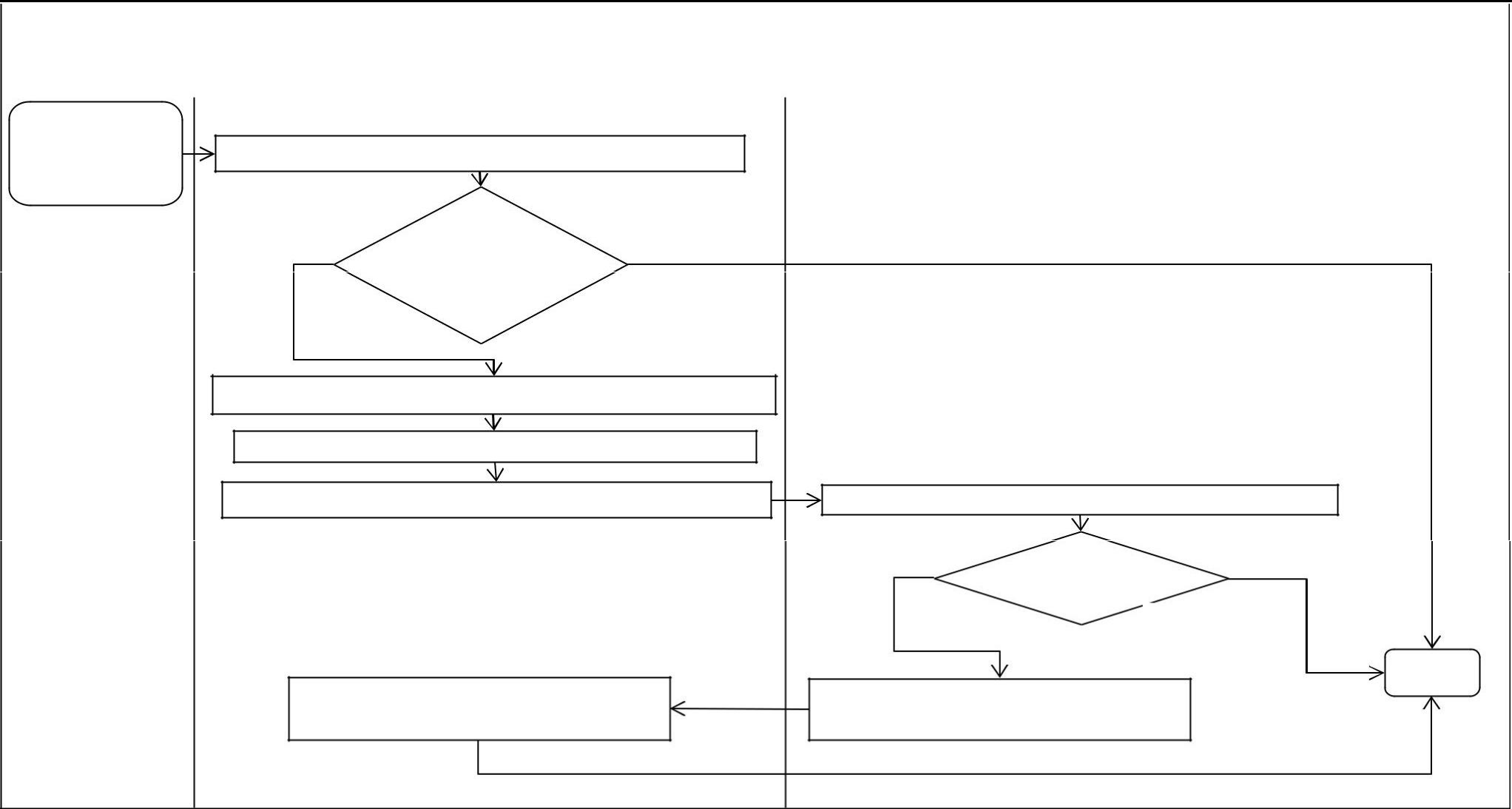 se determina el día y la hora de laentrega del equipoNegativoFIN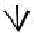 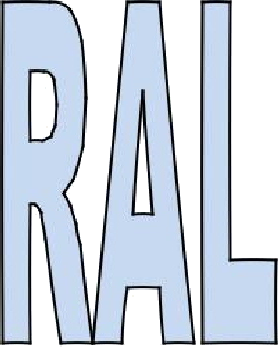 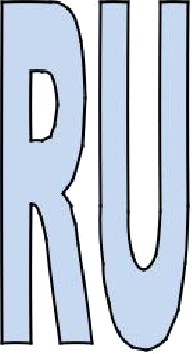 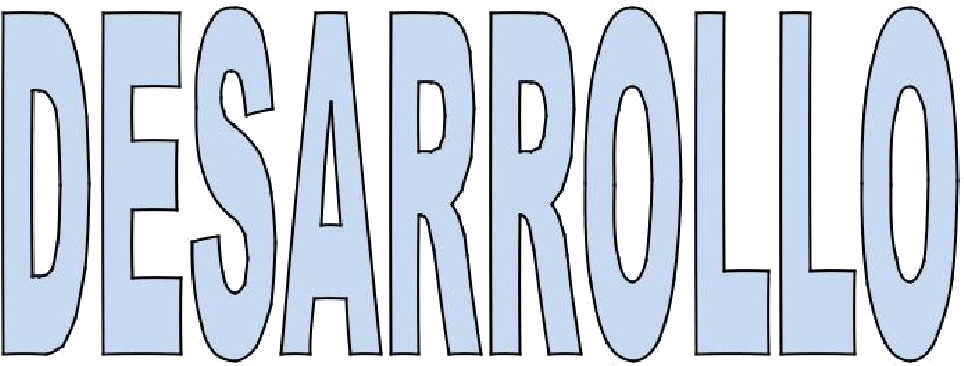 MANUAL DE OPERACIONESPROGRAMA DE APOYOS A LA INVERSION EN EQUIPAMIENTO E INFRAESTRUCTURADESCRIPCIÓN DE ACTIVIDADESMANUAL DE OPERACIOMANUAL DE OPERACIODIAGRAMA DE FLUJOPROCESOS DEL PROGRAMA DE APOYO A LA INVERSIÓN EN EQUIPAMIENTO E INFRAESTRUCTURAComo solicitar Apoyo a la inversión y equipamientoPublica reglas de operacion el 31 de enero en el DOFPublica las reglas de operación del programa y sus componentesPublica la convocatoria yda a conocer en las                               Realiza la promoción en elmunicipioDa a conocer fechas de apertura de las ventanillas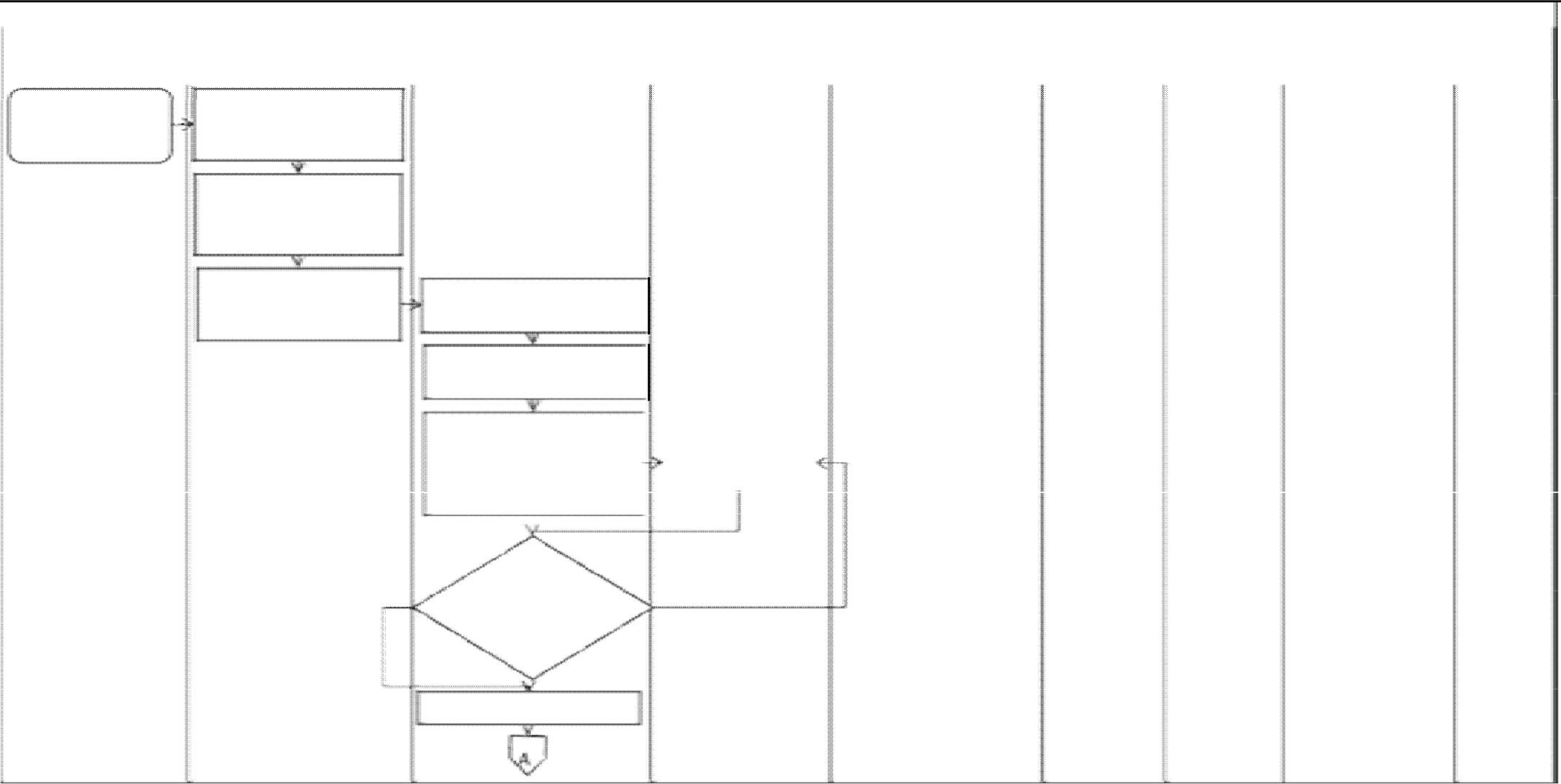 Apoya a productores en elllenado de anexos y la                                   Entregan integración de la                                       documentación documentación.¿Es ta completa ladocu mentaciónSi                                               NOEntregan documentaciónPROCESOS DEL PROGRAMA DE APOYO A LA INVERSIÓN EN EQUIPAMIENTO E INFRAESTRUCTURAEntregan documentación en VentanillaRecibe documentación para revisión y dictamenEnvian documentaciónpara revisión y dictamen                Reciben documentaciónEnvía a la SEDAGRO la documentación para que el Comité estatal emita dictamen finalRecibe notificación de oficio de autorizaciónEnvian oficio de aceptacion o rechazoAdquiere el apoyoPublican resultados en la página electrónica de SAGARPARecibe notificación de oficioRecibe oficioAceptación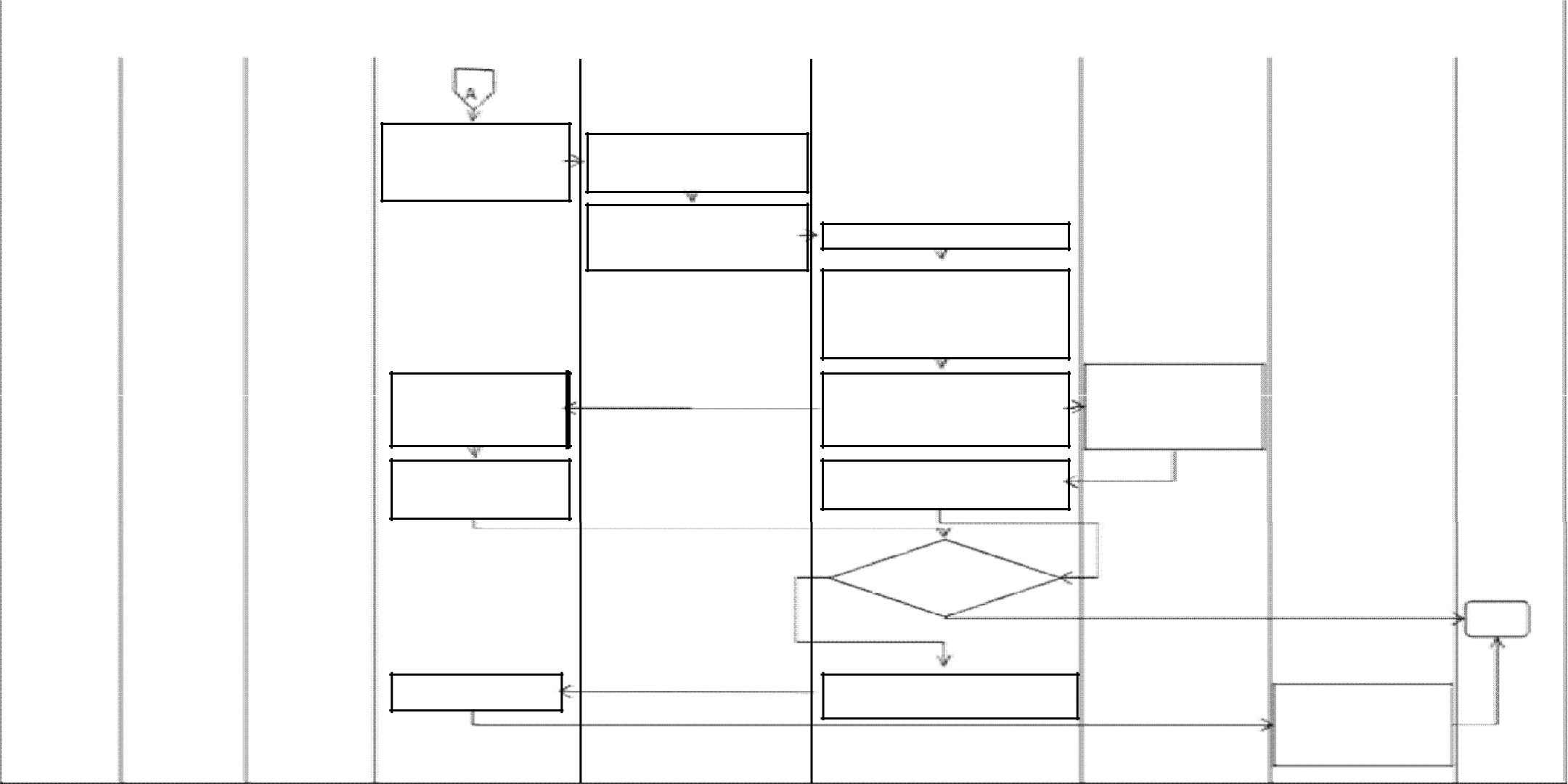 Se ponen en contacto con elAutoriza los recursos y emite oficio de aprobaciónRechazaAsisten a la entrega y recepción del equipoFINCOMPONENTE PROCAMPO PRODUCTIVO DESCRIPCIÓN DE ACTIVIDADESDIAGRAMA DE FLUJO PROCESOS DEL COMPONENTE PROCAMPO PRODUCTIVOEntradaSAGARPA                                          DDR                                  DesarrolloAgropecuarioProductoresCADERSalidaComo ingresar               Publicar reglas de operación al programaprocampoel 31 de enero en el DOFEmite convocatoria para                   Rea liza difusión a nivelconocer las fechas de inicio              distrital.Recibe la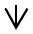 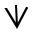 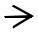 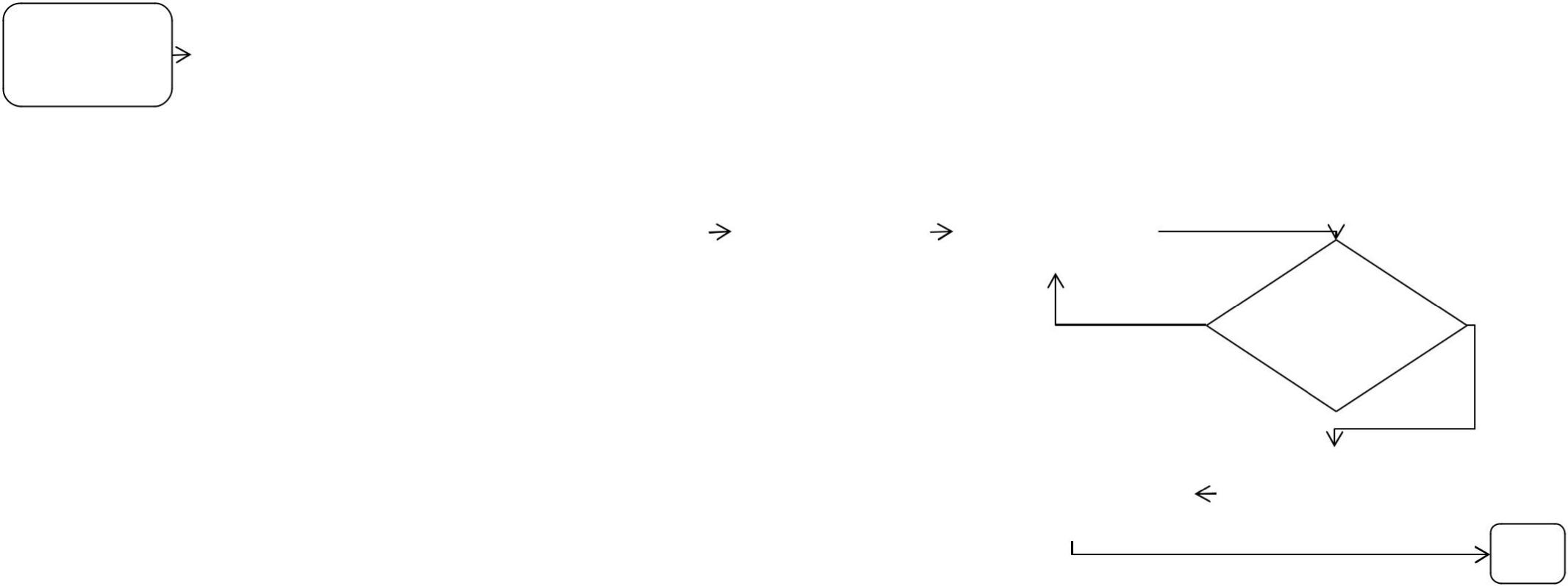 Emite convocatoria                      calendarización de               Asisten al CADER con para reinscripción.                       las fechas de                          su documentaciónatención ciudadana             	Documentos completosNoSiAcuden al banco para                    Da a conocer las fechas hacer el retiro con sus                   de depósito de los tarjetas de debito                           apoyos económicos.FINPROGRAMA ESTATAL DE SIEMBRA Y REPOBLACIÓN DE PECESDESCRIPCIÓN DE ACTIVIDADESNO.                                                                        ACTIVIDAD                                                                        RESPONSABLE              CONTROLEmite los formatos de solicitud que deberán presentarse por los solicitantes de crías de         Secretaria      de         Desarrollo peces.                                                                                                                                           Agropecuario     (subsecretaria1                                                                                                                                                             de  desarrollo       forestal      ypesca)                 	DIAGRAMA DE FLUJOEntradaComo obtener peces para siembra y repoblación PROCESOS DE PROGRAMA ESTATAL DE SIEMBRA Y REPOBLACIÓN DE PECESSEDAGRO                              Desarrollo Agropecuario                             Productores                                Centro de Crias                         SalidaEmite los formatos desolicitud                                                Recibe las solicitudesRealiza promoción del                                 Llenan las solicitudesprograma a nivel municipalReciben la documentación             La documentación es remitida aSEDAGRO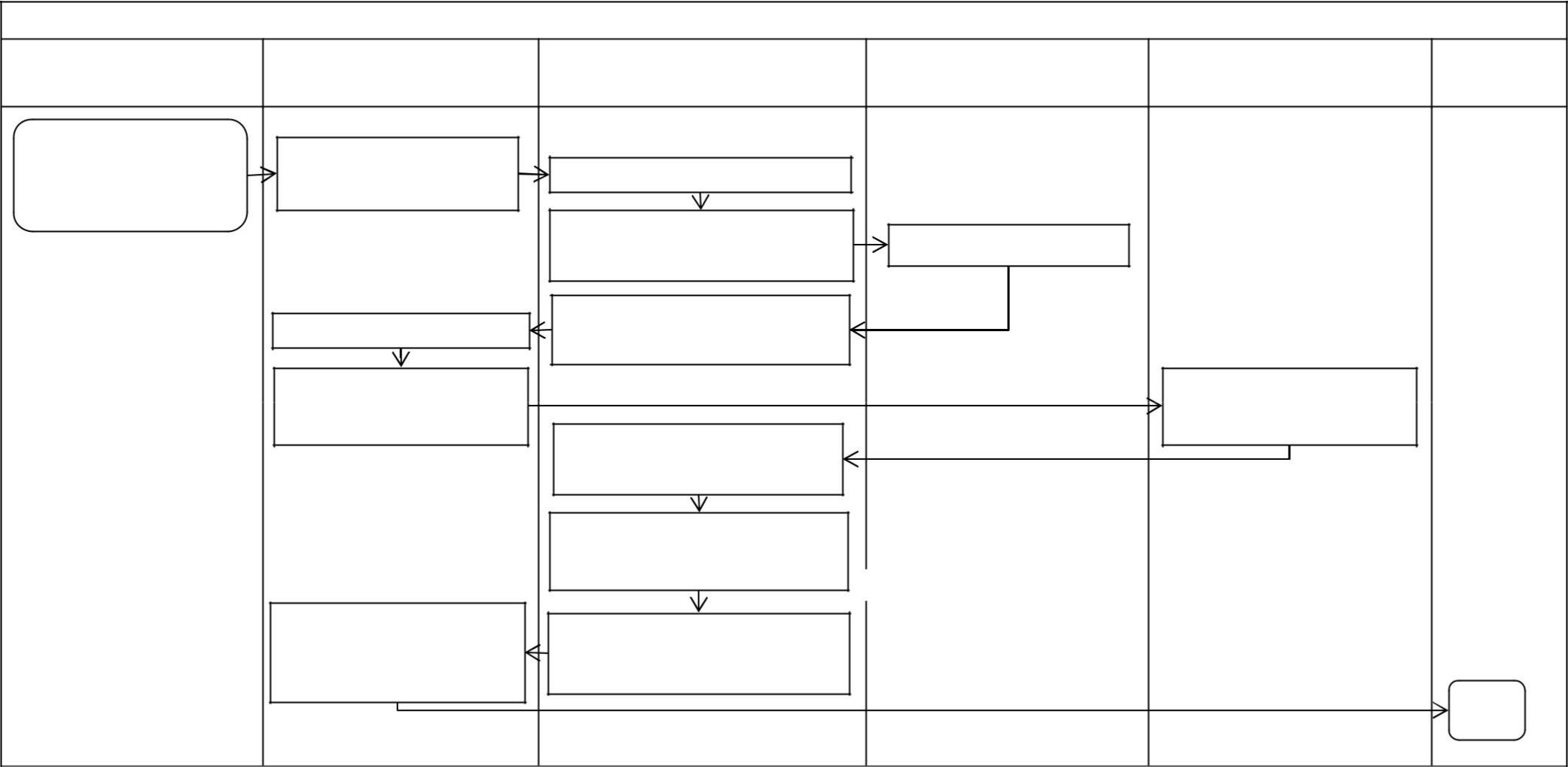 Gira instrucciones la                                                                                                                                                   Comunica la fecha decentro psicola de críaEnvía citatorios a los beneficiariosRecaba firmas en los formatos establecidosentrega de los alevinesReciben constancia desiembra y/orepoblación.Envía constancia de siembra y/o repoblaciónFINAPOYO PARA ADQUISICION DE SEMILLA DE MAIZ A PEQUEÑOS PRODUCTORES DESCRIPCIÓN DE ACTIVIDADESDIAGRAMA DE FLUJOPROCESOS  DEL PROGRAMA  ESTATAL DE APOYO PARA LA ADQUISICIÓN  DE LA SEMILLA DE MAIZ A PEQUEÑOS  PRODUCTORESComo serbeneficiario  de                  Emite convocatoriaRecibe convocatoria  sobre el periodo de apertura  desemilla de maiz                                                                   ventanillasRealiza difusiónRecibe documentaciónRealiza llenado de formatos y elaboración  de proyecto simplificadoCaptura de información en la base de datosEntrega de documentación a la instancia ejecutoraDictamen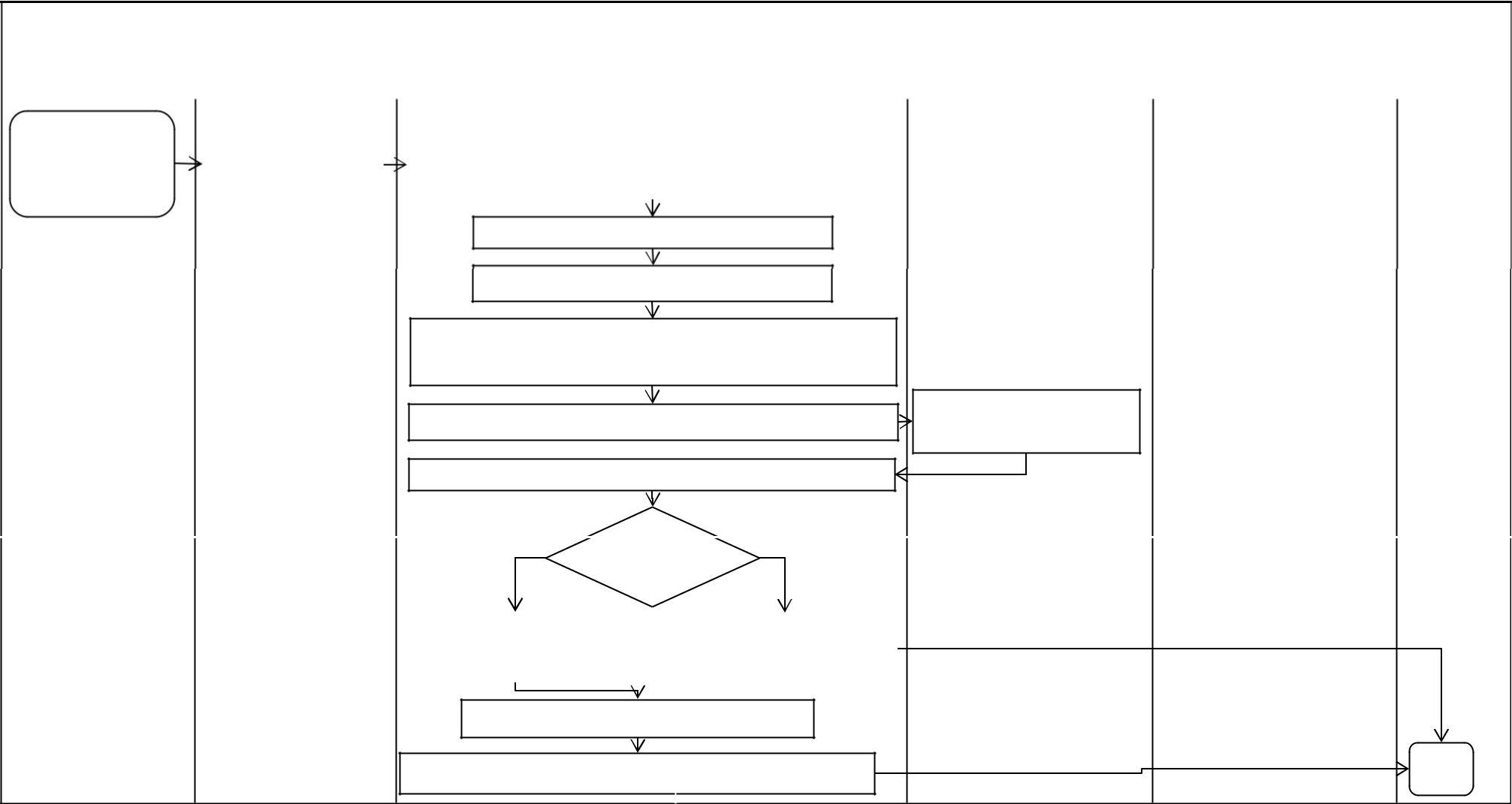 Positivo                                                                          Negativoentregan vales a los                        Se solicita información beneficiarios                             sobre el dictamenFirma de solitud y demás documentaciónFirman comprobante de entregaEntrega de comprobante entrega a la instancia ejecutoraFIN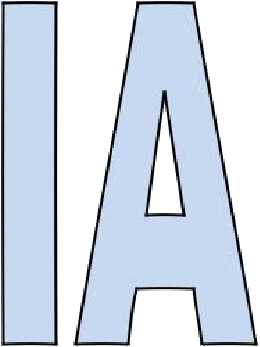 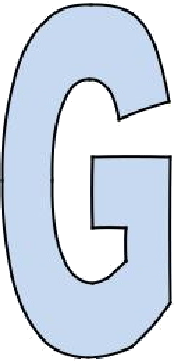 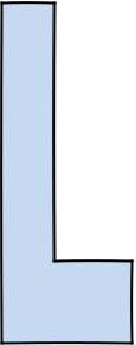 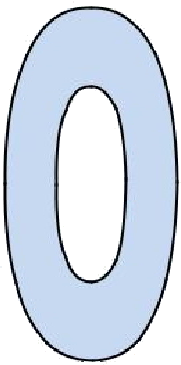 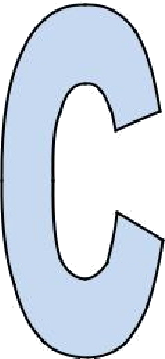 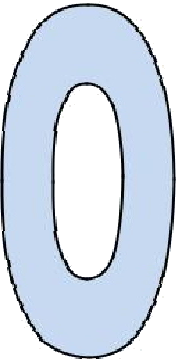 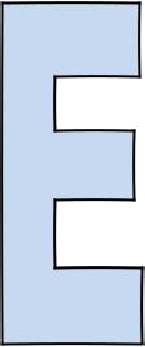 MANUAL DE OPERACIONESSOLICITUD PARA ARBOLESDESCRIPCIÓN DE ACTIVIDADESMANUAL DE OPERACIONESDIAGRAMA DE FLUJOPROCESOS PARA SOLICITUD DE ARBOLESComo realizarsolicitud para arboles,                            Realiza solicitud dirigida a SEMARNAT.Recibe SolicitudAcuden para Inspección técnica.Realiza recorrido a campoLa solicitud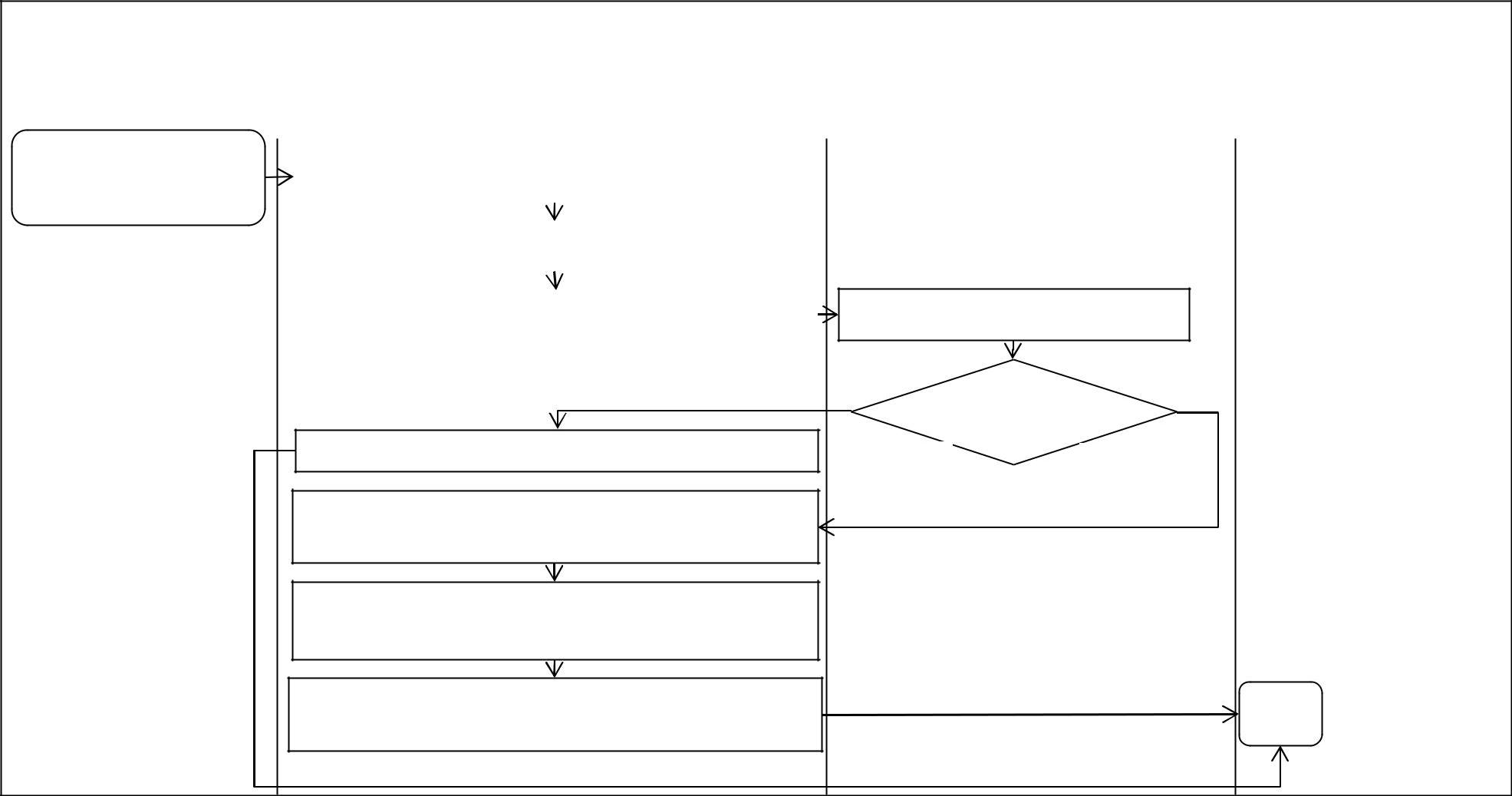 Aplica la Ley                                                               Rechaza                                    AutorizaDe acuerdo a las solicitudes entregadas por cada uno de los delegados convoca a una reunión.Supervisa que los arboles, hayan sido plantados y cuidados. Tomando fotos para evidencia.Realiza reporte para integrar las fotos al informe mensualde actividades.FIN                                                                                  MANUAL DE OPERACIONES 	SOLICITUDES DE PODA, DERRIBO DE ARBOLES Y APROVECHAMIENTO DE MADERADESCRIPCIÓN DE ACTIVIDADESMANUAL DE OPERACIONESDIAGRAMA DE FLUJOPROCESOS  PARA SOLICITUDES  DE PODA, DERRIBO DE ARBOLES,  APROVECHAMIENTO DE MADERA MUERTA (LEÑA)                  Registra solicitudEntrega al área deecologíaPlatica con el solicitante  para concientizarlo.Traslada al lugar para verificar si procede el derribo, poda y aprovechamiento de madera.De acuerdo al motivoPara leña                                                      de la solicitudDe acuerdo al usoConsumo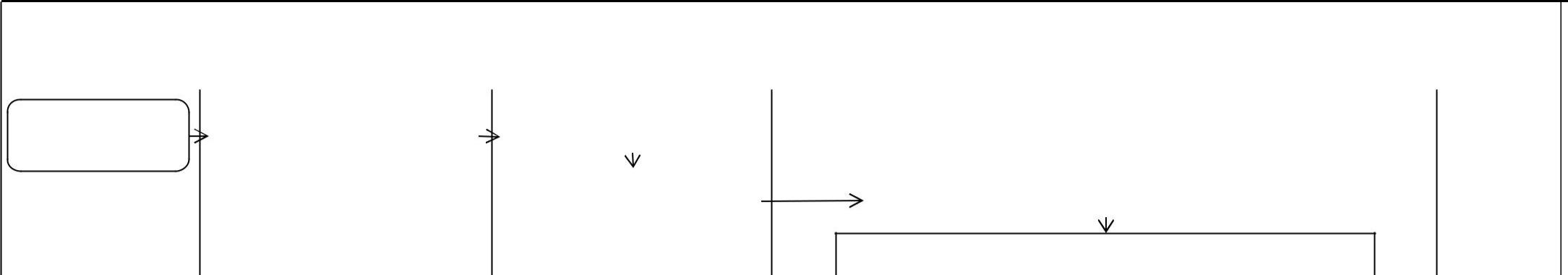 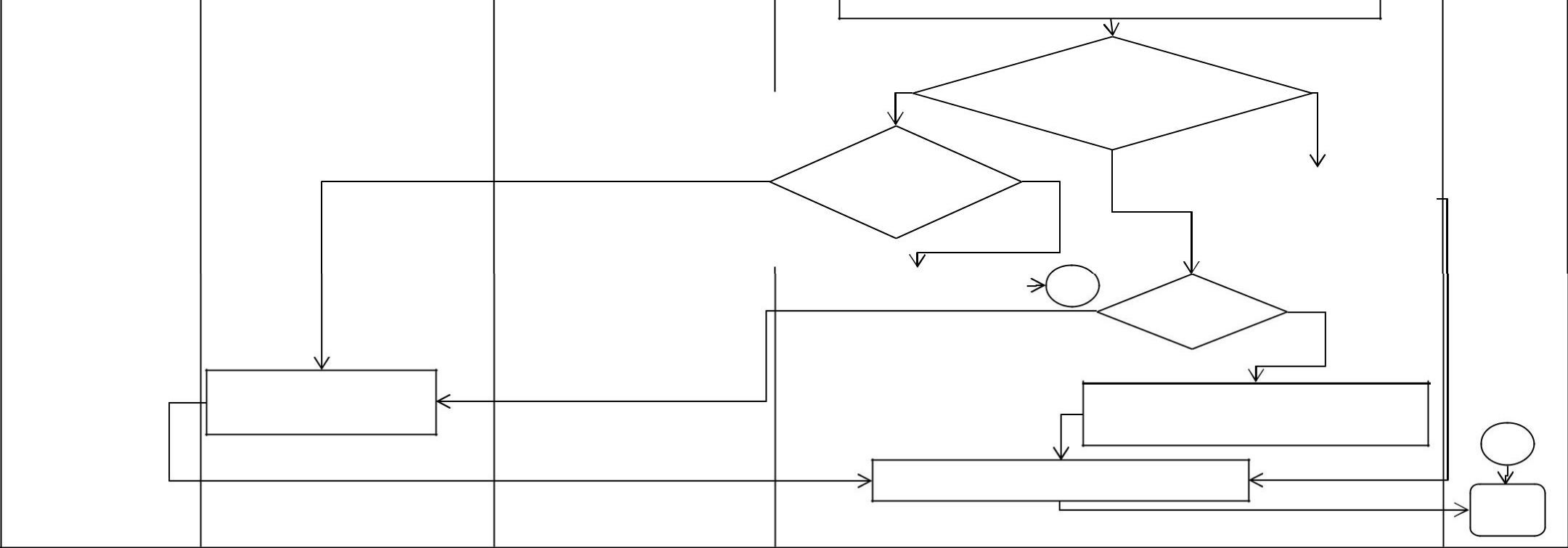 Para podaSe autoriza cuando estecausando afectación.domesticoVentaSe prohíbe el permiso                   AProcedePara derriboSI                                    NODebe de plantar 10arboles como mínimo.Se informa al solicitante que no debe proceder.Se le da seguimientoAFIN                                                                                  MANUAL DE OPERACIONES 	ATENCION A DENUNCIAS DESCRIPCION DE ACTIVIDADESDIAGRAMA DE FLUJO                                                                         PROCESOS PARA ATENDER DENUNCIAS ANONIMASEntrada                                    Ciudadano                                                              Jefa de Ecología                                                SalidaDar respuesta a las denuncias anonimasReporta daños al medio                   Acude al lugar de los hechos para verificar la denuncia ambiente.                                                                                      anónima.En caso de serVerifica                                                            FalsaLe da seguimientoCita a la persona que realizo el daño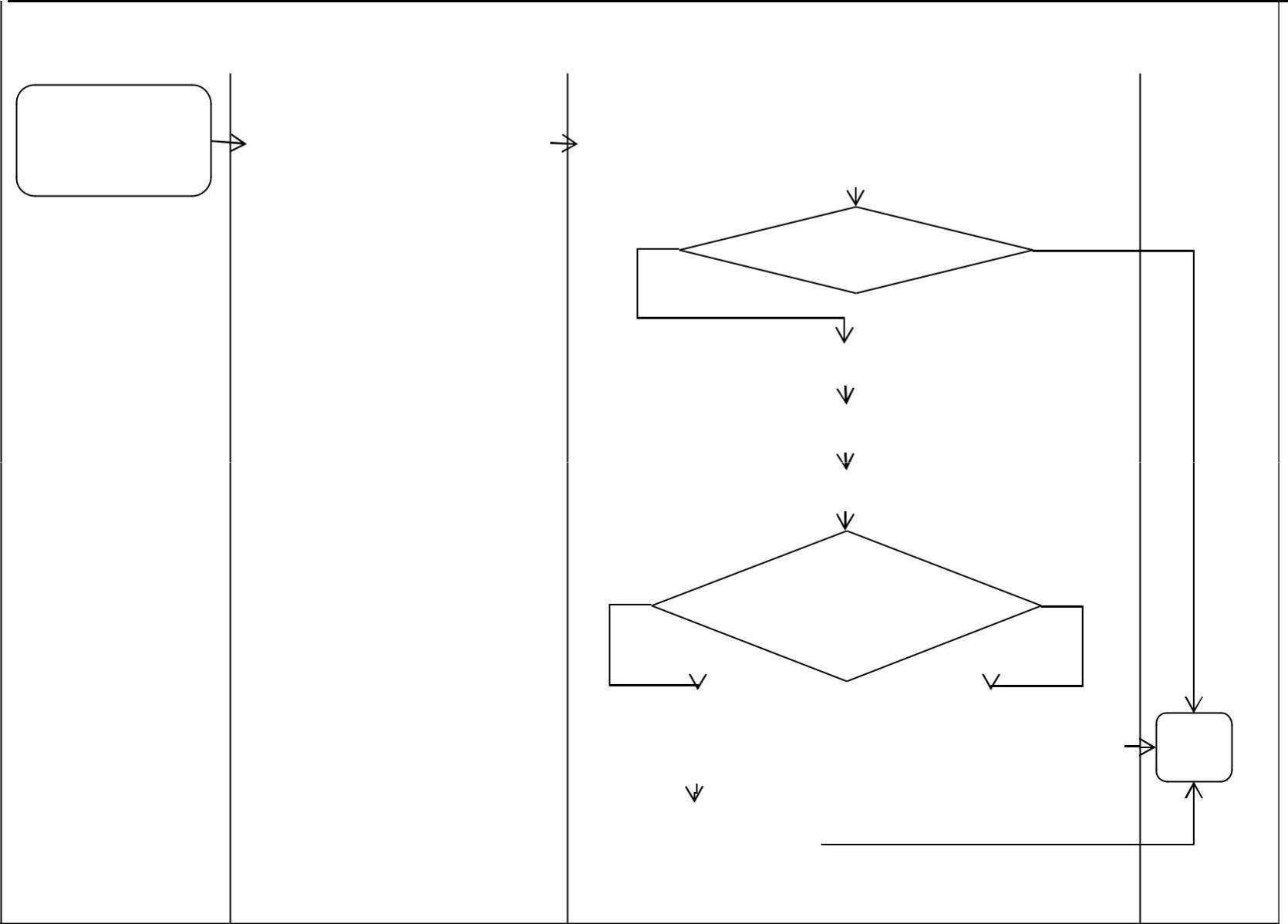 Platica con el para que remedie el daño.¿Esta dispuesto a reparar el daño?SI                                                                      NORealiza visita de inspección.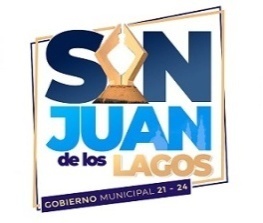 APOYO DE JORNADAS DE LIMPIEZA DESCRIPCION DE ACTIVIDADESDIAGRAMA DE FLUJOPROCESOS PARA APOYO DE JORNADAS DE LIMPIEZA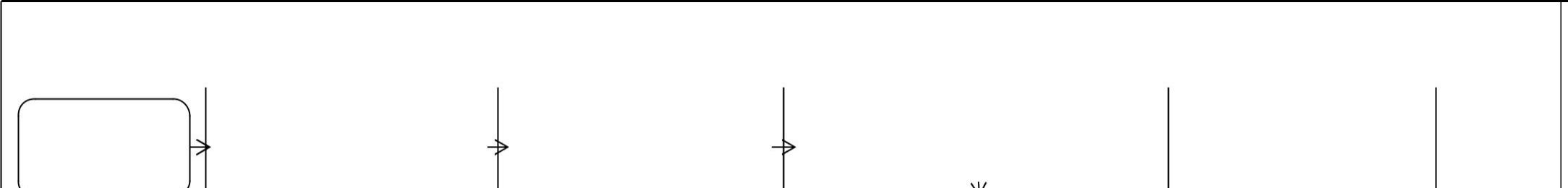 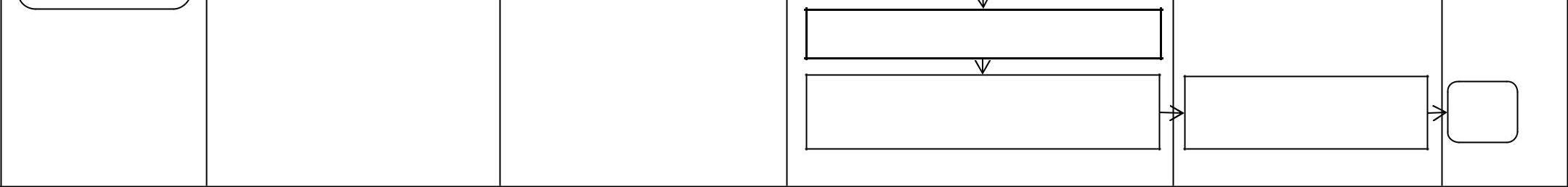 Turna la solicitud al                          Se pone de acuerdo con el delegado departamento de ecología             para la jornada de limpieza.Brinda apoyo con lo solicitado.Asiste y pide apoyo a servicios públicos municipalesTraslada los desechos inorgánicosFIN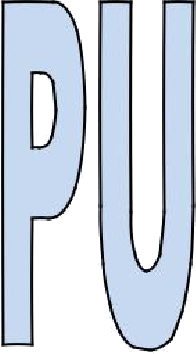 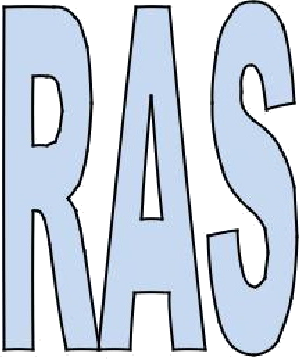 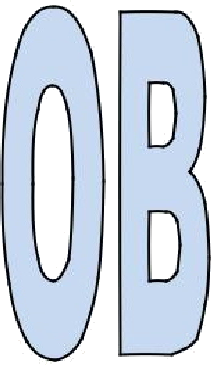 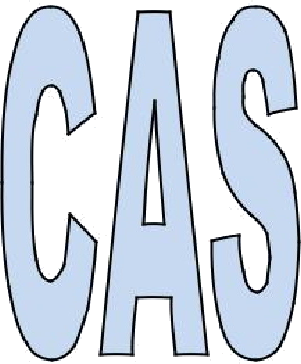 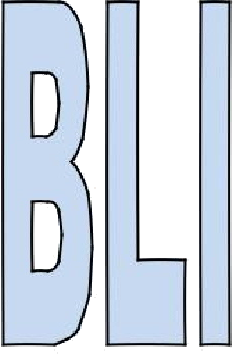 MANUAL DE OPERACIONES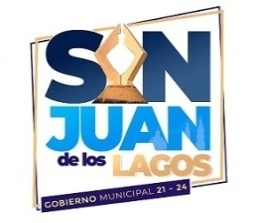 ELABORACION DEL PROGRAMA POA DESCRIPCIÓN DE ACTIVIDADESDIAGRAMA DE FLUJO                                      PROCESOS PARA LA ELABORACIÓN DEL PORGRAMA OPERATIVO ANUAL (POA)Entrada                   Director de Obras                                                                        Director                                 Salidade Obras Públicas, DesarrolloUrbanoElaborarPOARecibe la solicitud de la comunidad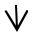 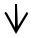 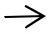 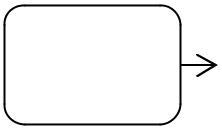 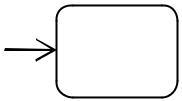 Confirma con el Delegado , si es la obraprioritariaAsigna el recurso de acuerdo a la                                                                                               FINdisposición presupuestaria del año fiscalValida el proyectoELABORACION DE EXPEDIENTES TECNICOS DESCRIPCIÓN DE ACTIVIDADESDIAGRAMA DE FLUJOPROCESOS PARA LA ELABORACIÓN DE EXPEDIENTES TÉCNICOS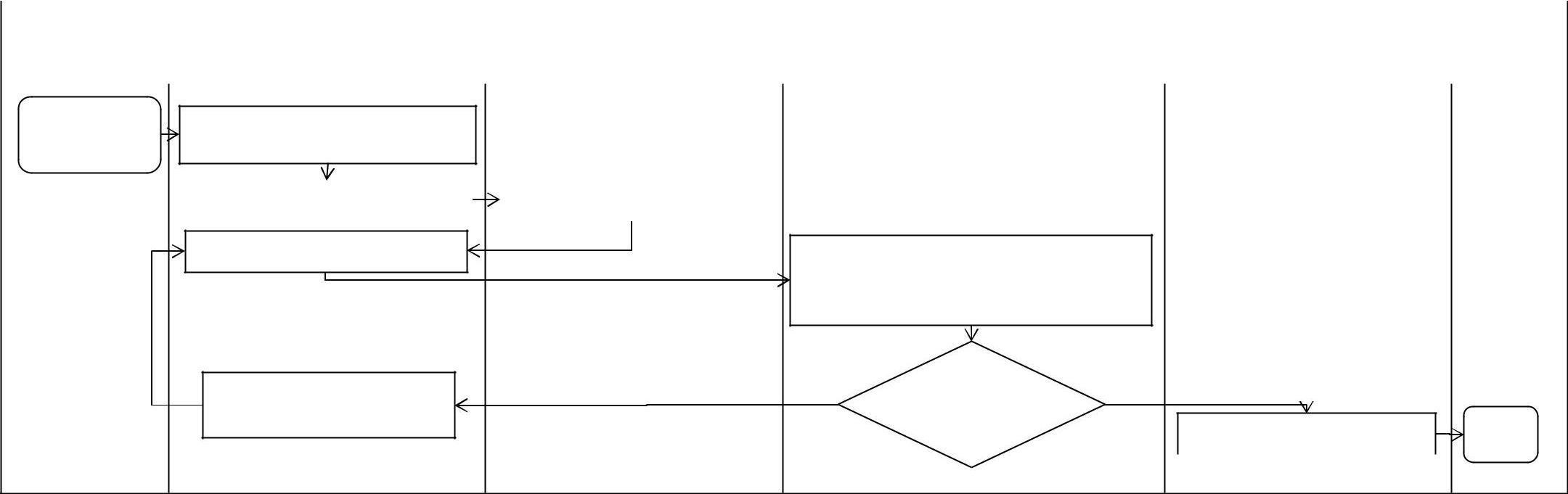 Emite oficio de validación del proyecto o expediente Técnico y/o se observa de acuerdo a la normativaSe solventan las                                                                                                                                                              Tieneobservaciones y se envíaobservacionesSI                                                 NoEmite oficio de aprobaciónFININSTALACION COMITÉ DE OBRA RAMO XXXIII DESCRIPCIÓN DE ACTIVIDADESMANUAL DE OPERACIONESDIAGRAMA DE FLUJOPROCESOS PARA LA INSTALACIÓN DE COMITÉS RAMO XXXIII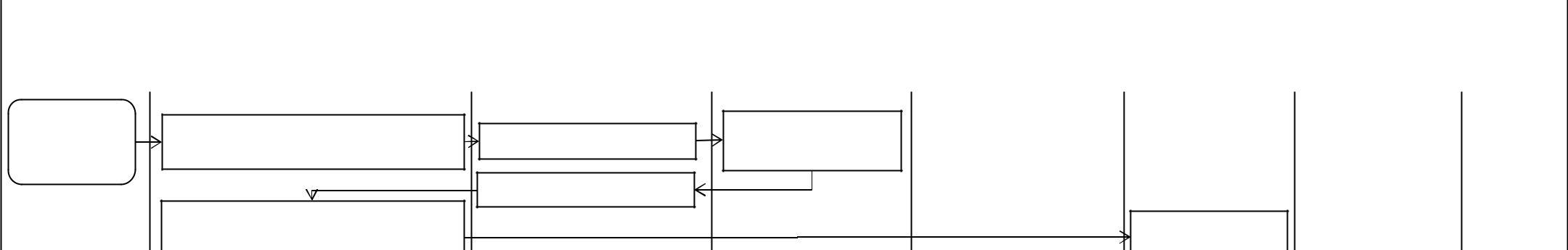 Como Instalar               Recepción de oficio de autorización para                                                                               Envía oficio al DelegadoComites del                                                                                                         Envía oficio de invitaciónRamo XXXIIIla realización de la obra                                                                                                             de la ComunidadNotifica a la Contraloría InternaSe trasladan a la Comunidad donde se va iniciar la obra con el auxiliar administrativo/contralora interna/Presidente MunicipalDa la bienvenida ala reuniónInforma a los beneficiarios los trabajos a realizarDudas de los beneficiariosRealiza las propuestas para integrar el Comité de ObraLevanta la lista de asistenciaExplica logros y metas de su gestión municipalFirma el Acta de IntegraciónSomete a votación las propuestas                               Define el Comité de Obra y se levanta el acta respectivaLevanta el Acta de aceptación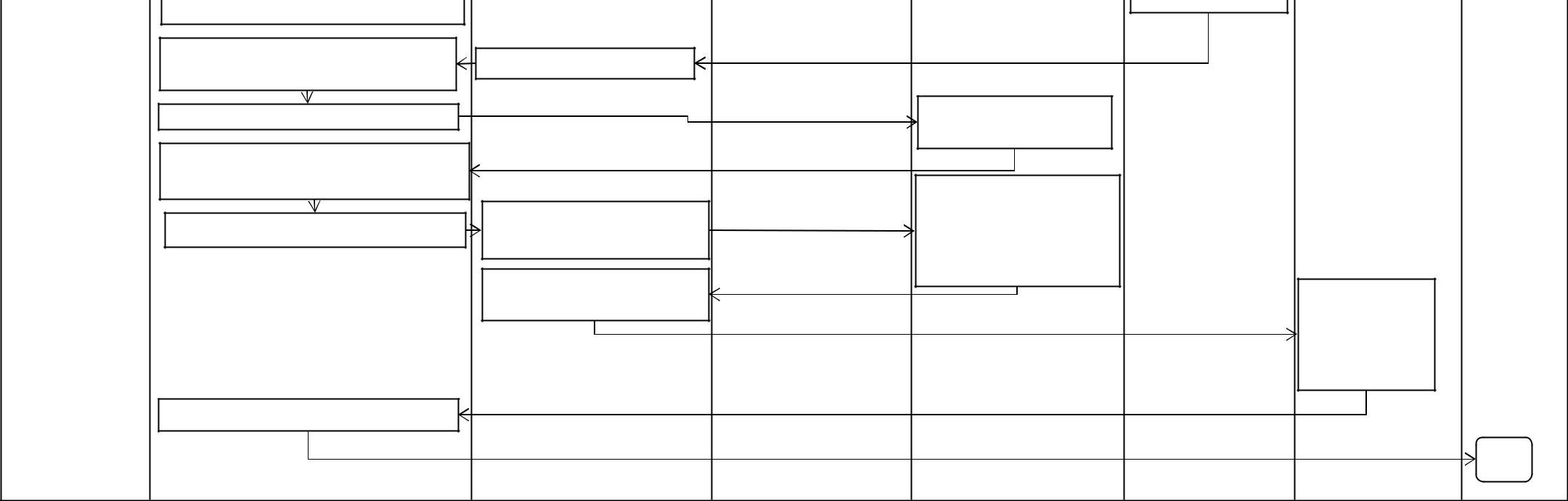 de aportación de beneficiarios.del Comité por duplicado (Director de Obras/Contraloría Interna/Enlace Técnico y Delegado(a)Firma el Acta de aceptación de aportación de beneficiarios asi como el delegadoFija la fecha de inicio de la obra respectivaFINDOCUMENTACION PARA PAGO DE CONTRATISTAS DESCRIPCIÓN DE ACTIVIDADESDIAGRAMA DE FLUJOPROCESOS PARA LA REVISIÓN DE DOCUMENTACIÓN PARA PAGO A CONTRATISTAS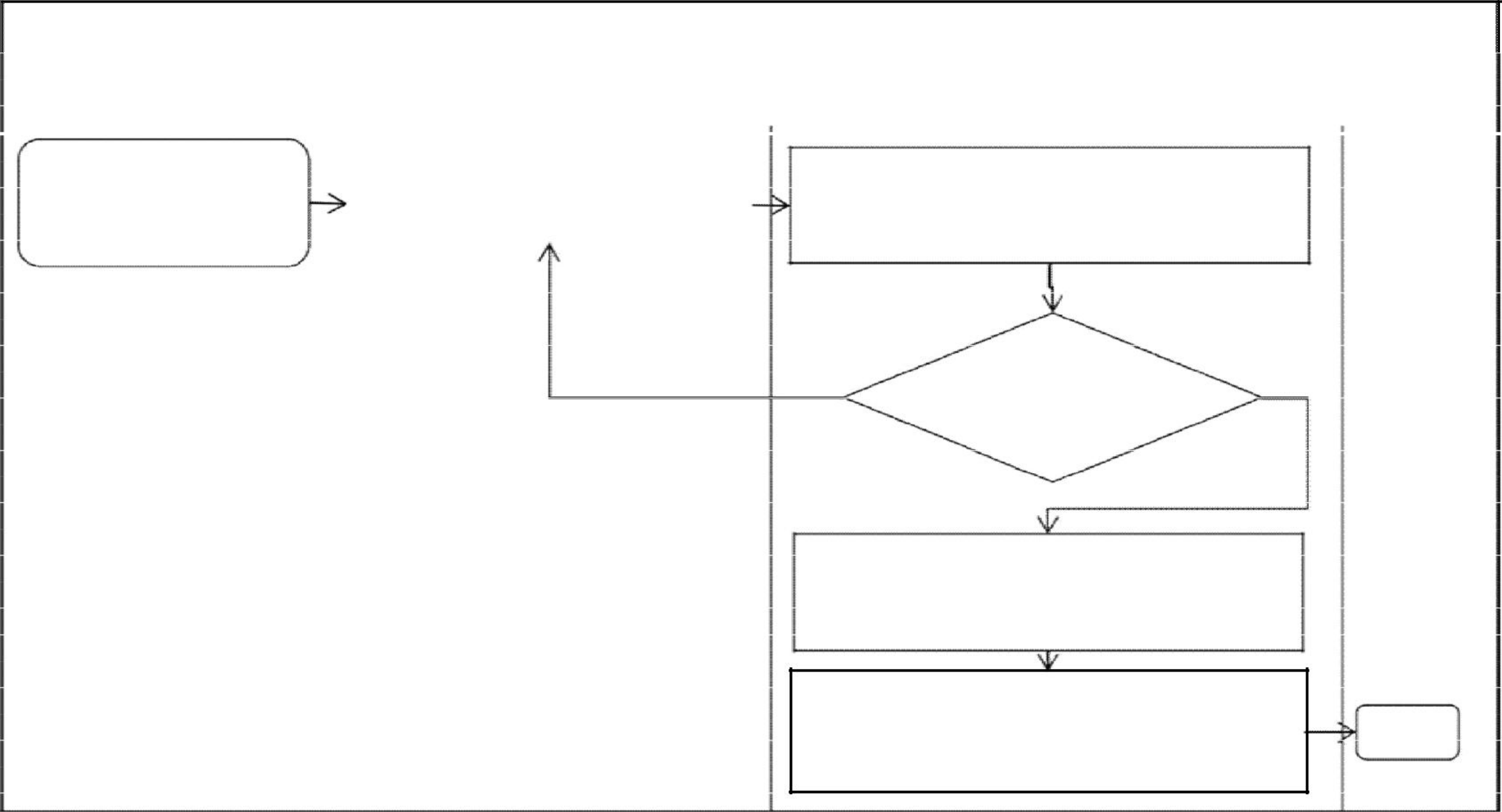 USO DE MAQUINARIA DESCRIPCIÓN DE ACTIVIDADESPROCESOS PARA USO DE MAQUINARIA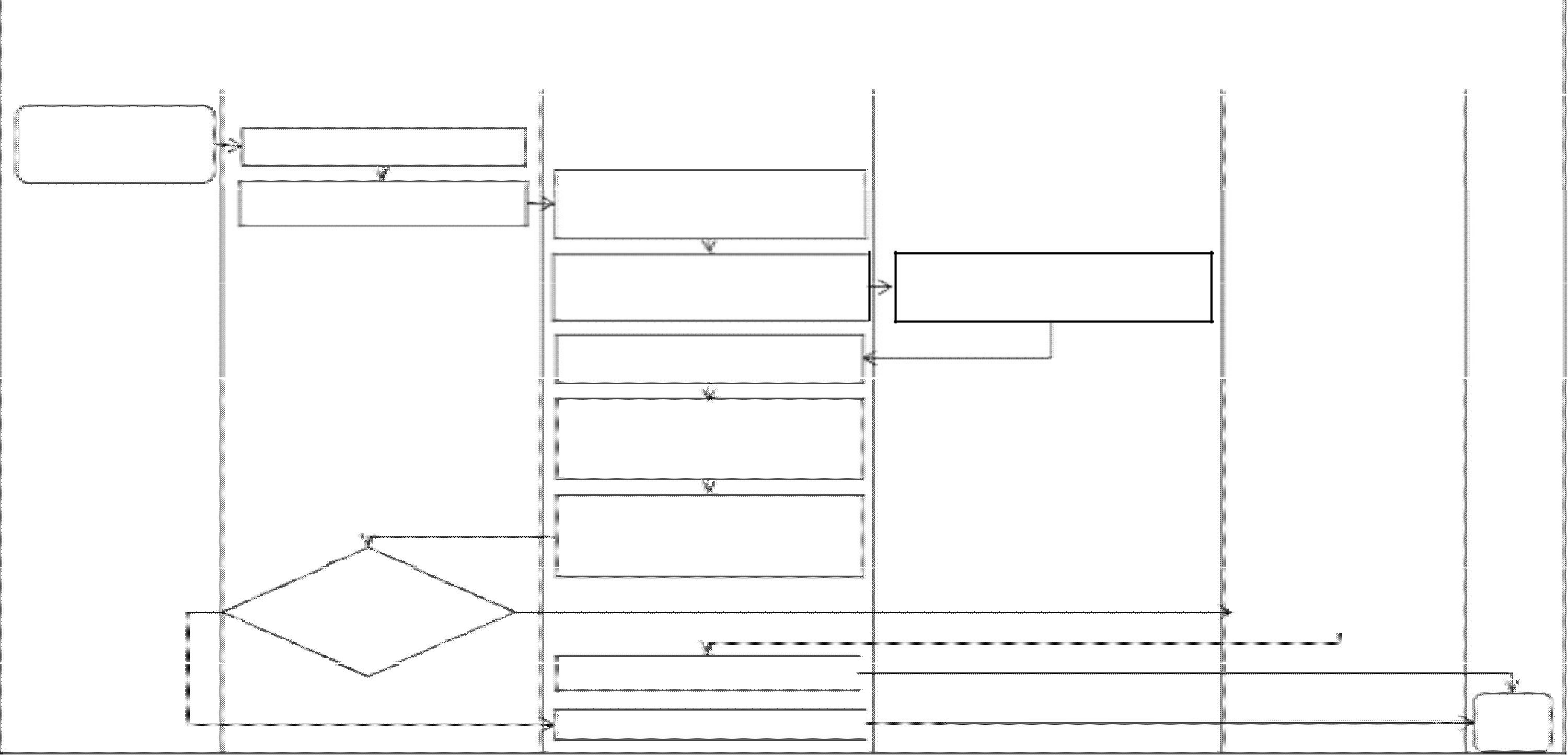 Solicitud para uso de maquinariaRecepción de solicitud de apoyoAutorización de solicitudes a atender                   Clasificación para detectar el carácter prioritario o de mayor beneficio socialPactar con el solicitante su disposición de aportar el combustible  o noAgendar la fecha probable de atenciónCalcula el tiempo aproximado  de ejecución de trabajos y consumo de combustibleNotifica vía telefónica a los beneficiarios la fecha y hora en que la maquinaria asistiráAcudir al lugar físico para evaluar lafactibilidad del trabajo con la maquinaria¿AutorizaCombustible?SI                                                 NOPone combustibleRealizar orden de trabajoRealizar orden de trabajo                                                                                                                                                                              FINOBRA MUNICIPAL TERMINADA DESCRIPCIÓN DE ACTIVIDADESMANUAL DE OPERACIONESMANUAL DE OPERACIONESDIAGRAMA DE FLUJOPROCESOS PARA OBRA MUNICIPAL TERMINADA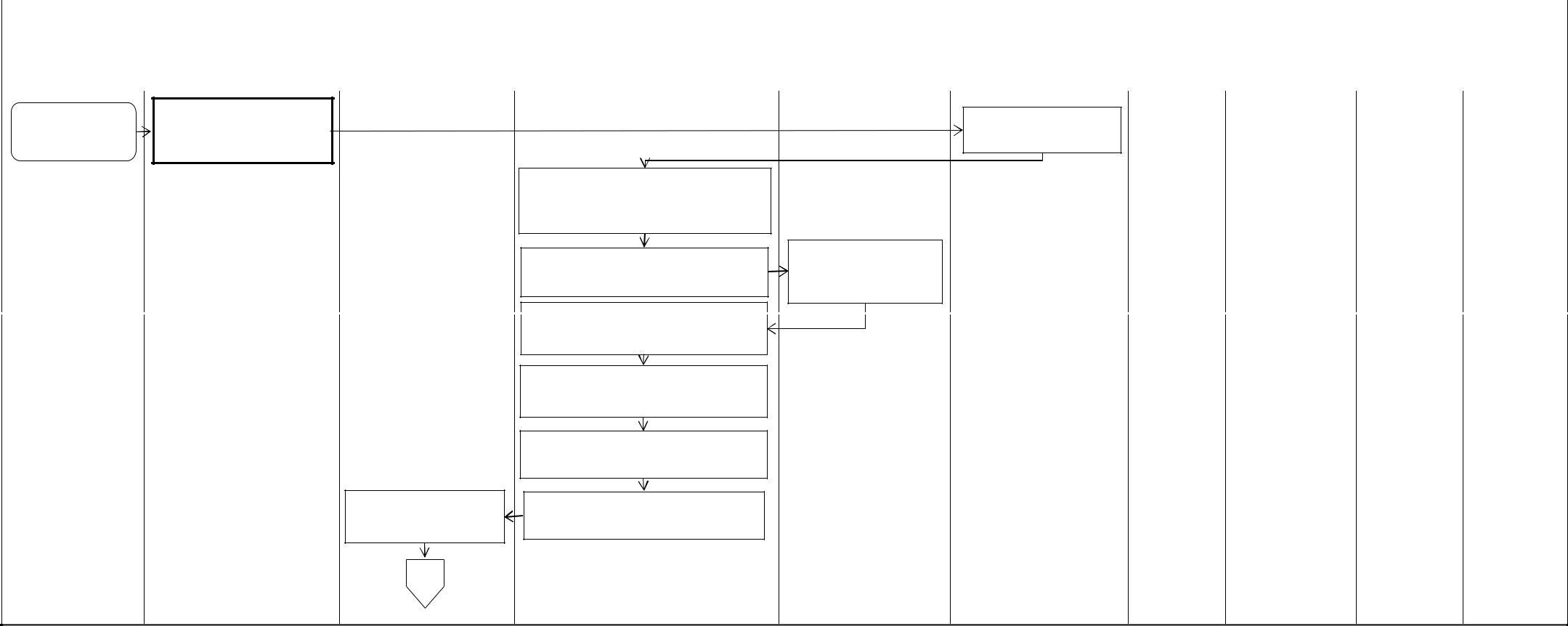 Obra MunicipalTerminadaRecibe de la Dirección de Planeación la solicitud para la realización de obra.Notificación de laautorización a la dirección.Designa a la coordinación correspondiente dependiendo el tipo de obra para la elaboración de expediente.Emisión de oficio de aprobación estatal.Comisiona supervisor y brigada de topografía para levantamiento de datos de campo.Envió de expediente técnico a la coordinación de comprobación.Asignación de expediente técnico al analista de control.Envió de expediente técnico a validación normativa.Envió de expediente técnico a planeación para trámite de oficio de registro y control.Integración de presupuesto, generadores y expediente técnico.APROCESOS PARA OBRA MUNICIPAL TERMINADAAVerificar                               SI¿La modalidad deejecución de la obra esadministrada?Inicio de los trabajos y designaciónProceso de supervisión de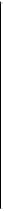 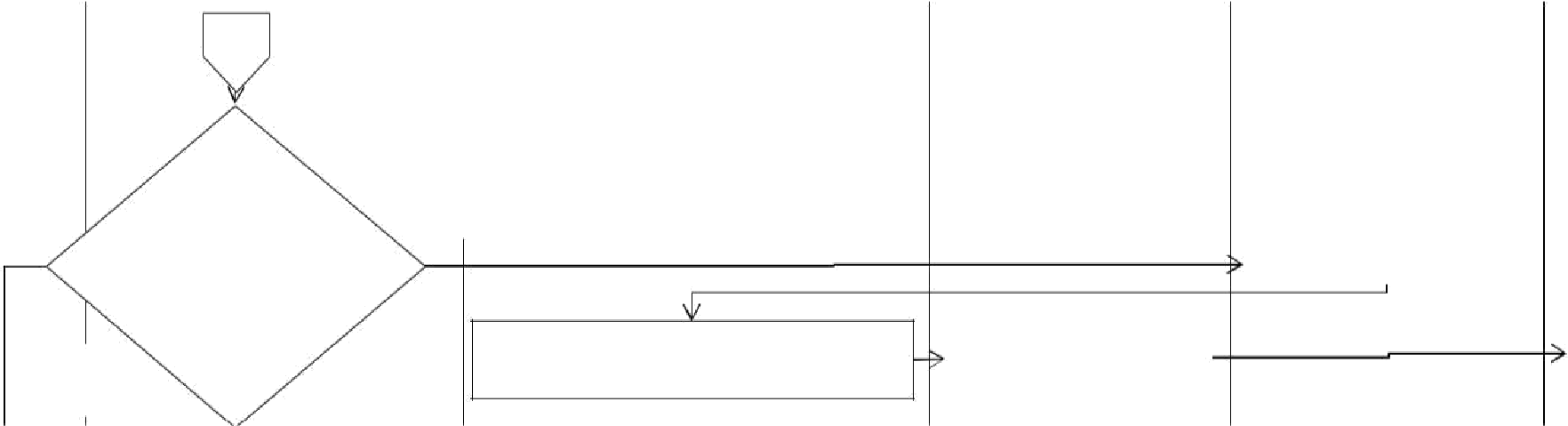 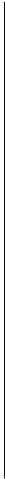 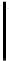 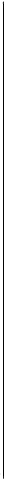 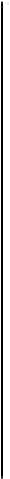 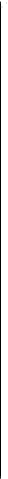 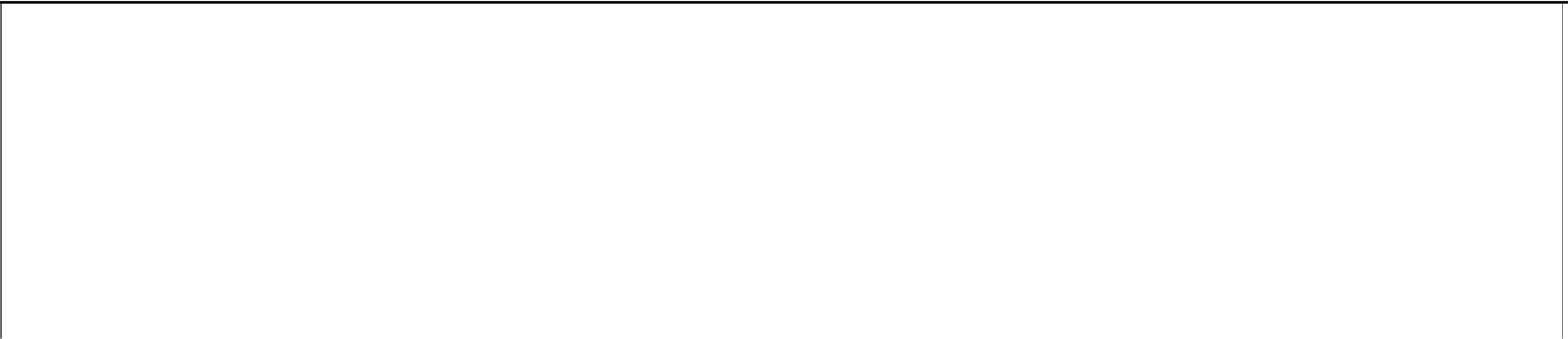 Designación de proveedoresNO                                                                 de supervisor.Finiquito de la Obraobra (bitácora de obra y                                                                               Tramite de pagosreporte de supervisión).Proceso de entrega – recepción                                   AInicio de trabajos de obraInicia proceso de supervisión de obra(bitácora de obra y reporte de supervisión)Revisión de estimacionesAProceso de adjudicación de obra invitación restringida o adjudicación directa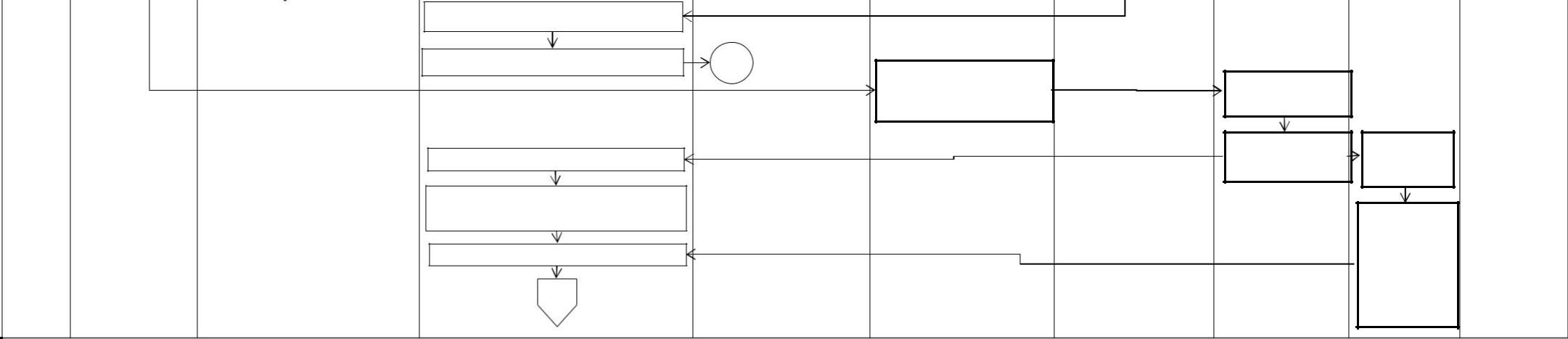 Elaboración de contratoTramite de anticipo yFianzasInicio de trabajos de obraInicia proceso de supervisión de obra (bitácora de obra y reporte de supervisión)PROCESOS PARA OBRA MUNICIPAL TERMINADA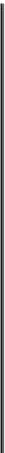 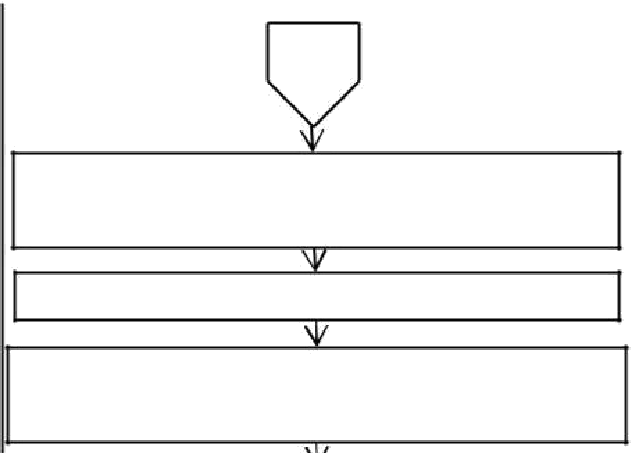 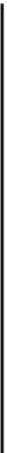 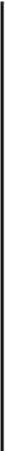 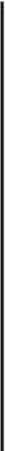 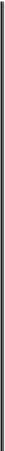 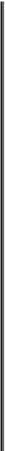 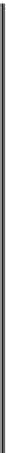 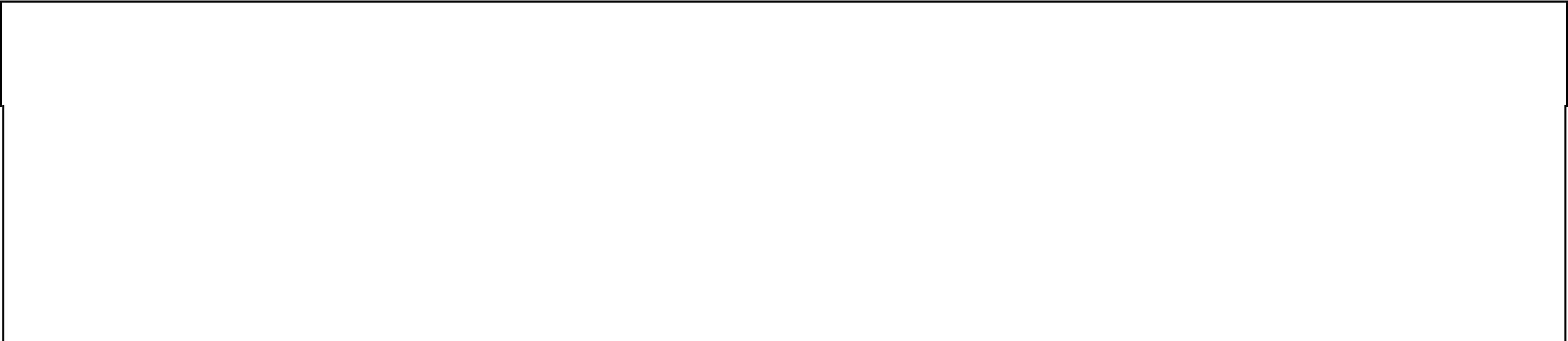 AEnvió de estimaciones a la coordinación de comprobaciónCorrección de observacionesEnvió de estimaciones corregidas a la coordinación de comprobaciónEnvió de estimaciones a contraloría para su autorizaciónFiniquito de obra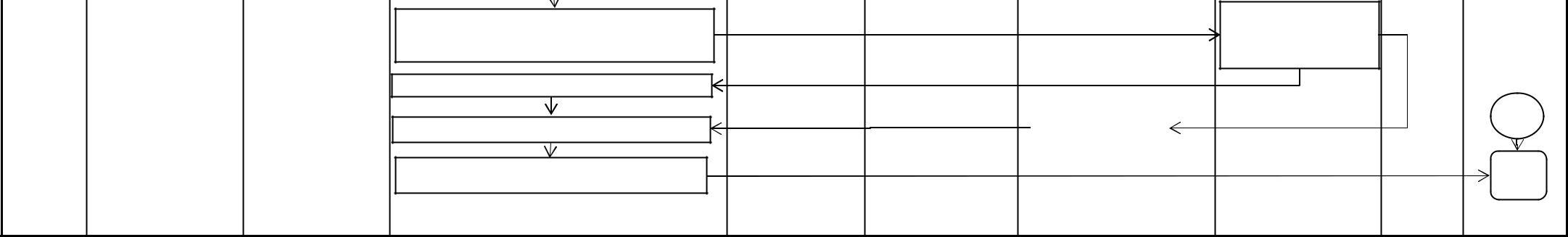 Entrega – recepción de obraComprobación de expediente técnicoEnvió de estimacióna   tesorería        pararealizar el pagoProceso de                                                                                                                   Afiniquito de obraFIN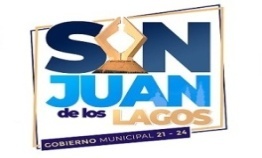 COMPROBACION DE EXPEDIENTES TECNICOS DE OBRA RAMOXXXIII DESCRIPCIÓN DE ACTIVIDADES                                                                                  MANUAL DE OPERACIONES 	MANUAL DE OPERACIONESEsto en caso de ser una administración directa, de ser contrato además de invitar a todos los anteriores invitar a el contratista para la firma del acta de igual forma, así como por el monto si se debe invitar a contraloría se emite de igual manera invitación para ellos con siete días de anticipación.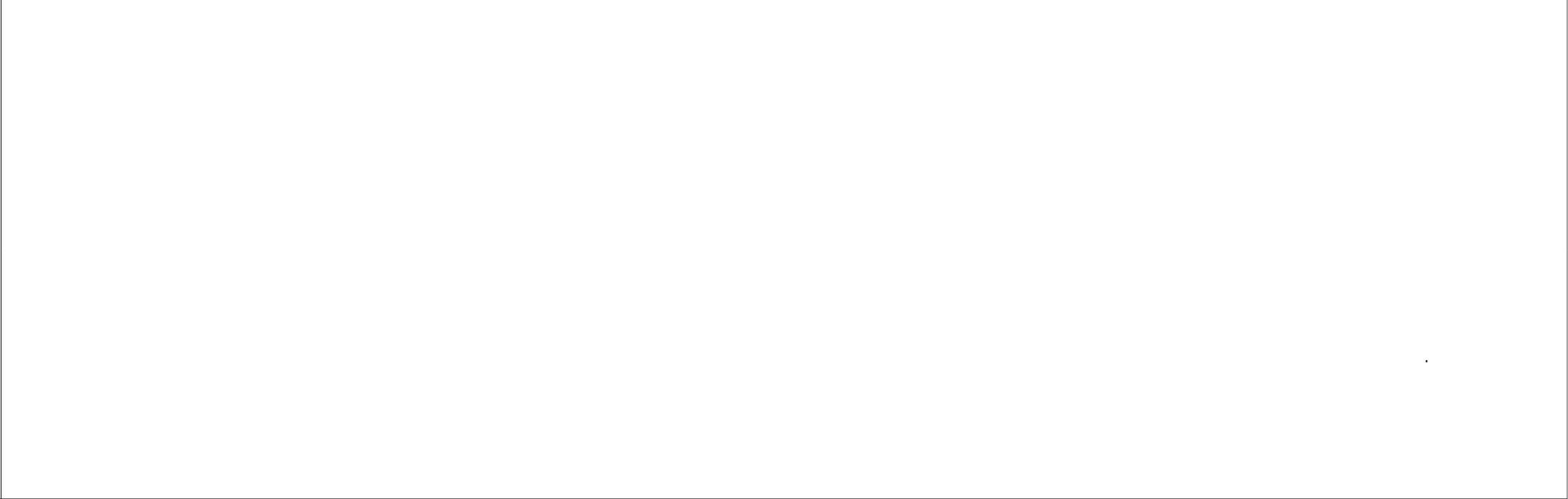 Además de lo anterior remitir cada trimestre el avance físico financiero a tesorería municipal de cada una de las obras para subirlos a la página de hacienda.DIAGRAMA DE FLUJOPROCESOS PARA COMPROBACIÓN DE EXPEDIENTES TÉCNICOS DE OBRA RAMO XXXIIIComo comprobar Expedientes Tecnicos de Obra Ramo XXXIIIAnexar al expediente técnico copia del oficio de autorización.Ordenar cado uno de los elementos que integran dicho expediente técnico.Designar el proveedorDesignación del personal a realizar los trabajos para la ejecución de la obra en conjunto con el Director de Obras.Recabar las copias de las identificaciones del personal para la realización de las listas de raya de dicha obraSolicitar a el proveedor designado la facturade los insumos necesarios.Designación de supervisor por parte delMunicipioRemitir a tesorería la factura original así                                                                                                                     Realización de pago                                Realización de pago de mano             Realización de bitácoras y reportecomo la lista de raya correspondiente pararealizar el pago de las mismas.                                                                                                                        facturas correspondientes.Cada inicio de mes enviar a la dirección de obras públicas la documentación original remitida a tesorería municipal (facturas y listas de raya)de obra en campo.fotográfico de avance de obra por cadadía de vista a la misma.A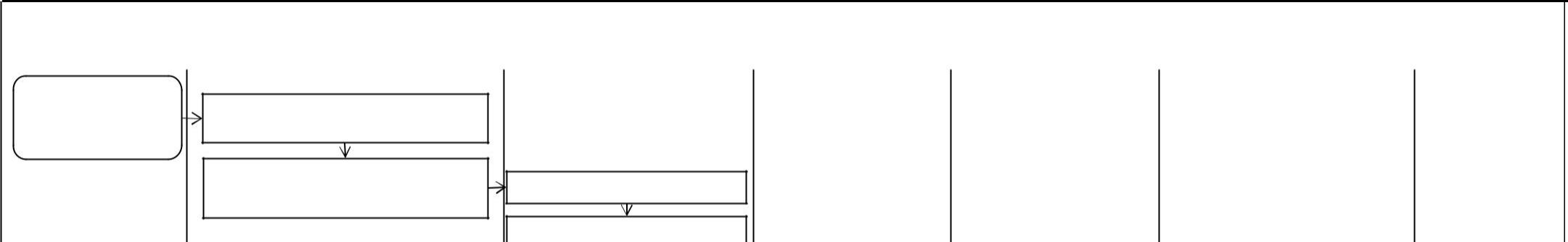 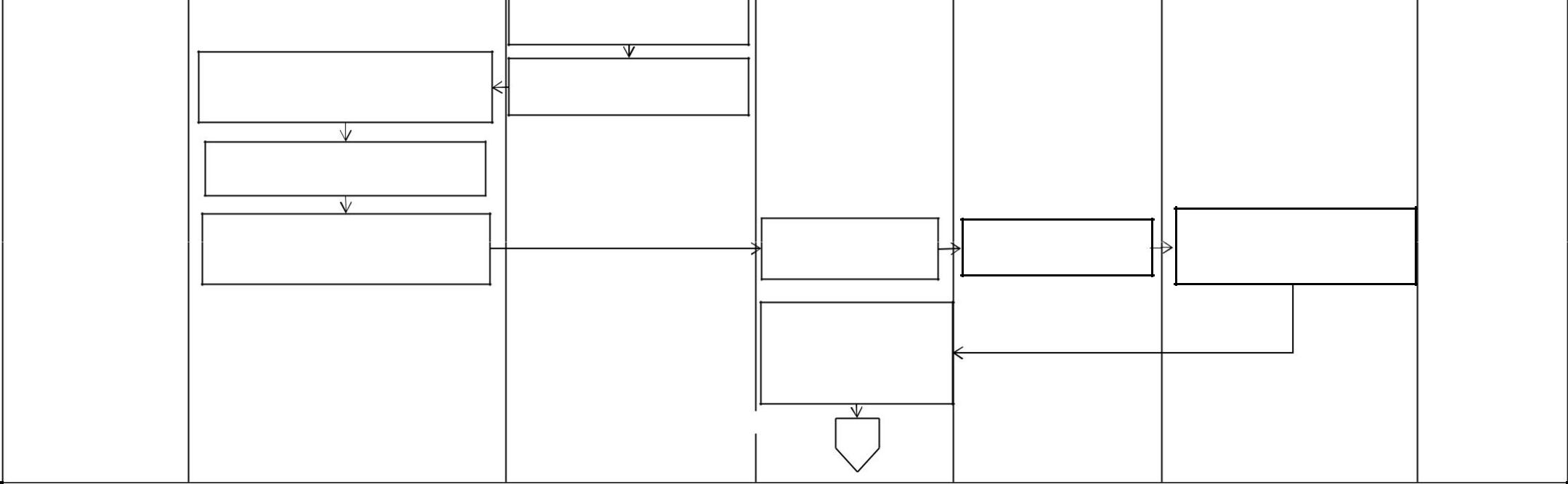 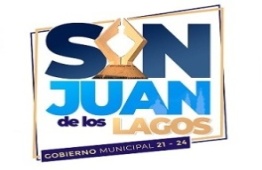 COMPROBACIÓN DE EXPEDIENTES TÉCNICOS DE OBRA RAMO XXXIII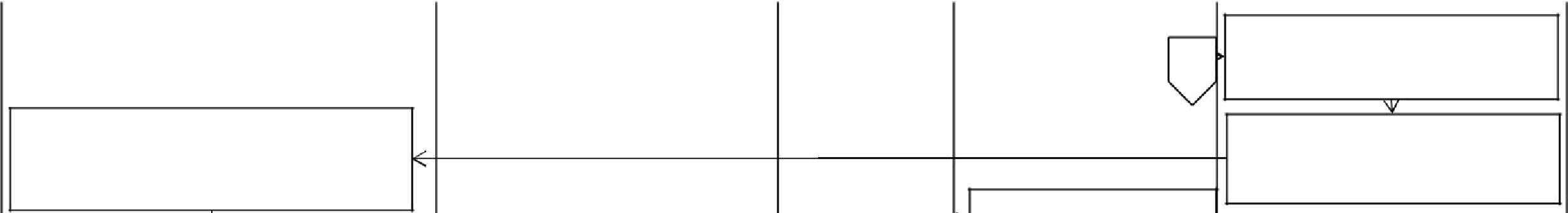 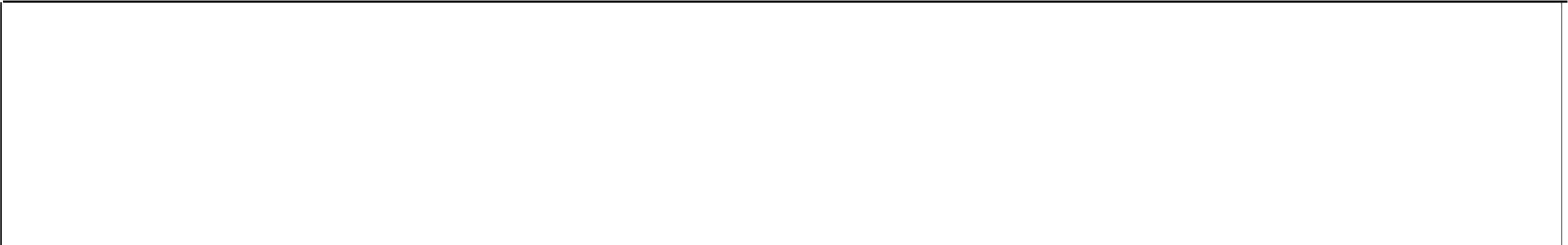 Integrar cada una de las listas de raya yA      facturas con su documentación soporteRecabar cada una de las firmas y sellos que amparan la comprobación de cada uno de los gastos para la realización de una obraRealizar acta de entrega recepciónEmitir invitaciones al delegado municipal, presidente de comité de obra y coordinación regionalIntegrar las bitácoras del proceso constructivo de dicha obraIntegrar reporte fotográfico del proceso constructivo de dicha obraIntegrar toda la documentación correspondiente a dicha obraRecabar cada una de las firmas de conformidadAsistir a realizar el acto de entrega recepción de la obra en coordinacion con el Director de Obras Públicas, Desarrollo Urbano y Servicios, Rep. De coordinación regional.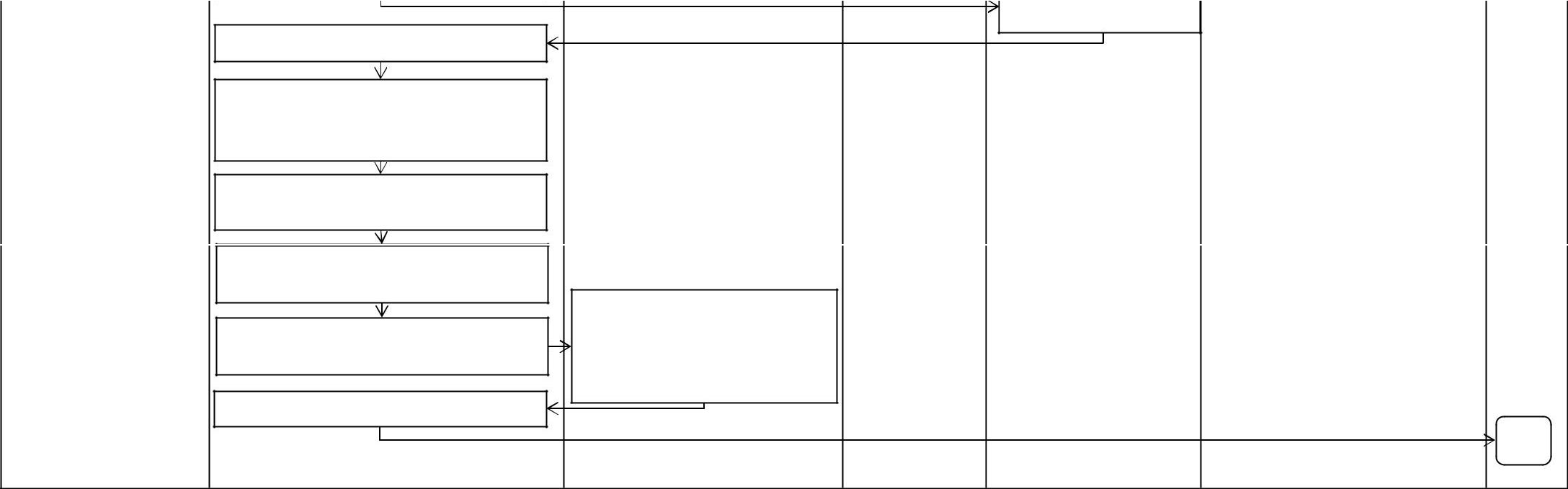 Programar el acto de entrega recepción de la obraRealizar números generadores que amparen dicha listas de raya pagadas para la realización de la obraFINREALIZAR OBRAS PEQUEÑAS (EMPEDRADORES Y ALBAÑILES) DESCRIPCIÓN DE ACTIVIDADESPROCESOS PARA REALIZAR OBRAS PEQUEÑAS (CUADRILLA DE EMPEDRADORES Y ALBAÑILES)obras pequeñassolicitudes para realización de obras pequeñas.~ al lugar donde se desarrollaran los trabajos.H para que los beneficiarios los consiganSolicitudes para                   Recepción y autorización deAsistir en conjunto con los solicitantesCuantificar los insumos necesarios1\VDar a conocer los volúmenes de materiales necesarios para la realización de la obra a presidente y beneficiarios de la obra\lfAcordar tiempos y cantidades precisas de materiales en condiciones de conseguir1Acordar tiempos y cantidades precisas de materiales en condiciones de conseguir.,¿Se da apoyo de material?SI'VDefinición de fecha precisa en la que la cuadrilla asistirá a iniciar los trabajos.1n~                                                                                                                                                              1Supervisión constante durante la ejecución de dichos trabajos hasta su culminación.NOSe realiza del paso 1 al             14 normalmente1                                                                                                                                                                                                                                                1\VRealización de requisición de materialesAutorización de la1,           misma por el personal correspondiente.Autorización de la misma por el personal correspondiente.\1/Asignación del proveedor para surtir dichos materiales111                                                                                                                                                                                                     111        ~1        ~Definición de fecha precisa en la que lacuadrilla asistirá a iniciar los trabajos\VGenerar el respaldo correspondiente de dichoapoyoSupervisión constante durante laejecución de dichos trabajos hasta su~~     culminación.               t 	FINLICENCIA DE CONSTRUCCION PARA CABECERA MPAL DESCRIPCIÓN DE ACTIVIDADESDIAGRAMA DE FLUJOPROCESOS PARA LICENCIA DE CONSTRUCCIÓN PARA CABECERA MUNICIPALEntrada                              Beneficiario                  Director de Obras Públicas, Desarrollo Urbano              Personal de Administración                   SalidaLicenciade                        Presentar solicitud porAsistencia del personal correspondiente para verificar el área de construcción y si noConstruciónescrito para realizar dichotramite.se encuentra considerado dentro del centro histórico.¿Esta dentro del centro histórico?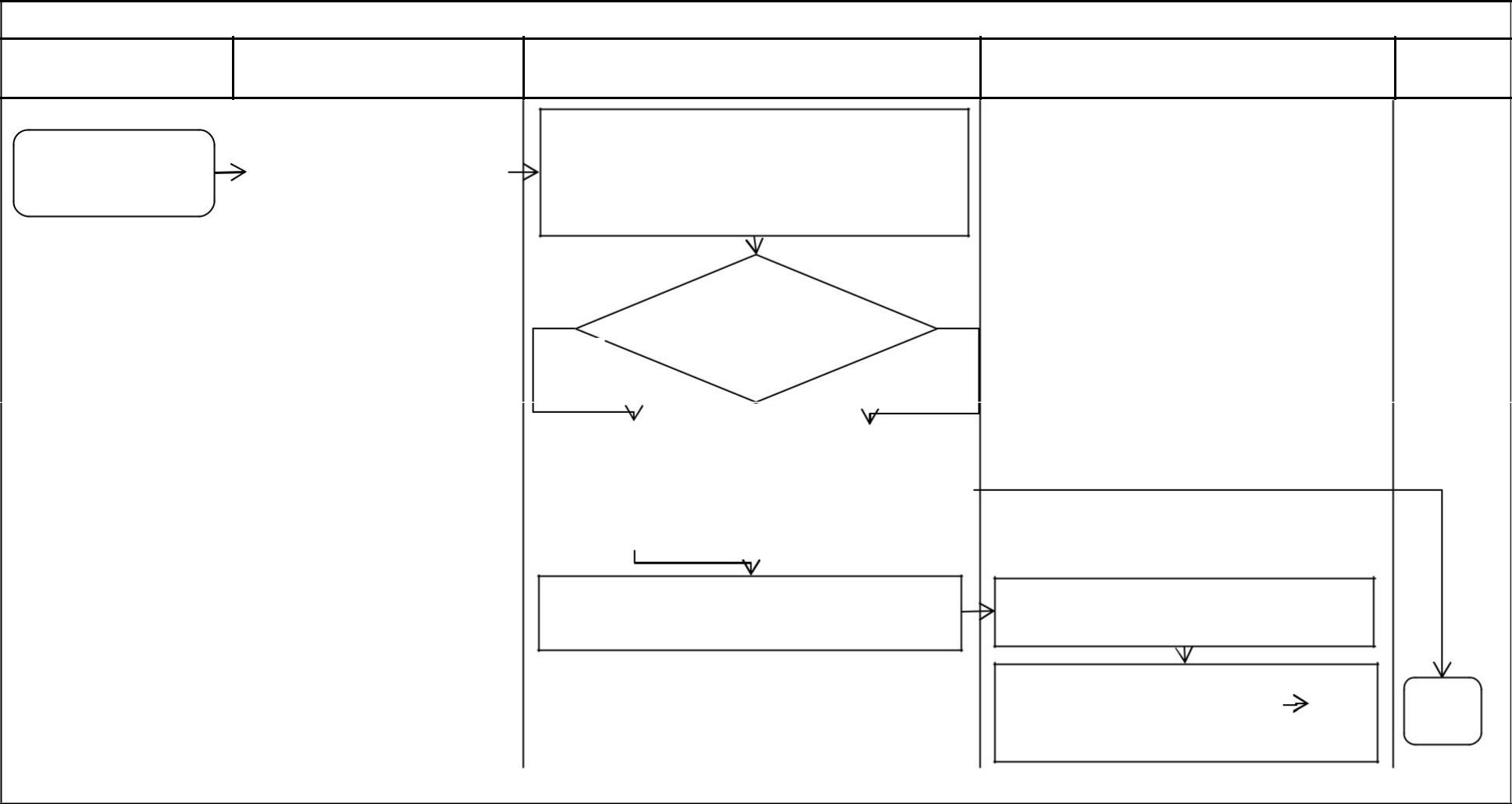 NO                                                             SIIntegrar                                  Los trámites los documentación                     realizanque ampare dicha                directamente anteSolicitud.                                INAH.Calcula el costo dependiendo el número de m2 de construcción con Personal admón.Envía a Tesorería Municipal ordencon el costo a pagar por dicho trámiteToma una copia del recibo de pago paraFIN entrega deanexarlo al expediente y poder hacerdicho documento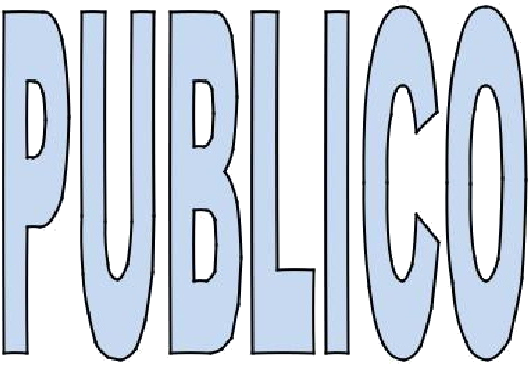 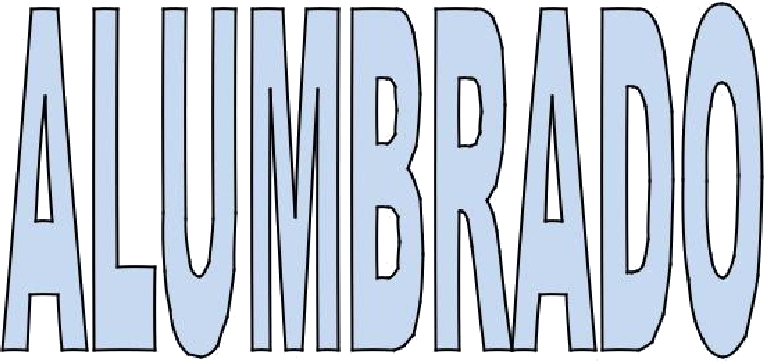 MANUAL DE OPERACIONESREPORTE DE REPARACIÓN DE LÁMPARAS DESCRIPCIÓN DE ACTIVIDADESDIAGRAMA DE FLUJOPROCESOS PARA LA ATENCIÓN A REPORTE DE REPARACIÓN DE LÁMPARASReparación de                           Recepción de solicitud de revisión y lámparas                                                          reparaciónRevisión de material en el almacénSe cuenta con el material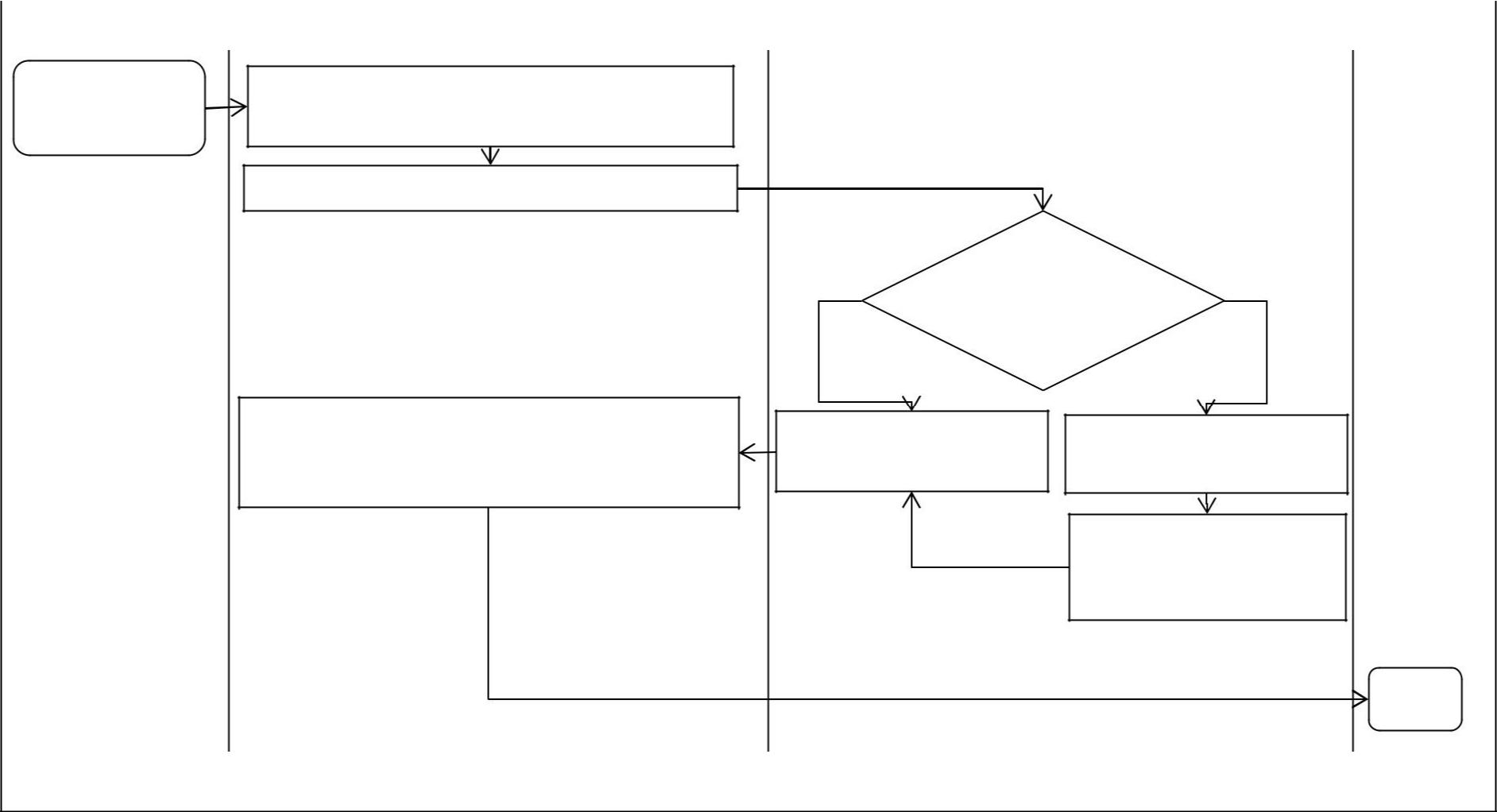 SI                                                         NOSe asienta en la bitácora el número de las                         Acude a reparación de             Realiza requisición de luminarias que hayan sido revisadas oreparadasla o las luminarias                     materialesSolicita la autorización del Presidente Municipal ConstitucionalFININSTALACION DE INTERUPTORES DE LUZ (BAJADAS) EN EVENTOS CIVICOS Y FIEESTASDESCRIPCIÓN DE ACTIVIDADESDIAGRAMA DE FLUJOPROCESOS PARA INSTALACION DE INTERUPTORES DE LUZ (BAJADAS) EN VENTOS CIVICOS Y FIESTAS PATRONALES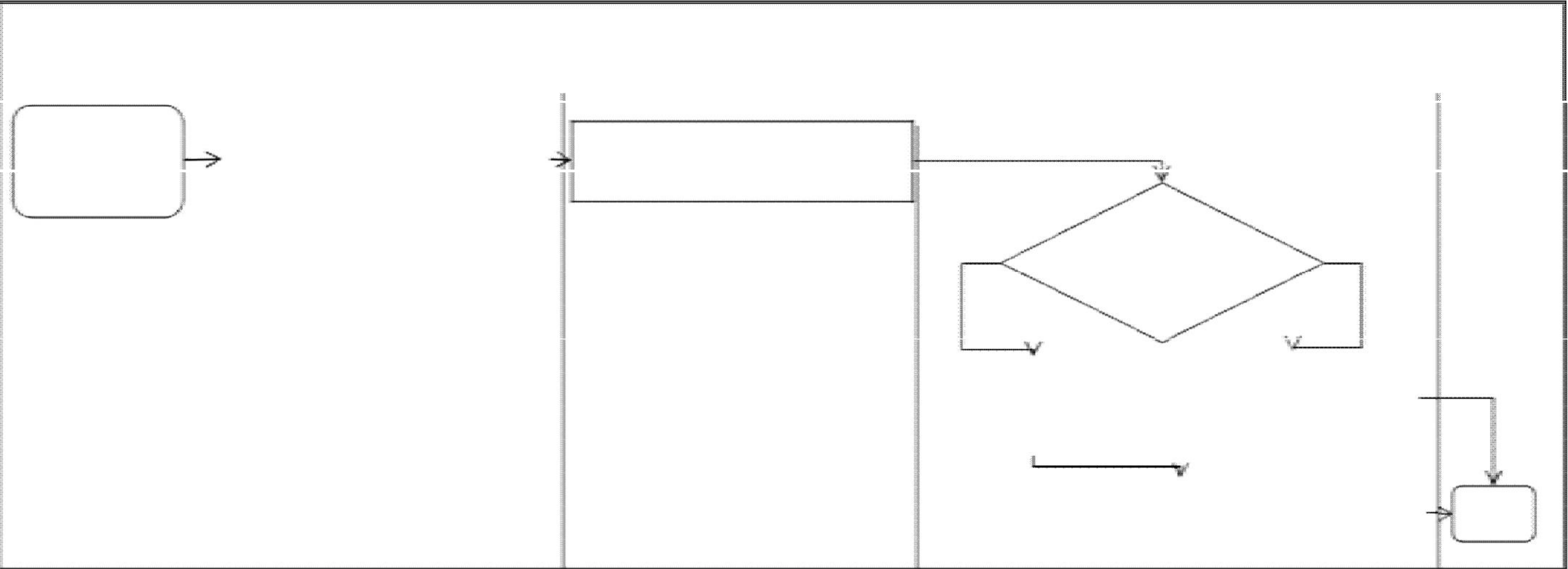 MANTENIMIENTO Y REPARACION DE AREAS Y EDIFICIOS MUNICIPALESDESCRIPCIÓN DE ACTIVIDADES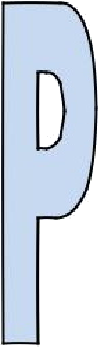 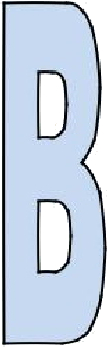 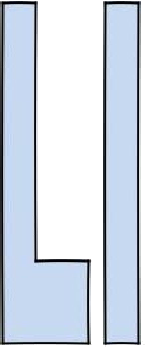 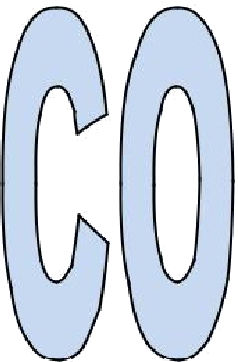 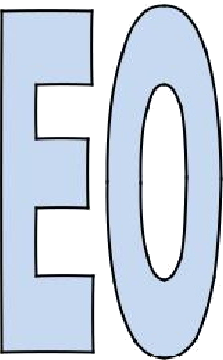 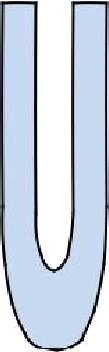 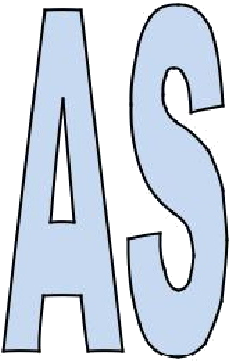 RECOLECCION DE RESIDUOS SOLIDOS DESCRIPCIÓN DE ACTIVIDADES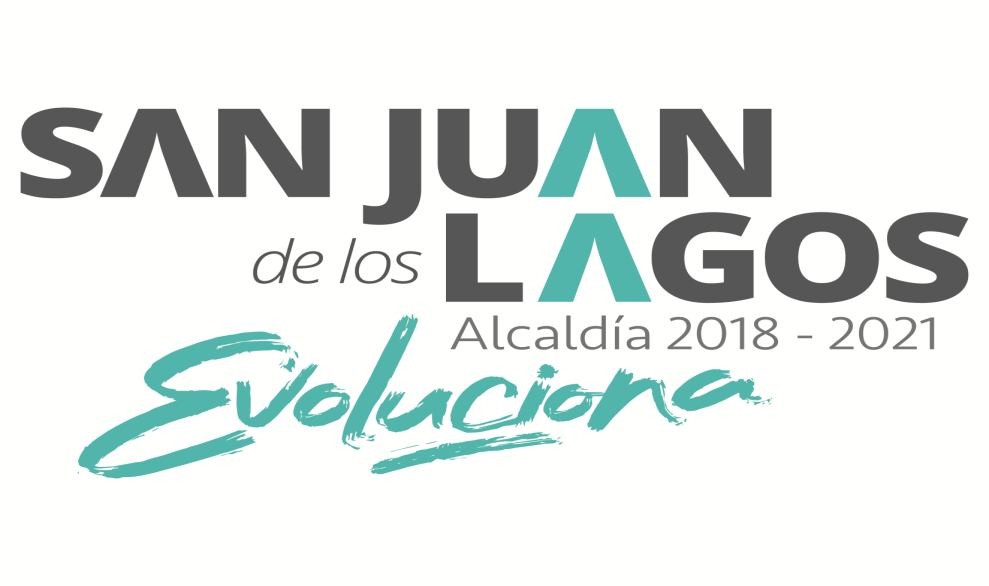 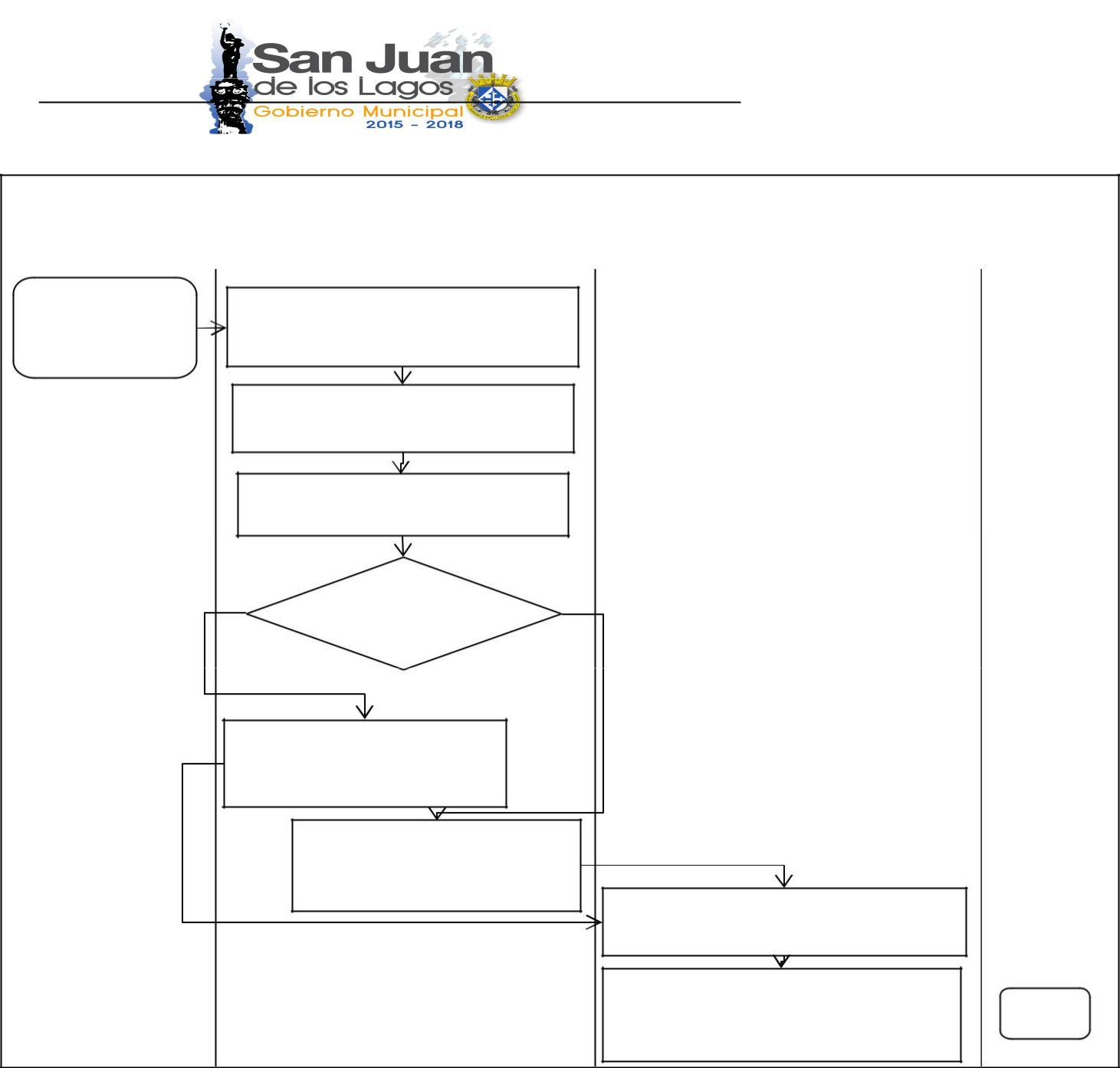 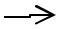 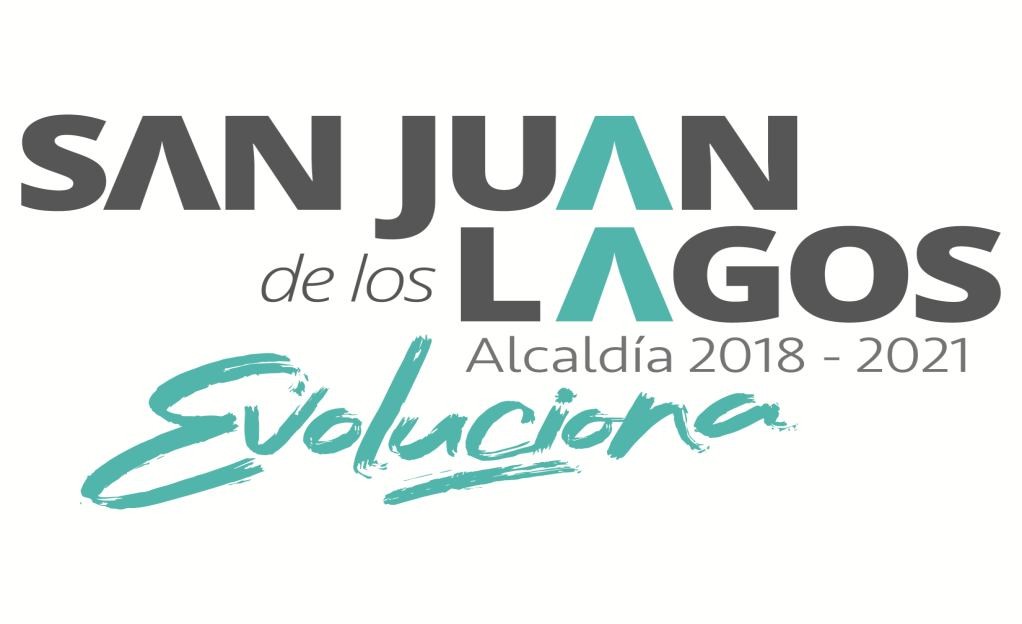 DIAGRAMA DE FLUJO                                   PROCESOS PARA RECOLECCIÓN DE RESIDUOS SOLIDOS URBANOSRecoleccionResiudosHacer un inventario físico de lasSolidos                                                     unidades y equiposIdentifica y revisa las unidades de recolección de basuraElaborar tres rutas a cubrir de lunes a sábadoDuranteDias                                                                Fiestashabiles                                                           patronaLa basura que recolectan los camiones con residuos sólidos urbanosse hace la limpieza y recolección de basura la negativaSon depositados en el relleno autorizado y a cielo abiertolos sábados se les da limpieza y mantenimiento a las unidades de             FIN trabajo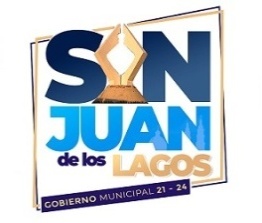 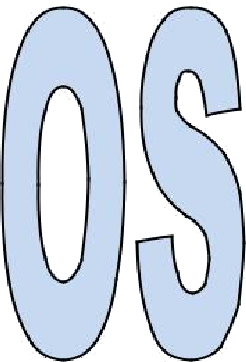 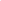 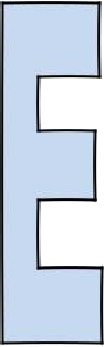 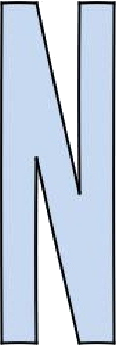 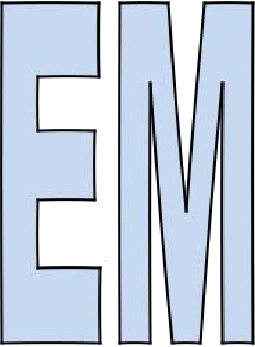 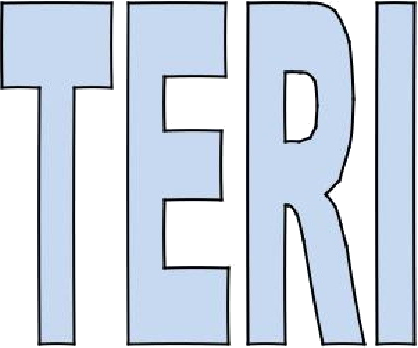 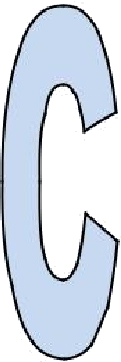 MANUAL DE OPERACIONESMANTENIMIENTO DE PANTEONES DESCRIPCIÓN DE ACTIVIDADESDIAGRAMA DE FLUJOPROCESOS PARA MANTENIMIENTO DE PANTEONES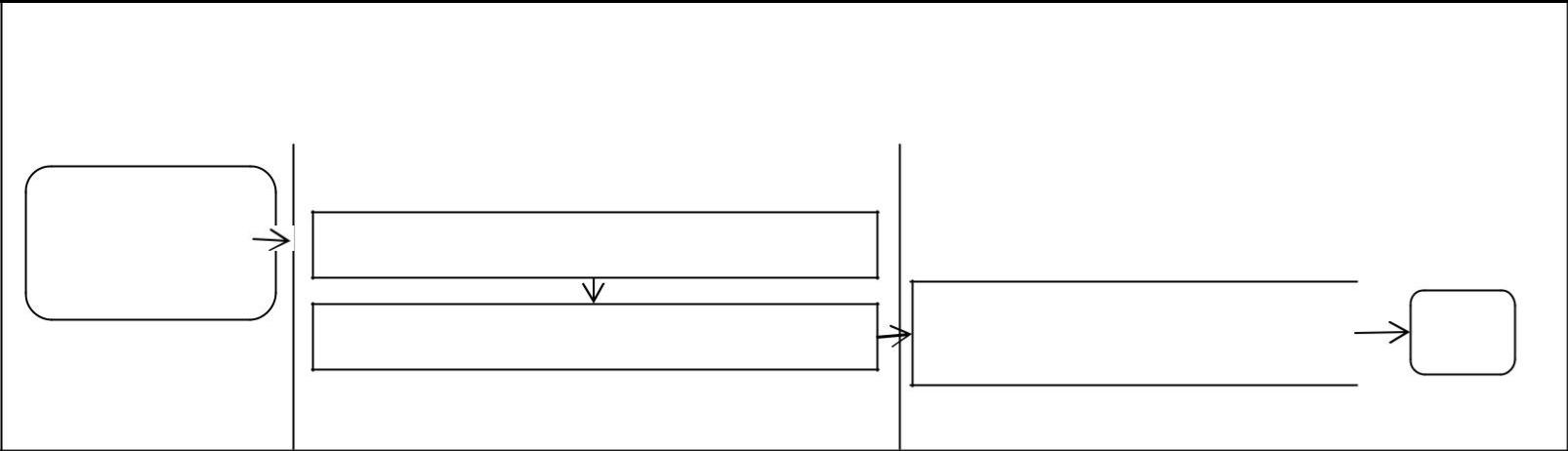 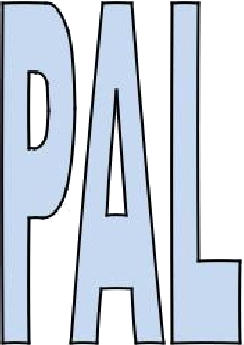 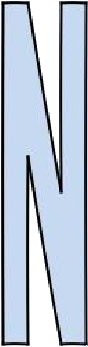 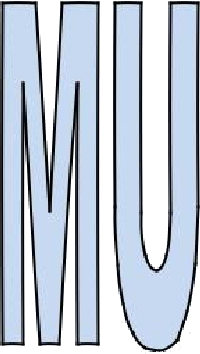 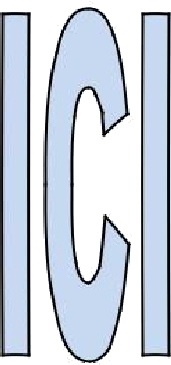 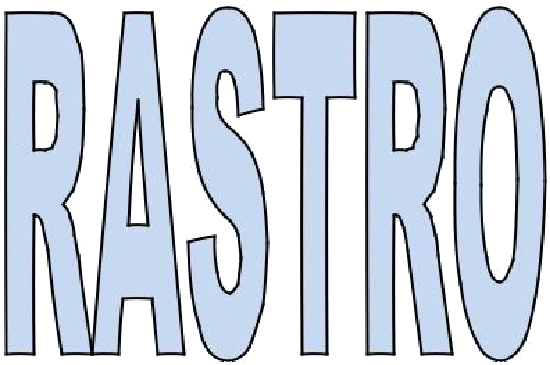 MANUAL DE OPERACIONES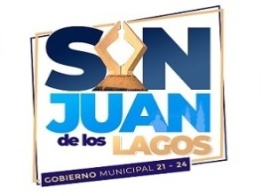 GARANTIZAR CALIDAD DE CARNE QUE SE SACRIFICA DESCRIPCIÓN DE ACTIVIDADESDIAGRAMA DE FLUJOPROCESOS PARA GARANTIZAR AL PUBLICO CONSUMIDOR LA CALIDAD DE CARNE QUE SE SACRIFICA EN EL RASTRO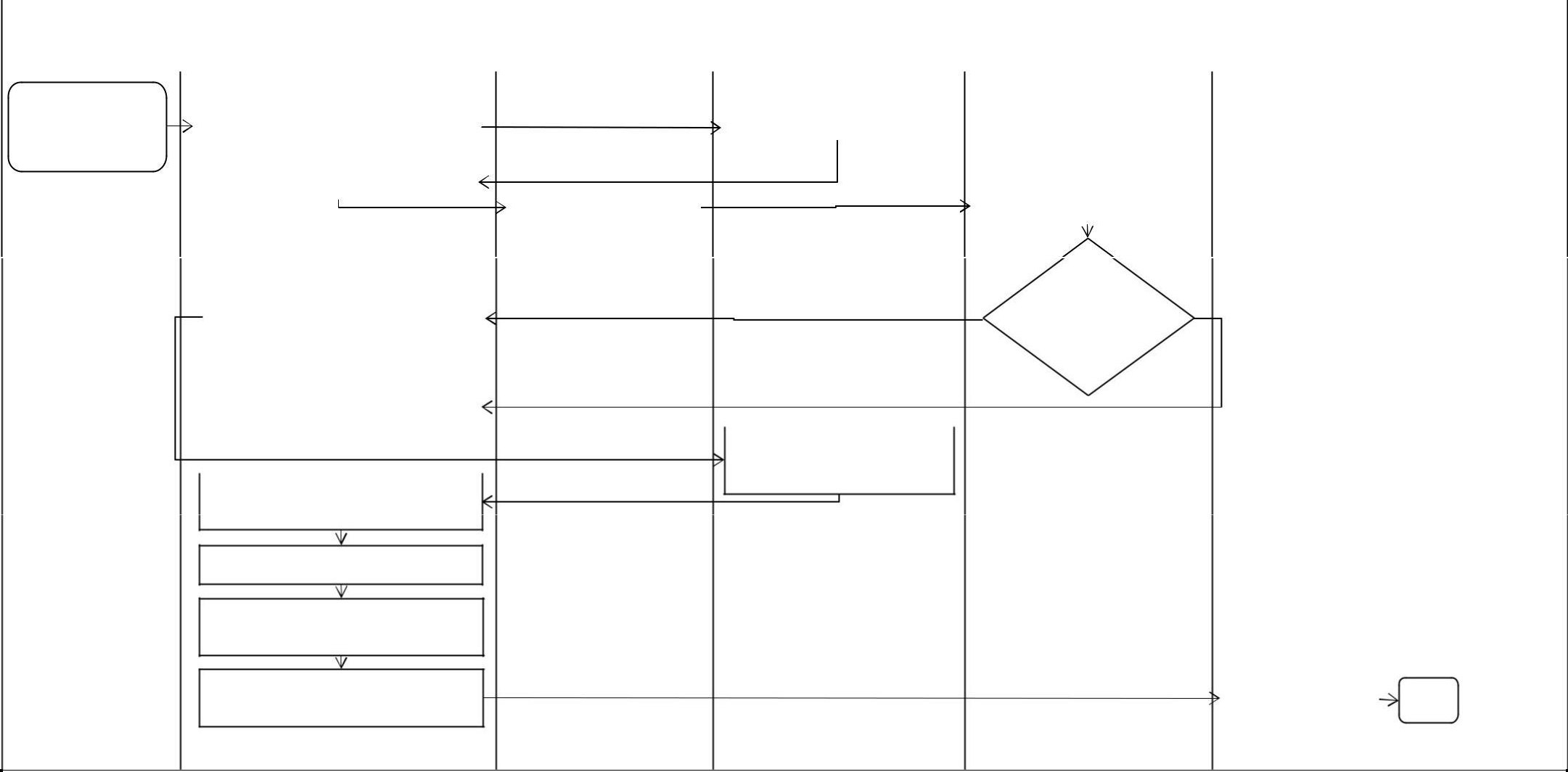 MANUAL DE OPERACIONES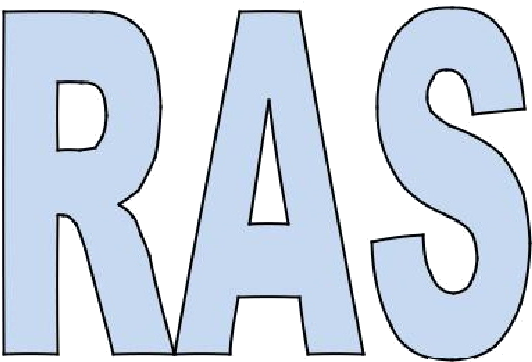 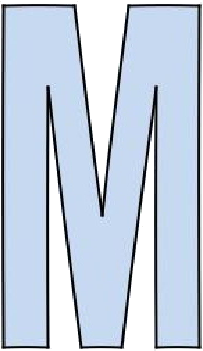 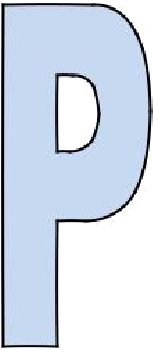 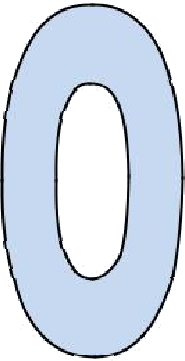 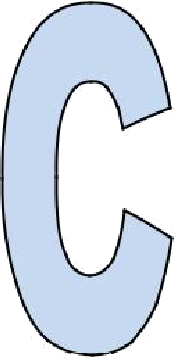 ADQUISICION DE PAPELERÍA, SUMINISTROS DE CÓMPUTO Y ARTÍCULOS DE LIMPIEZADESCRIPCION DE ACTIVIDADESDIAGRAMA DE FLUJOPROCESOS PARA ADQUISICION DE PAPELERÍA, SUMINISTROS DE CÓMPUTO Y ARTÍCULOS DE LIMPIEZAAdquisición de papelería, suministro de cómputo y artículos de limpiezaRecibir solicitud de materialesVerificar existencia de materialesEnviar relación de materiales requeridos al ProveedorAcude con el proveedor por el material solicitadoPrepara material de acuerdo a la solicitud de materialesAvisa a cada dirección y departamento para que acuda por el material solicitadoEntrega el material solicitadoSustenta la comprobación correspondientePasa comprobación al área de cuentas por pagarElaborar una relación de los materialessolicitado requerida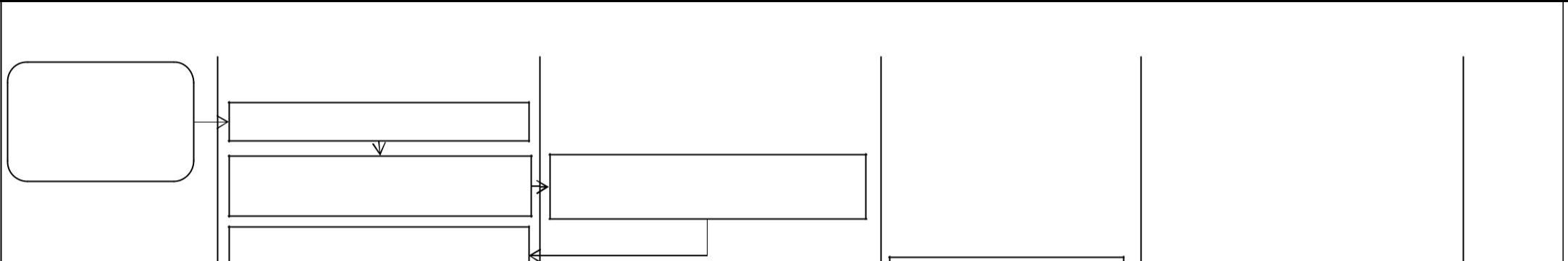 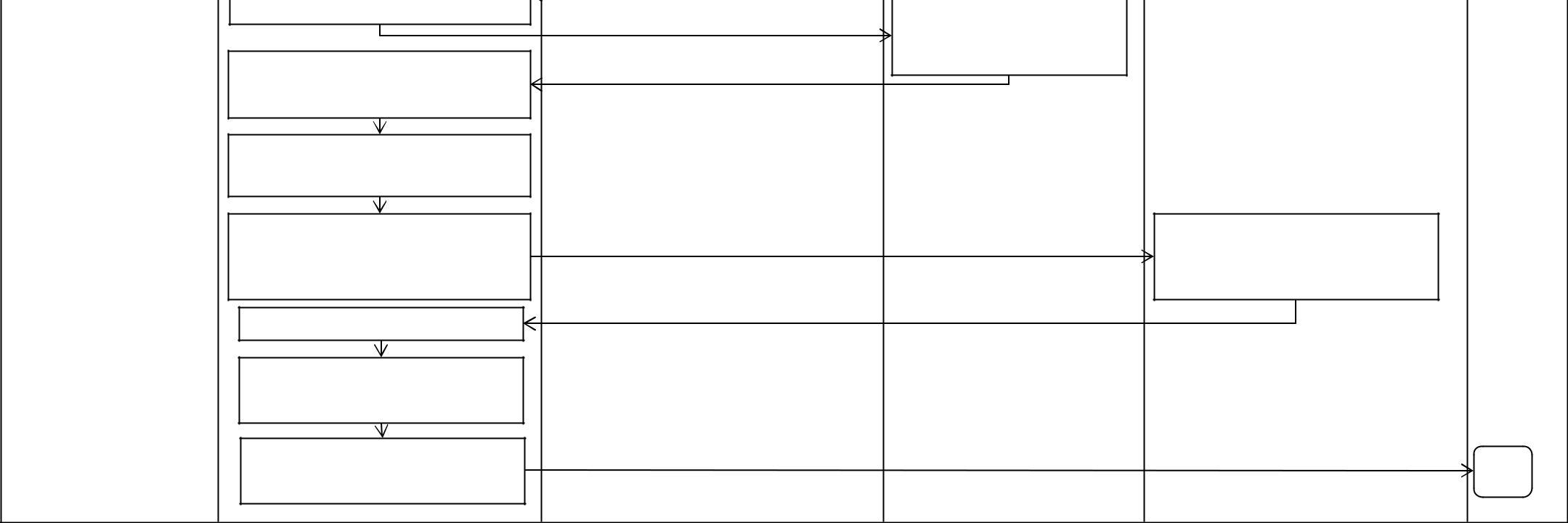 Recibe relación de materiales solicitados y confirma fecha de entregaAcude al área de compras por el material solicitado, verificando cantidad y descripción del mismo.FINADQUISICION DE MATERIAL Y DE CONSTRUCCIONDESCRIPCION DE ACTIVIDADESDIAGRAMA DE FLUJOPROCESOS PARA ADQUISICIÓN DE MATERIAL ELÉCTRICO Y DE CONSTRUCCIÓNAdquisició de                                                                                                                                                                                                                                            Elaborar requisición dematerial electricoy de construcciónElaborar padrón interno de proveedores                                                                                                                                                                                 material con precios unitariosPrepara la requisición, firmada y autorizadaRealiza pedido al Proveedor                                                                                                                                              Turna la requisición al área de comprasEntrega el material solicitado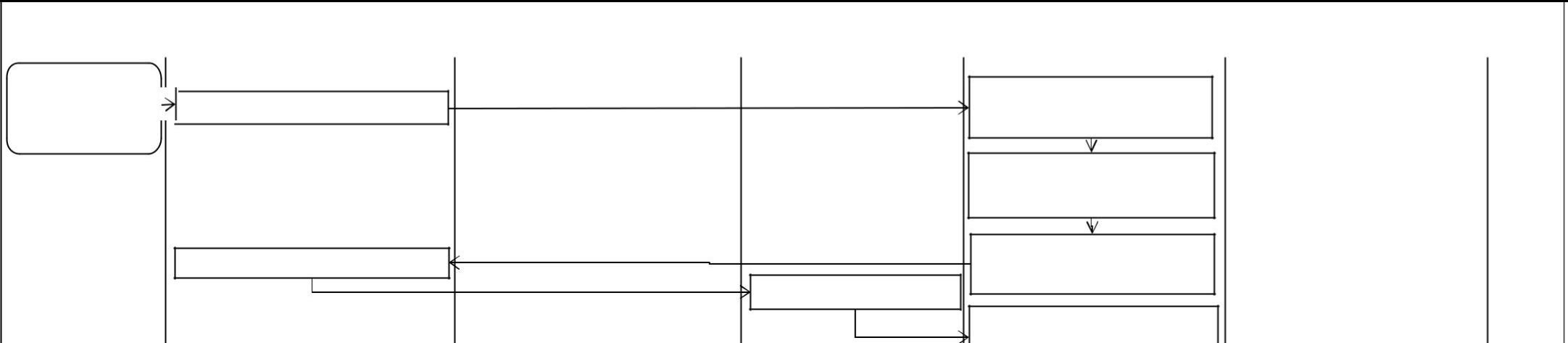 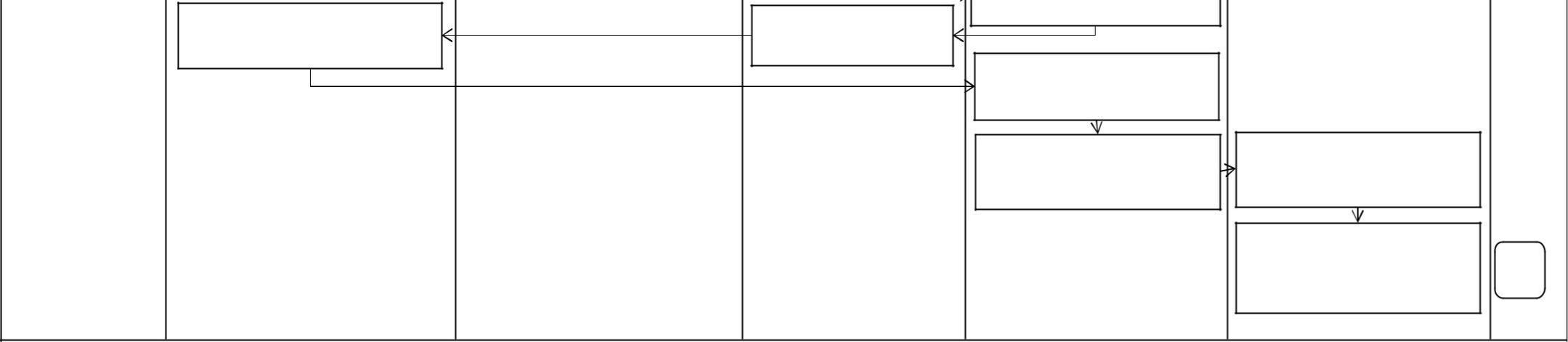 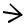 Entrega al área solicitante original                                                                                              Hace llegar la factura ade la factura para realizar el pago                                                                                               la Tesorería MunicipalToma fotografías del material que recibeSustenta la comprobacióncorrespondienteEntrega a la Tesorería la comprobación completaElabora el cheque para el pago al proveedorPasa a firma con el Tesorero,FIN firmaSíndico y Presidente Municipal parae chequesADQUISICION DE MOBILIARIO Y EQUIPO DESCRIPCION DE ACTIVIDADESMANUAL DE OPERACIONESDIAGRAMA DE FLUJOPROCESOS PARA ADQUISICIÓN DE MOBILIARIO Y EQUIPO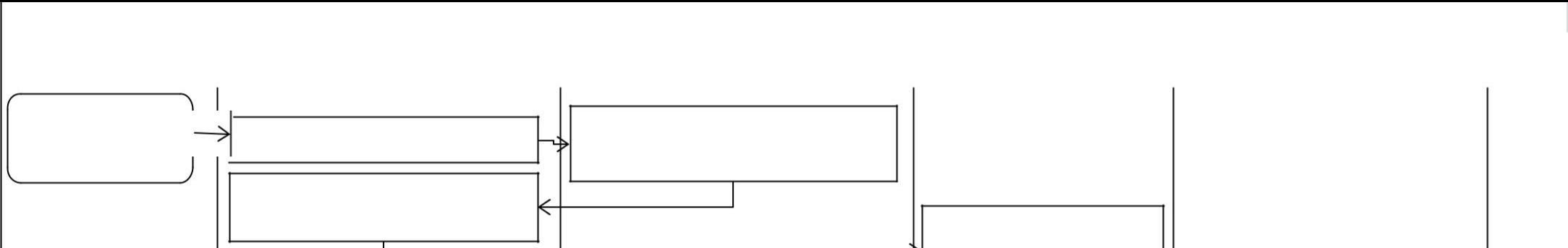 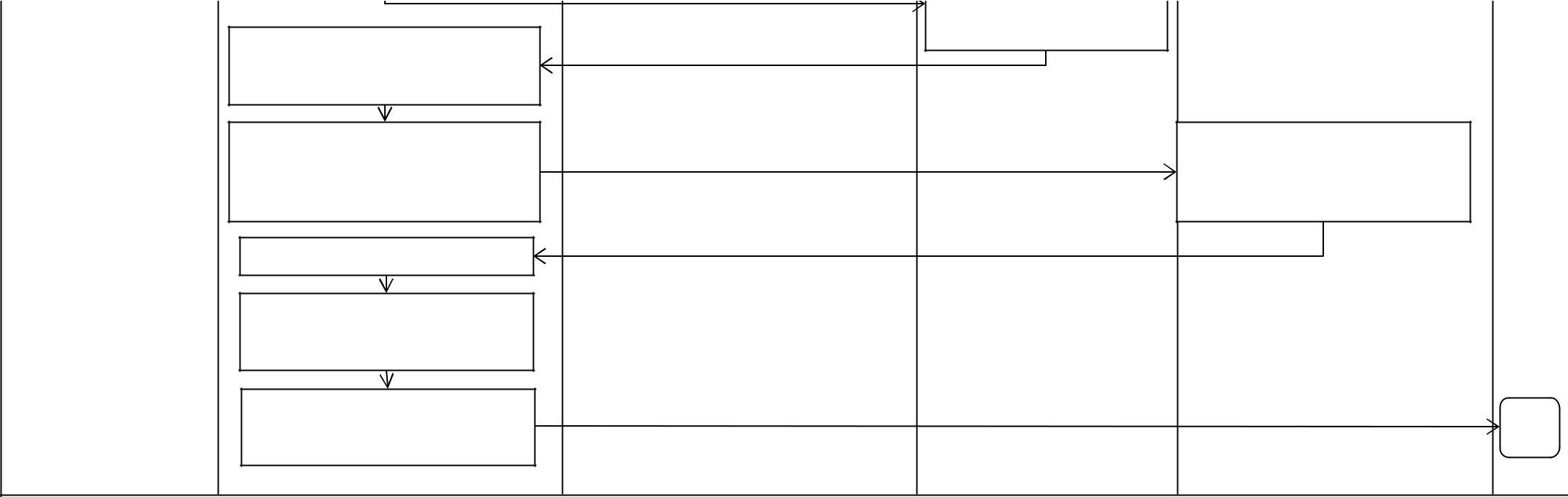 Adquisició                                                                                                                           Elaborar una relación de losmobiliario y equipo                   Recibir solicitud de materiales                    materiales solicitado requeridaEnviar relación de materiales requeridos al ProveedorAcude con el proveedor por el material solicitado y/o lo recibe en la TesoreríaAvisa a cada dirección y departamento para que acuda por el material solicitadoEntrega el material solicitadoSustenta la comprobación correspondientePasa comprobación alárea de cuentas por pagarRecibe relación de materiales solicitados y confirma fecha de entregaAcude al área de compras por el material solicitado, verificando cantidad y descripción del mismo.FINMANUAL DE OPERACIONESNO.ACTIVIDADRESPONSABLECONTROL1Presenta la iniciativa de Reglamento al cabildoLa Comisión de Gobierno yReglamentación2Analiza y en su caso, se aprueba firmando Acta de Asamblea por duplicado.H. Asamblea3Si no se aprueba, se solicitan las modificaciones correspondientes y se presentanuevamente al pleno.La Comisión de Gobierno yReglamentación4Si se aprueba, se firma por duplicado el Acta de Asamblea.H. Cabildo5Se solicita a la Consejería General Jurídica de la Secretaría de Gobierno, por escrito larevisión del Reglamento. Se presenta impreso, en electrónico y Acta de Cabildo                     de Cabildooriginal.Secretario General Municipal6Aprueba el Reglamento.La Consejería GeneralJurídica7Lo turna al Periódico Oficial del Estado para su publicación.La Consejería GeneralJurídica8Establece el monto a pagar de la publicación.El Periódico Oficial del Estado9Paga la publicación en la Institución Bancaria correspondiente.El Municipio10Se publica en el Periódico Oficial del Estado.NO.ACTIVIDADRESPONSABLECONTROL1Acude al área de recepción de Secretaria General solicitando unaconstancia.Ciudadano2Informa los requisitos para expedir la constancia requerida.Copia de credencial de elector.Constancia expedida por el delegado de su comunidad.Área de recepción Secretaria general3Entrega requisitos:Completos, Realiza constanciaIncompletos, Regresa documentación al interesado para que anexe losrequisitos faltantes.CiudadanoÁrea de recepción de PresidenciaMunicipal4Firma la constanciaSecretario General5Entrega constancia al ciudadanoSecretario GeneralANEXO 16Recibe constanciaCiudadanoEntradaCiudadanoÁrea de recepción de Presidencia  MunicipalSecretario  General MunicipalSalidaNO.ACTIVIDADRESPONSABLECONTROL7Una vez aceptado y dado el visto bueno de los padres se imprime por triplicado en las hojas especiales para certificación; siendo la primera hoja para el interesado, la segunda para laoficialía y la tercera para el archivo del estadoOficial o Secretaria8Se procede a la firma del documento por los padres y testigos, a su vez se imprime la huelladel dedo pulgar derecho del registrado.Padres de familia9Una vez realizado el registro de nacimiento se entrega un ticket de pagoOficial o Secretaria10Pasan a la tesorería a realizar dicho pago.Padres de familia11Entrega recibo de pago.Tesorería12Valida el documento firmándolo y colocando el sello.Oficial13Muestran el recibo de pago y reciben el comprobante de registro de nacimiento original y unacta certificada de nacimiento; con lo que concluye el registro.Padres de familiaEntradaPadres y TestigosRegistroTesorería MunicipalSalidaNO.ACTIVIDADRESPONSABLECONTROL6Una vez aceptado y dado el visto bueno del interesado, se imprime por triplicado en lashojas especiales para certificación; siendo la primera hoja para el interesado, la segundapara la oficialía y la tercera para el archivo del estado.Oficial o Secretaria7Se toman las firmas de los padres o de la persona que presenta al registrado y de lostestigos así como la huella del dedo pulgar derecho del registrado.Padres de familia8Una vez realizado el registro se entrega un ticket de pago.Oficial o Secretaria9Pasan a la tesorería a realizar dicho pago.Padres de familia10Entrega recibo de pago.Tesorería11Valida el documento firmándolo y colocando el sello.Oficial12Muestra el recibo de pago y recibe el comprobante de registro de nacimiento  original y unacta certificada de nacimiento; con lo que concluye el registro.Padres de familiaEntradaCiudadanoRegistroTesorería MunicipalSalidaEntradaCiudadanoRegistroTesorería MunicipalSalidaNO.ACTIVIDADRESPONSABLECONTROL1Acuden a las oficinas del registro del estado familiar, para solicitar el trámite de lacredencial CURP.Ciudadano2Le proporcionan a los ciudadanos el requisito que deben cubrir para realizar el trámite, elcual es:Original o copia del acta de nacimiento.Oficial o Secretaria3Entregan requisitos completos.Ciudadano4Ingresan los datos del registrado al sistema CURP para  que se genere la clavecorrespondiente.Oficial o Secretaria5Se imprime el documento y se entrega al interesadoSecretaria6Recibe Documento.CiudadanoNO.ACTIVIDADRESPONSABLECONTROL1Acuden a las oficinas del registro, para solicitar el trámite de registro de matrimonio.Ciudadanos2Le proporcionan a los interesados una ficha que contiene los requisitos que deben cubrir para realizarel trámite, que son: copia del acta de nacimiento de los contrayentes con fecha de expedición año 2005 a la fecha. copia de credencial de elector de los contrayentes, si son menores de edad presentar copia de último certificado de estudios o constancia de domicilio con fotografía, además los padresdeben autorizar el matrimonio firmando el acta. copia de la clave CURP. análisis prenupciales copia de credencial de cuatro personas como testigos si uno de los contrayentes es extranjero deberá de presentar el permiso para contraer matrimonio expedido por el instituto nacional de migración.Oficial o Secretaria3Entregan una hoja de solicitud de matrimonio para que la llenen correctamente, y la deberán entregar15 días antes de la fecha en que se realizara el matrimonio.Oficial o Secretaria4Regresan con la solicitud llena y los documentos completos, para que una vez revisados se agenda lahora y fecha de realización del matrimonio.Ciudadano5ya revisada la documentación, Proceden a registrar el matrimonio en el sistema informático “SIC”(Sistema de Inscripción y Certificación)Oficial o Secretaria6Una vez ingresados al sistema los datos de los contrayentes, padres, testigos y demás datosrequeridos se imprime por triplicado en las hojas especiales para certificación; siendo la primera hoja para el interesado, la segunda para la oficialía y la tercera para el archivo del estado.Oficial o SecretariaNO.ACTIVIDADRESPONSABLECONTROL7Llegado el día y la hora de la celebración del matrimonio, la secretaria acomoda alos contrayentes, papas, testigos y familiares de manera ordenada.Secretaria y ciudadanos8Procede a realizar la ceremonia protocolaria, en la cual se da lectura a los derechosy obligaciones inherentes al matrimonio así como la carta familiar.Oficial9Termina con la declaración oficial del matrimonio.Oficial10Recaba firmas y huellas, de los contrayentes, padres y testigos.Secretaria11Una vez realizado el registro de matrimonio se entrega un ticket de pago.Secretaria12Pasan a la tesorería a realizar dicho pago.Ciudadanos13Entrega recibo de pago.Tesorería14Valida el documento firmándolo y colocando el sello.Oficial15Muestran el recibo de pago y reciben el comprobante de registro de matrimoniooriginal y un acta certificada de matrimonio; con lo que concluye el registro.CiudadanosEntradaCiudadanosRegistroTesorería MunicipalSalidaEntradaCiudadanosRegistroTesorería Municipal                             SalidaNO.ACTIVIDADRESPONSABLECONTROL1Acuden a las oficinas del registro del estado familiar, para solicitar el trámite de inscripción deextranjería, ya sea nacimiento, matrimonio y/o defunción.Ciudadano2Le proporcionan a los ciudadanos una ficha que contiene los requisitos que deben cubrir pararealizar el trámite, que son:Acta original del país donde está el registroApostilla del actaCopia de credencial de elector de los interesadosTraducción al español del acta y la apostillaOficial o Secretaria3Entregan la documentación correspondiente.Ciudadano4Reciben la documentación correspondiente.Oficial o Secretaria5Revisan la documentación, en caso de ser correcta proceden a registrar la inscripción en elsistema informático “sic” (sistema de inscripción y certificación). En caso contrario la regresan alciudadano.Oficial o Secretaria6Una vez ingresados al sistema los datos del acta a inscripción se imprime en una hoja blanca(presentación previa) para verificar dichos datos por los interesados.Oficial o Secretaria7Concluida la verificación de datos, se imprime por triplicado en las hojas especiales paracertificación; siendo la primera hoja para el interesado, la segunda para la oficialía y la tercerapara el archivo del estado.Oficial o Secretaria8Se procede a la firma del documento a su vez se imprime la huella digital del dedo pulgar derechodel registrado.CiudadanoNO.ACTIVIDADRESPONSABLECONTROL9Una vez realizado el registro de inscripción se entrega un ticket de            pago para que losinteresados pasen a la tesorería a realizar dicho pago.Oficial o Secretaria10Valida el documento firmándolo y colocando el selloOficial11Realiza el pago correspondiente.Ciudadano12Entregan recibo de pago.Ciudadano13Recibe el comprobante de registro de inscripción original y un acta certificada según del actode que se trate; con lo que concluye el registro.CiudadanoNota:Una vez revisada la documentación, el Registro Civil tiene 5 días hábiles para realizar la inscripción de extranjería ypoder entregar el acta a los interesados.Una vez revisada la documentación, el Registro Civil tiene 5 días hábiles para realizar la inscripción de extranjería ypoder entregar el acta a los interesados.Una vez revisada la documentación, el Registro Civil tiene 5 días hábiles para realizar la inscripción de extranjería ypoder entregar el acta a los interesados.PROCESOS       DEL ACTO DE INSTITUCIONAL DENOMINADO REGISTRO DE EXTRANJERIASPROCESOS       DEL ACTO DE INSTITUCIONAL DENOMINADO REGISTRO DE EXTRANJERIASPROCESOS       DEL ACTO DE INSTITUCIONAL DENOMINADO REGISTRO DE EXTRANJERIASPROCESOS       DEL ACTO DE INSTITUCIONAL DENOMINADO REGISTRO DE EXTRANJERIASPROCESOS       DEL ACTO DE INSTITUCIONAL DENOMINADO REGISTRO DE EXTRANJERIASEntradaCiudadanoRegistroTesoreria MunicipalSalidaNO.ACTIVIDADRESPONSABLECONTROL1Acuden a las oficinas del registro, para solicitar el trámite de corrección deacta.Ciudadano2Le proporcionan a los ciudadanos los requisitos que deben cubrir para realizar el trámite, queson:Copia de identificación del titular del acta (credencial de elector, credencial del INSEN,pasaporte, licencia y/o constancia de identidad con fotografía)Copia fotostática de la hoja en donde se encuentra asentado el registro, esta debe sercertificada por el oficial del registro civil.Oficial o Secretaria3Entrega requisitos.Ciudadano4Verifican que la documentación sea la correcta.Oficial o Secretaria5Si el trámite lo realiza el interesado de manera personal, únicamente se le entrega la copiafotostática del registro.Si el trámite lo realiza el oficial del registro civil, se procede a corregir el acta indicada.Oficial o Secretaria6Se entrega un ticket de pago para que el interesado pase a la tesorería a realizar dicho pago.Oficial o Secretaria7El ciudadano recibe su acta corregida y se le pide regresen tres o cuatro meses después paraque se le entregue el oficio de corrección que emite la dirección generalCiudadanoEntradaCiudadanoRegistroTesoreria MunicipalSalidaEntradaCiudadanoRegistroTesoreria MunicipalSalidaNO.ACTIVIDADRESPONSABLECONTROL9Pasan a la tesorería a realizar dicho pago.Padres de familia10Entrega recibo de pago.Tesorería11Valida el documento firmándolo y colocando el sello.Oficial12Muestran el recibo de pago y reciben el comprobante de registro de reconocimientooriginal y un acta certificada de nacimiento; con lo que concluye el registro.Padres de familiaEntradaPadresRegistroTesorería MunicipalSalidaEntradaPadresRegistroTesorería MunicipalSalidaNO.ACTIVIDADRESPONSABLECONTROL1Acuden a las oficinas del registro a solicitar el trámite de adopción.Adoptantes2Le proporcionan a los adoptantes una ficha que contiene los requisitos que debencubrir para realizar el trámite, que son:original de la sentencia de adopción y auto que la declara ejecutoriada.oficio expedido por el juez civil dirigido al oficial del registro del estadofamiliar, ordenándole se realice la inscripción de adopción.original de acta de nacimiento del adoptadocopia de identificación con fotografía de los adoptantes.Oficial o Secretaria3Ya revisada la documentación, proceden a registrar la adopción en el sistemainformático “SIC” (sistema de inscripción y certificación).Oficial o Secretaria4Una vez ingresados al sistema los datos del adoptado, los adoptantes, la personaque da el consentimiento y la resolución del juicio de adopción y auto de ejecutoria,se imprime en una hoja blanca (presentación previa) para verificar dichos datos por los padres adoptivos.Oficial o Secretaria5Una vez aceptado y dado el visto bueno de los padres adoptivos se imprime portriplicado en las hojas especiales para certificación; siendo la primera hoja para elinteresado, la segunda para la oficialía y la tercera para el archivo del estado.Oficial o Secretaria6Se procede a la firma del documento.AdoptantesNO.ACTIVIDADRESPONSABLECONTROL7Una vez realizado el registro de adopción se entrega un ticket.Oficial o secretaria8Pasan a la tesorería a realizar dicho pago.Adoptantes9Entrega recibo de pago.Tesorería10Valida el documento firmándolo y colocando el sello.Oficial11Muestran el recibo de pago y reciben el comprobante de registro de adopciónoriginal y un acta certificada de adopción; con lo que concluye el registro.AdoptantesEntradaAdoptantesRegistroTesorería MunicipalSalidaEntradaAdoptantesRegistroTesorería MunicipalSalidaNO.ACTIVIDADRESPONSABLECONTROL1Acuden a las oficinas del registro a solicitar el trámite de inscripción de divorcio.Ciudadanos2Le proporcionan a los ciudadanos una ficha que contiene los requisitos que deben cubrirpara realizar el trámite, que son:original de la sentencia de divorcio y auto que la declara ejecutoriada.oficio expedido por el juez civil dirigido al oficial del registro del estado familiar,ordenándole se realice la inscripción de divorcio.copia de acta de nacimiento de los divorciantes.Oficial o Secretaria3Una vez revisada la documentación, proceden a registrar el divorcio en           el sistemainformático “SIC (Sistema de Inscripción y Certificación).Oficial o Secretaria4Una vez ingresados al sistema los datos de los divorciados, del acta de matrimonio, de laresolución del juicio de divorcio y auto de ejecutoria, se imprime en una hoja blanca(presentación previa) para verificar dichos datos.Oficial o Secretaria5Concluida la verificación de datos, se imprime por triplicado en las hojas especiales paracertificación; siendo la primera hoja para el interesado, la segunda para la oficialía y latercera para el archivo del estado.Oficial6Una vez realizado el registro de divorcio se entrega un ticket de pago para que la personaque está tramitando el divorcio pase a la tesorería a realizar dicho pago.Oficial7Pasan a la tesorería a realizar dicho pago.Ciudadanos8Entrega recibo de pago.Tesorería9Valida el documento firmándolo y colocando el sello.Oficial10Realizado el pago, recibe el comprobante de registro de divorcio original y un actacertificada de divorcio; con lo que concluye el registro.OficialNota: una vez revisada la documentación, el Registro Civil tiene cinco días hábiles para realizar la inscripción de divorcio y poder entregar elacta a los interesadosNota: una vez revisada la documentación, el Registro Civil tiene cinco días hábiles para realizar la inscripción de divorcio y poder entregar elacta a los interesadosNota: una vez revisada la documentación, el Registro Civil tiene cinco días hábiles para realizar la inscripción de divorcio y poder entregar elacta a los interesadosNota: una vez revisada la documentación, el Registro Civil tiene cinco días hábiles para realizar la inscripción de divorcio y poder entregar elacta a los interesadosEntradaCiudadanosRegistroTesorería MunicipalSalidaEntradaCiudadanosRegistroTesorería MunicipalSalidaNO.ACTIVIDADRESPONSABLECONTROL1Acuden a las oficinas del registro .Dolientes2Solicita tramite de registro de defunciónDolientes3Proporciona al familiar ficha que contiene los requisitos para realizar el trámite.Oficial o Secretaria4Recibe ficha con los requisitos que debe cumplir como es: Copia de Credencial de elector delfinado (opcional), 2 testigos, el informante y Certificado original de defunción expedido.Dolientes5El Certificado original de defunción en caso de ser muerte violenta o en la vía pública serealiza acta de averiguación previa y lo expide el médico legistaMinisterio Público6El Certificado original de defunción en caso de ser muerte natural lo expide el médicoautorizado.Medico Autorizado7El Certificado original de defunción es entregado a doliente.Doliente8Los requisitos son entregados a la oficina del registro del estado familiar.Doliente9Verifican que la información contenida en el certificado de defunción sea la correctaOficial o Secretaria10En caso de ser la información correcta se Registra la defunción en el "SIC" Información, encaso de ser incorrecta se regresa al DolienteOficial o Secretaria11Se imprime para verificar dichos datos.Oficial o Secretaria12Datos correctos se imprime un triplicado en hojas para certificación 1ra. Interesado, 2da.Oficialía, 3ra. Archivo del edo.Oficial o Secretaria13Firma del documento por el declarante y los 2 testigos.Testigos y DeclarantesNO.ACTIVIDADRESPONSABLECONTROL14Con los datos de defunción se imprime permiso de inhumación.Oficial o Secretaria15Entrega Ticket de pago.Oficial o Secretaria16Realiza el pago correspondienteDoliente17Entregan recibo de pagoTesorería18Presentarlo con el oficialDoliente19Valida el documento firmando y colocando selloOficial o Secretaria20Entrega de registro de defunción original y acta certificada de defunciónOficial o Secretaria21Recepción de registro de defunción original y acta certificada de defunciónDolienteEntradaDolientesRegistroMinisterio PúblicoTesoreria MunicipalSalidaNO.ACTIVIDADRESPONSABLECONTROL1Acuden a las oficinas del registro, para solicitar el trámite                                          de inhumaciónforánea.Doliente2Le proporcionan a los ciudadanos una ficha que contiene los requisitos que deben cubrir pararealizar el trámite, que son:Copia del acta de defunciónCopia del permiso de traslado del cuerpoCopia del oficio de salubridadOficial o Secretaria3Reciben la ficha con los requisitos que deben de presentar.Doliente4Entregan los requisitos que marca la ficha.Doliente5Verifican que la información contenida en el acta de defunción, el permiso de traslado y el oficiode salubridad sea la correcta. En caso de ser incorrecta regresan los documentos al doliente.Oficial o Secretaria6Proceden a realizar el permiso de inhumación foráneo correspondiente para que los familiarespuedan ingresar al panteón a sepultar el finado.Oficial o Secretaria7Valida el documento firmándolo y colocando el selloOficial8Recibe documentoDoliente9Sepultan al finado.DolienteNO.ACTIVIDADRESPONSABLECONTROL1Acuden a las oficinas del registro para solicitar el trámite de expedición deactas certificadas de los siguientes actos: nacimiento, matrimonio, defunción, reconocimiento,divorcio, adopción e inscripción de extranjería.Ciudadanos2Le proporcionan a los ciudadanos los requisitos que deben cubrir para realizar el trámite, queson:Copia del acta que requieren (opcional).Nombre del titular del acta.Año de registro del acta que requieren (opcional).Copia de la clave CURP del titular del acta (opcional).Año de nacimiento del titular del acta (opcional).Oficial o secretaria3Proceden a la búsqueda del registro en el sistema “sic” (sistema de inscripción y certificación).Oficial o secretaria4Si el registro no se encuentra en el sistema, se busca en los libros de registro.Oficial o secretaria5Una vez que el registro se encuentra, son revisados los datos.Oficial y ciudadano6Una vez revisados los datos y que estos son los correctos, se entrega un ticket de pago.Oficial7Recibe ticket de pago y acude a tesorería a realizar el pago.Ciudadano8Entregan recibo de pago.Tesorería9Si el registro se encuentra en el sistema, se imprime el o las actas requeridas: si aún no seencuentra en el sistema, se capturan los datos y se imprime.Oficial o secretaria10Valida el documento firmándolo y colocando el sello.Oficial11Recibe el o las actas solicitadas según del acto de que se trate; con lo que concluye el trámite.CiudadanoEntradaCiudadanoRegistroTesoreria MunicipalSalidaEntradaCiudadanoRegistroTesoreria MunicipalSalidaNO.ACTIVIDADRESPONSABLECONTROL1Estar en constante comunicación con los responsables de área para estarenterada de cualquier trámite legal que sea solicitada por estas.Asesor Jurídico2Difundir las actividades propias del área.Asesor JurídicoPROCESOS PARA VERIFICAR Y MANTENER COORDINACIÓN CON RESTO DE ÁREAS EN ASUNTOS DECARÁCTER  LEGAL QUE A SI LO REQUIERANPROCESOS PARA VERIFICAR Y MANTENER COORDINACIÓN CON RESTO DE ÁREAS EN ASUNTOS DECARÁCTER  LEGAL QUE A SI LO REQUIERANPROCESOS PARA VERIFICAR Y MANTENER COORDINACIÓN CON RESTO DE ÁREAS EN ASUNTOS DECARÁCTER  LEGAL QUE A SI LO REQUIERANEntradaAsesor JuridicoSalidaVerificar y mantener                                     Estar en constante comunicación con los responsables coordinación con resto de                           de área para estar enterada de cualquier trámite legal áreas en asuntos de carácter                       que sea solicitada por estas.legalDifundir las actividades propias del área.                                   FINVerificar y mantener                                     Estar en constante comunicación con los responsables coordinación con resto de                           de área para estar enterada de cualquier trámite legal áreas en asuntos de carácter                       que sea solicitada por estas.legalDifundir las actividades propias del área.                                   FINVerificar y mantener                                     Estar en constante comunicación con los responsables coordinación con resto de                           de área para estar enterada de cualquier trámite legal áreas en asuntos de carácter                       que sea solicitada por estas.legalDifundir las actividades propias del área.                                   FINNO.ACTIVIDADRESPONSABLECONTROL1Asesoría legal a la poblaciónAsesor Jurídico2Difundir información de servicios que ofrece el área a través de los regidores.Asesor Jurídico3En el caso de no ser competencia del área canalizarlo a la instancia correspondientetales como juzgado conciliador, instancia de la mujer municipal, DIF municipal,subprocuraduría de la defensa del menor y la mujer, ministerio público, procuraduría agraria.Asesor Jurídico4Dar seguimiento para el caso de iniciar el trámite respectivo ante la instanciacorrespondiente tales como juzgado civil y familiar de primera instancia,notaría pública, registro publica de la propiedad y el comercio, etcAsesor Jurídico5Concluir el trámite hasta la remisión de archivo definitivo.Asesor JurídicoNO.ACTIVIDADRESPONSABLECONTROL1Ubicar los expedientes que sea parte del mismo incluyendo cualquiermateria.Asesor Jurídico2Apersonarse en los referidos expedientes y solicitar copia de todo lo actuado con laintención de conocer a fondo el asunto.Asesor  Jurídico3Para el caso de ser necesario promover de acuerdo a lo que corresponda a derechoen cada uno de ellos.Asesor  Jurídico4Informar al Síndico Procurador del estado procesal que guarda cada uno de los juicios.Asesor JurídicoNO.ACTIVIDADRESPONSABLECONTROL1Hacer un estudio de fondo respecto al planteamiento del problema y dar propuestasrespaldadas en un sustento legal de acuerdo a la ley de la materia quecorresponda.Asesor Jurídico2Dar opciones para la solución de las situaciones planteadas en materiaadministrativa civil o laboral.Asesor Jurídico3Proponer la solución amigable de los conflictos suscitados en los que el municipiose aparte.Asesor JurídicoNO.ACTIVIDADRESPONSABLECONTROL1Recopilación de fotografías e información de las acciones y eventos de las diferentes direcciones.Comunicación Social2Descargar las fotografías a la carpeta de imágenes.Comunicación Social3Recepción de avisos y solicitudes de eventos en los que se requiere la cobertura de ComunicaciónSocial.Comunicación Social4Solicitar información acerca de la actividad, especificar la naturaleza del evento, fecha, lugar y hora en laque se realizará, nombre y cargo del responsable, y/o de la persona asignada al evento.Comunicación Social5Asistir al evento y recabar la información escrita y grafica necesaria para la elaboración la GacetaOficial.Comunicación Social6Diseñar la GacetaComunicación Social7Enviar la Gaceta para su impresión.Comunicación Social8Distribución de la GacetaComunicación SocialEntradaComunicación SocialDirecciones y Departamentos dePresidenciaPresidente MunicipalSalidaNO.ACTIVIDADRESPONSABLECONTROL1Recepción de avisos y solicitudes de eventos en los que se requiere la participación delPresidente.Comunicación Social2Recepción de avisos y solicitudes de eventos en los que se requiere la cobertura deComunicación Social.Comunicación Social3Solicitar información acerca de la actividad, especificar la naturaleza del evento, fecha,lugar y hora en la que se realizará, nombre y cargo del responsable, y/o de la personaasignada al evento.Comunicación Social4Asistir al evento y recabar la información escrita y grafica necesaria para la elaboración delBoletín Oficial.Comunicación Social5Enviar el Boletín Oficial al Presidente Municipal para su aprobación.Comunicación Social6Revisa y aprueba. En caso de correcciones se devuelve al Coordinador de Comunicación.Presidente Mpal.7Se envía el Boletín a los Medios de Comunicación Masiva.Comunicación SocialEntradaComunicación SocialDirecciones y Departamentos dePresidenciaPresidente MunicipalSalidaRecepción de avisos y solicitudes de eventos en Como Emitir                      los que se requiere la participación del oficialmente                      Presidente o la cobertura de ComunicaciónSocial.Solicitar información acerca de la actividad.                    Envían información del evento y/o actividad.Enviar al Secretario Municipal para suaprobación.Boletín oficial                                                                                                                                                          Recibe el Boletín OficialEs correctoNo                                SiRealiza las            Envía el Boletín aCorrecciones           los Medios derespectivas             ComunicaciónMasiva.Recepción de avisos y solicitudes de eventos en Como Emitir                      los que se requiere la participación del oficialmente                      Presidente o la cobertura de ComunicaciónSocial.Solicitar información acerca de la actividad.                    Envían información del evento y/o actividad.Enviar al Secretario Municipal para suaprobación.Boletín oficial                                                                                                                                                          Recibe el Boletín OficialEs correctoNo                                SiRealiza las            Envía el Boletín aCorrecciones           los Medios derespectivas             ComunicaciónMasiva.Recepción de avisos y solicitudes de eventos en Como Emitir                      los que se requiere la participación del oficialmente                      Presidente o la cobertura de ComunicaciónSocial.Solicitar información acerca de la actividad.                    Envían información del evento y/o actividad.Enviar al Secretario Municipal para suaprobación.Boletín oficial                                                                                                                                                          Recibe el Boletín OficialEs correctoNo                                SiRealiza las            Envía el Boletín aCorrecciones           los Medios derespectivas             ComunicaciónMasiva.Recepción de avisos y solicitudes de eventos en Como Emitir                      los que se requiere la participación del oficialmente                      Presidente o la cobertura de ComunicaciónSocial.Solicitar información acerca de la actividad.                    Envían información del evento y/o actividad.Enviar al Secretario Municipal para suaprobación.Boletín oficial                                                                                                                                                          Recibe el Boletín OficialEs correctoNo                                SiRealiza las            Envía el Boletín aCorrecciones           los Medios derespectivas             ComunicaciónMasiva.FINNO.ACTIVIDADRESPONSABLECONTROL1Consulta de los Diarios de mayor Circulación en la región y en el país.Comunicación Social2Extraer las notas relevantes.Comunicación Social3Elaboración de la síntesis Informativa.Comunicación Social4Distribución de la síntesis a las áreas de gobierno municipalComunicación SocialNO.ACTIVIDADRESPONSABLECONTROL1Solicita información y se le entrega una solicitudCiudadanoANEXO 22La Solicitud se turnará a la unidad administrativa correspondiente (archivo municipal)Ciudadano3Da seguimiento y respuesta en un plazo de 5 cinco días hábiles aproximadamentesegún sea el caso.Archivo Municipal4Si el ciudadano no sabe leer podrá acudir directamente al archivo de concentración ehistórico donde el personal le apoyará para el llenado de un formato de solicitudprevia identificación.Ciudadano y ArchivoMunicipal5Una vez realizada la búsqueda del documento se les da a conocer las característicasy condiciones del documento expidiendo copia simple o certificada.Archivo MunicipalNO.ACTIVIDADRESPONSABLECONTROL1Presenta solicitud a la Unidad de Correspondencia del H. Ayuntamiento.Solicitante2Recibe SolicitudCorrespondencia del H.Ayuntamiento3Se turna a la unidad de concentración e histórico.Correspondencia del H.Ayuntamiento4Para la difusión y descripción de archivos históricos, se realizan fichas            einventarios para controlar el acervo documental.Archivo5Se expide copia del documento, fotografía, periódico o prestamos de los mismospara escaneo.Archivo6Se realiza llenando previamente del documento de resguardo.ArchivoNO.ACTIVIDADRESPONSABLECONTROL1Solicita InformaciónSolicitante2Tiene 10 días para notificar si tiene la informaciónUnidad de Información3¿Cuenta con la información?NO: Finaliza el ProcesoSI:5 días para entregar informaciónUnidad de InformaciónEntradaSolicitanteUnidad de InformaciónSalidaNO.ACTIVIDADRESPONSABLECONTROL1Solicita modificación de datosSolicitante2Modifica los datos (15 días)Unidad de Información3Notifica (10 días)Unidad de InformaciónNO.ACTIVIDADRESPONSABLECONTROL1Ingresa solicitud de InformaciónSolicitante2Recibe solicitudUnidad de transparencia35 días para solicitar aclaración sobre la solicitudUnidad de transparencia4Tipo de respuestaNegativa: Notifica al solicitante (15 días)Positivo: Le da la Información (15 días)Unidad de Transparencia5Recibe InformaciónSolicitante6Recurso de aclaraciónUnidad de transparencia7En contra de la respuesta que otorga o niega la informaciónUnidad de transparenciaNO.ACTIVIDADRESPONSABLECONTROL1Remite el escritoUnidad de Transparencia2Resuelve el recurso de aclaración (15 días)Unidad de Transparencia3Sobresee, confirma, revoca recurso de inconformidad (10 días)Unidad de TransparenciaNO.ACTIVIDADRESPONSABLECONTROL1Remite oficio a Presidencia Municipal, con fechas para la entrega   de apoyosmonetarios.Coordinación delPrograma2Notifica al Enlace de Apoyos Sociales.Presidente Municipal3Elabora oficios de información, para notificar las fechas, sedes y horarios de entregade apoyos monetarios a los Comités de Promoción Comunitaria . Los CPC lesinforman al resto de las titulares.Enlace de Apoyos Sociales4De acuerdo al auditorio:Auditorios de acuerdo a la sede: se realiza gestión con los delegadosAuditorio Municipal.Enlace de Apoyos Sociales5Se elabora oficio a Servicios Municipales para solicitar la limpieza del AuditorioMunicipal, sede de entrega de apoyos monetarios. En el caso del resto de las sedes,las titulares realizan la limpieza del lugar.Enlace de Apoyos Sociales6Elabora oficio dirigido al Presidente Municipal para rentar mobiliario: sillas, mesas,manteles y sonido.Enlace de Apoyos Sociales7Se concreta con el proveedor del servicio, el lugar, fecha y horario de entrega.Enlace de Apoyos Sociales8solicitar el traslado de valoresa cada una de las sedes, para el resguardo de losmismos y durante la entrega de apoyos, por los días que dure dicho programa en el municipio (6 días).Enlace de Apoyos Sociales9Elabora oficio para apoyo de ambulancia.Enlace de Apoyos Sociales10Elabora oficio a Servicios Municipales para q apoyo en limpiezaEnlace de Apoyos SocialesNO.ACTIVIDADRESPONSABLECONTROL10Realiza llamada para la entrega de valores.Enlace de ApoyosSociales11Elabora oficios para los delegados de las sedes, para que al término del apoyo monetario,firmen y sellen la documentación que avala el trabajo realizado por el Responsable deAtención en cada sede.Enlace de ApoyosSociales12Se solicita vehículo para la entrega de oficios en las comunidades.Enlace de ApoyosSociales13Se envían y/o entregan los oficios a las vocales de los Comités, y delegados de lassedes.Enlace de ApoyosSociales14Antes de la entrega de apoyos monetarios, supervisa la instalación del mobiliario y el usodel sonido en cada sede.Enlace de ApoyosSociales15En cada entrega, se organiza a las titulares por número de folio y comunidad, para recibirsu apoyo económico.Enlace de ApoyosSociales16Al término de la entrega de apoyo monetario, recoge el mobiliario  y lo entrega alproveedor.Enlace de ApoyosSociales17Al término de la entrega de apoyos monetarios, se canaliza al Delegado de la Sede con elResponsable de Atención para la firma de documentación, y en el caso de la cabeceramunicipal.Enlace de ApoyosSocialesEntradaCoordinación Estatal delprogra maSecretaria dePresidencia MunicipalEnlace de Apoyos socialesComité de Pro moción comunitariaTitularesPresident eMunicipalTesorería MunicipalServicios M uncipalesSeguridad Publica MunicipalSalidaEntrega de apoyoRemite oficio a presidencia MunicipalRecibe oficio y                   Elabora oficios de                                                 Recibe oficios notifica al enlace                   información                                                      de información de apoyos socialesFecha, sedes y horario deentrega del apoyo                                                  Nofica fechas, sedes y horario de entrega delRecibennotificación apoyo a las titulares.De acuerdo alAuditorioAuditorio                                    AuditorioMunicipalSe solicita                  Realiza la gestión en las diferentes sedes condelegadosSe encargan de realizarla limpieza en la sede de Elabora oficio a servicios municipales para                                                                             entrega del apoyo solicitar la limpieza del auditorio municipalElabora oficio dirigido al presidente municipal para solicitar mobiliarioARecibe oficio y                   Elabora oficios de                                                 Recibe oficios notifica al enlace                   información                                                      de información de apoyos socialesFecha, sedes y horario deentrega del apoyo                                                  Nofica fechas, sedes y horario de entrega delRecibennotificación apoyo a las titulares.De acuerdo alAuditorioAuditorio                                    AuditorioMunicipalSe solicita                  Realiza la gestión en las diferentes sedes condelegadosSe encargan de realizarla limpieza en la sede de Elabora oficio a servicios municipales para                                                                             entrega del apoyo solicitar la limpieza del auditorio municipalElabora oficio dirigido al presidente municipal para solicitar mobiliarioARecibe oficio y                   Elabora oficios de                                                 Recibe oficios notifica al enlace                   información                                                      de información de apoyos socialesFecha, sedes y horario deentrega del apoyo                                                  Nofica fechas, sedes y horario de entrega delRecibennotificación apoyo a las titulares.De acuerdo alAuditorioAuditorio                                    AuditorioMunicipalSe solicita                  Realiza la gestión en las diferentes sedes condelegadosSe encargan de realizarla limpieza en la sede de Elabora oficio a servicios municipales para                                                                             entrega del apoyo solicitar la limpieza del auditorio municipalElabora oficio dirigido al presidente municipal para solicitar mobiliarioARecibe oficio y                   Elabora oficios de                                                 Recibe oficios notifica al enlace                   información                                                      de información de apoyos socialesFecha, sedes y horario deentrega del apoyo                                                  Nofica fechas, sedes y horario de entrega delRecibennotificación apoyo a las titulares.De acuerdo alAuditorioAuditorio                                    AuditorioMunicipalSe solicita                  Realiza la gestión en las diferentes sedes condelegadosSe encargan de realizarla limpieza en la sede de Elabora oficio a servicios municipales para                                                                             entrega del apoyo solicitar la limpieza del auditorio municipalElabora oficio dirigido al presidente municipal para solicitar mobiliarioARecibe oficio y                   Elabora oficios de                                                 Recibe oficios notifica al enlace                   información                                                      de información de apoyos socialesFecha, sedes y horario deentrega del apoyo                                                  Nofica fechas, sedes y horario de entrega delRecibennotificación apoyo a las titulares.De acuerdo alAuditorioAuditorio                                    AuditorioMunicipalSe solicita                  Realiza la gestión en las diferentes sedes condelegadosSe encargan de realizarla limpieza en la sede de Elabora oficio a servicios municipales para                                                                             entrega del apoyo solicitar la limpieza del auditorio municipalElabora oficio dirigido al presidente municipal para solicitar mobiliarioARecibe oficio y                   Elabora oficios de                                                 Recibe oficios notifica al enlace                   información                                                      de información de apoyos socialesFecha, sedes y horario deentrega del apoyo                                                  Nofica fechas, sedes y horario de entrega delRecibennotificación apoyo a las titulares.De acuerdo alAuditorioAuditorio                                    AuditorioMunicipalSe solicita                  Realiza la gestión en las diferentes sedes condelegadosSe encargan de realizarla limpieza en la sede de Elabora oficio a servicios municipales para                                                                             entrega del apoyo solicitar la limpieza del auditorio municipalElabora oficio dirigido al presidente municipal para solicitar mobiliarioARecibe oficio y                   Elabora oficios de                                                 Recibe oficios notifica al enlace                   información                                                      de información de apoyos socialesFecha, sedes y horario deentrega del apoyo                                                  Nofica fechas, sedes y horario de entrega delRecibennotificación apoyo a las titulares.De acuerdo alAuditorioAuditorio                                    AuditorioMunicipalSe solicita                  Realiza la gestión en las diferentes sedes condelegadosSe encargan de realizarla limpieza en la sede de Elabora oficio a servicios municipales para                                                                             entrega del apoyo solicitar la limpieza del auditorio municipalElabora oficio dirigido al presidente municipal para solicitar mobiliarioARecibe oficio y                   Elabora oficios de                                                 Recibe oficios notifica al enlace                   información                                                      de información de apoyos socialesFecha, sedes y horario deentrega del apoyo                                                  Nofica fechas, sedes y horario de entrega delRecibennotificación apoyo a las titulares.De acuerdo alAuditorioAuditorio                                    AuditorioMunicipalSe solicita                  Realiza la gestión en las diferentes sedes condelegadosSe encargan de realizarla limpieza en la sede de Elabora oficio a servicios municipales para                                                                             entrega del apoyo solicitar la limpieza del auditorio municipalElabora oficio dirigido al presidente municipal para solicitar mobiliarioARecibe oficio y                   Elabora oficios de                                                 Recibe oficios notifica al enlace                   información                                                      de información de apoyos socialesFecha, sedes y horario deentrega del apoyo                                                  Nofica fechas, sedes y horario de entrega delRecibennotificación apoyo a las titulares.De acuerdo alAuditorioAuditorio                                    AuditorioMunicipalSe solicita                  Realiza la gestión en las diferentes sedes condelegadosSe encargan de realizarla limpieza en la sede de Elabora oficio a servicios municipales para                                                                             entrega del apoyo solicitar la limpieza del auditorio municipalElabora oficio dirigido al presidente municipal para solicitar mobiliarioARecibe oficio y                   Elabora oficios de                                                 Recibe oficios notifica al enlace                   información                                                      de información de apoyos socialesFecha, sedes y horario deentrega del apoyo                                                  Nofica fechas, sedes y horario de entrega delRecibennotificación apoyo a las titulares.De acuerdo alAuditorioAuditorio                                    AuditorioMunicipalSe solicita                  Realiza la gestión en las diferentes sedes condelegadosSe encargan de realizarla limpieza en la sede de Elabora oficio a servicios municipales para                                                                             entrega del apoyo solicitar la limpieza del auditorio municipalElabora oficio dirigido al presidente municipal para solicitar mobiliarioAEntradaCoordinación Estatal del pr ogr amaSec r etari a dePr esi denci a Munici palEnlace de Apoyos socialesComité de Promoción c omuni tari aTitularesPr esi denteMunici palTesor erí a Muni ci pal(Compr as)Servicios MuncipalesSeguridad PublicaSeguridad Pública MunicipalSalidaNO.ACTIVIDADRESPONSABLECONTROL1Remite oficio a Presidencia Municipal con las fechas de entrega de apoyos económicos.Coordinación delPrograma2Notifica al Enlace de Apoyos SocialesPresidencia Municipal3Elabora calendario para especificar horario de entrega por comunidades.Enlace de ApoyosSociales.4Solicita el Auditorio Municipal, En caso de estar ocupado, sebusca una sede alterna con lona y/o mobiliario (cancha municipal o plaza principal).Enlace de ApoyosSociales.5Elaboran oficios de información para notificar las fechas y horarios de entrega de apoyosmonetarios, mismos que serán entregados a los delegados de cada comunidadEnlace de ApoyosSociales.6Elabora oficio a Servicios Municipales para solicitar la limpieza del Auditorio Municipal, odel lugar que corresponda.Enlace de ApoyosSociales.10Elabora oficio dirigido al Presidente Municipal para solicitar mobiliario: sillas, mesas,manteles y sonido.Enlace de ApoyosSociales.11Se concreta con el proveedor del servicio, el lugar, fecha y horario de entrega.Enlace de ApoyosSociales.12Elabora oficio a Seguridad Pública Municipal para solicitar el traslado de valores depara el resguardo de los mismos y durante laentrega de apoyos, por los días que dure dicho programa en el municipio (2 días).Enlace de ApoyosSociales.13Se elabora oficio para solicitar el apoyo de la ambulancia.Enlace de ApoyosSociales.14Elabora oficio a Servicios Municipales para los servicios que se requieranEnlace de ApoyosSociales.1617181920Se solicita vehículo para la entrega de oficios en las comunidades.Enlace de ApoyosSociales.1617181920Se entregan oficios a los Delegados de las comunidades, quienes a su vez, notificacionesa los beneficiarios.  	Enlace de ApoyosSociales.1617181920Antes de la entrega de apoyos monetarios, supervisa la instalación del mobiliario y el usodel sonido.              	Enlace de ApoyosSociales.1617181920En cada entrega,          se organiza a los beneficiarios por comunidad        en   los horariosEnlace de Apoyos1617181920designados. Los ge stores voluntarios colaboran en esta actividad                	Sociales.1617181920Al término de la      entrega del apoyo monetario, recoge el mobiliario         y  lo entrega alEnlace de Apoyos1617181920proveedor.               	Sociales.21Al término de la entrega de apoyos monetarios, se canaliza al promotor del programapara la firma y sello de la documentación correspondiente.Enlace de ApoyosSociales.EntradaCoordinación Estatal del pr ogr amaSecretaria dePresidencia MunicipalEnlace de Apoyos socialesOficina correspondienteEnlaceServicios MunicipalesPresidenteMunicipalTesorería MunicipalProtección civilSeguridad PublicaMunicipalSalidaNO.ACTIVIDADRESPONSABLECONTROL1Envía convocatoria.Instituto de las Mujeres.2Notifica a las MUJERES de las comunidades de media y alta marginación.Instancia Municipal de las Mujeres.3Se organizan con su comunidadInstituto Municipal de las Mujeres.4Eligen a las capacitadoras.Instancia Municipal de las Mujeres5Gestionar el vehículo para llevar a lascapacitadoras a impartir el curso.Instancia Municipal de las Mujeres6Fijar con la Comunidad el día, fecha y horaInstancia Municipal de las Mujeres7Revisan la documentaciónInstancia Municipal de las Mujeres8Reciben documentación y la envían a las instructoras.Instituto Hidalguense de las Mujeres.9Inician su taller.Instituto Municipal de las Mujeres.10Al finalizar el taller se realiza clausura y entrega de reconocimiento a lasparticipantesInstituto Municipal de las Mujeres.11Gestiona para que reciba su pago las capacitadorasInstituto Municipal de las Mujeres.NO.ACTIVIDADRESPONSABLECONTROL1Acuden por voluntad propia.Mujer2Reciben a la mujer.Instancia Municipal de las Mujeres,Conciliador.3Presentan su problema.Usuaria.4Platican con ellas y tomas datosInstancia Municipal de las Mujeres.5Realizan el llenado del formato para el control de entradas.Instancia Municipal de las Mujeres.6La canalizan ya sea con la psicóloga ó la abogada según sea en caso.Instancia Municipal de las Mujeres.7En caso de que la canalicen con la Psicóloga le brinda información conel servicio que cuenta.Psicóloga.8Se hace encuadre (Contacto Psicológico).Psicóloga.9Hace intervención en crisis.Psicóloga.10Examina situaciones posibles.Psicóloga.11Ayuda a tomar una acción concreta.Psicóloga.12Presentación Formal por parte de la psicóloga.Psicóloga.13Solicita requisitos para poder ser usuaria.Copia de Credencial de ElectorCopia de Comprobante de domicilioCopia de Clave Única de Registro de PoblaciónPsicóloga.14En caso de que la canalicen con la Abogada, Brindan información conel servicio que cuentan.Abogada.15Llenan formato de datos básicos de la usuaria  (estudiosocioeconómico).Abogada.NO.ACTIVIDADRESPONSABLECONTROL16Escucha a la usuaria y le brindas la gama de soluciones jurídicas.Abogada.17Actuar dependiendo el caso (en caso de urgencia acudir a la autoridadcompetenteAbogada.18Solicita requisitos para poder ser usuaria.Copia de Credencial de ElectorCopia de Comprobante de domicilioCopia de Clave Única de Registro de PoblaciónAbogada.19Entrega los requisitos.Usuaria.20En caso de que la                atendiera la psicóloga. Firma compromiso deacuerdo para tomar la asesoría.Usuaria.21Recepción de requisitos y acuerdo para agendar cita.Psicóloga.22Se le informa cuando          es la próxima cita. Dependiendo el caso es elNúm. de citasSi viene de 4 son asesorías psicológicas, 4-6 consulta, 6 en adelante plan terapéutico.Psicóloga.23Terminadas las citas acordadas dan de alta a la usuaria.Instituto de lasMujeres.24En caso de que la             atendiera la abogada. Firma acuerdo deconformidad.Usuaria.25Recepción de requisitos y acuerdo de conformidad firmado.Abogada.EntradaUsuariaConciliador MunicipalIMMPsicólogaAbogadaIMMSalidaEntradaUsuariaConciliador MunicipalIMMPsicólogaAbogadaIHMSalidaEntradaUsuariaConciliador MunicipalIMMPsicologaAbogadaIMMSalidaNO.ACTIVIDADRESPONSABLECONTROL1Acudir a capacitación para Certificación de Entrenadores Deportivos en CONADEcon el INHIDEDeporte2Elaborar plan de trabajo progresivoDeporte3Elaborar y enviar oficios a Instituciones Educativas del Municipio de comunidadesque cuenten con Primaria, Secundaria.Deporte4Elaborar formatos de registro de evidenciasDeporte5Imparte las actividades físico deportivasDeporte6Levanta registro de evidenciasDeporteNO.ACTIVIDADRESPONSABLECONTROL1Elaboración plan de actividadesDeporte2Elaborar invitaciones a personalidades y entrega de las mismasDeporte3Confirmar asistencia de equipos y autoridad para la entrega de premiosDeporte4Gestionar premios ante Tesorería MunicipalDeporte5Elaborar rol de competenciaDeporte6Ejecución de las competenciasDeporte7Entrega de premiosPresidente MunicipalEntradaDeportePresidente MunicipalSalidaNO.ACTIVIDADRESPONSABLECONTROL1Define actividad, lugar, fecha y hora.Casa de la Cultura2Elabora oficio de petición al Consejo Estatal para la CulturaCasa de la Cultura3Recibe oficio y notifica al área de difusión cultural.CECULT4Recibe notificaciónÁrea de Difusión Cultural5Se revisa el presupuesto y se aprueba el apoyo.Área de Difusión Cultural6Firma la documentación y la envía.CECULTA7Se recibe la documentación en el municipio y la turna a Dirección de Educación yCultura.Presidencia8Recibe documentación.Casa de la Cultura9Se organiza el evento.Casa de la Cultura10Se elabora oficio de agradecimiento y se organiza el archivo fotográfico.Casa de la Cultura11Se envía al CECULTAH.Casa de la Cultura12Recibe oficio de agradecimiento y archivo fotográficoCECULTAEntradaCasa de la CulturaDirector de CECULTAÁrea de Difusión CulturalPresidencia MunicipalSalidaNO.ACTIVIDADACTIVIDADACTIVIDADRESPONSABLECONTROL1Define la actividad a presentar, fecha, lugar y hora.Define la actividad a presentar, fecha, lugar y hora.Define la actividad a presentar, fecha, lugar y hora.Casa de la cultura2Envía oficio a Presidente Municipalinformando y solicitando la autorización del evento.Envía oficio a Presidente Municipalinformando y solicitando la autorización del evento.Envía oficio a Presidente Municipalinformando y solicitando la autorización del evento.Casa de la cultura3Recibe oficio y autoriza.Recibe oficio y autoriza.Recibe oficio y autoriza.Presidente Municipal4Agenda la actividad al Presidente Municipal.Agenda la actividad al Presidente Municipal.Agenda la actividad al Presidente Municipal.Secretaria de Presidencia5Convoca al público a quien va dirigida la actividad.Convoca al público a quien va dirigida la actividad.Convoca al público a quien va dirigida la actividad.Casa de la cultura6Gestiona el recurso ante la Instancia cultural correspondiente y una vezaprobado el recursoGestiona el recurso ante la Instancia cultural correspondiente y una vezaprobado el recursoGestiona el recurso ante la Instancia cultural correspondiente y una vezaprobado el recursoCasa de la cultura7Reserva el lugar del eventoReserva el lugar del eventoReserva el lugar del eventoCasa de la cultura8Elaboran las invitaciones y se entregan al público en general.Elaboran las invitaciones y se entregan al público en general.Elaboran las invitaciones y se entregan al público en general.Casa de la cultura9Elaboran los oficios de invitación a las instituciones educativascorrespondientesElaboran los oficios de invitación a las instituciones educativascorrespondientesElaboran los oficios de invitación a las instituciones educativascorrespondientesCasa de la cultura10Elabora oficio para solicitar los materiales e insumos (sonido, sillas,pantalla, proyector, café, galletas, etc.). 	 Realiza la difusión necesaria del eventoCasa de la cultura11Elabora oficio para solicitar los materiales e insumos (sonido, sillas,pantalla, proyector, café, galletas, etc.). 	 Realiza la difusión necesaria del eventoCasa de la cultura12Confirma la asistencia y la participación de los involucrados.Casa de la cultura12Confirma la asistencia y la participación de los involucrados.EntradaCasa de la CulturaPresidente MunicipalSecretaria de PresidenciaSalidaNO.ACTIVIDADRESPONSABLECONTROL1Define actividad, lugar, fecha y horaEducación2Elabora oficio informando y solicitando la autorización del evento.Educación3Autorización o cancelación (finaliza el proceso) o en su defecto con las observaciones pertinentes.Presidente MunicipalAgenda actividad al presidente municipalSecretaria de Presidencia4Una vez autorizada la actividad se envían los oficios a las escuelas participantessolicitando la participación con contingentes, escolta, maestro de ceremonias,dirección de himno nacional mexicano.Educación5Envía oficio al jefes de área a participar en el evento civicoevento cívico.Educación6Envía oficio a presidencia de las requisiciones materiales para el evento (sonido,pódium. Ofrenda floral, etc.)Educación7Platica con el personal involucrado (los directores de las instituciones educativas participantes, Secretario Municipal) para confirmar y aclarar detalles.Educación8Realización del eventoEducaciónEntradaEducaciónPresidente MunicipalPresidenciaMunicipalSalidaNO.ACTIVIDADRESPONSABLECONTROL1Define actividad, lugar, fecha y horaEducación2Elabora oficio informando y solicitando la autorización del evento.Educación3Autorización ó Cancelación (finaliza el proceso) o en su defecto con las observaciones pertinentes.Presidente Municipal4Agenda actividad al presidente municipalÁrea de recepción dePresidencia Municipal5Una vez autorizada la actividad, gira oficios a las dependencias correspondientesal eventoEducación6Notifican su asistencia al aventó.Dependenciascorrespondientes7Realiza la convocatoria al público que va dirigido el evento.Secretario General Municipal8Ingresa a tesorería oficio de solicitud de materiales necesarios.Educación9Solicita los espacios necesarios para la realización del eventoEducación10Solicita los equipos de sonido, pantalla, proyector, etc. En su caso.Educación11Realización del eventoEducación12Elabora oficios de agradecimiento y se organiza el archivo fotográfico.EducaciónEntradaEducaciónPresidente MunicipalPresidencia MunicipalDependencia CorrespondienteSalidaNO.ACTIVIDADRESPONSABLECONTROL1Invitar a los niños de distintas edades.Bibliotecarias2Da la Bienvenida.Bibliotecarias3Escogen el libro que deseen leer.Niños4Toman asiento para comenzar a leer el libro.Niños5Proporciona una hoja blanca para que representen en un dibujo lo queentendieron del libro.Bibliotecarias6Realiza una dinámica.Bibliotecarias7Toma fotografías para evidencias.Bibliotecas8Da despedida a los niños.BibliotecariasEntradaBibliotecariaNiñosCoordinador deBibliotecasSalidaNO.ACTIVIDADRESPONSABLECONTROL1Invitar a los participantes que especifique el manual de talleres.Bibliotecarias2Da la Bienvenida.Bibliotecarias3Realiza lo que indica el manual del taller.Participante4Realiza manualidad.Participante5Toma fotografías para evidencias.Coordinadora de Bibliotecas6Entrega diploma u obsequio por parte de Presidencia Municipal.Jefe de educación y cultura7Clausura el taller.Jefe de educación y cultura8Realizan convivio.Todos los participantes9Da la despedida.BibliotecariasEntradaBibliotecariaParticipantesEncargada de BibliotecaSalidaNO.ACTIVIDADRESPONSABLECONTROL1Invitar a los niños de distintas edades.Bibliotecaria2Da la Bienvenida.Bibliotecaria3Realiza lo que está programado para el curso.Niños4En caso de no proporcionar material presidencia, se les pide la mínima parte a los niños y lo demás lo pone bibliotecaria.Bibliotecaria5Toma fotografías para evidencias.Encargada de Biblioteca6Clausura curso.Bibliotecaria7Realizan el convivio con todos los participantes.Todos los participantes.8Da la despedida.BibliotecariaEntradaBibliotecariaNiñosEncargada de BibliotecaSalidaNO.ACTIVIDADRESPONSABLECONTROL1Revisar las etiquetas de los libros.Bibliotecarias2Están maltratadas ó amarillas las etiquetas cambiarlas.NO: Se dejan las mismas.SI: Deben de cambiarseBibliotecarias3Colocar asignatura topográfica a la nueva etiqueta.BibliotecariasNO.ACTIVIDADRESPONSABLECONTROL1Todos los libros utilizados durante el día deben ser colocados en la estanteríacon forme a la asignatura topográfica que les corresponde.Bibliotecarias2Checar en la estantería que estén acomodados de acuerdo a la asignaturatopográfica.Bibliotecarias3Checar que las tarjetas de los catálogos internos estén acomodadas conformea la asignatura topográfica y número de adquisición.Bibliotecarias4Checar que las tarjetas de los catálogos públicos estén acomodados conformeautor, titulo y tema.Bibliotecarias5Actualizar inventario.Bibliotecarias6Limpiar los libros y estantería.BibliotecariasNO.ACTIVIDADRESPONSABLECONTROL1Da la orden para la realización de la Tarjeta Informativa.Director de Seguridad Públicay Tránsito Municipal2Elabora la  Tarjeta  Informativa  con los siguientes datos:                  Vialidades,Abanderamientos, Faltas Administrativas, Delitos, Auxilios.Secretario Administrativo3Recibe Tarjeta InformativaDirector de Seguridad Públicay Tránsito Municipal4Hay datos relevantes:Si, se comunica directamente al Presidente Municipal Constitucional. No, se entrega al Secretario General MunicipalDirector de Seguridad Públicay Tránsito Municipal5Entrega tarjeta informativa al Presidente Municipal Constitucional.Secretario GeneralNO.ACTIVIDADRESPONSABLECONTROL1Da la orden para dar mantenimiento a las armas utilizadas en el día.Director de Seguridad Públicay Tránsito Municipal2Desarman y limpianOficiales en turno3Guardan las armas que no se utilizaran y las armas restantes son utilizadasOficiales en turnoNO.ACTIVIDADRESPONSABLECONTROL123ACTIVIDADRESPONSABLECONTROL123Da la orden para que avancen.Director de Seguridad Públicay Tránsito Municipal123Avanzan en sus unidades a cubrir la vialidad de los planteles.Oficiales en Turno123Se termina de dar vialidad y se incorporan para realizar la siguiente actividad.Oficiales en TurnoNO.ACTIVIDADRESPONSABLECONTROL1Acudir al área de recepción de Presidencia Municipalorganizador2Entrega solicitud dirigida al Presidente Municipal para que se les brinde elapoyoorganizador3Recibe solicitud y lo gira a Director de Seguridad Pública  y TránsitoMunicipal.Presidente Municipal4Recibe solicitud y agenda (fecha y evento)Director de Seguridad Pública yTránsito Municipal5Lo plasma en la Tarjeta Administrativa.Secretario Administrativo6Acuden a brindar apoyo de seguridad a fiestas patronales y eventos socialesOficialesEntradaOrganizadorPresidente MunicipalDirector de Seguridad Pública y Tránsito MunicipalSecretarioAdministrativoSalidaComo dar apoyo                 Acudir al área de recepción de seguridadRecibe solicitud y loEntrega solicitud                            gira a SeguridadPublica y TránsitoMunicipalComo dar apoyo                 Acudir al área de recepción de seguridadRecibe solicitud y loEntrega solicitud                            gira a SeguridadPublica y TránsitoMunicipalComo dar apoyo                 Acudir al área de recepción de seguridadRecibe solicitud y loEntrega solicitud                            gira a SeguridadPublica y TránsitoMunicipalRecibe solicitud y loagendaLo plasma en la TarjetaAdministrativaFINNO.123ACTIVIDADRESPONSABLECONTROLNO.123Da la orden para que avancen.Director de Seguridad Públicay Tránsito MunicipalNO.123Acuden al punto estratégico para llevar a cabo el operativo.OficialesNO.123De acuerdo al delito:Contra el patrimonio:Abigeato (Robo de ganado), Robo de vehículos y robos a casa habitación, se ponen a disposición del fuero comúnContra la seguridad:Aportación de armas, se pone a disposición de fuero federal.Director de Seguridad Pública y Tránsito Municipal, OficialesEntradaDirector de Seguridad Pública yTránsito MunicipalOficialesSalidaNO.ACTIVIDADRESPONSABLECONTROL1Realiza la llamada de auxilioCiudadano2Recibe llamada de auxilio e Informa de inmediato a los oficiales de turnoSeguridad Pública y TránsitoMunicipal3Acuden al lugar para brindar el auxilioOficiales de TurnoNO.ACTIVIDADRESPONSABLECONTROL1Da la orden para que avancenDirector de Seguridad Públicay Tránsito Municipal2Avanzan en sus unidades a cubrir distintas comunidadesOficiales de Turno3Al termino de este, pasan datos a la tarjeta InformativaOficiales de TurnoEntradaDirector de Seguridad Pública yTransito MunicipalOficiales de TurnoSalidaRecorridos deDía y NocheDa la orden para que                             Avanzan en sus unidades aavancen                                   cubrir distintas comunidadesAl termino de este, pasan datos             FINa la tarjeta InformativaDa la orden para que                             Avanzan en sus unidades aavancen                                   cubrir distintas comunidadesAl termino de este, pasan datos             FINa la tarjeta InformativaDa la orden para que                             Avanzan en sus unidades aavancen                                   cubrir distintas comunidadesAl termino de este, pasan datos             FINa la tarjeta InformativaNO.ACTIVIDADRESPONSABLECONTROL1Debe presentarse.Afectado2Dialoga con la persona para conocer la situación magnitud del problema y orden de prioridad.Conciliador Municipal3De acuerdo a la opción:Opción a) Agendar audiencia para una semana posterior. Si el asunto no tiene mayor trascendencia.Gira oficio dirigido al delegado de la comunidad donde vive la persona requerida. Posteriormente es llevado a la Dirección de Seguridad Pública y Tránsito Municipal para que auxilie con su entrega(comandancia).Opción b) Darle atención directa al asunto pudiendo solicitar la presencia de la persona infractora en el momento.Opción c) En caso de no ser de nuestra competencia brindar asesoría y remitir a la autoridad competente y se finiquita el asunto.Conciliador Municipal4Opción a) El acuse de recibido se envía por el delegado a la oficina de conciliador a través deseguridad pública.Opción b) Gira una orden de comparecencia por medio de la cual se le solicita a seguridad pública que se apersone en el domicilio de la persona solicitada requiriéndole su presencia, no con elloautorizando el acceso a su domicilio ni obligándole si este accede voluntariamente.Dirección de Seguridad Pública y Tránsito Municipal.5Se presenta en la oficina de conciliación y estando la parte demandante se solicita a la antesmencionada exponga los hechos que le motivan a requerir a otro sujeto, sin interrupciones para posteriormente permitirle al demandado exponga la razón que fundamenta los hechos si estos sonreales y como prueba su dicho.Demandado6De no presentarse en el 2do. Citatorio se gira orden de comparecencia a seguridad pública.Conciliador Municipal7Expone los hechosAfectado8Una vez expuestos los hechos por las dos partes se forma un criterio que puede llegar a lamediación del conflicto se exponga la posible solución que se negocie entre las partes.Conciliador Municipal9Se llego a una mediación o solución del problema:SI: se procede la firma de una acta convenio en la que se relatan los hechos y a la solución a laque se a llegado mismo que se firma de conformidad por las partes de el cual se le entrega un tanto a cada uno y una tercera que se queda en la oficina para el archivo.NO: levanta constancia de hechos en lo que se establece lo acontecido.Conciliador MunicipalEntradaAfectadoConciliador MunicipalDirección de Seguridad Pública yTránsito MunicipalDemandadoSalidaEntradaAfectadoConciliador MunicipalDirección de Seguridad Pública yTránsito MunicipalDemandadoSalidaNO.ACTIVIDADRESPONSABLECONTROL1Acude la persona a exponer el hecho que no es de nuestra competencia solucionar.Afectado2Solicita un resumen de los hechos para posteriormente interrogar circunstancias particulares quepermiten encuadrar el hecho en una rama del derecho y en una                   conducta especifica determinada por ella misma que se le expone y describe a la persona que lo solicite.ConciliadorEntradaAfectadoConciliador MunicipalSalidaComo dar asesorias legalesAcude a exponerel hecho                            Solicita un resumen de los hechosEncuadra el hecho en una rama del derecho y en una conducta especificaAcude a exponerel hecho                            Solicita un resumen de los hechosEncuadra el hecho en una rama del derecho y en una conducta especificaFINPROCESOS PARA LA ELABORACIÓN DE ACTAS INFORMATIVASPROCESOS PARA LA ELABORACIÓN DE ACTAS INFORMATIVASPROCESOS PARA LA ELABORACIÓN DE ACTAS INFORMATIVASPROCESOS PARA LA ELABORACIÓN DE ACTAS INFORMATIVASEntradaCiudadanoConciliador MunicipalSalidaElaborar Actas              Acude a la oficina de                             Le pide explicar la situaciónInformativas                 Conciliador Municipal¿Es procedente?SI                                                          NOSolicita identificaciónLe pide una descripción detallada de los hechosLe es leída la declaración y seimprime en dos tantos                                             FINElaborar Actas              Acude a la oficina de                             Le pide explicar la situaciónInformativas                 Conciliador Municipal¿Es procedente?SI                                                          NOSolicita identificaciónLe pide una descripción detallada de los hechosLe es leída la declaración y seimprime en dos tantos                                             FINElaborar Actas              Acude a la oficina de                             Le pide explicar la situaciónInformativas                 Conciliador Municipal¿Es procedente?SI                                                          NOSolicita identificaciónLe pide una descripción detallada de los hechosLe es leída la declaración y seimprime en dos tantos                                             FINElaborar Actas              Acude a la oficina de                             Le pide explicar la situaciónInformativas                 Conciliador Municipal¿Es procedente?SI                                                          NOSolicita identificaciónLe pide una descripción detallada de los hechosLe es leída la declaración y seimprime en dos tantos                                             FINNO.ACTIVIDADRESPONSABLECONTROL1El cobro de infracciones se puede dar por :A)  A través de una audiencia constatar que la conducta se haya realizado. B)  Por medio de denuncia misma que una vez revisada se confirme.C)  Por medio de detención que en flagrancia Seguridad Pública o coordinación estatalConciliador Municipal2Encuadra la conducta en los respectivos artículos y fracciones del Bando Municipal de Policía yGobierno.Conciliador MunicipalSe remite al tabulador de multas y se aplica la multa basándose en el margen que le mismoartículo establece, esto en atención a las circunstancias.Conciliador Municipal3La pena puede ser alternativa cubriéndose con 36 horas de arresto o bien labor comunitaria remitiéndoles a servicios municipales para que apoyen a un departamentoConciliador MunicipalNO.ACTIVIDADRESPONSABLECONTROL1Detectar los proyectos productivosJefa de Desarrollo Económico2Son de trasformación o servicio:No: Finaliza procesoSi: pasa al punto 3Jefa de Desarrollo Económico3Realiza llenado de los formatos del perfil del proyectoJefa de Desarrollo Económico4Se entrega al Servicio Nacional del EmpleoJefa de Desarrollo Económico5Realiza supervisión física del espacio donde va a estar localizado el proyectoJefa de Desarrollo Económico/ Servicio Nacional del Empleo6Se realiza validación del proyectoServicio Nacional del Empleo7Dictamina:Positivo: se determina el día y la hora de la entrega del equipo de acuerdo al proyecto, pasa al punto 8Negativo; Finaliza procesoServicio Nacional del Empleo8Realiza supervisión permanente durante un añoJefa de Desarrollo Económico/Servicio Nacional del Empleo/Contraloría del EstadoEntradaJefa de Desarrollo EconómicoServicio Nacional del EmpleoSalidaNO.ACTIVIDADRESPONSABLECONTROL1Publica reglas de operación el 31 de Enero en el DOFSecretaría de Agricultura, Ganadería,     DesarrolloRural, Pesca y Alimentación México.2Publica las reglas de operación del programa y sus componentesen la entidad federativa y Gobiernos MunicipalesSecretaría de Agricultura, Ganadería, DesarrolloRural, Pesca y Alimentación3Publica la convocatoria y la da a conocer en las Reuniones deConsejos Municipales de Desarrollo Rural Sustentable de losMunicipiosSecretaría de Agricultura, Ganadería, DesarrolloRural, Pesca y Alimentación4Realiza la promoción en el municipio del programa a través de losdelegados y CMDS.Desarrollo Agropecuario5Dan a conocer fechas de apertura de las ventanillas y ubicaciónpara la entrega de documentos.Desarrollo Agropecuario.6Apoyan a productores en el llenado de anexos y la integración de ladocumentación.Desarrollo Agropecuario7Entregan documentación.Productores8¿Está completa la documentación?SI:Entregan documentaciónNO:Regresa documentaciónDesarrollo Agropecuario.9Entregan documentación en VentanillaProductores10Recibe documentación para revisión y dictamenUnidad Regional de Planeación y DesarrolloMetropolitano Huichapan11Envían documentación para revisión y dictamen al Distrito deDesarrollo Rural, HuichapanUnidad Regional de Planeación y DesarrolloMetropolitano Huichapan12Reciben documentaciónSecretaria de Agricultura y Desarrollo RuralEnvía a la SEDAGRO la documentación para que el Comité estatalemita dictamen final.Secretaria de Agricultura y Desarrollo Rural13Publican resultados en la página electrónica de SAGARPA.Secretaria de Agricultura y Desarrollo RuralNO.ACTIVIDADRESPONSABLECONTROL14Autoriza los recursos y emite oficio de aprobación de los mismos.Fondo de Fomento Agropecuario del Estado deHidalgo15Recibe notificación de oficio de autorización.Envían oficio de aceptación o rechazo.Secretaria de Agricultura y Desarrollo Rural yProductores16Recibe oficio deAceptación: Se ponen en contacto con el productor.Rechazo: Finaliza el Proceso.Secretaria de Agricultura y Desarrollo Rural17Adquiere el apoyo.Productores18Asisten a la entrega y recepción del equipoSecretaría de Agricultura, Ganadería, DesarrolloRural, Pesca y Alimentación.Secretaria de Agricultura y Desarrollo Rural. Contraloría.EntradaSAGARPA MéxicoDesarrollo AgropecuarioProductoresUnidad de Desarrollo RegionalSAyDRFOFAEHSAGARPA, SAyDR yContraloria del estadoSalidaEntradaSAGARPA MéxicoDesarrolloAgropecuarioProductoresUnidad de Desarrollo Regional IV HUICHAPANSAyDRFOFAEHSAGARPA, SAyDR yContraloria del estadoSalidaNO.ACTIVIDADRESPONSABLECONTROL1Publica reglas de operación el 31 de enero en el DOFSecretaría de Agricultura, Ganadería,     DesarrolloRural, Pesca y Alimentación México.2Emite convocatoria para conocer las fechas de inicioSecretaría de Agricultura, Ganadería, DesarrolloRural, Pesca y Alimentación México.3Realiza difusión a nivel distrital.Distrito de Desarrollo Rural de SAGARPA4Emite convocatoria a los beneficiarios del PROCAMPO con losrequisitos para su reinscripción.Distrito de Desarrollo Rural de SAGARPA5Recibe la calendarización de las fechas de atención por comunidad ylas da a conocer a los beneficiariosDesarrollo Agropecuario.6Asisten al CADER con su documentación.Productor7¿Están los Documentos completos?NO: Regresan al productor.SI: Da a conocer las fechas de depósito de los apoyos económicos.Centro de Apoyo al Desarrollo Rural8Acuden al banco para hacer el retiro correspondiente con sustarjetas de débito.Productor2Recibe las solicitudesRecibe las solicitudesRecibe las solicitudesDesarrollo Agropecuario.3Realiza promoción del programa a nivel municipalRealiza promoción del programa a nivel municipalRealiza promoción del programa a nivel municipalDesarrollo Agropecuario.4Llenan las solicitudes con los datos contenidos en la misma y firman los delegados ocomisariados.Llenan las solicitudes con los datos contenidos en la misma y firman los delegados ocomisariados.Llenan las solicitudes con los datos contenidos en la misma y firman los delegados ocomisariados.Productores5Remite documentación a SEDAGRO  	Remite documentación a SEDAGRO  	Remite documentación a SEDAGRO  	Desarrollo Agropecuario6Reciben la documentaciónReciben la documentaciónReciben la documentaciónSecretaria de DesarrolloAgropecuario       	Gira instrucciones al centro psicola   de cría    para programar la entrega deGira instrucciones al centro psicola   de cría    para programar la entrega deGira instrucciones al centro psicola   de cría    para programar la entrega deSecretaria de Desarrollo7los alevines.los alevines.los alevines.Agropecuario       	Comunica  la fecha de entrega8       Agropecuario vaya por ellos.Comunica  la fecha de entrega8       Agropecuario vaya por ellos.de losalevines solicitados para que Desarrollo Centro de Críasalevines solicitados para que Desarrollo Centro de Crías9Envía citatorios a los beneficiarios entregándoles las crías en el lugar acordado.Envía citatorios a los beneficiarios entregándoles las crías en el lugar acordado.Envía citatorios a los beneficiarios entregándoles las crías en el lugar acordado.Desarrollo Agropecuario10Acuden a recoger los alevines al centro de críaAcuden a recoger los alevines al centro de críaAcuden a recoger los alevines al centro de críaDesarrollo Agropecuario11Recaba firmas en los formatos establecidos por la subsecretaria de desarrollo forestal ypesca que serán firmados por los beneficiarios y por el presidente municipal.Recaba firmas en los formatos establecidos por la subsecretaria de desarrollo forestal ypesca que serán firmados por los beneficiarios y por el presidente municipal.Recaba firmas en los formatos establecidos por la subsecretaria de desarrollo forestal ypesca que serán firmados por los beneficiarios y por el presidente municipal.Desarrollo AgropecuarioEnvía constancia de siembra y/o repoblación          a la subsecretaria de desarrollo forestal yEnvía constancia de siembra y/o repoblación          a la subsecretaria de desarrollo forestal yEnvía constancia de siembra y/o repoblación          a la subsecretaria de desarrollo forestal yDesarrollo Agropecuario12pesca.pesca.pesca.Reciben constancia de siembra y/o repoblación.Reciben constancia de siembra y/o repoblación.Reciben constancia de siembra y/o repoblación.Secretaria de Desarrollo13Agropecuario       	NO.ACTIVIDADRESPONSABLECONTROL1Emite convocatoriaSecretaria de Desarrollo Agropecuario2Recibe convocatoria sobre el periodo de apertura de ventanillasDesarrollo Agropecuario3Realiza difusión a Delegados, Comisariados y representantes de organizacionesdel MunicipioDesarrollo Agropecuario4Recibe documentación:Copa de Credencial de ElectorClave Única de Registro de PoblaciónComprobante de domicilioDocumento que acredite la legal posesión de la tenencia de la tierraDesarrollo Agropecuario5Realiza llenado de formatosDesarrollo Agropecuario6Captura de información en la base de datosDesarrollo Agropecuario7Firma de solitud y demás documentación por parte de los beneficiariosDesarrollo Agropecuario8Entrega de documentación a la instancia ejecutora en los periodos establecidosDesarrollo Agropecuario9Dictamen:Positiva: pasa al punto 10Negativa: pasa al punto 13Desarrollo Agropecuario10Se entregan vales a los beneficiariosDesarrollo Agropecuario11Firman comprobante de entregaProductor12Entrega de comprobante a la instancia ejecutora13Se solicita información sobre el dictamenDesarrollo AgropecuarioEntradaSecretaria de DesarrolloAgropecuarioDesarrollo  AgropecuarioSolicitantesEmpresa palacios integradora agropecuariaSalidaNO.ACTIVIDADRESPONSABLECONTROL1Realiza solicitud dirigida a SEMARNAT.Jefe de Ecología2Recibe SolicitudSEMARNAT (Área forestal)3Acuden para Inspección técnica.SEMARNAT (Área forestal)4Realiza recorrido a campo para checar las áreas donde se plantaray árboles.SEMARNAT (Área forestal)y Jefe de Ecología5Autoriza: De acuerdo a las solicitudes entregadasRechazar: Aplicar la ley de maguey.SEMARNATJefe de Ecología6Supervisar que los árboles                              hayan sido plantados y cuidados.Tomando fotos.Jefe de Ecología7Realiza reporte para integrar las fotos al informe mensual de actividades.Jefe de EcologíaEntradaJefa de EcologíaSEMARNATSalidaNO.ACTIVIDADRESPONSABLECONTROL1Ingresa solicitud dirigida al Presidente Municipal ConstitucionalDebe de tener Firma, Sello del delegado o comisariado si es que el terreno donde se encuentra el árbol, leña está ubicado en ejido.Motivo por el cual quieren derribar, podar y aprovechar la madera. Traer croquis de la ubicación del terreno.Ciudadano2Registra solicitudÁrea de recepción de PresidenciaMunicipal3Entrega al área de ecología.Área de recepción de PresidenciaMunicipal4Platica con el solicitante para concientizarlo.Jefe de Ecología5Traslada al lugar para verificar si procede el derribo, poda y aprovechamientode madera.Para derribo:a)  Cuando procede el derribo se deben de plantar 10 árboles como mínimo. b)  Cuando no procede: Se informa al solicitante que no debe proceder.Para leña:Consumo doméstico: debe plantar 10 árboles. Para venta: Se prohíbe el permiso.Para poda:Se autoriza cuando este causando afectación.Jefe de Ecología6Las autorizadas se les da seguimiento para que cuiden los arboles, en caso deno ser así se les niega el permiso para siempre.Jefe de EcologíaNO.ACTIVIDADRESPONSABLECONTROL1Reporta daños al medio ambiente.Ciudadano2Acude al lugar de los hechos para verificar la denuncia anónima.Jefe de Ecología3En caso de serVerifica: Le da seguimiento.Falsa: Finaliza el proceso.Jefe de Ecología4Cita a la persona que realizo el daño.Jefe de Ecología5Platica con él para que remedie el daño.Esta dispuesto a reparar el daño:SI: Da tiempo para resarcir el daño, pasa al punto 6.No: Denuncia ante la procuraduría de protección al ambiente a través del área jurídica de Presidencia Municipal.Jefe de Ecología6Realiza visita de inspección para verificar que cumplió con lo acordado.Jefe de EcologíaDa tiempo paraDenuncia ante laresarcír el daño.procuraduría deFINprotección al ambienteNO.ACTIVIDADRESPONSABLECONTROL1Ingresa solicitud dirigida al Presidente Municipal ConstitucionalDelegado2Turna la solicitud al área de EcologíaÁrea de recepción dePresidencia Municipal3Se pone de acuerdo con el delegado para la jornada de limpieza.Jefe de Ecología4Brinda apoyo con lo solicitado.Jefe de Ecología5Asiste y pide apoyo a servicios públicos municipales para que recojan la basura.Jefe de Ecología6Traslada los desechos inorgánicos al tiradero a cielo abiertoServicios PúblicosMunicipalesNO.ACTIVIDADRESPONSABLECONTROL1Recibe la solicitud de la comunidadDirector de Obras Públicas2Confirma con el Delegado , si es la obra prioritariaDirector de Obras Públicas3Asigna el recurso de acuerdo a la disposición presupuestaria del añofiscalDirector de Obras PúblicasPresidente Municipal Constitucional4Valida el proyectoDirector de Obras Públicas, Desarrollo UrbanoNO.ACTIVIDADRESPONSABLECONTROL1Realiza el expediente Técnico de la obra en cuestiónDirector de Obras Públicas, Desarrollo Urbano2Realiza oficio de envió a Planeación y DesarrolloRegionalDirector de Obras Públicas, Desarrollo Urbano3Valida el expediente TécnicoUnidad de Planeación y Desarrollo Regional4Realiza oficio de envió al Director General de la Unidad de Validación,Evaluación de proyectosDirector de Obras Públicas, Desarrollo Urbano5Emite oficio de validación del proyecto o expediente Técnico y/o seobserva de acuerdo a la normativaUnidad de Validación, Evaluación deproyectos6Se observaSi: Se solventan las observaciones y se envía nuevamente el proyectoo expediente técnicoNo: pasa al punto 7Unidad de Validación, Evaluación de proyectos/ Director de Obras Públicas, Desarrollo Urbano7Emite oficio de aprobación del techo financiero asignado al municipioDirección General de ProgramaciónEntradaDirector de Obras, Desarrollo UrbanoUnidad de Planeación y DesarrolloUnidad de Validación, Evaluación de proyectosDirección General de Programación aSalidaNO.ACTIVIDADRESPONSABLECONTROL1Recepción de oficio de autorización para la realización de la obra.Director de Obras, desarrollourbano y servicios públicos2Envía oficio de invitación a Planeación, para indicar fecha, lugar yhora para que asista un representante de la misma a la integración del Comité.Auxiliar administrativo3Envía oficio al Delegado de la Comunidad, para notificarle la autorización de laobra y convoque a los beneficiarios, firmado por el Presidente Municipal.Director de obras4Notifica a la Contraloría Interna para su asistencia y conocimiento.Auxiliar administrativo5Se traslada a la Comunidad donde se va iniciar la obra.Director de Obras/ contraloríaInterna /Presidente Municipal6Bienvenida a la reunión por parte del Delegado(a) de la Comunidad.Delegado(a)7Levanta la lista de asistencia.Auxiliar administrativo8Informa a los beneficiarios los trabajos a ejecutar, las condiciones del proyecto, lasobligaciones de cada uno de los integrantes del Comité, y si existe aportación delos beneficiarios.Director de Obras, desarrollourbano9Dudas de los beneficiarios se resuelvenDirector de Obras, desarrollourbano10Intervención del Presidente Municipal para explicar logros y metas de su gestiónmunicipal.Presidente Municipal11Realiza las propuestas para integrar el Comité de Obra en los rubros dePresidente, Secretario, Tesorero y Vocal de Control y Vigilancia.Director de Obras, desarrollourbano12Someten a votación las propuestas.Director de Obras, desarrollourbano13Define el Comité de Obra y se levanta el acta respectiva.Auxiliar administrativoNO.ACTIVIDADRESPONSABLECONTROL14Firma el Acta de Integración del Comité por duplicado, por parte del PresidenteMunicipal, Director de Obras, Contraloría Interna, Enlace Técnico de la Unidadde PlaneaciónPresidente Municipal /Director deObras/Contraloría Interna /EnlaceTécnico y Delegado(a)15Levanta el Acta de aceptación de aportación de beneficiarios.Auxiliar administrativo16Firma el Acta por parte del Comité de Obra y el Delegado de la Comunidad.Comité de Obra y el Delegado (a)17Fija la fecha de inicio de la obra respectiva.Director de Obras, desarrollo urbanoEntradaDirector de Obras Públicas, Desarrollo UrbanoAuxiliar AdministrativoDirector de ObrasPúblicasPresidente MunicipalConstitucionalDelegado (a)Comité de ObraSalidaNO.ACTIVIDADRESPONSABLECONTROL1Enviar la documentación por parte del contratista.Documento pago de estimaciones y anticipoDirector de Obras, DesarrolloUrbano2Recibir la documentación de los contratistas para la revisión técnica,administrativa y financiera de las estimaciones y/o anticipos.Documento pago de estimaciones y anticipoAdministrativos3¿Documentación correcta?No, se regresa al Director de Obras.SI, Rubricar la documentación y elaborar la solicitud de cheque y oficio deenvió avalado por la dirección correspondiente.Administrativos4Recibir, revisar y recabar las firmas del Presidente y Director de            ObrasMunicipal para trámite de pago.AdministrativosEntradaDirector de Obras Públicas, DesarrolloUrbanoAdministrativosSalidaRevisión de Documentación para el pago a ContratistasEnviar la documentación por parte                   Recibir la documentación de los contratistas del contratista.                                                      para la revisión técnica, administrativa yfinanciera de las estimaciones y/o anticipos¿Documentación correcta?SINORubricar la documentación y elaborar la solicitud de cheque y oficio de envió avalado por la dirección correspondiente.Recibir, revisar y recabar las firmas delPresidente y Director de Obras Municipal para FIN trámite de pago.Enviar la documentación por parte                   Recibir la documentación de los contratistas del contratista.                                                      para la revisión técnica, administrativa yfinanciera de las estimaciones y/o anticipos¿Documentación correcta?SINORubricar la documentación y elaborar la solicitud de cheque y oficio de envió avalado por la dirección correspondiente.Recibir, revisar y recabar las firmas delPresidente y Director de Obras Municipal para FIN trámite de pago.Enviar la documentación por parte                   Recibir la documentación de los contratistas del contratista.                                                      para la revisión técnica, administrativa yfinanciera de las estimaciones y/o anticipos¿Documentación correcta?SINORubricar la documentación y elaborar la solicitud de cheque y oficio de envió avalado por la dirección correspondiente.Recibir, revisar y recabar las firmas delPresidente y Director de Obras Municipal para FIN trámite de pago.NO.ACTIVIDADRESPONSABLECONTROL1Recepción de solicitud de apoyoPresiente Municipal Constitucional2Autorización de solicitudes a atenderPresiente Municipal Constitucional3Clasificación para detectar el carácter prioritario o de mayor beneficioSocialDirector de Obras, Desarrollo Urbano4Pactar con el solicitante su disposición de aportar el combustible o noDirector de Obras, Desarrollo Urbano.5Acudir al lugar físico para evaluar la factibilidad del trabajo con lamaquinaria municipalPersonal técnico de obras6Agendar la fecha probable de atenciónDirector de Obras, Desarrollo Urbano7Calcula el tiempo aproximado de ejecución de trabajos y consumo decombustibleDirector de Obras, Desarrollo Urbano8Notifica vía telefónica a los beneficiarios la fecha y hora en que lamaquinaria asistirá.Director de Obras, Desarrollo Urbano.9Autoriza combustibleSI: Realizar orden de trabajo respaldada por la solicitud, recibo, identificación y foto de la realización de dicho trabajo para justificar elcombustible.NO: Solicitante pone combustible. Se realiza orden de trabajo.Presidente MunicipalSolicitante y Director de Obras,Desarrollo Urbano.EntradaPresidente MunicipalDirector de Obras Públicas, DesarrolloUrbanoPersonal Técncio de ObrasSolicitanteSalidaNO.ACTIVIDADRESPONSABLECONTROL1Recibe de la Dirección de Planeación la solicitud para la realización de obra.Secretaria de Presidencia2Notificación de la autorización a la dirección.Presiente Municipal3Designa a la coordinación correspondiente dependiendo el tipo de obra para laelaboración de expediente.Director de Obras, DesarrolloUrbano4Comisiona supervisor y brigada de topografía para levantamiento de datos de campo.Director de Obras, DesarrolloUrbano5Integración de presupuesto, generadores y expediente técnico.Técnico de obras, PresidenteMunicipal6Envió de expediente técnico a la coordinación de comprobación.Director de Obras, DesarrolloUrbano7Asignación de expediente técnico al analista de control.Director de Obras, DesarrolloUrbano8Envió de expediente técnico a validación normativa.Director de Obras, DesarrolloUrbano9Envió de expediente técnico a planeación para trámite de oficio de registro y control.Director de Obras, DesarrolloUrbano10Emisión de oficio de aprobación estatal.Director de Obras11Verificar¿La modalidad de ejecución de la obra es administrada?SIDirector de Obras12Designación de proveedores.Presiente Municipal13Inicio de los trabajos y designación de supervisor.Director de Obras, DesarrolloUrbanoNO.ACTIVIDADRESPONSABLECONTROL14Proceso de supervisión de obra (bitácora de obra y reporte de supervisión).Técnico de Obra15Tramite de pagos.Tesorería Municipal16Finiquito de la obra.Director de Obras, DesarrolloUrbano y Servicios Públicos17Proceso de entrega – RecepciónDirector de Obras, DesarrolloUrbano y Servicios Públicos18Verificar¿La modalidad de ejecución de la obra es administrada?NOÁrea Técnica19Proceso de adjudicación de obra invitación restringida o adjudicación directa.Presiente Municipal20Elaboración de contrato.Director de Obras21Tramite de anticipo y Fianzas.Director de Obras22Inicio de trabajos de obra.Contratista y Director de Obras,Desarrollo Urbano23Inicia proceso de supervisión de obra (bitácora de obra y reporte de supervisión).Contratista y Director de Obras,Desarrollo Urbano24Revisión de estimaciones.Director de Obras, Desarrollo Urbano25Envió de estimaciones a la coordinación de comprobación.Director de Obras, Desarrollo Urbano26Corrección de observaciones.Director de Obras, Desarrollo Urbano27Envió de estimaciones corregidas a la coordinación de comprobación.Director de Obras, Desarrollo Urbano28Envió de estimaciones a contraloría para su autorización.Director de Obras, Desarrollo Urbano29Envió de estimación a tesorería para realizar el pago.Director de ObrasNO.ACTIVIDADRESPONSABLECONTROL30Proceso de finiquito de obra.Director de Obras,Desarrollo Urbano31Entrega – recepción de obra.Director de Obras, Desarrollo Urbano32Comprobación de expediente técnico.Director de Obras, Desarrollo UrbanoEntradaRecepción de PresidenciaMunicipalÁrea TécnicaDire ctor de Obras Pú blic as, Desarrollo Urba noTécnico de ObraPresidente MunicipalHaciendaObrasPúblicasContratistaSalidaEntradaÁrea de recepcion dePresidencia MunicipalÁrea TécnicaDirector de Obras Públicas, Desarrollo UrbanoTécnico Residente de ObraPresidente MunicipalHaciendaObras PublicasContratistaSalidaEntradaRecepcion dePresidencia MunicipalÁrea TécnicaDirector de Obras Públicas, Desarrollo UrbanoTécnico de ObraPresidente MunicipalHaciendaObrasPublicasContratistaSalidaNO.ACTIVIDADRESPONSABLECONTROLEsperar a que nos sea devuelto dicho expediente técnico con el oficio de autorización para la realización de la obra.Esperar a que nos sea devuelto dicho expediente técnico con el oficio de autorización para la realización de la obra.Esperar a que nos sea devuelto dicho expediente técnico con el oficio de autorización para la realización de la obra.Esperar a que nos sea devuelto dicho expediente técnico con el oficio de autorización para la realización de la obra.1Anexar a dicho expediente técnico copia del oficio de autorización y el original debeintegrarse en una carpeta independiente con todo el consecutivo de oficios emitidosen dicho fondo (FAISM ramo XXIII).Personal administrativo.2Ordenar cada uno de los elementos que integran dicho expediente técnico.Personal administrativo.3Designar el proveedor para realizar la facturación correspondiente de los insumos autilizar en la realización de dicha obra.Presidente Municipal4Designación del personal a realizar los trabajos para la ejecución de la obra.Presidente MunicipalConstitucional / Director deObras, Desarrollo Urbano5Designación de Supervisor por parte del MunicipioPresidente Municipal6Recabar las copias de las identificaciones del personal antes mencionado para larealización de las listas de raya de dicha obra.Personal administrativo7Solicitar al proveedor designado la factura de los insumos necesarios.Personal administrativo8Remitir a tesorería la factura original así como la lista de raya correspondiente pararealizar el pago de las mismas.Personal administrativo9Realización de pago facturas correspondientes.Hacienda Municipal,10Realización de pago de mano de obra en campo.Director de Obras, DesarrolloUrbano11Realización de bitácoras y reporte fotográfico de avance de obra por cada día de vistaa la misma.Personal administrativoNO.ACTIVIDADRESPONSABLECONTROL12Cada inicio de mes enviar a la dirección de obras publicas la documentación originalremitida a tesorería municipal (facturas y listas de raya) acompañadas por la póliza chequey póliza COI para la realización de las caratulas de comprobación).Hacienda Municipal13Integrar cada una de las listas de raya y facturas con su documentación soporte:Facturas: póliza COI, póliza cheque debidamente firmada por el proveedor orepresentante legal debidamente identificado, copia de cheque girado, copia de identificación oficial o carta poder en caso de no ser el apoderado legal de la empresa y factura original del gasto.Lista de raya: póliza COI, póliza cheque debidamente firmada por la persona encargadade realizar el pago de mano de obras, copia identificación oficial, copia de cheque girado, lista de raya original, generadores de la lista de raya original, copia de identificaciones de las personas que firman la lista de raya.Técnico de Obras14Realización de números generadores que amparen dicha listas de raya pagadas para larealización de la obra.Técnico de Obras15Recabar cada una de las firmas y sellos que amparan la comprobación de cada uno de losgastos para la realización de una obra (presidente Municipal, Tesorero ySíndico).Personal administrativo16Una vez comprobado el 100% físico y financiero de la obra programar el acto de entregarecepción de la obra.Director de Obras, DesarrolloUrbano.17Realizar acta de entrega recepción.Director de Obras, DesarrolloUrbano.18Emitir invitaciones al delegado municipal y presidente de comité de obra, así como a lacoordinación regional, indicando el lugar, fecha y hora para llevar a cabo el acto y senotifique a los demás beneficiarios para que estén presentes en dicho acto.Personal administrativo19Integrar correctamente las bitácoras del proceso constructivo de dicha obra.Personal administrativoNO.ACTIVIDADRESPONSABLECONTROL20Integrar correctamente el reporte fotográfico del proceso constructivo de dichaobra.Personal administrativo21Integrar toda la     documentación correspondiente a dicha obra   (acuses        deinvitación, etc.)Personal administrativo22Asistir a realizar el acto de entrega recepción de la obra.Presidente MunicipalConstitucional, Director deObras.23Recabar cada una de las firmas de conformidad de los integrantes del comité,coordinación, presidente y director de obras que intervienen en dicha acta.Personal administrativoEntradaPersonal de AdministraciónPresidente MunicipalHacienda MunicipalDirector de Obras Públicas, Desarrollo UrbanoTecnico de ObrasSalidaEntradaPersonal de AdministraciónPresidente MunicipalHaciendaMunicipalDirector de Obras Públicas, Desarrollo UrbanoTecnico de ObrasSalidaNO.ACTIVIDADRESPONSABLECONTROL1Recepción y autorización de solicitudes para realización de obras pequeñas.Presidente Municipal2Asistir en conjunto con los solicitantes al lugar donde se desarrollaran los trabajos.Director de Obras, Desarrollo Urbano.3Cuantificar los insumos necesarios para que los beneficiarios los consigan.Técnico de Obras4Dar a conocer los volúmenes de materiales necesarios para la realización de laobra a presidente y beneficiarios de la obra.Director de Obras, Desarrollo Urbano5Acordar tiempos y cantidades precisas de materiales en condiciones de conseguir.Director de Obras, Desarrollo Urbano/ Beneficiarios6Definición de fecha precisa en la que la cuadrilla asistirá a iniciar los trabajos.Director de Obras, Desarrollo Urbano7Supervisión constante durante la ejecución de dichos trabajos hasta suculminación.Técnico de Obras8Se da apoyo por parte de Presidencia Municipal Constitucional con materiales parala realización dicho apoyo: SI: Se realiza del paso 1 al 4 normalmente.NO: Se pasa a la supervisión del trabajo que se está realizando.Presidente Municipal9Realización de requisición de materiales.Director de Obras, Desarrollo Urbano10Autorización de la misma por el personal correspondiente.Presiente Municipal Constitucional/Hacienda Mpal11Asignación del proveedor para surtir dichos materiales.Presiente Municipal12Definición de fecha precisa en la que la cuadrilla asistirá a iniciar los trabajos.Presiente Municipal13Generar el respaldo correspondiente de dicho apoyo (solicitud, recibo, identificacióny reporte fotográfico del avance de los trabajos).Director de Obras, Desarrollo Urbano14Supervisión constante durante la ejecución de dichos trabajos hasta suculminación.Técnico de ObrasEntradaPresidente MunicipalDirector de Obras Públicas, Desarrollo UrbanoTécncio de ObrasBeneficiariosHaciendaaSalidaNO.1ACTIVIDADRESPONSABLECONTROLNO.1Solicitud por escrito para realizar dicho trámite.Notario o Interesado2Asistencia del personal correspondiente para verificar el área de construcción ysi no se encuentra considerado dentro del centro histórico.Director de Obras, Desarrollo Urbano3Realizado dicho acto se procede a realizar lo siguiente:Si está dentro del centro histórico:Los trámites los realizan directamente ante INAHSi no está dentro del centro histórico:Se debe integrar la siguiente documentación que ampare dicha solicitud:-Copia de recibo de impuesto predial actualizado- proyecto de construcción2Director de Obras, Desarrollo Urbano4Se procede a calcular el costo dependiendo el número de m   de construcción.Director de Obras, Desarrollo Urbano5Envía a Tesorería Municipal orden con el costo a pagar por dicho trámite.Personal de Admón.Toma una copia del recibo de pago para anexarlo al expediente y poder hacerentrega de dicho documento.Personal de Admón.NOTA: El beneficiario debe presentarse para dicho trámiteNOTA: El beneficiario debe presentarse para dicho trámiteNOTA: El beneficiario debe presentarse para dicho trámiteNOTA: El beneficiario debe presentarse para dicho trámiteNO.ACTIVIDADRESPONSABLECONTROL1Recepción de solicitud de revisión y reparaciónAlumbradoPublicoFormatoRevisión de material en el almacén del área técnica para ver si se cuenta con el material solicitado.AlumbradoPublico2Se cuenta con el materialSI: pasa al punto 3No: Realiza requisición de materiales, pasa al punto 5Alumbrado Publico3Acude a reparación de la o las luminarias (Tiempo de respuesta, 15 días hábiles).Electricistas4Se asienta en la bitácora el número de las luminarias que hayan sido revisadas o reparadas, finaliza procesoAlumbradoPublico5Solicita la autorización del Presidente Municipal Constitucional para la compra demateriales, pasa al punto 3AlumbradoPublicoEntradaAlumbrado PublicoSalidaNO.ACTIVIDADRESPONSABLECONTROL1Ingresar solicitud a Presidencia MunicipalSolicitante2Pasa la solicitud a autorización con el Presidente MunicipalSecretario Municipal3Se autoriza:SI: se entrega a Servicios Municipales para su ejecución, pasa al punto 4No: Comunica al solicitante sobre las causas de la negativa, Finaliza procesoPresidente Municipal4Se programa la instalación de interruptores de luz de acuerdo con las necesidadesAlumbrado5Se asignan los responsables para vigilar el mantenimiento y funcionamiento de los sistemas eléctricos en los puestos y juegos mecánicosAlumbradoEntradaSolicitanteSecretario MunicipalAlumbrado PublicoSalidaInstalación de interruptores de luzIngresar solicitud a Presidencia              Pasa la solicitud a autorización conMunicipal                                            el Presidente MunicipalSe autorizaSI                                                    NOse entrega a Servicios             Comunica al solicitante Municipales para su                sobre las causas de la ejecución                                   negativaprograma la instalación de interruptores de luz de                     FINacuerdo con las necesidadesIngresar solicitud a Presidencia              Pasa la solicitud a autorización conMunicipal                                            el Presidente MunicipalSe autorizaSI                                                    NOse entrega a Servicios             Comunica al solicitante Municipales para su                sobre las causas de la ejecución                                   negativaprograma la instalación de interruptores de luz de                     FINacuerdo con las necesidadesIngresar solicitud a Presidencia              Pasa la solicitud a autorización conMunicipal                                            el Presidente MunicipalSe autorizaSI                                                    NOse entrega a Servicios             Comunica al solicitante Municipales para su                sobre las causas de la ejecución                                   negativaprograma la instalación de interruptores de luz de                     FINacuerdo con las necesidadesIngresar solicitud a Presidencia              Pasa la solicitud a autorización conMunicipal                                            el Presidente MunicipalSe autorizaSI                                                    NOse entrega a Servicios             Comunica al solicitante Municipales para su                sobre las causas de la ejecución                                   negativaprograma la instalación de interruptores de luz de                     FINacuerdo con las necesidadesNO.ACTIVIDADRESPONSABLECONTROL1Ingresar solicitud dirigida a Presidencia MunicipalResponsable de la Dirección odepartamento2Turna la solicitud para autorización con el Presidente MunicipalSecretario Municipal3Se autoriza:SI: se entrega a Servicios Municipales para su ejecución, pasa al punto 4No: Comunica al área solicitante sobre las causas de la negativa, Finaliza procesoPresidente Municipal4Turna al área de mantenimiento para su ejecución verificando que se cuente con elmaterial para brindar el servicioAlumbradoMunicipal5Se cuenta con el materialSI: pasa al punto 6No: Realiza requisición de materiales, pasa al punto 8Alumbrado6Brinda el servicios de mantenimientoElectricista7Realiza reporte para su supervisión y aprobaciónElectricista8Solicita la autorización del Presidente Municipal Constitucional para la compra demateriales, pasa al punto 6AlumbradoNO.ACTIVIDADRESPONSABLERESPONSABLERESPONSABLECONTROL1Hacer un inventario físico de las unidades y equipos con que cuenta el departamento paralograr la eficiencia en esta responsabilidad.JefeMunicAseoipal 	 AseoPúblico2Identifica y revisa las unidades de recolección de basura  (dos camiones recolectores ycompresores de basura) se asignará a personal capacitado en el manejo de la unidad(chofer) y dos ayudantes para el manejo de la recolección y compactación en la misma unidad.JefeAseoipal 	 AseoPúblico3Elaborar tres rutas a cubrir de lunes a sábado debidamente identificadas y respaldadas consus reportes y bitácoras de trabajo.Jefe  Aseo PúblicoJefe  Aseo PúblicoJefe  Aseo Público4Durante:Días hábiles: La basura que recolectan los camiones con residuos sólidos         urbanos en lasdiferentes comunidades del municipio, pasa al punto 5Fiestas patronales en las comunidades, cabecera Municipal y los martes de cada semana:se hace la limpieza y recolección de basura pasa al punto 5Personal de recolección debasuraPersonal de recolección debasuraPersonal de recolección debasura5Son depositados en el relleno autorizado y a cielo abiertoPersonal de recolección debasura y BarrenderosPersonal de recolección debasura y BarrenderosPersonal de recolección debasura y Barrenderos6los sábados se les da limpieza y mantenimiento a las unidades de trabajoPersonal de recolección debasura y BarrenderosPersonal de recolección debasura y BarrenderosPersonal de recolección debasura y BarrenderosEntradaAseo Publico MunicipalPersonal de recolección de basura yBarrenderosSalidaNO.ACTIVIDADRESPONSABLECONTROL1Programar el mantenimiento de panteonesJefe deCementerios2Asigna al personal correspondiente para la poda, riego, limpieza y recolección de residuossólidos urbanosJefe       deCementerios3Acude a dar mantenimiento a panteonesmantenimientoEntradaJefe de CementeriosSalidaDarmantenimiento         Programar el mantenimiento de panteones a panteonesAcude a dar mantenimiento aAsigna al personal correspondiente                                       panteonesDarmantenimiento         Programar el mantenimiento de panteones a panteonesAcude a dar mantenimiento aAsigna al personal correspondiente                                       panteonesDarmantenimiento         Programar el mantenimiento de panteones a panteonesAcude a dar mantenimiento aAsigna al personal correspondiente                                       panteonesFINNO.ACTIVIDADRESPONSABLECONTROL1Solicita la factura que acredite la propiedad y el origen del animal para que       en caso dealgún contagio o enfermedad se pueda dar seguimiento a la trazabilidad.Administrador            delRastro Municipal2Ingresa el GanadoTablajero3Realiza registro de los animales que vayan a ser sacrificados.Administrador    delRastro Municipal4Ingresa a corraletas para que después de su reposo tome turno para su sacrificioGanadero5Sacrifica y faena el ganado (Bovino, Porcino y/o caprino)Matancero6están en condiciones para consumo:Si: Pasa al punto 7No: Confisca y notifica a COFEPRIS y Centro de Salud, Finaliza ProcesoMatancero7Una vez terminada la faena, emite el recibo de pagoAdministrador del RastroMunicipal8Sella los canales para su reparto o distribuciónTablajero9Cobra y designa los viajes del camión para su reparto, según la distancia será el costo ycontrolara la lectura del kilometraje a su salida y regreso.Administrador del RastroMunicipal10Elabora reportes de control:a) control a entrada de animales con su respectiva documentación.b) control de transporte, reparto. c) control de fumigación.d) control de limpieza y asepsia. e) control de cloración de agua.f) control de recolección de desechos.g) control de reparación de la unidad (camión) bitácora. h) control de gastos y folios.Administrador    delRastro MunicipalNO.ACTIVIDADRESPONSABLECONTROL11Entregar a tesorería una vez por semana lo recaudado, con los folios de recibo y losgastos efectuados (gas).Administrador    delRastro Municipal12Entregar a la jefatura de Servicios  Públicos Municipales los reporte de ingreso de ganado,registro de recorrido, las facturas que amparen la propiedad del ganadoAdministrador    delRastro Municipal13El día 28 de cada mes entregar a la jefatura el reporte acumulado del mes, ingreso deganado con las facturas que corresponden para que esta información sea enviada a INEGI SEMARNAT, Comisión de Agua Potable y Sector Saludsolicitando acuse de recibo.Administrador    delRastro MunicipalEntradaAdministrador del Rastro MunicipalGanaderoTablajeroMatanceroAdministrativoSalidaGarantizar lacalidad en la carne                   Solicitar la factura que acredite la propiedad y                                                                                          Ingresa el animal el origen del animalpara consumo                             	Realizar registro de los animalesIngresa a corraletas                                                                                                   Sacrifica y faena el ganadoestán enUna vez terminada la faena, emite el                                                                                                                                                                   condicionesrecibo de pago                                                                                                                                                                                                        para consumosiConfisca y notifica a COFEPRIS y Centro                                                                                                                                                                                        node SaludSella los canales para su reparto o distribuciónCobra y designa los viajes del camión para su repartoElabora reportes de controlEntregar a tesorería una vez por semana lo recaudadoEl día 28 de cada mes Entregar a la jefatura de Servicios                                                                                                                                                                                                                         entrega a la jefatura el Públicos Municipales los reporte                                                                                                                                                                                                                           reporte acumulado delmesGarantizar lacalidad en la carne                   Solicitar la factura que acredite la propiedad y                                                                                          Ingresa el animal el origen del animalpara consumo                             	Realizar registro de los animalesIngresa a corraletas                                                                                                   Sacrifica y faena el ganadoestán enUna vez terminada la faena, emite el                                                                                                                                                                   condicionesrecibo de pago                                                                                                                                                                                                        para consumosiConfisca y notifica a COFEPRIS y Centro                                                                                                                                                                                        node SaludSella los canales para su reparto o distribuciónCobra y designa los viajes del camión para su repartoElabora reportes de controlEntregar a tesorería una vez por semana lo recaudadoEl día 28 de cada mes Entregar a la jefatura de Servicios                                                                                                                                                                                                                         entrega a la jefatura el Públicos Municipales los reporte                                                                                                                                                                                                                           reporte acumulado delmesGarantizar lacalidad en la carne                   Solicitar la factura que acredite la propiedad y                                                                                          Ingresa el animal el origen del animalpara consumo                             	Realizar registro de los animalesIngresa a corraletas                                                                                                   Sacrifica y faena el ganadoestán enUna vez terminada la faena, emite el                                                                                                                                                                   condicionesrecibo de pago                                                                                                                                                                                                        para consumosiConfisca y notifica a COFEPRIS y Centro                                                                                                                                                                                        node SaludSella los canales para su reparto o distribuciónCobra y designa los viajes del camión para su repartoElabora reportes de controlEntregar a tesorería una vez por semana lo recaudadoEl día 28 de cada mes Entregar a la jefatura de Servicios                                                                                                                                                                                                                         entrega a la jefatura el Públicos Municipales los reporte                                                                                                                                                                                                                           reporte acumulado delmesGarantizar lacalidad en la carne                   Solicitar la factura que acredite la propiedad y                                                                                          Ingresa el animal el origen del animalpara consumo                             	Realizar registro de los animalesIngresa a corraletas                                                                                                   Sacrifica y faena el ganadoestán enUna vez terminada la faena, emite el                                                                                                                                                                   condicionesrecibo de pago                                                                                                                                                                                                        para consumosiConfisca y notifica a COFEPRIS y Centro                                                                                                                                                                                        node SaludSella los canales para su reparto o distribuciónCobra y designa los viajes del camión para su repartoElabora reportes de controlEntregar a tesorería una vez por semana lo recaudadoEl día 28 de cada mes Entregar a la jefatura de Servicios                                                                                                                                                                                                                         entrega a la jefatura el Públicos Municipales los reporte                                                                                                                                                                                                                           reporte acumulado delmesGarantizar lacalidad en la carne                   Solicitar la factura que acredite la propiedad y                                                                                          Ingresa el animal el origen del animalpara consumo                             	Realizar registro de los animalesIngresa a corraletas                                                                                                   Sacrifica y faena el ganadoestán enUna vez terminada la faena, emite el                                                                                                                                                                   condicionesrecibo de pago                                                                                                                                                                                                        para consumosiConfisca y notifica a COFEPRIS y Centro                                                                                                                                                                                        node SaludSella los canales para su reparto o distribuciónCobra y designa los viajes del camión para su repartoElabora reportes de controlEntregar a tesorería una vez por semana lo recaudadoEl día 28 de cada mes Entregar a la jefatura de Servicios                                                                                                                                                                                                                         entrega a la jefatura el Públicos Municipales los reporte                                                                                                                                                                                                                           reporte acumulado delmesGarantizar lacalidad en la carne                   Solicitar la factura que acredite la propiedad y                                                                                          Ingresa el animal el origen del animalpara consumo                             	Realizar registro de los animalesIngresa a corraletas                                                                                                   Sacrifica y faena el ganadoestán enUna vez terminada la faena, emite el                                                                                                                                                                   condicionesrecibo de pago                                                                                                                                                                                                        para consumosiConfisca y notifica a COFEPRIS y Centro                                                                                                                                                                                        node SaludSella los canales para su reparto o distribuciónCobra y designa los viajes del camión para su repartoElabora reportes de controlEntregar a tesorería una vez por semana lo recaudadoEl día 28 de cada mes Entregar a la jefatura de Servicios                                                                                                                                                                                                                         entrega a la jefatura el Públicos Municipales los reporte                                                                                                                                                                                                                           reporte acumulado delmesFINNO.ACTIVIDADRESPONSABLECONTROL1Recibir solicitud de materiales, misma que deberá ir firmada por el Director del Área y elPresidente MunicipalÁrea de Compras2Verificar existencia de materialesÁrea de Compras3Elaborar una relación de los materiales solicitado requerida por las áreas de la Presidencia deacuerdo a la Solicitud de materiales y existencias de los mismos, autorizadas por el TesoreroMunicipal y/o responsable de comprasAuxiliar deCompras4Enviar relación de materiales requeridos al ProveedorÁrea de Compras5Recibe relación de materiales solicitados y confirma fecha de entregaProveedor6Acude con el proveedor por el material solicitadoÁrea de Compras7Prepara material de acuerdo a la solicitud de materialesÁrea de Compras8Avisa a cada dirección y departamento para que acuda por el material solicitado.Área de Compras9Acude al área de compras por el material solicitado, verificando cantidad y descripción delmismo.Área Solicitante10Entrega el material solicitadoÁrea de Compras11Sustenta la comprobación correspondiente que deberá integrar lo siguiente:a) Original de la solicitud de materiales y equipos de servicios, debidamente requisitada, confirmas y sellos de quienes en ella intervienenb) Original de acuse de recibo con firmas y sellos de quienes en ella intervienen, la descripción, cantidad y unidad debe ser igual a lo descrito en la facturac) Solicitud de pago con sello y firma del Director del Área solicitante con las siguientes características: fecha de la factura, dirigida al Tesorero Municipal, número de comprobante, importe con letra y número, nombre del proveedor y el concepto y justificación de la compra d) Fotografías del uso del bien y/o apoyo (sincronizar la cámara fotográfica con hora y fecha) e) Elaborar bitácora (en suministro de computo)Área de Compras12Pasa comprobación al área de cuentas por pagar.Área de ComprasEntradaÁrea de ComprasAuxiliar de comprasProveedorárea solicitanteSalidaNO.ACTIVIDADRESPONSABLECONTROL1Elaborar padrón interno de proveedoresÁrea de Compras2Elaborar requisición de material con precios unitariosÁrea solicitante3Prepara la requisición, firmada y autorizada por el Director de Área y el Presidente MunicipalÁrea solicitante5Turna la requisición al área de compras para el registro del pedido y/o material solicitadoÁrea solicitante6Realiza pedido al ProveedorÁrea de Compras7Entrega el material solicitadoProveedor8Toma fotografías del material que recibe.Área solicitante9Hace llegar la factura a la Tesorería Municipal.Proveedor10Entrega al área solicitante original de la factura para realizar el pagoÁrea de Compras11Sustenta la comprobación correspondiente que deberá integrarse con lo siguiente:a) Original de la solicitud de materiales y equipos de servicios, debidamente requisitada, con firmas y sellos de quienes en ella intervienen (área usuaria, tesorería, Presidente Municipal)b) Original de acuse de recibo con firmas y sellos de quienes en ella intervienen, la descripción, cantidad y unidad debe ser igual a lo descrito en la facturac) Solicitud de pago con sello y firma del Director del Área solicitante con las siguientes características: fecha de la factura, dirigida al Tesorero Municipal, número de comprobante, importe con letra y número, nombre del proveedor y el concepto y justificación de la compra d) Fotografías del uso del bien y/o apoyo (sincronizar la cámara fotográfica con hora y fecha) e) Elaborar bitácora de reparación y mantenimiento de alumbrado público y/o reparación y mantenimiento de edificios públicos.Área solicitanteNO.ACTIVIDADRESPONSABLECONTROL14Entrega a la Tesorería  la comprobación completa en un plazo de 3 días hábiles a partir de laentrega de la facturaÁrea solicitante15Elabora el cheque para el pago al proveedor.Área de Cuentas porpagar16Pasa a firma con el Tesorero, Síndico y Presidente Municipal para firma de chequesÁrea de Cuentas porpagarEntradaÁrea de ComprasAuxiliar de comprasProveedorárea solicitanteCuentas por PagarSalidaNO.ACTIVIDADRESPONSABLECONTROL1Recibir solicitud de materiales, la cual deberá ir firmada por el Director del Área y elPresidente MunicipalÁrea de Compras2Elaborar una relación de los materiales solicitado requerida por las           áreas de laPresidencia de acuerdo a la Solicitud de materiales, autorizadas por             el TesoreroMunicipal y/o responsable de comprasAuxiliar de Compras3Enviar relación de materiales requeridos al ProveedorÁrea de Compras4Recibe relación de materiales solicitados y confirma fecha de entregaProveedor5Acude con el proveedor por el material solicitado y/o lo recibe en la Tesorería MunicipalÁrea de Compras6Avisa a cada dirección y departamento para que acuda por el material solicitado.Área de Compras7Acude al área de compras por el material solicitado, verificando cantidad y descripcióndel mismo.Área Solicitante8Entrega el material solicitadoÁrea Solicitante9Sustenta la comprobación correspondiente que deberá integrar lo siguiente:a) Original de la solicitud de materiales y equipos de servicios, debidamente requisitada, con firmas y sellos de quienes en ella intervienenb) Original de acuse de recibo con firmas y sellos de quienes en ella intervienen, la descripción, cantidad y unidad debe ser igual a lo descrito en la facturac) Solicitud de pago con sello y firma del Director del Área solicitante con las siguientes características: fecha de la factura, dirigida al Tesorero Municipal, número decomprobante, importe con letra y número, nombre del proveedor y el concepto yjustificación de la comprad) Fotografías del uso del bien y/o apoyo (sincronizar la cámara fotográfica con hora y fecha)e) Elaborar resguardo de materialesÁrea de Compras10Pasa comprobación al área de cuentas por pagar.Área de ComprasNO.ACTIVIDADRESPONSABLECONTROL14Entrega a la Tesorería  la comprobación completa en un plazo de 3 días hábiles a partir de laentrega de la facturaÁrea solicitante15Elabora el cheque para el pago al proveedor.pagador16Pasa a firma con el Tesorero, Síndico y Presidente Municipal para firma de chequespagadorEntradaÁrea de ComprasAuxiliar de comprasProveedorárea solicitanteSalida